Основнаяобщеобразовательная программасреднего общего образованияГосударственного бюджетного общеобразовательного учреждения Республиканской гимназии – интернат имени Газиза АльмухаметоваС внесенными изменениями приказ №140/1-ОД от 08.07.2021г.г.Уфа - 2020ОГЛАВЛЕНИЕЦЕЛЕВОЙ РАЗДЕЛПояснительная запискаОбразовательная программа ГБОУ РГИ им.Г.Альмухаметова представляет собой нормативно-управленческий документ, характеризующий основные тенденции, главные цели, задачи и направления обучения, воспитания, развития учащихся и особенности организации кадрового и методического обеспечения педагогического процесса и инновационных преобразований учебно-воспитательной системы, основные планируемые и конечные результаты, критерии их оценки.Программа разработана педагогическим коллективом ГБОУ РГИ им.Г.Альмухаметова в соответствии с требованиями федерального государственного образовательного стандарта среднего общего образования; учетом особенностей образовательного учреждения и индивидуальных особенностей, потребностей и запросов обучающихся и их родителей (законных представителей) при получении среднего общего образования, включая образовательные потребности обучающихся с ограниченными возможностями здоровья и инвалидов, а также значимость данного уровня общего образования для продолжения обучения в профессиональной образовательной организации или образовательной организации высшего образования, профессиональной деятельности и успешной социализации.Срок реализации программы 2 года.Цели и задачи реализации основной образовательной программы среднего общего образованияЦелями реализации основной образовательной программы среднего общего образования(далее ООП СОО) являются:становление и развитие личности обучающегося в ее самобытности и уникальности, осознание собственной индивидуальности, появление жизненных планов, готовность к самоопределению;достижение выпускниками планируемых результатов: компетенций и компетентностей, определяемых личностными, семейными, общественными, государственными потребностями и возможностями обучающегося старшего школьного возраста, индивидуальной образовательной траекторией его развития и состоянием здоровья.Достижение поставленных целей при разработке и реализации ГБОУ РГИ им.Г.Альмухаметова  ООП СОО предусматривает решение следующих основных задач:формирование российской гражданской идентичности обучающихся;сохранение и развитие культурного разнообразия и языкового наследия многонационального народа Российской Федерации, реализация права на изучение родного языка, овладение духовными ценностями и культурой многонационального народа России;обеспечение равных возможностей получения качественного среднего общего образования;обеспечение достижения обучающимися образовательных результатов в соответствии с требованиями, установленными Федеральным государственным образовательным стандартом среднего общего образования (далее – ФГОС СОО);обеспечение реализации бесплатного образования на уровне среднего общего образования в объеме основной образовательной программы, предусматривающей изучение обязательных учебных предметов, входящих в учебный план (учебных предметов по выбору из обязательных предметных областей, дополнительных учебных предметов, курсов по выбору и общих для включения во все учебные планы учебных предметов, в том числе на углубленном уровне), а также внеурочную деятельность;установление требований к воспитанию и социализации обучающихся, их самоидентификации посредством личностно и общественно значимой деятельности, социального и гражданского становления, осознанного выбора профессии, понимание значенияпрофессиональной деятельности для человека и общества, в том числе через реализацию образовательных программ, входящих в основную образовательную программу;обеспечение преемственности основных образовательных программ начального общего, основного общего, среднего общего, профессионального образования;развитие государственно-общественного управления в образовании;формирование основ оценки результатов освоения обучающимися основной образовательной программы, деятельности педагогических работников, организаций, осуществляющих образовательную деятельность;создание условий для развития и самореализации обучающихся, для формирования здорового, безопасного и экологически целесообразного образа жизни обучающихся.Принципы и подходы к формированию основной образовательной программы среднего общего образованияМетодологической основой ФГОС СОО является системно-деятельностный подход, который предполагает:формирование готовности обучающихся к саморазвитию и непрерывному образованию;проектирование и конструирование развивающей образовательной среды организации, осуществляющей образовательную деятельность;активную учебно-познавательную деятельность обучающихся;построение	образовательной	деятельности	с	учетом	индивидуальных,	возрастных, психологических, физиологических особенностей и здоровья обучающихся.Основная образовательная программа формируется на основе системно-деятельностного подхода. В связи с этим личностное, социальное, познавательное развитие обучающихся определяется характером организации их деятельности, в первую очередь учебной, а процесс функционирования образовательной организации, отраженный в ООП СОО, рассматривается как совокупность следующих взаимосвязанных компонентов:цели образования;содержания образования на уровне среднего общего образования; форм, методов, средств реализации этого содержания (технологии преподавания, освоения, обучения);субъектов системы образования (педагогов, обучающихся, их родителей (законных представителей));материальной базы как средства системы образования, в том числе с учетом принципа преемственности начального общего, основного общего, среднего общего, профессионального образования, который может быть реализован как через содержание, так и через формы, средства, технологии, методы и приемы работы.Реализация технологии системно-деятельностного подхода в практике преподавания обеспечивается следующей системой дидактических принципов:Принцип деятельности - заключается в том, что учащийся, получая знания не в готовом виде, а, добывая их сам, осознает при этом содержание и формы своей учебной деятельности, понимает и принимает систему ее норм, активно участвует в их совершенствовании, что способствует активному успешному формированию его общекультурных и деятельностных способностей, общеучебных умений.Принцип непрерывности – означает преемственность между всеми уровнями и этапами обучения на уровне технологии, содержания и методик с учетом возрастных психологических особенностей развития детей.Принцип целостности – предполагает формирование учащимися обобщенного системного представления о мире (природе, обществе, самом себе, социокультурном мире и мире деятельности, о роли и месте каждой науки в системе наук).Принцип минимакса – заключается в следующем: ОО должна предложить учащемуся возможность освоения содержания образования на максимальном для него уровне  (определяемом зоной ближайшего развития возрастной группы) и обеспечить при этом егоусвоение на уровне социально безопасного минимума (федерального государственного образовательного стандарта знаний).Принцип психологической комфортности – предполагает снятие всех стрессообразующих факторов учебного процесса, создание в ОО и на уроках доброжелательной атмосферы, ориентированной на реализацию идей педагогики сотрудничества, развитие диалоговых форм общения.Принцип вариативности – предполагает формирование учащимися способностей к систематическому перебору вариантов и адекватному принятию решений в ситуациях выбора.Принцип творчества – означает максимальную ориентацию на творческое начало в образовательном процессе, приобретение учащимся собственного опыта творческой деятельности.Деятельностный метод реализуется в ОО через:Принципиальное изменение структуры и содержания урока.Организацию предметной проектной деятельности в массовом, всеобщем и плановом порядке (проведение «Ярмарок проектной деятельности»).Реализацию	проектной	деятельности	исследовательского,	творческого	и социального характера.Системную реализацию внеурочной деятельности.ООП СОО при конструировании и осуществлении образовательной деятельности ориентируется на личность как цель, субъект, результат и главный критерий эффективности, на создание соответствующих условий для саморазвития творческого потенциала личности.Осуществление принципа индивидуально-дифференцированного подхода позволяет создать оптимальные условия для реализации потенциальных возможностей каждого обучающегося и направлено на:развитие мировоззрения старшеклассников, представления о людях и самом себе, готовности руководствоваться этими представлениями в деятельности;профориентацию и формирование умений дальнейшего самоопределения и самообразования, способности к построению индивидуальной образовательной траектории;обучение самостоятельному поиску учебно-теоретических проблем и способов их решения;развитие системы повышений требовательности к самому себе, ответственности и формирований реалистичных целей собственной деятельности.ООП СОО учитывает психолого-педагогические особенности развития детей 15–18 лет, связанные:с формированием у обучающихся системы значимых социальных и межличностных отношений, ценностно-смысловых установок, отражающих личностные и гражданские позиции в деятельности, ценностных ориентаций, мировоззрения как системы обобщенных представлений о мире в целом, об окружающей действительности, других людях и самом себе, готовности руководствоваться ими в деятельности;с переходом от учебных действий, характерных для основной школы и связанных с овладением учебной деятельностью в единстве мотивационно-смыслового и операционно- технического компонентов, к учебно-профессиональной деятельности, реализующей профессиональные и личностные устремления обучающихся. Ведущее место у обучающихся на уровне среднего общего образования занимают мотивы, связанные с самоопределением и подготовкой к самостоятельной жизни, с дальнейшим образованием и самообразованием. Эти мотивы приобретают личностный смысл и становятся действенными;с освоением видов деятельности по получению нового знания в рамках учебного предмета, его преобразованию и применению в учебных, учебно-проектных и социально-проектных ситуациях, с появлением интереса к теоретическим проблемам, к способам познания и учения, ксамостоятельному поиску учебно-теоретических проблем, способности к построению индивидуальной образовательной траектории;с   формированием	у обучающихся научного типа мышления, овладением научной терминологией, ключевыми понятиями, методами и приемами;с самостоятельным приобретением идентичности; повышением требовательности к самому себе; углублением самооценки; бóльшим реализмом в формировании целей и стремлении к тем или иным ролям; ростом устойчивости к фрустрациям; усилением потребности влиять на других людей. Переход обучающегося в старшую школу совпадает с первым периодом юности, или первым периодом зрелости, который отличается сложностью становления личностных черт. Центральным психологическим	новообразованием	юношеского	возраста	является	предварительное самоопределение, построение жизненных планов на будущее, формирование идентичности и устойчивого образа «Я». Направленность личности в юношеском возрасте характеризуется ее ценностными ориентациями, интересами, отношениями, установками, мотивами, переходом от подросткового возраста к самостоятельной взрослой жизни. К этому периоду фактически завершается становление основных биологических и психологических функций, необходимых взрослому человеку для полноценного существования. Социальное и личностное самоопределение в данном возрасте предполагает не столько эмансипацию от взрослых, сколько четкуюориентировку и определение своего места во взрослом мире.ООП СОО сформирована с учетом принципа демократизации, который обеспечивает формирование и развитие демократической культуры всех участников образовательных отношений на основе сотрудничества, сотворчества, личной ответственности в том числе через развитие органов государственно-общественного управления образовательной организацией.Общая характеристика основной образовательной программыОсновная общеобразовательная программа среднего общего образования ГБОУ РГИ им.Г.Альмухаметова  (в новой редакции) разработана в соответствии с:Конституции Российской Федерации1,Конвенции ООН о правах ребенка2,Федеральным законом от 29.12.2012 № 273-ФЗ "Об образовании в Российской Федерации".на основе Федерального государственного стандарта среднего общего образования, утверждённого приказом Министерства образования и науки РФ от 17.05.2012 года № 413 (с дополнениями и изменениями 29.12.2014г., 31.12.2015г., 29.06.2017г.) ;на основе Примерной основной образовательной программы среднего общего образования, одобренной решением федерального учебно-методического объединения по общему образованию(протокол от 28 июня 2016 г. № 1/16-з)Постановление Главного государственного санитарного врача Российской Федерации от 29декабря 2010г. №189 г. Москва «Об утверждении СанПиН 2.4.2.2821-10 «Санитарно- эпидемиологические требования к условиям и организации обучения в общеобразовательных учреждениях».ООП СОО, учитывает региональные, национальные и этнокультурные потребности народов Российской Федерации, обеспечивает достижение обучающимися образовательных результатов в1 Конституция Российской Федерации (Собрание законодательства Российской Федерации, 1996, № 3, ст. 152; № 7, ст.676; 2001, № 24, ст. 2421; 2003, № 30, ст. 3051; 2004, № 13, ст. 1110; 2005, № 42, ст. 4212; 2006, № 29, ст. 3119; 2007, №1, ст. 1; № 30, ст. 3745; 2009, № 1, ст. 1, ст. 2; № 4, ст. 445).2 Конвенция ООН о правах ребенка, принятая 20 ноября 1989 г. (Сборник международных договоров СССР, 1993, выпуск XLVI).соответствии с требованиями, установленными ФГОС СОО, определяет цели, задачи, планируемые результаты, содержание и организацию образовательной деятельности на уровне среднего общего образования и реализуется образовательной организацией через урочную и внеурочную деятельность с соблюдением требований государственных санитарно-эпидемиологических правил и нормативов.Программа содержит три раздела: целевой, содержательный и организационный.Основная образовательная программа содержит обязательную часть и часть, формируемую участниками образовательных отношений. Обязательная часть в полном объеме выполняет требования ФГОС СОО и составляет 60 %, а часть, формируемая участниками образовательных отношений, – 40 % от общего объема образовательной программы среднего общего образования.В целях обеспечения индивидуальных потребностей обучающихся в основной образовательной программе предусматриваются учебные предметы, курсы, обеспечивающие различные интересы обучающихся, в том числе этнокультурные; внеурочная деятельность.Организация образовательной деятельности по основным образовательным программам среднего общего образования основана на дифференциации содержания с учетом образовательных потребностей и интересов обучающихся, обеспечивающих изучение учебных предметов всех предметных областей основной образовательной программы среднего общего образования на базовом или углубленном уровнях (профильное обучение) основной образовательной программы среднего общего образованияНа сегодняшний день – гимназия-интернат имени Газиза Альмухаметова – это инновационное образовательное учреждение, призванное обеспечить высокое качество обучения и воспитания подрастающего поколения, служащее делу формирования и развития творческой личности, где музыкальное образование осуществляется  по семи направлениям.Одним из важных источников формирования социального заказа является Министерство образования Республики Башкортостан. Гимназия планирует свою деятельность с учетом требований Минобразования Республики Башкортостан, ИРО РБ и активно сотрудничает с ними по различным направлениям.ГБОУ РГИ им.Г.Альмухаметова  активно сотрудничает с высшими и средне- специальными учебными заведениями, что, безусловно, способствует реализации творческого потенциала, как учащихся, так и самих педагогов. Для профессионального роста педагогов ориентир на требования вузов к уровню подготовки выпускников играет немаловажную роль в учебном процессе.В рамках профориентационной работы с учащимися установлены сотруднические связи с БГПУ им. М. Акмуллы (кафедра башкирского языка и литературы, прохождение педпрактики студентов в ГБОУ РГИ им.Г.Альмухаметова, Музыкальное училище искусств, Академия искусств им.З.Исмагилова.Установлены связи с ИРО РБ, НИМЦ ГУО с целью рецензирования образовательных программ, прохождения курсов повышения квалификации, обмена опытом.При анализе социального заказа и ежегодно проводимого мониторинга на услуги образовательной деятельности ГБОУ РГИ им.Г.Альмухаметова  сформирован социальный заказ на формирование направлений деятельности ОО в соответствии с требованиями ФГОС.Родители обучающихся хотят, чтобы ОО:обеспечила возможность получения ребенком качественного основного общего и среднего (полного) образования;осуществляла работу с позиции личностно-ориентированного обучения, создавая тем самым наилучшие условия для развития и максимальной реализации обучающихся в настоящем и будущем;обеспечила качественную подготовку обучающихся к поступлению в учреждения высшего, среднего профессионального образования;организовала интересный досуг детей;создавала условия для:удовлетворения интересов и развития разнообразных способностей учащихся;формирования	информационной	грамотности	и	овладения	современными информационными технологиями;сохранения и укрепления здоровья детей. Обучающиеся хотят, чтобы в ОО:было интересно учиться;имелись комфортные психолого-педагогические и материальные условия для успешной учебной деятельности, общения, самореализации;была возможность получить качественное среднее образование и начальные знания о профессиях;имелись условия для освоения современных информационных технологий.Педагоги ожидают:создания в ОО комфортных психолого-педагогических и материальных условий для осуществления профессиональной деятельности;улучшения материально-технического обеспечения образовательного процесса;создания	условий	для	творческой	самореализации	в	профессиональной деятельности.Общие подходы к организации внеурочной деятельностиСистема внеурочной деятельности включает в себя:жизнь	ученических	сообществ   (в   то   числе	ученических	классов, разновозрастных объединений по интересам, клубов;курсы внеурочной деятельности по выбору обучающихся; организационное обеспечение учебной деятельности; обеспечение благополучия обучающихся в пространстве ОО; систему воспитательных мероприятий.Организация внеурочной деятельности предусматривает возможность использования каникулярного времени, гибкость в распределении нагрузки при подготовке воспитательных мероприятий и общих коллективных дел.Вариативность содержания внеурочной деятельности определяется профилями обучения ( универсальный). Вариативность в распределении часов на отдельные элементы внеурочной деятельности определяется с учетом особенностей образовательных организаций.Внеурочная деятельность – понятие, объединяющее все виды деятельности обучающихся (кроме учебной), в которых возможно и целесообразно решение задач их воспитания и социализации.Целью внеурочной деятельности является обеспечение достижения планируемых результатов освоения основной образовательной программы среднего общего образования.Внеурочная деятельность осуществляется посредством реализации рабочих программ внеурочной деятельности, которая является неотъемлемой частью основной образовательной программы образовательной организации, разрабатываемой самостоятельно в соответствии с ФГОС.В ГБОУ РГИ им.Г.Альмухаметова реализуется оптимизационная модель внеурочной деятельности, преимущества которой состоят в минимизации финансовых расходов на внеурочную деятельность, создании единого образовательного и методического пространства в центре, содержательном и организационном единстве всех его структурных подразделений.Планируемые	результаты	освоения	обучающимися	основной образовательной программы среднего общего образованияПланируемые результаты освоения ГБОУ РГИ им.Г.Альмухаметова (далее — планируемые результаты) представляют собой систему ведущих целевых установок и ожидаемых результатов освоения всех компонентов, составляющих содержательную основу образовательной программы. Они обеспечивают связь между требованиями Стандарта, образовательным процессом и системой оценки результатов освоения основной образовательной программы среднего общего образования (далее — системой оценки), выступая содержательной и критериальной основой для разработки программ учебных предметов, курсов, учебно-методической литературы, с одной стороны, и системы оценки результатов освоения обучающимися ООП СОО в соответствии с требованиями Стандарта — с другой.Стандартом установлены требования к результатам освоения обучающимися ООП СОО:личностным, включающим готовность и способность обучающихся к саморазвитию и личностному самоопределению, сформированность их мотивации к обучению и целенаправленной познавательной деятельности, системы значимых социальных и межличностных отношений, ценностно-смысловых установок, отражающих личностные и гражданские позиции в деятельности, антикоррупционное мировоззрение, правосознание, экологическую культуру, способность ставить цели и строить жизненные планы, способность к осознанию российской гражданской идентичности в поликультурном социуме;метапредметным, включающим освоенные обучающимися межпредметные понятия и универсальные учебные действия (регулятивные, познавательные, коммуникативные), способность их использования в познавательной и социальной практике, самостоятельность в планировании и осуществлении учебной деятельности и организации учебного сотрудничества с педагогами и сверстниками, способность к построению индивидуальной образовательной траектории, владение навыками учебно-исследовательской, проектной и социальной деятельности;предметным, включающим освоенные обучающимися в ходе изучения учебного предмета умения, специфические для данной предметной области, виды деятельности по получению нового знания в рамках учебного предмета, его преобразованию и применению в учебных, учебно-проектных и социально-проектных ситуациях, формирование научного типа мышления, владение научной терминологией, ключевыми понятиями, методами и приемами.Планируемые личностные результаты освоения ООПООП СОО ГБОУ РГИ им.Г.Альмухаметова ориентирована на становление личностных характеристик выпускника - Портрет выпускника ГБОУ РГИ им.Г.Альмухаметова:любящий свой край и свою Родину, уважающий свой народ, его культуру и духовные традиции;осознающий и принимающий традиционные ценности семьи, российского гражданского общества, многонационального российского народа, человечества, осознающий свою сопричастность судьбе Отечества;креативный и критически мыслящий, активно и целенаправленно познающий мир, осознающий ценность образования и науки, труда и творчества для человека и общества;владеющий основами научных методов познания окружающего мира;мотивированный на творчество и инновационную деятельность;готовый к сотрудничеству, способный осуществлять учебно-исследовательскую, проектную и информационно-познавательную деятельность;осознающий себя личностью, социально активный, уважающий закон и правопорядок, осознающий ответственность перед семьей, обществом, государством, человечеством;уважающий мнение других людей, умеющий вести конструктивный диалог, достигать взаимопонимания и успешно взаимодействовать;осознанно выполняющий и пропагандирующий правила здорового, безопасного и экологически целесообразного образа жизни;подготовленный к осознанному выбору профессии, понимающий значение профессиональной деятельности для человека и общества;мотивированный на образование и самообразование в течение всей своей жизни. Личностными результатами ООП СОО будут:российская гражданская идентичность, патриотизм, уважение к своему народу, чувство ответственности перед Родиной, гордости за свой край, свою Родину, прошлое и настоящее многонационального народа России, уважение государственных символов (герб, флаг, гимн);гражданская позиция как активного и ответственного члена российского общества, осознающего свои конституционные права и обязанности, уважающего закон и правопорядок, обладающего чувством собственного достоинства, осознанно принимающего традиционные национальные и общечеловеческие гуманистические и демократические ценности;готовность к служению Отечеству, его защите;сформированность мировоззрения, соответствующего современному уровню развития науки и общественной практики, основанного на диалоге культур, а также различных форм общественного сознания, осознание своего места в поликультурном мире;сформированность основ саморазвития и самовоспитания в соответствии с общечеловеческими ценностями и идеалами гражданского общества; готовность и способность к самостоятельной, творческой и ответственной деятельности;толерантное сознание и поведение в поликультурном мире, готовность и способность вести диалог с другими людьми, достигать в нем взаимопонимания, находить общие цели и сотрудничать для их достижения, способность противостоять идеологии экстремизма, национализма, ксенофобии, дискриминации по социальным, религиозным, расовым, национальным признакам и другим негативным социальным явлениям;навыки сотрудничества со сверстниками, детьми младшего возраста, взрослыми в образовательной, общественно полезной, учебно-исследовательской, проектной и других видах деятельности;нравственное сознание и поведение на основе усвоения общечеловеческих ценностей;готовность и способность к образованию, в том числе самообразованию, на протяжении всей жизни; сознательное отношение к непрерывному образованию как условию успешной профессиональной и общественной деятельности;эстетическое отношение к миру, включая эстетику быта, научного и технического творчества, спорта, общественных отношений;принятие и реализацию ценностей здорового и безопасного образа жизни, потребности в физическом самосовершенствовании, занятиях спортивно-оздоровительной деятельностью, неприятие вредных привычек: курения, употребления алкоголя, наркотиков;бережное, ответственное и компетентное отношение к физическому и психологическому здоровью, как собственному, так и других людей, умение оказывать первую помощь;осознанный выбор будущей профессии и возможностей реализации собственных жизненных планов; отношение к профессиональной деятельности как возможности участия в решении личных, общественных, государственных, общенациональных проблем;сформированность экологического мышления, понимания влияния социально- экономических процессов на состояние природной и социальной среды; приобретение опыта эколого-направленной деятельности;ответственное отношение к созданию семьи на основе осознанного принятия ценностей семейной жизни.Личностные результаты в сфере отношений обучающихся к себе, к своему здоровью, к познанию себя:ориентация обучающихся на достижение личного счастья, реализацию позитивных жизненных перспектив, инициативность, креативность, готовность и способность к личностному самоопределению, способность ставить цели и строить жизненные планы;готовность и способность обеспечить себе и своим близким достойную жизнь в процессе самостоятельной, творческой и ответственной деятельности;готовность и способность обучающихся к отстаиванию личного достоинства, собственного мнения, готовность и способность вырабатывать собственную позицию по отношению к общественно-политическим событиям прошлого и настоящего на основе осознания и осмысления истории, духовных ценностей и достижений нашей страны;готовность и способность обучающихся к саморазвитию и самовоспитанию в соответствии с общечеловеческими ценностями и идеалами гражданского общества, потребность в физическом самосовершенствовании, занятиях спортивно-оздоровительной деятельностью;принятие и реализация ценностей здорового и безопасного образа жизни, бережное, ответственное и компетентное отношение к собственному физическому и психологическому здоровью;неприятие вредных привычек: курения, употребления алкоголя, наркотиков.Личностные результаты в сфере отношений обучающихся к России как к Родине (Отечеству):российская идентичность, способность к осознанию российской идентичности в поликультурном социуме, чувство причастности к историко-культурной общности российского народа и судьбе России, патриотизм, готовность к служению Отечеству, его защите;уважение к своему народу, чувство ответственности перед Родиной, гордости за свой край, свою Родину, прошлое и настоящее многонационального народа России, уважение к государственным символам (герб, флаг, гимн);формирование уважения к русскому языку как государственному языку Российской Федерации, являющемуся основой российской идентичности и главным фактором национального самоопределения;воспитание уважения к культуре, языкам, традициям и обычаям народов, проживающих в Российской Федерации.Личностные результаты в сфере отношений обучающихся к закону, государству и к гражданскому обществу:гражданственность, гражданская позиция активного и ответственного члена российского общества, осознающего свои конституционные права и обязанности, уважающего закон и правопорядок, осознанно принимающего традиционные национальные и общечеловеческие гуманистические и демократические ценности, готового к участию в общественной жизни;признание неотчуждаемости основных прав и свобод человека, которые принадлежат каждому от рождения, готовность к осуществлению собственных прав и свобод без нарушения прав и свобод других лиц, готовность отстаивать собственные права и свободы человека и гражданина согласно общепризнанным принципам и нормам международного права и в соответствии с Конституцией Российской Федерации, правовая и политическая грамотность;мировоззрение, соответствующее современному уровню развития науки и общественной практики, основанное на диалоге культур, а также различных форм общественного сознания, осознание своего места в поликультурном мире;интериоризация ценностей демократии и социальной солидарности, готовность к договорному регулированию отношений в группе или социальной организации;готовность обучающихся к конструктивному участию в принятии решений, затрагивающих их права и интересы, в том числе в различных формах общественной самоорганизации, самоуправления, общественно значимой деятельности;приверженность идеям интернационализма, дружбы, равенства, взаимопомощи народов; воспитание уважительного отношения к национальному достоинству людей, их чувствам, религиозным убеждениям;готовность обучающихся противостоять идеологии экстремизма, национализма, ксенофобии; коррупции; дискриминации по социальным, религиозным, расовым, национальным признакам и другим негативным социальным явлениям.Личностные результаты в сфере отношений обучающихся с окружающими людьми:нравственное сознание и поведение на основе усвоения общечеловеческих ценностей, толерантного сознания и поведения в поликультурном мире, готовности и способности вести диалог с другими людьми, достигать в нем взаимопонимания, находить общие цели и сотрудничать для их достижения;принятие гуманистических ценностей, осознанное, уважительное и доброжелательное отношение к другому человеку, его мнению, мировоззрению;способность к сопереживанию и формирование позитивного отношения к людям, в том числе к лицам с ограниченными возможностями здоровья и инвалидам; бережное, ответственное и компетентное отношение к физическому и психологическому здоровью других людей, умение оказывать первую помощь;формирование выраженной в поведении нравственной позиции, в том числе способности к сознательному выбору добра, нравственного сознания и поведения на основе усвоения общечеловеческих ценностей и нравственных чувств (чести, долга, справедливости, милосердия и дружелюбия);развитие компетенций сотрудничества со сверстниками, детьми младшего возраста, взрослыми в образовательной, общественно полезной, учебно-исследовательской, проектной и других видах деятельности.Личностные результаты в сфере отношений обучающихся к окружающему миру, живой природе, художественной культуре:мировоззрение, соответствующее современному уровню развития науки, значимости науки, готовность к научно-техническому творчеству, владение достоверной информацией о передовых достижениях и открытиях мировой и отечественной науки, заинтересованность в научных знаниях об устройстве мира и общества;готовность и способность к образованию, в том числе самообразованию, на протяжении всей жизни; сознательное отношение к непрерывному образованию как условию успешной профессиональной и общественной деятельности;экологическая культура, бережное отношения к родной земле, природным богатствам России и мира; понимание влияния социально-экономических процессов на состояние природной и социальной среды, ответственность за состояние природных ресурсов; умения и навыки разумного природопользования, нетерпимое отношение к действиям, приносящим вред экологии; приобретение опыта эколого-направленной деятельности;эстетическое отношения к миру, готовность к эстетическому обустройству собственногобыта.Личностные результаты в сфере отношений обучающихся к семье и родителям, в томчисле подготовка к семейной жизни:ответственное отношение к созданию семьи на основе осознанного принятия ценностей семейной жизни;положительный образ семьи, родительства (отцовства и материнства), интериоризация традиционных семейных ценностей.Личностные результаты в сфере отношения обучающихся к труду, в сфере социально- экономических отношений:уважение ко всем формам собственности, готовность к защите своей собственности, осознанный выбор будущей профессии как путь и способ реализации собственныхжизненных планов;готовность обучающихся к трудовой профессиональной деятельности как к возможности участия в решении личных, общественных, государственных, общенациональных проблем;потребность трудиться, уважение к труду и людям труда, трудовым достижениям, добросовестное, ответственное и творческое отношение к разным видам трудовой деятельности;готовность к самообслуживанию, включая обучение и выполнение домашних обязанностей.Личностные	результаты	в	сфере	физического,	психологического,	социального	и академического благополучия обучающихся:физическое, эмоционально-психологическое, социальное благополучие обучающихся в жизни образовательной организации, ощущение детьми безопасности и психологического комфорта, информационной безопасности.Планируемые метапредметные результаты освоения ООПМетапредметные результаты освоения ООП СОО направлены на:формирование умений самостоятельно определять цели деятельности и составлять планы деятельности; самостоятельно осуществлять, контролировать и корректировать деятельность; использовать все возможные ресурсы для достижения поставленных целей и реализации планов деятельности; выбирать успешные стратегии в различных ситуациях;формирование умений продуктивно общаться и взаимодействовать в процессе совместной деятельности, учитывать позиции других участников деятельности, эффективно разрешать конфликты;владение навыками познавательной, учебно-исследовательской и проектной деятельности, навыками разрешения проблем; способность и готовность к самостоятельному поиску методов решения практических задач, применению различных методов познания;готовность и способность к самостоятельной информационно-познавательной деятельности, владение навыками получения необходимой информации из словарей разных типов, умение ориентироваться в различных источниках информации, критически оценивать и интерпретировать информацию, получаемую из различных источников;формирование умений использовать средства информационных и коммуникационных технологий (далее - ИКТ) в решении когнитивных, коммуникативных и организационных задач с соблюдением требований эргономики, техники безопасности, гигиены, ресурсосбережения, правовых и этических норм, норм информационной безопасности;формирование умений определять назначение и функции различных социальных институтов;формирование умений самостоятельно оценивать и принимать решения, определяющие стратегию поведения, с учетом гражданских и нравственных ценностей;владение языковыми средствами - умение ясно, логично и точно излагать свою точку зрения, использовать адекватные языковые средства;владение навыками познавательной рефлексии как осознания совершаемых действий и мыслительных процессов, их результатов и оснований, границ своего знания и незнания, новых познавательных задач и средств их достижения.Метапредметные результаты освоения основной образовательной программы представлены тремя группами универсальных учебных действий (УУД).Регулятивные универсальные учебные действияВыпускник научится:самостоятельно определять цели, задавать параметры и критерии, по которым можно определить, что цель достигнута;оценивать возможные последствия достижения поставленной цели в деятельности, собственной жизни и жизни окружающих людей, основываясь на соображениях этики и морали;ставить и формулировать собственные задачи в образовательной деятельности и жизненных ситуациях;оценивать ресурсы, в том числе время и другие нематериальные ресурсы, необходимые для достижения поставленной цели;выбирать путь достижения цели, планировать решение поставленных задач, оптимизируя материальные и нематериальные затраты;организовывать эффективный поиск ресурсов, необходимых для достижения поставленнойцели;сопоставлять полученный результат деятельности с поставленной заранее целью.Познавательные универсальные учебные действияВыпускник научится:искать и находить обобщенные способы решения задач, в том числе, осуществлятьразвернутый информационный поиск и ставить на его основе новые (учебные и познавательные) задачи;критически оценивать и интерпретировать информацию с разных позиций, распознавать и фиксировать противоречия в информационных источниках;использовать различные модельно-схематические средства для представления существенных связей и отношений, а также противоречий, выявленных в информационных источниках;находить и приводить критические аргументы в отношении действий и суждений другого; спокойно и разумно относиться к критическим замечаниям в отношении собственного суждения, рассматривать их как ресурс собственного развития;выходить за рамки учебного предмета и осуществлять целенаправленный поиск возможностей для широкого переноса средств и способов действия;выстраивать индивидуальную образовательную траекторию, учитывая ограничения со стороны других участников и ресурсные ограничения;менять и удерживать разные позиции в познавательной деятельности.Коммуникативные универсальные учебные действияВыпускник научится:осуществлять деловую коммуникацию как со сверстниками, так и со взрослыми (как внутри образовательной организации, так и за ее пределами), подбирать партнеров для деловой коммуникации исходя из соображений результативности взаимодействия, а не личных симпатий;при осуществлении групповой работы быть как руководителем, так и членом команды в разных ролях (генератор идей, критик, исполнитель, выступающий, эксперт и т.д.);координировать и выполнять работу в условиях реального, виртуального и комбинированного взаимодействия;развернуто, логично и точно излагать свою точку зрения с использованием адекватных (устных и письменных) языковых средств;распознавать конфликтогенные ситуации и предотвращать конфликты до их активной фазы, выстраивать деловую и образовательную коммуникацию, избегая личностных оценочных суждений.Формирование и развитие ИКТ-компетентности обучающихся.Выпускник научится:использовать электронные таблицы для выполнения учебных заданий из различных предметных областей;использовать табличные (реляционные) базы данных, в частности составлять запросы в базах данных (в том числе вычисляемые запросы), выполнять сортировку и поиск записей в БД; описывать базы данных и средства доступа к ним; наполнять разработанную базу данных;создавать структурированные текстовые документы и демонстрационные материалы с использованием возможностей современных программных средств;применять антивирусные программы для обеспечения стабильной работы технических средств ИКТ;соблюдать требования техники безопасности, гигиены, эргономики и ресурсосбережения при работе с устройствами ИКТ, в частности учитывающие специфику работы с различными экранамисоблюдать санитарно-гигиенические требования при работе за персональным компьютером в соответствии с нормами действующих СанПиН.Выпускник получит возможность научиться:понимать общие принципы разработки и функционирования интернет- приложений; создавать веб-страницы; использовать принципы обеспечения информационной безопасности, способы и средства обеспечения надежного функционирования средств ИКТ;критически оценивать информацию, полученную из сети Интернет.Примечание: результаты достигаются преимущественно в рамках предмета «Информатика», а также во внеурочной и внешкольной деятельностиСоздание письменных сообщений Выпускник научится:создавать текст на русском языке с использованием слепого десятипальцевого клавиатурного письма;сканировать текст и осуществлять распознавание сканированного текста;осуществлять редактирование и структурирование текста в соответствии с его смыслом средствами текстового редактора;создавать текст на основе расшифровки аудиозаписи, в том числе нескольких участников обсуждения, осуществлять письменное смысловое резюмирование высказываний в ходе обсуждения;использовать средства орфографического и синтаксического контроля русского текста и текста на иностранном языке.Выпускник получит возможность научиться:создавать текст на иностранном языке с использованием слепого десятипальцевого клавиатурного письма;использовать компьютерные инструменты, упрощающие расшифровку аудиозаписей.Примечание: результаты достигаются преимущественно в рамках предметов «Русский язык», «Иностранный язык», «Литература», «История».Создание графических объектов Выпускник научится:создавать различные геометрические объекты с использованием возможностей специальных компьютерных инструментов;создавать диаграммы различных видов (алгоритмические, концептуальные, классификационные, организационные, родства и др.) в соответствии с решаемыми задачами;создавать специализированные карты и диаграммы: географические, хронологические; создавать графические объекты проведением рукой     произвольных	линий	сиспользованием специализированных компьютерных инструментов и устройств.Выпускник получит возможность научиться:создавать мультипликационные фильмы;создавать виртуальные модели трёхмерных объектов.Примечание:	результаты	достигаются	преимущественно	в	рамках	предметов«Обществознание», «География», «История», «Математика», внеурочной деятельности.Создание, восприятие и использование гипермедиа сообщений Выпускник научится:Организовывать сообщения в виде линейного или включающего ссылки представления для самостоятельного просмотра через браузер;работать с особыми видами сообщений: диаграммами (алгоритмические, концептуальные, классификационные, организационные, родства и др.), картами (географические, хронологические) и спутниковыми фотографиями, в том числе в системах глобального позиционирования;проводить деконструкцию сообщений, выделение в них структуры, элементов и фрагментов; использовать при восприятии сообщений внутренние и внешние ссылки;формулировать вопросы к сообщению, создавать краткое описание сообщения; цитировать фрагменты сообщения;избирательно относиться к информации в окружающем информационном пространстве, отказываться от потребления ненужной информации.Выпускник получит возможность научиться:проектировать дизайн сообщений в соответствии с задачами и средствами доставки; понимать сообщения, используя при их восприятии внутренние и внешние ссылки,различные инструменты поиска, справочные источники (включая двуязычные).Примечание: результаты достигаются преимущественно в рамках предметов «Литература»,«Русский язык», «Иностранный язык», могут достигаться при изучении и других предметов.Коммуникация и социальное взаимодействие Выпускник научится:выступать	с	аудио-видео-поддержкой,	включая	выступление	перед	дистанционной аудиторией;участвовать в обсуждении (аудио-видео-форум, текстовый форум) с использованием возможностей Интернета;использовать возможности электронной почты для информационного обмена; вести личный дневник (блог) с использованием возможностей Интернета;осуществлять образовательное взаимодействие в информационном пространстве образовательного учреждения (получение и выполнение заданий, получение комментариев, совершенствование своей работы, формирование портфолио);соблюдать нормы информационной культуры, этики и права; с уважением относиться к частной информации и информационным правам других людей.Выпускник получит возможность научиться:взаимодействовать в социальных сетях, работать в группе над сообщением (вики); участвовать в форумах в социальных образовательных сетях;взаимодействовать с партнёрами с использованием возможностей Интернета (игровое и театральное взаимодействие).Примечание: результаты достигаются в рамках всех предметов, а также во внеурочной деятельности.Поиск и организация хранения информации Выпускник научится:использовать различные приёмы поиска информации в Интернете, поисковые сервисы, строить запросы для поиска информации и анализировать результаты поиска;использовать приёмы поиска информации на персональном компьютере, в информационной среде учреждения и в образовательном пространстве;использовать различные библиотечные, в том числе электронные, каталоги для поиска необходимых книг;искать информацию в различных базах данных, создавать и заполнять базы данных, в частности использовать различные определители;формировать собственное информационное пространство: создавать системы папок и размещать в них нужные информационные источники, размещать информацию в Интернете.Выпускник получит возможность научиться: создавать и заполнять различные определители;использовать различные приёмы поиска информации в Интернете в ходе учебной деятельности.Примечание: результаты достигаются преимущественно в рамках предметов «История»,«Литература», «Информатика» и других предметов.Анализ информации, математическая обработка данных в исследовании Выпускник научится:вводить результаты измерений и другие цифровые данные для их обработки, в том числе статистической и визуализации;строить математические модели;проводить эксперименты и исследования в виртуальных лабораториях по естественным наукам, математике и информатике.Выпускник получит возможность научиться:проводить естественно-научные и социальные измерения, вводить результаты измерений и других цифровых данных и обрабатывать их, в том числе статистически и с помощью визуализации;анализировать результаты своей деятельности и затрачиваемых ресурсов.Примечание: результаты достигаются преимущественно в рамках естественных наук, предметов «Обществознание», «Математика».Моделирование, проектирование и управление Выпускник научится:моделировать с использованием виртуальных конструкторов;конструировать	и	моделировать	с	использованием	материальных	конструкторов	с компьютерным управлением и обратной связью;моделировать с использованием средств программирования;проектировать и организовывать свою индивидуальную и групповую деятельность, организовывать своё время с использованием ИКТ.Выпускник получит возможность научиться:проектировать виртуальные и реальные объекты и процессы, использовать системы автоматизированного проектирования.Примечание: результаты достигаются преимущественно в рамках естественных наук, предметов «Математика», «Информатика», «Обществознание»Метапредметные результаты учебно-исследовательской и проектной деятельности.С точки зрения задач формирования универсальных учебных действий, в ходе освоения принципов учебно-исследовательской и проектной деятельностей обучающиеся должны будут приобрести умения:формулировать научную (эмпирического и теоретического уровня) гипотезу, ставить цель в рамках исследования и проектирования, исходя из культурной нормы и сообразуясь с представлениями об общем благе;восстанавливать контексты и пути развития того или иного вида научной деятельности, определяя место своего исследования или проекта в общем культурном пространстве;отслеживать и принимать во внимание тренды и тенденции развития различных видов деятельности, в том числе научных, учитывать их при постановке собственных целей;оценивать ресурсы, в том числе и нематериальные (такие, как время), необходимые для достижения поставленной цели;находить различные источники материальных и нематериальных ресурсов, предоставляющих средства для проведения исследований и реализации проектов в различных областях деятельности человека;вступать в коммуникацию с держателями различных типов ресурсов, точно и объективно презентуя свой проект или возможные результаты исследования, с целью обеспечения продуктивного взаимовыгодного сотрудничества;самостоятельно и совместно с другими авторами разрабатывать систему параметров и критериев оценки эффективности и продуктивности реализации проекта или исследования на каждом этапе реализации и по завершении работы;адекватно оценивать риски реализации проекта и проведения исследования и предусматривать пути минимизации этих рисков;адекватно оценивать последствия реализации своего проекта (изменения, которые он повлечет в жизни других людей, сообществ);адекватно оценивать дальнейшее развитие своего проекта или исследования, видеть возможные варианты применения результатов.В результате выполнения учебно-исследовательских, проектных работ Выпускник научится:планировать и выполнять учебное исследование и проект, используя оборудование, модели, методы и приёмы, адекватные исследуемой проблеме;выбирать и использовать методы, релевантные рассматриваемой проблеме;распознавать и ставить вопросы, ответы на которые могут быть получены путём научного исследования, отбирать адекватные методы исследования, формулировать вытекающие из исследования выводы;использовать такие математические методы и приёмы, как абстракция и идеализация, доказательство, доказательство от противного, доказательство по аналогии, опровержение, контрпример, индуктивные и дедуктивные рассуждения, построение и исполнение алгоритма;использовать такие естественно-научные методы и приёмы, как наблюдение, постановка проблемы, выдвижение «хорошей гипотезы», эксперимент, моделирование, использование математических моделей, теоретическое обоснование, установление границ применимости модели/теории;использовать некоторые методы получения знаний, характерные для социальных и исторических наук: постановка проблемы, опросы, описание, сравнительное историческое описание, объяснение, использование статистических данных, интерпретация фактов;ясно, логично и точно излагать свою точку зрения, использовать языковые средства, адекватные обсуждаемой проблеме;отличать факты от суждений, мнений и оценок, критически относиться к суждениям, мнениям, оценкам, реконструировать их основания;видеть и комментировать связь научного знания и ценностных установок, моральных суждений при получении, распространении и применении научного знания.Выпускник получит возможность научиться:Самостоятельно задумывать, планировать и выполнять учебное исследование, индивидуальный проект;использовать догадку, озарение, интуицию;использовать такие математические методы и приёмы, как перебор логических возможностей, математическое моделирование;использовать такие естественно-научные методы и приёмы, как абстрагирование от привходящих факторов, проверка на совместимость с другими известными фактами;использовать некоторые методы получения знаний, характерные для социальных и исторических наук: анкетирование, моделирование, поиск исторических образцов;использовать некоторые приёмы художественного познания мира: целостное отображение мира, образность, художественный вымысел, органическое единство общего особенного (типичного) и единичного, оригинальность;целенаправленноиосознанноразвиватьсвоикоммуникативныеспособности, осваивать новые языковые средства;осознавать свою ответственность за достоверность полученных знаний, за качество выполненного проекта.Стратегии смыслового чтения и работа с текстом.Работа с текстом: поиск информации и понимание прочитанного Выпускник научится:ориентироваться в содержании текста и понимать его целостный смысл: определять главную тему, общую цель или назначение текста;выбирать из текста или придумать заголовок, соответствующий содержанию и общему смыслу текста;формулировать тезис, выражающий общий смысл текста;предвосхищать содержание предметного плана текста по заголовку и с опорой на предыдущий опыт;объяснять порядок частей/инструкций, содержащихся в тексте;сопоставлять основные текстовые и внетекстовые компоненты: обнаруживать соответствие между частью текста и его общей идеей, сформулированной вопросом, объяснять назначение карты, рисунка, пояснять части графика или таблицы и т. д.;находить в тексте требуемую информацию (пробегать текст глазами, определять его основные элементы, сопоставлять формы выражения информации в запросе и в самом тексте, устанавливать, являются ли они тождественными или синонимическими, находить необходимую единицу информации в тексте);решать учебно-познавательные и учебно-практические задачи, требующие полного и критического понимания текста:определять назначение разных видов текстов;ставить перед собой цель чтения, направляя внимание на полезную в данный момент информацию;различать темы и подтемы специального текста; теме; выделять не только главную, но и избыточную информацию; прогнозировать последовательность изложения идей текста;сопоставлять разные точки зрения и разные источники информации по заданной выполнять смысловое свёртывание выделенных фактов и мыслей;формировать на основе текста систему аргументов (доводов) для обоснования определённой позиции;понимать душевное состояние персонажей текста, сопереживать им. Выпускник получит возможность научиться:анализировать изменения своего эмоционального состояния в процессе чтения, получения и переработки полученной информации и её осмысления.Работа с текстом: преобразование и интерпретация информации Выпускник научится:структурировать текст, используя нумерацию страниц, списки, ссылки, оглавление; проводить проверку правописания; использовать в тексте таблицы, изображения;преобразовывать текст, используя новые формы представления информации: формулы, графики, диаграммы, таблицы (в том числе динамические, электронные, в частности в практических задачах), переходить от одного представления данных к другому;интерпретировать текст:сравнивать и противопоставлять заключённую в тексте информацию разного характера; обнаруживать в тексте доводы в подтверждение выдвинутых тезисов;делать выводы из сформулированных посылок;выводить заключение о намерении автора или главной мысли текста. Выпускник получит возможность научиться:выявлять имплицитную информацию текста на основе сопоставления иллюстративного материала с информацией текста, анализа подтекста (использованных языковых средств и структуры текста).Работа с текстом: оценка информацииВыпускник научится:откликаться на содержание текста:связывать информацию, обнаруженную в тексте, со знаниями из других источников; оценивать утверждения, сделанные в тексте, исходя из своих представлений о мире; находить доводы в защиту своей точки зрения;откликаться на форму текста: оценивать не только содержание текста, но и его форму, а в целом – мастерство его исполнения;на основе имеющихся знаний, жизненного опыта подвергать сомнению достоверность имеющейся информации, обнаруживать недостоверность получаемой информации, пробелы в информации и находить пути восполнения этих пробелов;в процессе работы с одним или несколькими источниками выявлять содержащуюся в них противоречивую, конфликтную информацию;использовать полученный опыт восприятия информационных объектов для обогащения чувственного опыта, высказывать оценочные суждения и свою точку зрения о полученном сообщении (прочитанном тексте).Выпускник получит возможность научиться:критически относиться к рекламной информации; находить способы проверки противоречивой информации;определять достоверную информацию в случае наличия противоречивой или конфликтной ситуации.Планируемые предметные результаты освоения ООППредметные результаты освоения ООП СОО устанавливаются для учебных предметов на базовом и углубленном уровнях.Предметные результаты освоения основной образовательной программы для учебных предметов на базовом уровне ориентированы на обеспечение преимущественно общеобразовательной и общекультурной подготовки.Предметные результаты освоения основной образовательной программы для учебных предметов на углубленном уровне ориентированы преимущественно на подготовку к последующему профессиональному образованию, развитие индивидуальных способностей обучающихся путем более глубокого, чем это предусматривается базовым курсом, освоением основ наук, систематических знаний и способов действий, присущих данному учебному предмету.Предметные результаты освоения интегрированных учебных предметов ориентированы на формирование целостных представлений о мире и общей культуры обучающихся путем освоения систематических научных знаний и способов действий на метапредметной основе.Предметные результаты освоения основной образовательной программы должны обеспечивать возможность дальнейшего успешного профессионального обучения или профессиональной деятельности. На уровне среднего общего образования в соответствии с ФГОС СОО, помимо традиционных двух групп результатов «Выпускник научится» и «Выпускник получит возможность научиться», что ранее делалось в структуре ООП начального и основного общего образования, появляются еще две группы результатов: результаты базового и углубленного уровней.Логика представления результатов четырех видов: «Выпускник научится – базовый уровень»,«Выпускник получит возможность научиться – базовый уровень», «Выпускник научится – углубленный уровень», «Выпускник получит возможность научиться – углубленный уровень» – определяется следующей методологией.Как и в основном общем образовании, группа результатов «Выпускник научится» представляет собой результаты, достижение которых обеспечивается учителем в отношении всех обучающихся, выбравших данный уровень обучения. Группа результатов «Выпускник получит возможность научиться» обеспечивается учителем в отношении части наиболее мотивированных испособных обучающихся, выбравших данный уровень обучения. При контроле качества образования группа заданий, ориентированных на оценку достижения планируемых результатов из блока «Выпускник получит возможность научиться», может включаться в материалы блока«Выпускник научится». Это позволит предоставить возможность обучающимся продемонстрировать овладение качественно иным уровнем достижений и выявлять динамику роста численности наиболее подготовленных обучающихся.Принципиальным отличием результатов базового уровня от результатов углубленного уровня является их целевая направленность. Результаты базового уровня ориентированы на общую функциональную грамотность, получение компетентностей для повседневной жизни и общего развития. Эта группа результатов предполагает:понимание предмета, ключевых вопросов и основных составляющих элементов изучаемой предметной области, что обеспечивается не за счет заучивания определений и правил, а посредством моделирования и постановки проблемных вопросов культуры, характерных для данной предметной области;умение решать основные практические задачи, характерные для использования методов и инструментария данной предметной области;осознание рамок изучаемой предметной области, ограниченности методов и инструментов, типичных связей с некоторыми другими областями знания.Результаты углубленного уровня ориентированы на получение компетентностей для последующей профессиональной деятельности как в рамках данной предметной области, так и в смежных с ней областях. Эта группа результатов предполагает:овладение ключевыми понятиями и закономерностями, на которых строится данная предметная область, распознавание соответствующих им признаков и взаимосвязей, способность демонстрировать различные подходы к изучению явлений, характерных для изучаемой предметной области;умение решать как некоторые практические, так и основные теоретические задачи, характерные для использования методов и инструментария данной предметной области;наличие представлений о данной предметной области как целостной теории (совокупности теорий), об основных связях с иными смежными областями знаний.Программы учебных предметов построены таким образом, что предметные результаты базового уровня, относящиеся к разделу «Выпускник получит возможность научиться», соответствуют предметным результатам раздела «Выпускник научится» на углубленном уровне. Предметные результаты раздела «Выпускник получит возможность научиться» не выносятся на итоговую аттестацию, но при этом возможность их достижения должна быть предоставлена каждому обучающемуся. Русский язык и литератураИзучение предметной области "Русский язык и литература" - языка как знаковой системы, лежащей в основе человеческого общения, формирования российской гражданской, этнической и социальной идентичности, позволяющей понимать, быть понятым, выражать внутренний мир человека, в том числе при помощи альтернативных средств коммуникации, обеспечивают:сформированность представлений о роли языка в жизни человека, общества, государства, способности свободно общаться в различных формах и на разные темы;включение в культурно-языковое поле русской и общечеловеческой культуры, воспитание ценностного отношения к русскому языку как носителю культуры, как государственному языку Российской Федерации, языку межнационального общения народов России;сформированность осознания тесной связи между языковым, литературным, интеллектуальным, духовно-нравственным развитием личности и ее социальным ростом;сформированность устойчивого интереса к чтению как средству познания других культур, уважительного отношения к ним; приобщение к российскому литературному наследию и через негок сокровищам отечественной и мировой культуры; сформированность чувства причастности к российским свершениям, традициям и осознание исторической преемственности поколений;свободное использование словарного запаса, развитие культуры владения русским литературным языком во всей полноте его функциональных возможностей в соответствии с нормами устной и письменной речи, правилами русского речевого этикета;сформированность знаний о русском языке как системе и как развивающемся явлении, о его уровнях и единицах, о закономерностях его функционирования, освоение базовых понятий лингвистики, аналитических умений в отношении языковых единиц и текстов разных функционально-смысловых типов и жанров.Предметные результаты изучения предметной области "Русский язык и литература" включают результаты изучения учебных предметов:«Русский	язык»,	«Литература»	(базовый	уровень)	-	требования	к	предметным результатам освоения базового курса русского языка и литературы отражают:сформированность понятий о нормах русского литературного языка и применение знаний о них в речевой практике;владение навыками самоанализа и самооценки на основе наблюдений за собственнойречью;владение умением анализировать текст с точки зрения наличия в нем явной и скрытой,основной и второстепенной информации;владение умением представлять тексты в виде тезисов, конспектов, аннотаций, рефератов, сочинений различных жанров;знание содержания произведений русской и мировой классической литературы, их историко-культурного и нравственно-ценностного влияния на формирование национальной и мировой;сформированность представлений об изобразительно-выразительных возможностях русского языка;сформированность умений учитывать исторический, историко-культурный контекст и контекст творчества писателя в процессе анализа художественного произведения;способность выявлять в художественных текстах образы, темы и проблемы и выражать свое отношение к ним в развернутых аргументированных устных и письменных высказываниях;овладение навыками анализа художественных произведений с учетом их жанрово-родовой специфики; осознание художественной картины жизни, созданной в литературном произведении, в единстве эмоционального личностного восприятия и интеллектуального понимания;сформированность представлений о системе стилей языка художественной литературы;«Русский язык», «Литература» (углубленный уровень) - требования к предметным результатам освоения углубленного курса русского языка и литературы включают требования к результатам освоения базового курса и дополнительно отражают:сформированность	представлений	о	лингвистике	как	части	общечеловеческого гуманитарного знания;сформированность представлений о языке как многофункциональной развивающейся системе, о стилистических ресурсах языка;владение знаниями о языковой норме, ее функциях и вариантах, о нормах речевого поведения в различных сферах и ситуациях общения;владение умением анализировать единицы различных языковых уровней, а также языковые явления и факты, допускающие неоднозначную интерпретацию;сформированность умений лингвистического анализа текстов разной функционально- стилевой и жанровой принадлежности;владение различными приемами редактирования текстов;сформированность умений проводить лингвистический эксперимент и использовать его результаты в процессе практической речевой деятельности;понимание	и	осмысленное	использование	понятийного	аппарата	современного литературоведения в процессе чтения и интерпретации художественных произведений;владение навыками комплексного филологического анализа художественного текста;сформированность представлений о системе стилей художественной литературы разных эпох, литературных направлениях, об индивидуальном авторском стиле;владение начальными навыками литературоведческого исследования историко- и теоретико-литературного характера;умение оценивать художественную интерпретацию литературного произведения в произведениях других видов искусств (графика и живопись, театр, кино, музыка);сформированность представлений о принципах основных направлений литературной критики.Русский языкВ результате изучения учебного предмета «Русский язык» на уровне среднего общего образования:Выпускник на базовом уровне научится:использовать языковые средства адекватно цели общения и речевой ситуации;  использовать знания о формах русского языка (литературный язык, просторечие, народныеговоры, профессиональные разновидности, жаргон, арго) при создании текстов;создавать устные и письменные высказывания, монологические и диалогические тексты определенной функционально-смысловой принадлежности (описание, повествование, рассуждение) и определенных жанров (тезисы, конспекты, выступления, лекции, отчеты, сообщения, аннотации, рефераты, доклады, сочинения);выстраивать композицию текста, используя знания о его структурных элементах;  подбирать и использовать языковые средства в зависимости от типа текста и выбранногопрофиля обучения;правильно использовать лексические и грамматические средства связи предложений при построении текста;создавать устные и письменные тексты разных жанров в соответствии с функционально- стилевой принадлежностью текста;сознательно использовать изобразительно-выразительные средства языка при создании текста в соответствии с выбранным профилем обучения;использовать при работе с текстом разные виды чтения (поисковое, просмотровое, ознакомительное, изучающее, реферативное) и аудирования (с полным пониманием текста, с пониманием основного содержания, с выборочным извлечением информации);анализировать текст с точки зрения наличия в нем явной и скрытой, основной и второстепенной информации, определять его тему, проблему и основную мысль;извлекать необходимую информацию из различных источников и переводить ее в текстовый формат;преобразовывать текст в другие виды передачи информации;выбирать тему, определять цель и подбирать материал для публичного выступления; соблюдать культуру публичной речи;соблюдать в речевой практике основные орфоэпические, лексические, грамматические, стилистические, орфографические и пунктуационные нормы русского литературного языка;оценивать собственную и чужую речь с позиции соответствия языковым нормам; использовать основные нормативные словари и справочники для оценки устных иписьменных высказываний с точки зрения соответствия языковым нормам.Выпускник на базовом уровне получит возможность научиться:распознавать уровни и единицы языка в предъявленном тексте и видеть взаимосвязь междуними;анализировать при оценке собственной и чужой речи языковые средства, использованные втексте, с точки зрения правильности, точности и уместности их употребления;комментировать авторские высказывания на различные темы (в том числе о богатстве и выразительности русского языка);отличать язык художественной литературы от других разновидностей современного русского языка;использовать синонимические ресурсы русского языка для более точного выражения мысли и усиления выразительности речи;иметь представление об историческом развитии русского языка и истории русского языкознания;выражать согласие или несогласие с мнением собеседника в соответствии с правилами ведения диалогической речи;дифференцировать главную и второстепенную информацию, известную и неизвестную информацию в прослушанном тексте;проводить самостоятельный поиск текстовой и нетекстовой информации, отбирать и анализировать полученную информацию;сохранять стилевое единство при создании текста заданного функционального стиля; владеть умениями информационно перерабатывать прочитанные и прослушанные текстыи представлять их в виде тезисов, конспектов, аннотаций, рефератов; создавать отзывы и рецензии на предложенный текст; соблюдать культуру чтения, говорения, аудирования и письма;соблюдать культуру научного и делового общения в устной и письменной форме, в том числе при обсуждении дискуссионных проблем;соблюдать нормы речевого поведения в разговорной речи, а также в учебно-научной и официально-деловой сферах общения;осуществлять речевой самоконтроль;совершенствовать орфографические и пунктуационные умения и навыки на основе знаний о нормах русского литературного языка;использовать основные нормативные словари и справочники для расширения словарного запаса и спектра используемых языковых средств;оценивать эстетическую сторону речевого высказывания при анализе текстов (в том числе художественной литературы).Выпускник на углубленном уровне научится:воспринимать лингвистику как часть общечеловеческого гуманитарного знания; рассматривать язык в качестве многофункциональной развивающейся системы; распознавать уровни и единицы языка в предъявленном тексте и видеть взаимосвязь междуними;анализировать языковые средства, использованные в тексте, с точки зрения правильности,точности и уместности их употребления при оценке собственной и чужой речи;комментировать авторские высказывания на различные темы (в том числе о богатстве и выразительности русского языка);отмечать	отличия	языка	художественной	литературы	от	других	разновидностей современного русского языка;использовать синонимические ресурсы русского языка для более точного выражения мысли и усиления выразительности речи;иметь представление об историческом развитии русского языка и истории русского языкознания;выражать согласие или несогласие с мнением собеседника в соответствии с правилами ведения диалогической речи;дифференцировать главную и второстепенную информацию, известную и неизвестную информацию в прослушанном тексте;проводить самостоятельный поиск текстовой и нетекстовой информации, отбирать и анализировать полученную информацию;оценивать стилистические ресурсы языка;сохранять стилевое единство при создании текста заданного функционального стиля; владеть умениями информационно перерабатывать прочитанные и прослушанные тексты ипредставлять их в виде тезисов, конспектов, аннотаций, рефератов; создавать отзывы и рецензии на предложенный текст; соблюдать культуру чтения, говорения, аудирования и письма;соблюдать культуру научного и делового общения в устной и письменной форме, в том числе при обсуждении дискуссионных проблем;соблюдать нормы речевого поведения в разговорной речи, а также в учебно-научной и официально-деловой сферах общения;осуществлять речевой самоконтроль;совершенствовать орфографические и пунктуационные умения и навыки на основе знаний о нормах русского литературного языка;использовать основные нормативные словари и справочники для расширения словарного запаса и спектра используемых языковых средств;оценивать эстетическую сторону речевого высказывания при анализе текстов (в том числе художественной литературы).Выпускник на углубленном уровне получит возможность научиться: проводить комплексный анализ языковых единиц в тексте; выделять и описывать социальные функции русского языка;проводить лингвистические эксперименты, связанные с социальными функциями языка, и использовать его результаты в практической речевой деятельности;анализировать языковые явления и факты, допускающие неоднозначную интерпретацию; характеризовать роль форм русского языка в становлении и развитии русского языка; проводить анализ прочитанных и прослушанных текстов и представлять их в виде доклада,статьи, рецензии, резюме;проводить	комплексный	лингвистический	анализ	текста	в	соответствии	с	его функционально-стилевой и жанровой принадлежностью;критически оценивать устный монологический текст и устный диалогический текст; выступать перед аудиторией с текстами различной жанровой принадлежности; осуществлять речевой самоконтроль, самооценку, самокоррекцию;использовать языковые средства с учетом вариативности современного русского языка; проводить анализ коммуникативных качеств и эффективности речи;редактировать устные и письменные тексты различных стилей и жанров на основе знаний о нормах русского литературного языка;определять пути совершенствования собственных коммуникативных способностей и культуры речи.ЛитератураВ результате изучения учебного предмета «Литература» на уровне среднего общего образования:Выпускник на базовом уровне научится:демонстрировать знание произведений русской, родной и мировой литературы, приводя примеры двух или более текстов, затрагивающих общие темы или проблемы;в устной и письменной форме обобщать и анализировать свой читательский опыт, а именно:обосновывать выбор художественного произведения для анализа, приводя в качестве аргумента как тему (темы) произведения, так и его проблематику (содержащиеся в нем смыслы и подтексты);использовать для раскрытия тезисов своего высказывания указание на фрагменты произведения, носящие проблемный характер и требующие анализа;давать объективное изложение текста: характеризуя произведение, выделять две (или более) основные темы или идеи произведения, показывать их развитие в ходе сюжета, их взаимодействие и взаимовлияние, в итоге раскрывая сложность художественного мира произведения;анализировать жанрово-родовой выбор автора, раскрывать особенности развития и связей элементов художественного мира произведения: места и времени действия, способы изображения действия и его развития, способы введения персонажей и средства раскрытия и/или развития их характеров;определять контекстуальное значение слов и фраз, используемых в художественном произведении (включая переносные и коннотативные значения), оценивать их художественную выразительность с точки зрения новизны, эмоциональной и смысловой наполненности, эстетической значимости;анализировать авторский выбор определенных композиционных решений в произведении, раскрывая, как взаиморасположение и взаимосвязь определенных частей текста способствует формированию его общей структуры и обусловливает эстетическое воздействие на читателя (например, выбор определенного зачина и концовки произведения, выбор между счастливой или трагической развязкой, открытым или закрытым финалом);анализировать случаи, когда для осмысления точки зрения автора и/или героев требуется отличать то, что прямо заявлено в тексте, от того, что в нем подразумевается (например, ирония, сатира, сарказм, аллегория, гипербола и т.п.);осуществлять следующую продуктивную деятельность:давать развернутые ответы на вопросы об изучаемом на уроке произведении или создавать небольшие рецензии на самостоятельно прочитанные произведения, демонстрируя целостное восприятие художественного мира произведения, понимание принадлежности произведения к литературному направлению (течению) и культурно-исторической эпохе (периоду);выполнять проектные работы в сфере литературы и искусства, предлагать свои собственные обоснованные интерпретации литературных произведений.Выпускник на базовом уровне получит возможность научиться:давать историко-культурный комментарий к тексту произведения (в том числе и с использованием ресурсов музея, специализированной библиотеки, исторических документов и т. п.);анализировать художественное произведение в сочетании воплощения в нем объективных законов литературного развития и субъективных черт авторской индивидуальности;анализировать художественное произведение во взаимосвязи литературы с другими областями гуманитарного знания (философией, историей, психологией и др.);анализировать одну из интерпретаций эпического, драматического или лирического произведения (например, кинофильм или театральную постановку; запись художественного чтения; серию иллюстраций к произведению), оценивая, как интерпретируется исходный текст.Выпускник на базовом уровне получит возможность узнать:месте и значении русской литературы в мировой литературе;произведениях новейшей отечественной и мировой литературы;важнейших литературных ресурсах, в том числе в сети Интернет; об историко-культурном подходе в литературоведении;об историко-литературном процессе XIX и XX веков;наиболее ярких или характерных чертах литературных направлений или течений;имена ведущих писателей, значимые факты их творческой биографии, названия ключевых произведений, имена героев, ставших «вечными образами» или именами нарицательными в общемировой и отечественной культуре;соотношении и взаимосвязях литературы с историческим периодом, эпохой.Выпускник на углубленном уровне научится:демонстрировать	знание	произведений	русской,	родной	и	мировой	литературы	в соответствии с материалом, обеспечивающим углубленное изучение предмета;в устной и письменной форме анализировать:конкретные произведения с использованием различных научных методов, методик и практик чтения;конкретные произведения во взаимосвязи с другими видами искусства (театром, кино и др.) и отраслями знания (историей, философией, педагогикой, психологией и др.);несколько различных интерпретаций эпического, драматического или лирического произведения (например, кинофильм или театральную постановку; запись художественного чтения; серию иллюстраций к произведению), оценивая, как каждая версия интерпретирует исходный текст; ориентироваться в историко-литературном процессе XIX–ХХ веков и современномлитературном процессе, опираясь на:понятие об основных литературных направлениях, течениях, ведущих литературных группах (уметь определять наиболее яркие или характерные черты направления или течения в конкретном тексте, в том числе прежде неизвестном), знание о составе ведущих литературных групп, о литературной борьбе и взаимодействии между ними (например, о полемике символистов и футуристов, сторонников «гражданской» и «чистой» поэзии и др.);знание имен и творческих биографий наиболее известных писателей, критиков, литературных героев, а также названий самых значительных произведений;представление о значимости и актуальности произведений в контексте эпохи их появления;знания об истории создания изучаемых произведений и об особенностях восприятия произведений читателями в исторической динамике;обобщать и анализировать свой читательский опыт (в том числе и опыт самостоятельного чтения):давать развернутые ответы на вопросы с использованием научного аппарата литературоведения и литературной критики, демонстрируя целостное восприятие художественного мира произведения на разных его уровнях в их единстве и взаимосвязи и понимание принадлежности произведения к литературному направлению (течению) и культурно-исторической эпохе (периоду);осуществлять следующую продуктивную деятельность:выполнять проектные и исследовательские литературоведческие работы, самостоятельно определяя их тематику, методы и планируемые результаты;давать историко-культурный комментарий к тексту произведения (в том числе и с использованием ресурсов музея, специализированной библиотеки, исторических документов и др.).Выпускник на углубленном уровне получит возможность научиться:использовать в своей исследовательской и проектной деятельности ресурсы современного литературного процесса и научной жизни филологического сообщества, в том числе в сети Интернет;опираться в своей деятельности на ведущие направления литературоведения, в том числе современного, на работы крупнейших литературоведов и критиков XIX–XXI вв.;пополнять и обогащать свои представления об основных закономерностях литературного процесса, в том числе современного, в его динамике;принимать участие в научных и творческих мероприятиях (конференциях, конкурсах, летних школах и пр.) для молодых ученых в различных ролях (докладчик, содокладчик, дискутант и др.), представляя результаты своих исследований в виде научных докладов и статей в специализированных изданиях.Родной язык и родная литератураИзучение предметной области "Родной язык и родная литература" обеспечивает:сформированность представлений о роли родного языка в жизни человека, общества, государства, способности свободно общаться на родном языке в различных формах и на разные темы;включение в культурно-языковое поле родной литературы и культуры, воспитание ценностного отношения к родному языку как носителю культуры своего народа;сформированность осознания тесной связи между языковым, литературным, интеллектуальным, духовно-нравственным развитием личности и ее социальным ростом;сформированность устойчивого интереса к чтению на родном языке как средству познания культуры своего народа и других культур, уважительного отношения к ним; приобщение к литературному наследию и через него - к сокровищам отечественной и мировой культуры; сформированность чувства причастности к свершениям, традициям своего народа и осознание исторической преемственности поколений;свободное использование словарного запаса, развитие культуры владения родным литературным языком во всей полноте его функциональных возможностей в соответствии с нормами устной и письменной речи, правилами речевого этикета;сформированность знаний о родном языке как системе и как развивающемся явлении, о его уровнях и единицах, о закономерностях его функционирования, освоение базовых понятий лингвистики, аналитических умений в отношении языковых единиц и текстов разных функционально-смысловых типов и жанров.Предметные результаты изучения предметной области "Родной язык и родная литература" включают предметные результаты учебных предметов: "Родной язык", "Родная литература" (базовый и углубленный уровень) - требования к предметным результатам освоения базового курса родного языка и родной литературы должны отражать:сформированность понятий о нормах родного языка и применение знаний о них в речевой практике;владение видами речевой деятельности на родном языке (аудирование, чтение, говорение и письмо), обеспечивающими эффективное взаимодействие с окружающими людьми в ситуациях формального и неформального межличностного и межкультурного общения;сформированность навыков свободного использования коммуникативно-эстетических возможностей родного языка;сформированность понятий и систематизацию научных знаний о родном языке; осознание взаимосвязи его уровней и единиц; освоение базовых понятий лингвистики, основных единиц и грамматических категорий родного языка;сформированность навыков проведения различных видов анализа слова (фонетического, морфемного, словообразовательного, лексического, морфологического), синтаксического анализа словосочетания и предложения, а также многоаспектного анализа текста на родном языке;обогащение активного и потенциального словарного запаса, расширение объема используемых в речи грамматических средств для свободного выражения мыслей и чувств на родном языке адекватно ситуации и стилю общения;овладение основными стилистическими ресурсами лексики и фразеологии родного языка, основными нормами родного языка (орфоэпическими, лексическими, грамматическими, орфографическими, пунктуационными), нормами речевого этикета; приобретение опыта их использования в речевой практике при создании устных и письменных высказываний; стремление к речевому самосовершенствованию;сформированность ответственности за языковую культуру как общечеловеческую ценность; осознание значимости чтения на родном языке и изучения родной литературы для своего дальнейшего развития; формирование потребности в систематическом чтении как средстве познания мира и себя в этом мире, гармонизации отношений человека и общества, многоаспектного диалога;сформированность понимания родной литературы как одной из основных национально- культурных ценностей народа, как особого способа познания жизни;обеспечение культурной самоидентификации, осознание коммуникативно-эстетических возможностей родного языка на основе изучения выдающихся произведений культуры своего народа, российской и мировой культуры;сформированность навыков понимания литературных художественных произведений, отражающих разные этнокультурные традиции.Предметные результаты изучения родных (русского/ башкирского/ татарского и др.) языков и родной литературы подробно представлены в рабочих программах учебных предметов.Иностранный языкПредметные результаты изучения предметной области «Иностранные языки» включают предметные результаты изучения учебных предметов: «Иностранный язык».Требования к предметным результатам освоения базового курса иностранного языка отражают:сформированность коммуникативной иноязычной компетенции, необходимой для успешной социализации и самореализации, как инструмента межкультурного общения в современном поликультурном мире;владение знаниями о социокультурной специфике страны/стран изучаемого языка и умение строить свое речевое и неречевое поведение адекватно этой специфике; умение выделять общее и различное в культуре родной страны и страны/стран изучаемого языка;достижение уровня владения иностранным языком, превышающего пороговый, достаточного для делового общения в рамках выбранного профиля;сформированность умения использовать иностранный язык как средство для получения информации из иноязычных источников в образовательных и самообразовательных целях.В результате изучения учебного предмета «Иностранный язык» (английский) на уровне среднего общего образования: Выпускник на базовом уровне научится:Коммуникативные умения Говорение, диалогическая речьВести диалог/полилог в ситуациях неофициального общения в рамках изученной тематики; при помощи разнообразных языковых средств без подготовки инициировать, поддерживатьи заканчивать беседу на темы, включенные в раздел «Предметное содержание речи»; выражать и аргументировать личную точку зрения;запрашивать информацию и обмениваться информацией в пределах изученной тематики; обращаться за разъяснениями, уточняя интересующую информацию. Говорение, монологическая речьФормулировать несложные связные высказывания с использованием основных коммуникативных типов речи (описание, повествование, рассуждение, характеристика) в рамках тем, включенных в раздел «Предметное содержание речи»;передавать	основное	содержание	прочитанного/ увиденного/услышанного;давать краткие описания и/или комментарии с опорой на нелинейный текст (таблицы, графики);строить высказывание на основе изображения с опорой или без опоры на ключевые слова/план/вопросы. АудированиеПонимать основное содержание несложных аутентичных аудиотекстов различных стилей и жанров монологического и диалогического характера в рамках изученной тематики с четким нормативным произношением;выборочное понимание запрашиваемой информации из несложных аутентичных аудиотекстов различных жанров монологического и диалогического характера в рамках изученной тематики, характеризующихся четким нормативным произношением. ЧтениеЧитать и понимать несложные аутентичные тексты различных стилей и жанров, используя основные виды чтения (ознакомительное, изучающее, поисковое/просмотровое) в зависимости от коммуникативной задачи;отделять в несложных аутентичных текстах различных стилей и жанров главную информацию от второстепенной, выявлять наиболее значимые факты. ПисьмоПисать несложные связные тексты по изученной тематике;писать личное (электронное) письмо, заполнять анкету, письменно излагать сведения о себе в форме, принятой в стране/странах изучаемого языка;письменно выражать свою точку зрения в рамках тем, включенных в раздел «Предметное содержание речи», в форме рассуждения, приводя аргументы и примеры.Языковые навыки Орфография и пунктуацияВладеть орфографическими навыками в рамках тем, включенных в раздел «Предметное содержание речи»;расставлять в тексте знаки препинания в соответствии с нормами пунктуации. Фонетическая сторона речиВладеть	слухопроизносительными	навыками	в	рамках	тем,	включенных	в	раздел«Предметное содержание речи»;владеть	навыками	ритмико-интонационного	оформления	речи	в	зависимости	от коммуникативной ситуации. Лексическая сторона речиРаспознавать и употреблять в речи лексические единицы в рамках тем, включенных в раздел«Предметное содержание речи»;распознавать и употреблять в речи наиболее распространенные фразовые глаголы; определять принадлежность слов к частям речи по аффиксам;догадываться о значении отдельных слов на основе сходства с родным языком, по словообразовательным элементам и контексту;распознавать и употреблять различные средства связи в тексте для обеспечения его целостности (firstly, to begin with, however, as for me, finally, at last, etc.). Грамматическая сторона речиОперировать в процессе устного и письменного общения основными синтактическими конструкциями в соответствии с коммуникативной задачей;употреблять в речи различные коммуникативные типы предложений: утвердительные, вопросительные (общий, специальный, альтернативный, разделительный вопросы), отрицательные, побудительные (в утвердительной и отрицательной формах);употреблять в речи распространенные и нераспространенные простые предложения, в том числе с несколькими обстоятельствами, следующими в определенном порядке (We moved to a new house last year);употреблять в речи сложноподчиненные предложения с союзами и союзными словами what, when, why, which, that, who, if, because, that’s why, than, so, for, since, during, so that, unless;употреблять в речи сложносочиненные предложения с сочинительными союзами and, but, or; употреблять в речи условные предложения реального (Conditional I – If I see Jim, I’ll invitehim to our school party) и нереального характера (Conditional II – If I were you, I would start learning French);употреблять в речи предложения с конструкцией I wish (I wish I had my own room); употреблять в речи предложения с конструкцией so/such (I was so busy that I forgot to phonemy parents);употреблять в речи конструкции с герундием: to love / hate doing something; stop talking; употреблять в речи конструкции с инфинитивом: want to do, learn to speak;употреблять в речи инфинитив цели (I called to cancel our lesson); употреблять в речи конструкцию it takes me … to do something; использовать косвенную речь;использовать в речи глаголы в наиболее употребляемых временных формах: Present Simple, Present Continuous, Future Simple, Past Simple, Past Continuous, Present Perfect, Present Perfect Continuous, Past Perfect;употреблять в речи страдательный залог в формах наиболее используемых времен: Present Simple, Present Continuous, Past Simple, Present Perfect;употреблять в речи различные грамматические средства для выражения будущего времени – to be going to, Present Continuous; Present Simple;употреблять в речи модальные глаголы и их эквиваленты (may, can/be able to, must/have to/should; need, shall, could, might, would);согласовывать времена в рамках сложного предложения в плане настоящего и прошлого; употреблять в речи имена существительные в единственном числе и во множественномчисле, образованные по правилу, и исключения;употреблять в речи определенный/неопределенный/нулевой артикль;употреблять в речи личные, притяжательные, указательные, неопределенные, относительные, вопросительные местоимения;употреблять в речи имена прилагательные в положительной, сравнительной и превосходной степенях, образованные по правилу, и исключения;употреблять в речи наречия в положительной, сравнительной и превосходной степенях, а также наречия, выражающие количество (many / much, few / a few, little / a little) и наречия, выражающие время;употреблять предлоги, выражающие направление движения, время и место действия.Выпускник на базовом уровне получит возможность научиться:Коммуникативные умения Говорение, диалогическая речьВести диалог/полилог в ситуациях официального общения в рамках изученной тематики; кратко комментировать точку зрения другого человека;проводить подготовленное интервью, проверяя и получая подтверждение какой-либо информации;обмениваться	информацией,	проверять	и	подтверждать	собранную	фактическую информацию. Говорение, монологическая речьРезюмировать прослушанный/прочитанный текст;обобщать информацию на основе прочитанного/прослушанного текста. АудированиеПолно и точно воспринимать информацию в распространенных коммуникативных ситуациях;обобщать прослушанную информацию и выявлять факты в соответствии с поставленной задачей/вопросом. ЧтениеЧитать и понимать несложные аутентичные тексты различных стилей и жанров и отвечать на ряд уточняющих вопросов. ПисьмоПисать краткий отзыв на фильм, книгу или пьесу.Языковые навыки Фонетическая сторона речиПроизносить звуки английского языка четко, естественным произношением, не допуская ярко выраженного акцента. Орфография и пунктуацияВладеть орфографическими навыками;расставлять в тексте знаки препинания в соответствии с нормами пунктуации. Лексическая сторона речиИспользовать фразовые глаголы по широкому спектру тем, уместно употребляя их в соответствии со стилем речи;узнавать и использовать в речи устойчивые выражения и фразы (collocations). Грамматическая сторона речиИспользовать в речи модальные глаголы для выражения возможности или вероятности в прошедшем времени (could + have done; might + have done);употреблять в речи структуру have/get + something + Participle II (causative form) как эквивалент страдательного залога;употреблять в речи эмфатические конструкции типа It’s him who… It’s time you did smth; употреблять в речи все формы страдательного залога;употреблять в речи времена Past Perfect и Past Perfect Continuous;употреблять в речи условные предложения нереального характера (Conditional 3); употреблять в речи структуру to be/get + used to + verb;употреблять в речи структуру used to / would + verb для обозначения регулярных действий в прошлом;употреблять в речи предложения с конструкциями as … as; not so … as; either … or; neither… nor;использовать широкий спектр союзов для выражения противопоставления и различия всложных предложениях.Общественные наукиИзучение предметной области "Общественные науки" обеспечивает:сформированность мировоззренческой, ценностно-смысловой сферы обучающихся, российской гражданской идентичности, поликультурности, толерантности, приверженности ценностям, закрепленным Конституцией Российской Федерации;понимание роли России в многообразном, быстро меняющемся глобальном мире; сформированность навыков критического мышления, анализа и синтеза, умений оцениватьи сопоставлять методы исследования, характерные для общественных наук;формирование целостного восприятия всего спектра природных, экономических, социальных реалий;сформированность умений обобщать, анализировать и оценивать информацию: теории, концепции, факты, имеющие отношение к общественному развитию и роли личности в нем, с целью проверки гипотез и интерпретации данных различных источников;владение знаниями о многообразии взглядов и теорий по тематике общественных наук.Предметные результаты изучения предметной области "Общественные науки" включают предметные результаты изучения учебных предметов: «История» (базовый/ углубленный уровень),«Обществознание» (базовый уровень), «География» (базовый/ углубленный уровень), «Экономика» (базовый/ углубленный уровень), «Право» (базовый/ углубленный уровень)История«История» (базовый уровень) - требования к предметным результатам освоения базового курса истории отражают:сформированность представлений о современной исторической науке, ее специфике, методах исторического познания и роли в решении задач прогрессивного развития России в глобальном мире;владение комплексом знаний об истории России и человечества в целом, представлениями об общем и особенном в мировом историческом процессе;сформированность умений применять исторические знания в профессиональной и общественной деятельности, поликультурном общении;владение навыками проектной деятельности и исторической реконструкции с привлечением различных источников;сформированность умений вести диалог, обосновывать свою точку зрения в дискуссии по исторической тематике.В результате изучения учебного предмета «История» на уровне среднего общего образования:Выпускник на базовом уровне научится:рассматривать историю России как неотъемлемую часть мирового исторического процесса; знать основные даты и временные периоды всеобщей и отечественной истории из разделадидактических единиц;определять последовательность и длительность исторических событий, явлений, процессов; характеризовать место, обстоятельства, участников, результаты важнейших историческихсобытий;представлять культурное наследие России и других стран; работать с историческими документами;сравнивать различные исторические документы, давать им общую характеристику; критически анализировать информацию из различных источников;соотносить иллюстративный материал с историческими событиями, явлениями, процессами, персоналиями;использовать	статистическую	(информационную)	таблицу,	график,	диаграмму	как источники информации;использовать аудиовизуальный ряд как источник информации;составлять описание исторических объектов и памятников на основе текста, иллюстраций, макетов, интернет-ресурсов;работать с хронологическими таблицами, картами и схемами; читать легенду исторической карты;владеть основной современной терминологией исторической науки, предусмотренной программой;демонстрировать умение вести диалог, участвовать в дискуссии по исторической тематике; оценивать роль личности в отечественной истории ХХ века;ориентироваться в дискуссионных вопросах российской истории ХХ века и существующих в науке их современных версиях и трактовках.Выпускник на базовом уровне получит возможность научиться:демонстрировать умение сравнивать и обобщать исторические события российской и мировой истории, выделять ее общие черты и национальные особенности и понимать роль России в мировом сообществе;устанавливать аналогии и оценивать вклад разных стран в сокровищницу мировой культуры;определять место и время создания исторических документов;проводить отбор необходимой информации и использовать информацию Интернета, телевидения и других СМИ при изучении политической деятельности современных руководителей России и ведущих зарубежных стран;характеризовать современные версии и трактовки важнейших проблем отечественной и всемирной истории;понимать объективную и субъективную обусловленность оценок российскими и зарубежными историческими деятелями характера и значения социальных реформ и контрреформ, внешнеполитических событий, войн и революций;использовать картографические источники для описания событий и процессов новейшей отечественной истории и привязки их к месту и времени;представлять историческую информацию в виде таблиц, схем, графиков и др., заполнять контурную карту;соотносить историческое время, исторические события, действия и поступки исторических личностей ХХ века;анализировать и оценивать исторические события местного масштаба в контексте общероссийской и мировой истории ХХ века;обосновывать собственную точку зрения по ключевым вопросам истории России Новейшего времени с опорой на материалы из разных источников, знание исторических фактов, владение исторической терминологией;приводить аргументы и примеры в защиту своей точки зрения; применять полученные знания при анализе современной политики России; владеть элементами проектной деятельности.География«География» (базовый уровень) - требования к предметным результатам освоения базового курса географии отражают:владение представлениями о современной географической науке, ее участии в решении важнейших проблем человечества;владение географическим мышлением для определения географических аспектов природных, социально-экономических и экологических процессов и проблем;сформированность системы комплексных социально ориентированных географических знаний о закономерностях развития природы, размещения населения и хозяйства, о динамике и территориальных особенностях процессов, протекающих в географическом пространстве;владение умениями проведения наблюдений за отдельными географическими объектами, процессами и явлениями, их изменениями в результате природных и антропогенных воздействий;владение умениями использовать карты разного содержания для выявления закономерностей и тенденций, получения нового географического знания о природных социально- экономических и экологических процессах и явлениях;владение умениями географического анализа и интерпретации разнообразной информации;владение умениями применять географические знания для объяснения и оценки разнообразных явлений и процессов, самостоятельного оценивания уровня безопасности окружающей среды, адаптации к изменению ее условий;сформированность представлений и знаний об основных проблемах взаимодействия природы и общества, о природных и социально-экономических аспектах экологических проблем.«География» (углубленный уровень) - требования к предметным результатам освоения углубленного курса географии включают требования к результатам освоения базового курса и дополнительно отражают:сформированность знаний о составе современного комплекса географических наук, его специфике и месте в системе научных дисциплин, роли в решении современных научных и практических задач;владение умениями применения географического мышления для вычленения и оценивания географических факторов, определяющих сущность и динамику важнейших природных, социально-экономических и экологических процессов;сформированность комплекса знаний о целостности географического пространства как иерархии взаимосвязанных природно-общественных территориальных систем;владение умениями проводить учебные исследования, в том числе с использованием простейшего моделирования и проектирования природных, социально-экономических и геоэкологических явлений и процессов;владение навыками картографической интерпретации природных, социально- экономических и экологических характеристик различных территорий;владение умениями работать с геоинформационными системами;владение первичными умениями проводить географическую экспертизу разнообразных природных, социально-экономических и экологических процессов;сформированность системы знаний об основных процессах, закономерностях и проблемах взаимодействия географической среды и общества, о географических подходах к устойчивому развитию территорий.В результате изучения учебного предмета «География» на уровне среднего общего образования:Выпускник на базовом уровне научится:понимать значение географии как науки и объяснять ее роль в решении проблем человечества;определять количественные и качественные характеристики географических объектов, процессов, явлений с помощью измерений, наблюдений, исследований;составлять таблицы, картосхемы, диаграммы, простейшие карты, модели, отражающие географические закономерности различных явлений и процессов, их территориальные взаимодействия;сопоставлять и анализировать географические карты различной тематики для выявления закономерностей социально-экономических, природных и геоэкологических процессов и явлений;сравнивать географические объекты между собой по заданным критериям;выявлять закономерности и тенденции развития социально-экономических и экологических процессов и явлений на основе картографических и статистических источников информации;раскрывать причинно-следственные связи природно-хозяйственных явлений и процессов; выделять и объяснять существенные признаки географических объектов и явлений; выявлять и объяснять географические аспекты различных текущих событий и ситуаций; описывать изменения геосистем в результате природных и антропогенных воздействий; решать задачи по определению состояния окружающей среды, ее пригодности для жизничеловека;оценивать демографическую ситуацию, процессы урбанизации, миграции в странах и регионах мира;объяснять состав, структуру и закономерности размещения населения мира, регионов, стран и их частей;характеризовать географию рынка труда;рассчитывать численность населения с учетом естественного движения и миграции населения стран, регионов мира;анализировать факторы и объяснять закономерности размещения отраслей хозяйства отдельных стран и регионов мира;характеризовать отраслевую структуру хозяйства отдельных стран и регионов мира; приводить примеры, объясняющие географическое разделение труда;определять принадлежность стран к одному из уровней экономического развития, используя показатель внутреннего валового продукта;оценивать ресурсообеспеченность стран и регионов при помощи различных источников информации в современных условиях функционирования экономики;оценивать место отдельных стран и регионов в мировом хозяйстве;оценивать роль России в мировом хозяйстве, системе международных финансово- экономических и политических отношений;объяснять влияние глобальных проблем человечества на жизнь населения и развитие мирового хозяйства.Выпускник на базовом уровне получит возможность научиться:характеризовать процессы, происходящие в географической среде; сравнивать процессы между собой, делать выводы на основе сравнения;переводить один вид информации в другой посредством анализа статистических данных, чтения географических карт, работы с графиками и диаграммами;составлять географические описания населения, хозяйства и экологической обстановки отдельных стран и регионов мира;делать прогнозы развития географических систем и комплексов в результате изменения их компонентов;выделять наиболее важные экологические, социально-экономические проблемы;давать научное объяснение процессам, явлениям, закономерностям, протекающим в географической оболочке;понимать и характеризовать причины возникновения процессов и явлений, влияющих на безопасность окружающей среды;оценивать характер взаимодействия деятельности человека и компонентов природы в разных географических условиях с точки зрения концепции устойчивого развития;раскрывать сущность интеграционных процессов в мировом сообществе;прогнозировать	и	оценивать	изменения	политической	карты	мира	под	влиянием международных отношений;оценивать социально-экономические последствия изменения современной политической карты мира;оценивать	геополитические	риски,	вызванные	социально-экономическими	и геоэкологическими процессами, происходящими в мире;оценивать изменение отраслевой структуры отдельных стран и регионов мира; оценивать влияние отдельных стран и регионов на мировое хозяйство; анализировать региональную политику отдельных стран и регионов;анализировать	основные	направления	международных	исследований	малоизученных территорий;выявлять особенности современного геополитического и геоэкономического положения России, ее роль в международном географическом разделении труда;понимать принципы выделения и устанавливать соотношения между государственной территорией и исключительной экономической зоной России;давать оценку международной деятельности, направленной на решение глобальных проблем человечества.Экономика«Экономика» (базовый уровень) - требования к предметным результатам освоения базового курса экономики отражают:сформированность системы знаний об экономической сфере в жизни общества; как пространстве, в котором осуществляется экономическая деятельность индивидов, семей, отдельных предприятий и государства;понимание сущности экономических институтов, их роли в социально-экономическом развитии общества; понимание значения этических норм и нравственных ценностей в экономической деятельности отдельных людей и общества; сформированность уважительного отношения к чужой собственности;сформированность экономического мышления: умения принимать рациональные решения в условиях относительной ограниченности доступных ресурсов, оценивать и принимать ответственность за их возможные последствия для себя, своего окружения и общества в целом;владение навыками поиска актуальной экономической информации в различных источниках, включая Интернет; умение различать факты, аргументы и оценочные суждения; анализировать, преобразовывать и использовать экономическую информацию для решения практических задач в учебной деятельности и реальной жизни;сформированность навыков проектной деятельности: умение разрабатывать и реализовывать проекты экономической и междисциплинарной направленности на основе базовых экономических знаний и ценностных ориентиров;умение применять полученные знания и сформированные навыки для эффективного исполнения основных социально-экономических ролей (потребителя, производителя, покупателя, продавца, заемщика, акционера, наемного работника, работодателя, налогоплательщика);способность к личностному самоопределению и самореализации в экономической деятельности, в том числе в области предпринимательства; знание особенностей современного рынка труда, владение этикой трудовых отношений;понимание места и роли России в современной мировой экономике; умение ориентироваться в текущих экономических событиях в России и в мире.«Экономика» (углубленный уровень) - требования к предметным результатам освоения углубленного курса экономики включают требования к результатам освоения базового курса и дополнительно отражают:сформированность представлений об экономической науке как системе теоретических и прикладных наук; особенностях ее методологии и применимости экономического анализа в других социальных науках; понимание эволюции и сущности основных направлений современной экономической науки;владение системными экономическими знаниями, включая современные научные методы познания и опыт самостоятельной исследовательской деятельности в области экономики;владение приемами работы со статистической, фактической и аналитической экономической информацией; умение самостоятельно анализировать и интерпретировать данные для решения теоретических и прикладных задач;умение оценивать и аргументировать собственную точку зрения по экономическим проблемам, различным аспектам социально-экономической политики государства;сформированность системы знаний об институциональных преобразованиях российской экономики при переходе к рыночной системе, динамике основных макроэкономических показателей и современной ситуации в экономике России.В результате изучения учебного предмета «Экономика» на уровне среднего общего образования:Выпускник на базовом уровне научится:Основные концепции экономикиВыявлять ограниченность ресурсов по отношению к потребностям; различать свободное и экономическое благо;характеризовать в виде графика кривую производственных возможностей; выявлять факторы производства;различать типы экономических систем.МикроэкономикаАнализировать и планировать структуру семейного бюджета собственной семьи; принимать рациональные решения в условиях относительной ограниченности доступныхресурсов;выявлять закономерности и взаимосвязь спроса и предложения;различать организационно-правовые формы предпринимательской деятельности; приводить примеры российских предприятий разных организационно-правовых форм; выявлять виды ценных бумаг;определять разницу между постоянными и переменными издержками; объяснять взаимосвязь факторов производства и факторов дохода; приводить примеры факторов, влияющих на производительность труда; объяснять социально-экономическую роль и функции предпринимательства;решать познавательные и практические задачи, отражающие типичные экономические задачи по микроэкономике.МакроэкономикаПриводить примеры влияния государства на экономику;  выявлять общественно-полезные блага в собственном окружении;приводить примеры факторов, влияющих на производительность труда; определять назначение различных видов налогов;анализировать результаты и действия монетарной и фискальной политики государства; выявлять сферы применения показателя ВВП;приводить примеры сфер расходования (статей) государственного бюджета России; приводить примеры макроэкономических последствий инфляции;различать факторы, влияющие на экономический рост;приводить примеры экономической функции денег в реальной жизни; различать сферы применения различных форм денег;определять практическое назначение основных элементов банковской системы; различать виды кредитов и сферу их использования;решать прикладные задачи на расчет процентной ставки по кредиту; объяснять причины неравенства доходов;различать меры государственной политики по снижению безработицы; приводить примеры социальных последствий безработицы.Международная экономикаПриводить примеры глобальных проблем в современных международных экономических отношениях;объяснять назначение международной торговли;обосновывать выбор использования видов валют в различных условиях; приводить примеры глобализации мировой экономики;анализировать информацию об экономической жизни общества из адаптированных источников различного типа; анализировать несложные статистические данные, отражающие экономические явления и процессы;определять формы и последствия существующих экономических институтов на социально- экономическом развитии общества.Выпускник на базовом уровне получит возможность научиться:Основные концепции экономикиПроводить анализ достоинств и недостатков типов экономических систем; анализировать события общественной и политической жизни с экономической точкизрения, используя различные источники информации;применять теоретические знания по экономике для практической деятельности и повседневной жизни;использовать приобретенные знания для выполнения практических заданий, основанных на ситуациях, связанных с описанием состояния российской экономики;использовать	приобретенные	ключевые	компетенции	при	выполнении	учебно- исследовательских проектов, нацеленных на решение основных экономических проблем;находить информацию по предмету экономической теории из источников различного типа; отделять	основную	информацию	от	второстепенной,	критически	оценивать достоверность полученной информации из неадаптированных источников по экономическойтеории.МикроэкономикаПрименять	полученные	теоретические	и	практические	знания	для	определения экономически рационального поведения;использовать	приобретенные	знания	для	экономически	грамотного	поведения	в современном мире;сопоставлять	свои	потребности	и	возможности,	оптимально	распределять	свои материальные и трудовые ресурсы, составлять семейный бюджет;грамотно применять полученные знания для оценки собственных экономических действий в качестве потребителя, члена семьи и гражданина;объективно оценивать эффективность деятельности предприятия; проводить анализ организационно-правовых форм крупного и малого бизнеса; объяснять практическое назначение франчайзинга и сферы его применения;выявлять и сопоставлять различия между менеджментом и предпринимательством; определять практическое назначение основных функций менеджмента;определять место маркетинга в деятельности организации;определять эффективность рекламы на основе ключевых принципов ее создания; сравнивать рынки с интенсивной и несовершенной конкуренцией;понимать необходимость соблюдения предписаний, предлагаемых в договорах по кредитам, ипотеке и в трудовых договорах;использовать приобретенные знания для выполнения практических заданий, основанных на ситуациях, связанных с описанием состояния российской экономики;использовать знания о формах предпринимательства в реальной жизни; выявлять предпринимательские способности;анализировать и извлекать информацию по микроэкономике из источников различного типа и источников, созданных в различных знаковых системах (текст, таблица, график, диаграмма, аудиовизуальный ряд и др.);объективно оценивать и критически относиться к недобросовестной рекламе в средствах массовой информации;применять полученные экономические знания для эффективного исполнения основных социально-экономических ролей заемщика и акционера.МакроэкономикаПреобразовывать и использовать экономическую информацию по макроэкономике для решения практических вопросов в учебной деятельности;применять полученные теоретические и практические знания для эффективного использования основных социально-экономических ролей наемного работника и налогоплательщика в конкретных ситуациях;объективно оценивать экономическую информацию, критически относиться к псевдонаучной информации по макроэкономическим вопросам;анализировать события общественной и политической мировой жизни с экономической точки зрения, используя различные источники информации;определять на основе различных параметров возможные уровни оплаты труда;на примерах объяснять разницу между основными формами заработной платы и стимулирования труда;применять теоретические знания по макроэкономике для практической деятельности и повседневной жизни;оценивать влияние инфляции и безработицы на экономическое развитие государства; анализировать и извлекать информацию по заданной теме из источников различного типаи источников, созданных в различных знаковых системах; грамотно обращаться с деньгами в повседневной жизни;решать с опорой на полученные знания познавательные и практические задачи, отражающие типичные экономические задачи по макроэкономике;отделять основную информацию от второстепенной, критически оценивать достоверность полученной информации из неадаптированных источников по макроэкономике;использовать экономические понятия по макроэкономике в проектной деятельности; разрабатывать и реализовывать проекты экономической и междисциплинарнойнаправленности на основе полученных экономических знаний и ценностных ориентиров.Международная экономикаОбъективно оценивать экономическую информацию, критически относиться к псевдонаучной информации по международной торговле;применять теоретические знания по международной экономике для практической деятельности и повседневной жизни;использовать приобретенные знания для выполнения практических заданий, основанных на ситуациях, связанных с покупкой и продажей валюты;отделять основную информацию от второстепенной, критически оценивать достоверность полученной информации из неадаптированных источников по глобальным экономическим проблемам;использовать экономические понятия в проектной деятельности; определять влияние факторов, влияющих на валютный курс;приводить примеры использования различных форм международных расчетов; разрабатывать	и	реализовывать	проекты	экономической	и	междисциплинарнойнаправленности на основе полученных экономических знаний и ценностных ориентиров, связанных с описанием состояния российской экономики в современном мире;анализировать текст экономического содержания по международной экономике.Выпускник на углубленном уровне научится:Основные концепции экономикиОпределять границы применимости методов экономической теории; анализировать проблему альтернативной стоимости;объяснять проблему ограниченности экономических ресурсов;представлять	в	виде	инфографики	кривую	производственных	возможностей	и характеризовать ее;иллюстрировать примерами факторы производства; характеризовать типы экономических систем;различать абсолютные и сравнительные преимущества в издержках производства.МикроэкономикаАнализировать структуру бюджета собственной семьи; строить личный финансовый план;анализировать ситуацию на реальных рынках с точки зрения продавцов и покупателей; принимать рациональные решения в условиях относительной ограниченности доступныхресурсов;анализировать собственное потребительское поведение; определять роль кредита в современной экономике;применять навыки расчета сумм кредита и ипотеки в реальной жизни;массы;объяснять на примерах и представлять в виде инфографики законы спроса и предложения; определять значимость и классифицировать условия, влияющие на спрос и предложение; приводить примеры товаров Гиффена;объяснять на примерах эластичность спроса и предложения;объяснять и отличать организационно-правовые формы предпринимательской деятельности; приводить примеры российских предприятий разных организационно-правовых форм; объяснять практическое назначение франчайзинга и сферы его применения;различать и представлять посредством инфографики виды издержек производства; анализировать издержки, выручку и прибыль фирмы;объяснять эффект масштабирования и мультиплицирования для экономики государства; объяснять социально-экономическую роль и функции предпринимательства;сравнивать виды ценных бумаг; анализировать страховые услуги;определять практическое назначение основных функций менеджмента; определять место маркетинга в деятельности организации;приводить примеры эффективной рекламы; разрабатывать бизнес-план;сравнивать рынки с интенсивной и несовершенной конкуренцией; называть цели антимонопольной политики государства; объяснять взаимосвязь факторов производства и факторов дохода;приводить примеры факторов, влияющих на производительность труда.МакроэкономикаОбъяснять на примерах различные роли государства в рыночной экономике; характеризовать доходную и расходную части государственного бюджета;определять основные виды налогов для различных субъектов и экономических моделей; указывать основные последствия макроэкономических проблем;объяснять макроэкономическое равновесие в модели «AD-AS»; приводить примеры сфер применения показателя ВВП;приводить примеры экономической функции денег в реальной жизни; различать сферы применения различных форм денег;определять денежные агрегаты и факторы, влияющие на формирование величины денежнойобъяснять взаимосвязь основных элементов банковской системы; приводить примеры, как банки делают деньги;приводить примеры различных видов инфляции; находить в реальных ситуациях последствия инфляции;применять способы анализа индекса потребительских цен;характеризовать основные направления антиинфляционной политики государства; различать виды безработицы;находить в реальных условиях причины и последствия безработицы;определять   целесообразность   мер   государственной   политики   для   снижения	уровнябезработицы;приводить примеры факторов, влияющих на экономический рост; приводить примеры экономических циклов в разные исторические эпохи. Международная экономикаОбъяснять назначение международной торговли;анализировать систему регулирования внешней торговли на государственном уровне; различать экспорт и импорт;анализировать курсы мировых валют;объяснять влияние международных экономических факторов на валютный курс; различать виды международных расчетов;анализировать глобальные проблемы международных экономических отношений; объяснять роль экономических организаций в социально-экономическом развитии общества; объяснять особенности современной экономики России.Выпускник на углубленном уровне получит возможность научиться:Основные концепции экономикиКритически осмысливать актуальную экономическую информацию, поступающую из разных источников, и формулировать на этой основе собственные заключения и оценочные суждения;анализировать события общественной и политической жизни с экономической точки зрения, используя различные источники информации;владеть приемами работы с аналитической экономической информацией; оценивать происходящие события и поведение людей с экономической точки зрения;использовать приобретенные знания для решения практических задач, основанных на ситуациях, связанных с описанием состояния российской экономики;анализировать экономическую информацию по заданной теме в источниках различного типа и источниках, созданных в различных знаковых системах (текст, таблица, график, диаграмма, аудиовизуальный ряд и др.).МикроэкономикаПрименять	полученные	теоретические	и	практические	знания	для	определения экономически рационального, правомерного и социально одобряемого поведения;оценивать и принимать ответственность за рациональные решения и их возможные последствия для себя, своего окружения и общества в целом;критически осмысливать актуальную экономическую информацию по микроэкономике, поступающую из разных источников, и формулировать на этой основе собственные заключения и оценочные суждения;объективно оценивать и анализировать экономическую информацию, критически относиться к псевдонаучной информации, недобросовестной рекламе в средствах массовой информации;использовать приобретенные ключевые компетенции по микроэкономике для самостоятельной исследовательской деятельности в области экономики;применять теоретические знания по микроэкономике для практической деятельности и повседневной жизни;понимать необходимость соблюдения предписаний, предлагаемых в договорах по кредитам, ипотеке, вкладам и др.;оценивать происходящие события и поведение людей с экономической точки зрения; сопоставлять свои потребности и возможности, оптимально распределять своиматериальные и трудовые ресурсы, составлять личный финансовый план; рационально и экономно обращаться с деньгами в повседневной жизни;создавать алгоритмы для совершенствования собственной познавательной деятельности творческого и поисково-исследовательского характера;решать с опорой на полученные знания практические задачи, отражающие типичные жизненные ситуации;грамотно применять полученные знания для исполнения типичных экономических ролей: в качестве потребителя, члена семьи и гражданина;моделировать и рассчитывать проект индивидуального бизнес-плана.МакроэкономикаОбъективно оценивать и анализировать экономическую информацию по макроэкономике, критически относиться к псевдонаучной информации;владеть способностью анализировать денежно-кредитную и налогово-бюджетную политику, используемую государством для стабилизации экономики и поддержания устойчивого экономического роста;использовать нормативные правовые документы при выполнении учебно-исследовательских проектов, нацеленных на решение разнообразных макроэкономических задач;анализировать	события	общественной	и	политической	жизни	разных	стран	с экономической точки зрения, используя различные источники информации;осознавать	значение	теоретических	знаний	по	макроэкономике	для	практической деятельности и повседневной жизни;оценивать происходящие мировые события и поведение людей с экономической точки зрения;использовать приобретенные знания для решения практических задач, основанных на ситуациях, связанных с описанием состояния российской и других экономик;анализировать динамику основных макроэкономических показателей и современной ситуации в экономике России;решать с опорой на полученные знания практические задачи, отражающие типичные макроэкономические ситуации;грамотно применять полученные знания для исполнения типичных экономических ролей: в качестве гражданина и налогоплательщика;отделять основную экономическую информацию по макроэкономике от второстепенной, критически оценивать достоверность полученной информации из неадаптированных источников; аргументировать собственную точку зрения по экономическим проблемам, различнымаспектам социально-экономической политики государства.Международная экономикаРаботать с материалами средств массовой информации, составлять обзоры прессы по международным экономическим проблемам, находить, собирать и первично обобщать фактический материал, делая обоснованные выводы;анализировать социально значимые проблемы и процессы с экономической точки зрения, используя различные источники информации;оценивать происходящие мировые события с экономической точки зрения; ориентироваться в мировых экономических, экологических, демографических,миграционных процессах, понимать механизм взаимовлияния планетарной среды и мировой экономики;создавать алгоритмы для совершенствования собственной познавательной деятельности творческого и поискового характера;решать с опорой на полученные знания практические задачи, отражающие типичные жизненные ситуации;анализировать взаимосвязи учебного предмета с особенностями профессий и профессиональной деятельности, в основе которых лежат экономические знания по данному учебному предмету;использовать экономические знания и опыт самостоятельной исследовательской деятельности в области экономики;владеть пониманием особенностей формирования рыночной экономики и роли государства в современном мире.Право«Право» (базовый уровень) - требования к предметным результатам освоения базового курса права отражают:сформированность представлений о понятии государства, его функциях, механизме и формах;владение знаниями о понятии права, источниках и нормах права, законности, правоотношениях;владение знаниями о правонарушениях и юридической ответственности;сформированность представлений о Конституции Российской Федерации как основном законе государства, владение знаниями об основах правового статуса личности в Российской Федерации;сформированность общих представлений о разных видах судопроизводства, правилах применения права, разрешения конфликтов правовыми способами;сформированность основ правового мышления и антикоррупционных стандартов поведения;сформированность знаний об основах административного, гражданского, трудового, уголовного права;понимание юридической деятельности; ознакомление со спецификой основных юридических профессий;сформированность умений применять правовые знания для оценивания конкретных правовых норм с точки зрения их соответствия законодательству Российской Федерации;сформированность навыков самостоятельного поиска правовой информации, умений использовать результаты в конкретных жизненных ситуациях.«Право» (углубленный уровень) - требования к предметным результатам освоения углубленного курса права включают требования к результатам освоения базового курса и дополнительно отражают:сформированность представлений о роли и значении права как важнейшего социального регулятора и элемента культуры общества;владение знаниями об основных правовых принципах, действующих в демократическом обществе;сформированность представлений о системе и структуре права, правоотношениях, правонарушениях и юридической ответственности;владение знаниями о российской правовой системе, особенностях ее развития;сформированность представлений о конституционном, гражданском, арбитражном, уголовном видах судопроизводства, правилах применения права, разрешения конфликтов правовыми способами;сформированность правового мышления и способности различать соответствующие виды правоотношений, правонарушений, юридической ответственности, применяемых санкций, способов восстановления нарушенных прав;сформированность знаний об общих принципах и нормах, регулирующих государственное устройство Российской Федерации, конституционный статус государственной власти и систему конституционных прав и свобод в Российской Федерации, механизмы реализации и защиты прав граждан и юридических лиц;понимание юридической деятельности как формы реализации права; ознакомление со спецификой основных юридических профессий;сформированность умений применять правовые знания для оценивания конкретных правовых норм с точки зрения их соответствия законодательству Российской Федерации, выработки и доказательной аргументации собственной позиции в конкретных правовых ситуациях с использованием нормативных актов.В результате изучения учебного предмета «Право» на уровне среднего общего образования:Выпускник на базовом уровне научится:опознавать и классифицировать государства по их признакам, функциям и формам; выявлять элементы системы права и дифференцировать источники права; характеризовать нормативно-правовой акт как основу законодательства;различать виды социальных и правовых норм, выявлять особенности правовых норм как вида социальных норм;различать субъекты и объекты правоотношений; дифференцировать правоспособность, дееспособность;оценивать возможные последствия правомерного и неправомерного поведения человека, делать соответствующие выводы;оценивать собственный возможный вклад в становление и развитие правопорядка и законности в Российской Федерации;характеризовать Конституцию Российской Федерации как основной закон государства, определяющий государственное устройство Российской Федерации;осознанно содействовать соблюдению Конституции Российской Федерации, уважению прав и свобод другого человека, демократических ценностей и правопорядка;формулировать	особенности	гражданства	как	устойчивой	правовой	связи	между государством и человеком;устанавливать взаимосвязь между правами и обязанностями гражданина Российской Федерации;называть элементы системы органов государственной власти в Российской Федерации; различать функции Президента, Правительства и Федерального Собрания Российской Федерации;выявлять особенности судебной системы и системы правоохранительных органов в Российской Федерации;описывать законодательный процесс как целостный государственный механизм; характеризовать избирательный процесс в Российской Федерации;объяснять на конкретном примере структуру и функции органов местного самоуправления в Российской Федерации;характеризовать и классифицировать права человека;объяснять основные идеи международных документов, направленных на защиту прав человека;характеризовать гражданское, семейное, трудовое, административное, уголовное, налоговое право как ведущие отрасли российского права;характеризовать субъектов гражданских правоотношений, различать организационно- правовые формы предпринимательской деятельности;иллюстрировать примерами нормы законодательства о защите прав потребителя; иллюстрировать примерами особенности реализации права собственности, различать видыгражданско-правовых сделок и раскрывать особенности гражданско-правового договора; иллюстрировать примерами привлечение к гражданско-правовой ответственности; характеризовать права и обязанности членов семьи;объяснять порядок и условия регистрации и расторжения брака;характеризовать	трудовые	правоотношения	и	дифференцировать	участников	этих правоотношений;раскрывать содержание трудового договора;разъяснять	на	примерах	особенности	положения	несовершеннолетних	в	трудовых отношениях;иллюстрировать примерами способы разрешения трудовых споров и привлечение к дисциплинарной ответственности;различать виды административных правонарушений и описывать порядок привлечения к административной ответственности;дифференцировать виды административных наказаний; дифференцировать виды преступлений и наказания за них;выявлять специфику уголовной ответственности несовершеннолетних; различать права и обязанности налогоплательщика;анализировать практические ситуации, связанные с гражданскими, семейными, трудовыми, уголовными и налоговыми правоотношениями; в предлагаемых модельных ситуациях определять признаки правонарушения;различать гражданское, арбитражное, уголовное судопроизводство, грамотно применять правовые нормы для разрешения конфликтов правовыми способами;высказывать	обоснованные	суждения,	основываясь	на	внутренней	убежденности	в необходимости соблюдения норм права;различать виды юридических профессий.Выпускник на базовом уровне получит возможность научиться:различать предмет и метод правового регулирования;выявлять общественную опасность коррупции для гражданина, общества и государства; различать права и обязанности, гарантируемые Конституцией Российской Федерации и врамках других отраслей права;выявлять особенности референдума;различать основные принципы международного гуманитарного права; характеризовать основные категории обязательственного права; целостно описывать порядок заключения гражданско-правового договора; выявлять способы защиты гражданских прав;определять ответственность родителей по воспитанию своих детей;различать рабочее время и время отдыха, разрешать трудовые споры правовыми способами;описывать порядок освобождения от уголовной ответственности; соотносить налоговые правонарушения и ответственность за их совершение;применять правовые знания для аргументации собственной позиции в конкретных правовых ситуациях с использованием нормативных актов.Выпускник на углубленном уровне научится:выделять содержание различных теорий происхождения государства; сравнивать различные формы государства;приводить примеры различных элементов государственного механизма и их место в общей структуре;соотносить основные черты гражданского общества и правового государства;применять знания о принципах, источниках, нормах, институтах и отраслях права, необходимых для ориентации в российском нормативно-правовом материале, для эффективной реализации своих прав и законных интересов;оценивать роль и значение права как важного социального регулятора и элемента культуры общества;сравнивать и выделять особенности и достоинства различных правовых систем (семей); проводить сравнительный анализ правовых норм с другими социальными нормами,выявлять их соотношение, взаимосвязь и взаимовлияние; характеризовать особенности системы российского права; различать формы реализации права;выявлять зависимость уровня правосознания от уровня правовой культуры;оценивать собственный возможный вклад в становление и развитие правопорядка и законности в Российской Федерации;различать	соответствующие	виды	правоотношений,	правонарушений,	юридической ответственности, применяемых санкций, способов восстановления нарушенных прав;выявлять общественную опасность коррупции для гражданина, общества и государства; целостно анализировать принципы и нормы, регулирующие государственное устройствоРоссийской Федерации, конституционный статус государственной власти и систему конституционных прав и свобод в Российской Федерации, механизмы реализации и защиты прав граждан и юридических лиц в соответствии с положениями Конституции Российской Федерации;сравнивать воинскую обязанность и альтернативную гражданскую службу;оценивать роль Уполномоченного по правам человека Российской Федерации в механизме защиты прав человека и гражданина в Российской Федерации;характеризовать систему органов государственной власти Российской Федерации в их единстве и системном взаимодействии;характеризовать правовой статус Президента Российской Федерации, выделять его основные функции и объяснять их внутри- и внешнеполитическое значение;дифференцировать функции Совета Федерации и Государственной Думы Российской Федерации;характеризовать Правительство Российской Федерации как главный орган исполнительной власти в государстве; раскрывать порядок формирования и структуру Правительства Российской Федерации;характеризовать судебную систему и систему правоохранительных органов Российской Федерации;характеризовать этапы законодательного процесса и субъектов законодательной инициативы;выделять особенности избирательного процесса в Российской Федерации;характеризовать систему органов местного самоуправления как одну из основ конституционного строя Российской Федерации;определять место международного права в отраслевой системе права; характеризовать субъектов международного права;различать способы мирного разрешения споров;оценивать социальную значимость соблюдения прав человека;сравнивать механизмы универсального и регионального сотрудничества и контроля в области международной защиты прав человека;дифференцировать участников вооруженных конфликтов;различать защиту жертв войны и защиту гражданских объектов и культурных ценностей; называть виды запрещенных средств и методов ведения военных действий;выделять структурные элементы системы российского законодательства;анализировать различные гражданско-правовые явления, юридические факты и правоотношения в сфере гражданского права;проводить сравнительный анализ организационно-правовых форм предпринимательской деятельности, выявлять их преимущества и недостатки;целостно описывать порядок заключения гражданско-правового договора; различать формы наследования;различать виды и формы сделок в Российской Федерации;выявлять способы защиты гражданских прав; характеризовать особенности защиты прав на результаты интеллектуальной деятельности;анализировать условия вступления в брак, характеризовать порядок и условия регистрации и расторжения брака;различать формы воспитания детей, оставшихся без попечения родителей; выделять права и обязанности членов семьи;характеризовать трудовое право как одну из ведущих отраслей российского права, определять правовой статус участников трудовых правоотношений;проводить сравнительный анализ гражданско-правового и трудового договоров;различать рабочее время и время отдыха, разрешать трудовые споры правовыми способами; дифференцировать уголовные и административные правонарушения и наказание за них; проводить сравнительный анализ уголовного и административного видов ответственности;иллюстрировать примерами порядок и условия привлечения к уголовной и административной ответственности несовершеннолетних;целостно описывать структуру банковской системы Российской Федерации;в   практических	ситуациях	определять применимость налогового права Российской Федерации; выделять объекты и субъекты налоговых правоотношений;соотносить виды налоговых правонарушений с ответственностью за их совершение;применять нормы жилищного законодательства в процессе осуществления своего права на жилище;дифференцировать права и обязанности участников образовательного процесса;проводить сравнительный анализ конституционного, гражданского, арбитражного, уголовного и административного видов судопроизводства, грамотно применять правовые нормы для разрешения конфликтов правовыми способами;давать на примерах квалификацию возникающих в сфере процессуального права правоотношений;применять правовые знания для аргументации собственной позиции в конкретных правовых ситуациях с использованием нормативных актов;выявлять особенности и специфику различных юридических профессий. Выпускник на углубленном уровне получит возможность научиться: проводить сравнительный анализ различных теорий государства и права;дифференцировать теории сущности государства по источнику государственной власти; сравнивать достоинства и недостатки различных видов и способов толкования права; оценивать тенденции развития государства и права на современном этапе;понимать необходимость правового воспитания и противодействия правовому нигилизму; классифицировать виды конституций по форме выражения, по субъектам принятия, попорядку принятия и изменения;толковать государственно-правовые явления и процессы;проводить сравнительный анализ особенностей российской правовой системы и правовых систем других государств;различать принципы и виды правотворчества;описывать этапы становления парламентаризма в России; сравнивать различные виды избирательных систем;анализировать	с	точки	зрения	международного	права	проблемы,	возникающие	в современных международных отношениях;анализировать институт международно-правового признания; выявлять особенности международно-правовой ответственности;выделять основные международно-правовые акты, регулирующие отношения государств в рамках международного гуманитарного права;оценивать роль неправительственных организаций в деятельности по защите прав человека в условиях военного времени;формулировать особенности страхования в Российской Федерации, различать виды страхования;различать опеку и попечительство;находить наиболее оптимальные варианты разрешения правовых споров, возникающих в процессе трудовой деятельности;определять применимость норм финансового права в конкретной правовой ситуации; характеризовать	аудит	как	деятельность	по	проведению	проверки	финансовойотчетности;–	определять судебную компетенцию, стратегию и тактику ведения процесса.Обществознание«Обществознание» (базовый уровень) - требования к предметным результатам освоения интегрированного учебного предмета "Обществознание" отражают:сформированность знаний об обществе как целостной развивающейся системе в единстве и взаимодействии его основных сфер и институтов;владение базовым понятийным аппаратом социальных наук;владение умениями выявлять причинно-следственные, функциональные, иерархические и другие связи социальных объектов и процессов;сформированность представлений об основных тенденциях и возможных перспективах развития мирового сообщества в глобальном мире;сформированность представлений о методах познания социальных явлений и процессов;владение умениями применять полученные знания в повседневной жизни, прогнозировать последствия принимаемых решений;сформированность навыков оценивания социальной информации, умений поиска информации в источниках различного типа для реконструкции недостающих звеньев с целью объяснения и оценки разнообразных явлений и процессов общественного развития.В результате изучения учебного предмета «Обществознание» на уровне среднего общего образования:Выпускник на базовом уровне научится:Человек. Человек в системе общественных отношений Выделять черты социальной сущности человека; определять роль духовных ценностей в обществе;распознавать формы культуры по их признакам, иллюстрировать их примерами; различать виды искусства;соотносить поступки и отношения с принятыми нормами морали;выявлять сущностные характеристики религии и ее роль в культурной жизни; выявлять роль агентов социализации на основных этапах социализации индивида; раскрывать связь между мышлением и деятельностью;различать виды деятельности, приводить примеры основных видов деятельности; выявлять и соотносить цели, средства и результаты деятельности;анализировать различные ситуации свободного выбора, выявлять его основания и последствия;различать формы чувственного и рационального познания, поясняя их примерами; выявлять особенности научного познания;различать абсолютную и относительную истины;иллюстрировать конкретными примерами роль мировоззрения в жизни человека;выявлять связь науки и образования, анализировать факты социальной действительности в контексте возрастания роли образования и науки в современном обществе;выражать и аргументировать собственное отношение к роли образования и самообразования в жизни человека.Общество как сложная динамическая системаХарактеризовать общество как целостную развивающуюся (динамическую) систему в единстве и взаимодействии его основных сфер и институтов;выявлять, анализировать, систематизировать и оценивать информацию, иллюстрирующую многообразие и противоречивость социального развития;приводить	примеры	прогрессивных	и	регрессивных	общественных	изменений, аргументировать свои суждения, выводы;формулировать собственные суждения о сущности, причинах и последствиях глобализации; иллюстрировать проявления различных глобальных проблем.ЭкономикаРаскрывать взаимосвязь экономики с другими сферами жизни общества; конкретизировать примерами основные факторы производства и факторные доходы;объяснять механизм свободного ценообразования, приводить примеры действия законов спроса и предложения;оценивать влияние конкуренции и монополии на экономическую жизнь, поведение основных участников экономики;различать формы бизнеса;извлекать социальную информацию из источников различного типа о тенденциях развития современной рыночной экономики;различать экономические и бухгалтерские издержки;приводить примеры постоянных и переменных издержек производства;различать деятельность различных финансовых институтов, выделять задачи, функции и роль Центрального банка Российской Федерации в банковской системе РФ;различать формы, виды проявления инфляции, оценивать последствия инфляции для экономики в целом и для различных социальных групп;выделять объекты спроса и предложения на рынке труда, описывать механизм их взаимодействия;определять причины безработицы, различать ее виды;высказывать обоснованные суждения о направлениях государственной политики в области занятости;объяснять поведение собственника, работника, потребителя с точки зрения экономической рациональности, анализировать собственное потребительское поведение;анализировать практические ситуации, связанные с реализацией гражданами своих экономических интересов;приводить примеры участия государства в регулировании рыночной экономики; высказывать обоснованные суждения о различных направлениях экономической политикигосударства и ее влиянии на экономическую жизнь общества;различать важнейшие измерители экономической деятельности и показатели их роста: ВНП (валовой национальный продукт), ВВП (валовой внутренний продукт);различать и сравнивать пути достижения экономического роста.Социальные отношенияВыделять критерии социальной стратификации;анализировать социальную информацию из адаптированных источников о структуре общества и направлениях ее изменения;выделять особенности молодежи как социально-демографической группы, раскрывать на примерах социальные роли юношества;высказывать	обоснованное	суждение	о	факторах,	обеспечивающих	успешность самореализации молодежи в условиях современного рынка труда;выявлять	причины	социальных	конфликтов,	моделировать	ситуации	разрешения конфликтов;конкретизировать примерами виды социальных норм;характеризовать виды социального контроля и их социальную роль, различать санкции социального контроля;различать позитивные и негативные девиации, раскрывать на примерах последствия отклоняющегося поведения для человека и общества;определять и оценивать возможную модель собственного поведения в конкретной ситуации с точки зрения социальных норм;различать виды социальной мобильности, конкретизировать примерами;выделять причины и последствия этносоциальных конфликтов, приводить примеры способов их разрешения;характеризовать основные принципы национальной политики России на современном этапе; характеризовать социальные институты семьи и брака; раскрывать факторы, влияющие наформирование института современной семьи;характеризовать семью как социальный институт, раскрывать роль семьи в современном обществе;высказывать обоснованные суждения о факторах, влияющих на демографическую ситуацию в стране;формулировать выводы о роли религиозных организаций в жизни современного общества, объяснять сущность свободы совести, сущность и значение веротерпимости;осуществлять комплексный поиск, систематизацию социальной информации по актуальным проблемам социальной сферы, сравнивать, анализировать, делать выводы, рационально решать познавательные и проблемные задачи;оценивать собственные отношения и взаимодействие с другими людьми с позиций толерантности.ПолитикаВыделять субъектов политической деятельности и объекты политического воздействия; различать политическую власть и другие виды власти;устанавливать связи между социальными интересами, целями и методами политической деятельности;высказывать аргументированные суждения о соотношении средств и целей в политике; раскрывать роль и функции политической системы;характеризовать государство как центральный институт политической системы;различать типы политических режимов, давать оценку роли политических режимов различных типов в общественном развитии;обобщать и систематизировать информацию о сущности (ценностях, принципах, признаках, роли в общественном развитии) демократии;характеризовать демократическую избирательную систему;различать мажоритарную, пропорциональную, смешанную избирательные системы; устанавливать взаимосвязь правового государства и гражданского общества, раскрыватьценностный смысл правового государства;определять роль политической элиты и политического лидера в современном обществе; конкретизировать примерами роль политической идеологии;раскрывать на примерах функционирование различных партийных систем;формулировать суждение о значении многопартийности и идеологического плюрализма в современном обществе;оценивать роль СМИ в современной политической жизни; иллюстрировать примерами основные этапы политического процесса;различать и приводить примеры непосредственного и опосредованного политического участия, высказывать обоснованное суждение о значении участия граждан в политике.Правовое регулирование общественных отношений Сравнивать правовые нормы с другими социальными нормами; выделять основные элементы системы права;выстраивать иерархию нормативных актов;выделять основные стадии законотворческого процесса в Российской Федерации;различать понятия «права человека» и «права гражданина», ориентироваться в ситуациях, связанных с проблемами гражданства, правами и обязанностями гражданина РФ, с реализацией гражданами своих прав и свобод;обосновывать взаимосвязь между правами и обязанностями человека и гражданина, выражать собственное отношение к лицам, уклоняющимся от выполнения конституционных обязанностей;аргументировать важность соблюдения норм экологического права и характеризовать способы защиты экологических прав;раскрывать содержание гражданских правоотношений;применять полученные знания о нормах гражданского права в практических ситуациях, прогнозируя последствия принимаемых решений;различать организационно-правовые формы предприятий; характеризовать порядок рассмотрения гражданских споров;давать обоснованные оценки правомерного и неправомерного поведения субъектов семейного права, применять знания основ семейного права в повседневной жизни;находить и использовать в повседневной жизни информацию о правилах приема в образовательные организации профессионального и высшего образования;характеризовать условия заключения, изменения и расторжения трудового договора; иллюстрировать примерами виды социальной защиты и социального обеспечения; извлекать и анализировать информацию по заданной теме в адаптированных источникахразличного типа (Конституция РФ, ГПК РФ, АПК РФ, УПК РФ);объяснять основные идеи международных документов, направленных на защиту прав человека.Выпускник на базовом уровне получит возможность научиться:Человек. Человек в системе общественных отношенийИспользовать полученные знания о социальных ценностях и нормах в повседневной жизни, прогнозировать последствия принимаемых решений;применять знания о методах познания социальных явлений и процессов в учебной деятельности и повседневной жизни;оценивать разнообразные явления и процессы общественного развития; характеризовать основные методы научного познания;выявлять особенности социального познания; различать типы мировоззрений;объяснять специфику взаимовлияния двух миров социального и природного в понимании природы человека и его мировоззрения;выражать собственную позицию по вопросу познаваемости мира и аргументировать ее.Общество как сложная динамическая системаУстанавливать причинно-следственные связи между состоянием различных сфер жизни общества и общественным развитием в целом;выявлять, опираясь на теоретические положения и материалы СМИ, тенденции и перспективы общественного развития;систематизировать социальную информацию, устанавливать связи в целостной картине общества (его структурных элементов, процессов, понятий) и представлять ее в разных формах (текст, схема, таблица).ЭкономикаВыделять и формулировать характерные особенности рыночных структур; выявлять противоречия рынка;раскрывать роль и место фондового рынка в рыночных структурах; раскрывать возможности финансирования малых и крупных фирм; обосновывать выбор форм бизнеса в конкретных ситуациях; различать источники финансирования малых и крупных предприятий;определять практическое назначение основных функций менеджмента; определять место маркетинга в деятельности организации;применять	полученные	знания	для	выполнения	социальных	ролей	работника	и производителя;оценивать свои возможности трудоустройства в условиях рынка труда; раскрывать фазы экономического цикла;высказывать аргументированные суждения о противоречивом влиянии процессов глобализации на различные стороны мирового хозяйства и национальных экономик; давать оценку противоречивым последствиям экономической глобализации;извлекать информацию из различных источников для анализа тенденций общемирового экономического развития, экономического развития России.Социальные отношенияВыделять причины социального неравенства в истории и современном обществе; высказывать обоснованное суждение о факторах, обеспечивающих успешностьсамореализации молодежи в современных условиях;анализировать ситуации, связанные с различными способами разрешения социальных конфликтов;выражать собственное отношение к различным способам разрешения социальных конфликтов;толерантно вести себя по отношению к людям, относящимся к различным этническим общностям и религиозным конфессиям; оценивать роль толерантности в современном мире;находить и анализировать социальную информацию о тенденциях развития семьи в современном обществе;выявлять существенные параметры демографической ситуации в России на основе анализа данных переписи населения в Российской Федерации, давать им оценку;выявлять причины и последствия отклоняющегося поведения, объяснять с опорой на имеющиеся знания способы преодоления отклоняющегося поведения;анализировать численность населения и динамику ее изменений в мире и в России.ПолитикаНаходить,	анализировать	информацию	о	формировании	правового	государства	и гражданского общества в Российской Федерации, выделять проблемы;выделять основные этапы избирательной кампании;в перспективе осознанно участвовать в избирательных кампаниях;отбирать и систематизировать информацию СМИ о функциях и значении местного самоуправления;самостоятельно давать аргументированную оценку личных качеств и деятельности политических лидеров;характеризовать особенности политического процесса в России; анализировать основные тенденции современного политического процесса. Правовое регулирование общественных отношенийДействовать в пределах правовых норм для успешного решения жизненных задач в разных сферах общественных отношений;перечислять участников законотворческого процесса и раскрывать их функции; характеризовать механизм судебной защиты прав человека и гражданина в РФ; ориентироваться в предпринимательских правоотношениях;выявлять общественную опасность коррупции для гражданина, общества и государства; применять знание основных норм права в ситуациях повседневной жизни, прогнозироватьпоследствия принимаемых решений;оценивать происходящие события и поведение людей с точки зрения соответствия закону; характеризовать основные направления деятельности государственных органов по предотвращению	терроризма,	раскрывать	роль	СМИ	и	гражданского	общества	впротиводействии терроризму.Математика и информатикаИзучение предметной области "Математика и информатика" обеспечивает:сформированность представлений о социальных, культурных и исторических факторах становления математики и информатики;сформированность основ логического, алгоритмического и математического мышления;сформированность умений применять полученные знания при решении различных задач;сформированность представлений о математике как части общечеловеческой культуры, универсальном языке науки, позволяющем описывать и изучать реальные процессы и явления;сформированность представлений о роли информатики и ИКТ в современном обществе, понимание основ правовых аспектов использования компьютерных программ и работы в Интернете;сформированность представлений о влиянии информационных технологий на жизнь человека в обществе; понимание социального, экономического, политического, культурного,юридического, природного, эргономического, медицинского и физиологического контекстов информационных технологий;принятие этических аспектов информационных технологий; осознание ответственности людей, вовлеченных в создание и использование информационных систем, распространение информации.Предметные результаты изучения предметной области «Математика и информатика» включают предметные результаты изучения учебных предметов: «Математика» (включая алгебру и начала математического анализа, геометрию) (базовый / углубленный уровень) и «Информатика» (базовый / углубленный уровень)Математика: алгебра и начала математического анализа, геометрия«Математика» (включая алгебру и начала математического анализа, геометрию) (базовый уровень) - требования к предметным результатам освоения базового курса математики отражают:сформированность представлений о математике как части мировой культуры и о месте математики в современной цивилизации, о способах описания на математическом языке явлений реального мира;сформированность представлений о математических понятиях как о важнейших математических моделях, позволяющих описывать и изучать разные процессы и явления; понимание возможности аксиоматического построения математических теорий;владение методами доказательств и алгоритмов решения; умение их применять, проводить доказательные рассуждения в ходе решения задач;владение стандартными приемами решения рациональных и иррациональных, показательных, степенных, тригонометрических уравнений и неравенств, их систем; использование готовых компьютерных программ, в том числе для поиска пути решения и иллюстрации решения уравнений и неравенств;сформированность представлений об основных понятиях, идеях и методах математического анализа;владение основными понятиями о плоских и пространственных геометрических фигурах, их основных свойствах; сформированность умения распознавать на чертежах, моделях и в реальном мире геометрические фигуры; применение изученных свойств геометрических фигур и формул для решения геометрических задач и задач с практическим содержанием;сформированность представлений о процессах и явлениях, имеющих вероятностный характер, о статистических закономерностях в реальном мире, об основных понятиях элементарной теории вероятностей; умений находить и оценивать вероятности наступления событий в простейших практических ситуациях и основные характеристики случайных величин;владение навыками использования готовых компьютерных программ при решении задач;«Математика» (включая алгебру и начала математического анализа, геометрию) (углубленный уровень) - требования к предметным результатам освоения углубленного курса математики включают требования к результатам освоения базового курса и дополнительно отражают:сформированность представлений о необходимости доказательств при обосновании математических утверждений и роли аксиоматики в проведении дедуктивных рассуждений;сформированность понятийного аппарата по основным разделам курса математики; знаний основных теорем, формул и умения их применять; умения доказывать теоремы и находить нестандартные способы решения задач;сформированность умений моделировать реальные ситуации, исследовать построенные модели, интерпретировать полученный результат;сформированность представлений об основных понятиях математического анализа и их свойствах, владение умением характеризовать поведение функций, использование полученных знаний для описания и анализа реальных зависимостей;владение умениями составления вероятностных моделей по условию задачи и вычисления вероятности наступления событий, в том числе с применением формул комбинаторики и основных теорем теории вероятностей; исследования случайных величин по их распределению.3 Здесь и далее: распознавать конкретные примеры общих понятий по характерным признакам, выполнять действия в соответствии с определением и простейшими свойствами понятий, конкретизировать примерами общие понятия.4 Здесь и далее; знать определение понятия, уметь пояснять его смысл, уметь использовать понятие и его свойства при проведении рассуждений, решении задач. 5 Здесь и далее: знать определение понятия, знать и уметь обосновывать свойства (признаки, если они есть) понятия, характеризовать связи с другими понятиями, представляя одно понятие как часть целостного комплекса, использовать понятие и его свойства при проведении рассуждений, доказательств, решении задач.Информатика«Информатика» (базовый уровень) - требования к предметным результатам освоения базового курса информатики отражают:сформированность представлений о роли информации и связанных с ней процессов в окружающем мире;владение навыками алгоритмического мышления и понимание необходимости формального описания алгоритмов;владение умением понимать программы, написанные на выбранном для изучения универсальном алгоритмическом языке высокого уровня; знанием основных конструкций программирования; умением анализировать алгоритмы с использованием таблиц;владение стандартными приемами написания на алгоритмическом языке программы для решения стандартной задачи с использованием основных конструкций программирования и отладки таких программ; использование готовых прикладных компьютерных программ по выбранной специализации;сформированность представлений о компьютерно-математических моделях и необходимости анализа соответствия модели и моделируемого объекта (процесса); о способах хранения и простейшей обработке данных; понятия о базах данных и средствах доступа к ним, умений работать с ними;владение компьютерными средствами представления и анализа данных;сформированность базовых навыков и умений по соблюдению требований техники безопасности, гигиены и ресурсосбережения при работе со средствами информатизации; понимания основ правовых аспектов использования компьютерных программ и работы в Интернете.В результате изучения учебного предмета «Информатика» на уровне среднего общего образования:Выпускник на базовом уровне научится:определять информационный объем графических и звуковых данных при заданных условиях дискретизации;строить логическое выражение по заданной таблице истинности; решать несложные логические уравнения;находить оптимальный путь во взвешенном графе;определять результат выполнения алгоритма при заданных исходных данных; узнавать изученные алгоритмы обработки чисел и числовых последовательностей; создавать на их основе несложные программы анализа данных; читать и понимать несложные программы, написанные на выбранном для изучения универсальном алгоритмическом языке высокого уровня;выполнять пошагово (с использованием компьютера или вручную) несложные алгоритмы управления исполнителями и анализа числовых и текстовых данных;создавать на алгоритмическом языке программы для решения типовых задач базового уровня из различных предметных областей с использованием основных алгоритмических конструкций;использовать готовые прикладные компьютерные программы в соответствии с типом решаемых задач и по выбранной специализации;понимать и использовать основные понятия, связанные со сложностью вычислений (время работы, размер используемой памяти);использовать компьютерно-математические модели для анализа соответствующих объектов и процессов, в том числе оценивать числовые параметры моделируемых объектов и процессов, а также интерпретировать результаты, получаемые в ходе моделирования реальных процессов; представлять результаты математического моделирования в наглядном виде, готовить полученные данные для публикации;аргументировать выбор программного обеспечения и технических средств ИКТ для решения профессиональных и учебных задач, используя знания о принципах построения персонального компьютера и классификации его программного обеспечения;использовать электронные таблицы для выполнения учебных заданий из различных предметных областей;использовать табличные (реляционные) базы данных, в частности составлять запросы в базах данных (в том числе вычисляемые запросы), выполнять сортировку и поиск записей в БД; описывать базы данных и средства доступа к ним; наполнять разработанную базу данных; создавать структурированные текстовые документы и демонстрационные материалы сиспользованием возможностей современных программных средств;применять антивирусные программы для обеспечения стабильной работы технических средств ИКТ;соблюдать	санитарно-гигиенические	требования	при	работе	за	персональным компьютером в соответствии с нормами действующих СанПиН.Выпускник на базовом уровне получит возможность научиться:выполнять эквивалентные преобразования логических выражений, используя законы алгебры логики, в том числе и при составлении поисковых запросов;переводить заданное натуральное число из двоичной записи в восьмеричную и шестнадцатеричную и обратно; сравнивать, складывать и вычитать числа, записанные в двоичной, восьмеричной и шестнадцатеричной системах счисления;использовать знания о графах, деревьях и списках при описании реальных объектов и процессов;строить неравномерные коды, допускающие однозначное декодирование сообщений, используя условие Фано; использовать знания о кодах, которые позволяют обнаруживать ошибки при передаче данных, а также о помехоустойчивых кодах ;понимать важность дискретизации данных; использовать знания о постановках задач поиска и сортировки; их роли при решении задач анализа данных;использовать навыки и опыт разработки программ в выбранной среде программирования, включая тестирование и отладку программ; использовать основные управляющие конструкции последовательного программирования и библиотеки прикладных программ; выполнять созданные программы;разрабатывать и использовать компьютерно-математические модели; оценивать числовые параметры моделируемых объектов и процессов; интерпретировать результаты, получаемые в ходе моделирования реальных процессов; анализировать готовые модели на предмет соответствия реальному объекту или процессу;применять базы данных и справочные системы при решении задач, возникающих в ходе учебной деятельности и вне ее; создавать учебные многотабличные базы данных;классифицировать программное обеспечение в соответствии с кругом выполняемыхзадач;понимать основные принципы устройства современного компьютера и мобильныхэлектронных устройств; использовать правила безопасной и экономичной работы с компьютерами и мобильными устройствами;понимать общие принципы разработки и функционирования интернет- приложений; создавать веб-страницы; использовать принципы обеспечения информационной безопасности, способы и средства обеспечения надежного функционирования средств ИКТ;критически оценивать информацию, полученную из сети Интернет.Естественные наукиИзучение предметной области "Естественные науки" должно обеспечить:сформированность основ целостной научной картины мира;формирование понимания взаимосвязи и взаимозависимости естественных наук;сформированность понимания влияния естественных наук на окружающую среду, экономическую, технологическую, социальную и этическую сферы деятельности человека;создание условий для развития навыков учебной, проектно-исследовательской, творческой деятельности, мотивации обучающихся к саморазвитию;сформированность умений анализировать, оценивать, проверять на достоверность и обобщать научную информацию;сформированность навыков безопасной работы во время проектно-исследовательской и экспериментальной деятельности, при использовании лабораторного оборудования.Предметные результаты изучения предметной области "Естественные науки" включают предметные результаты изучения учебных предметов: «Физика» (базовый), «Химия» (базовый), «Биология» (базовый), «Астрономия» (базовый уровень).Физика«Физика» (базовый уровень) - требования к предметным результатам освоения базового курса физики отражают:сформированность представлений о роли и месте физики в современной научной картине мира; понимание физической сущности наблюдаемых во Вселенной явлений; понимание роли физики в формировании кругозора и функциональной грамотности человека для решения практических задач;владение основополагающими физическими понятиями, закономерностями, законами и теориями; уверенное пользование физической терминологией и символикой;владение основными методами научного познания, используемыми в физике: наблюдение, описание, измерение, эксперимент; умения обрабатывать результаты измерений, обнаруживать зависимость между физическими величинами, объяснять полученные результаты и делать выводы;сформированность умения решать физические задачи;сформированность умения применять полученные знания для объяснения условий протекания физических явлений в природе и для принятия практических решений в повседневной жизни;сформированность собственной позиции по отношению к физической информации, получаемой из разных источников;овладение (сформированность представлений) правилами записи физических формул рельефно-точечной системы обозначений Л. Брайля (для слепых и слабовидящих обучающихся).В результате изучения учебного предмета «Физика» на уровне среднего общего образования:Выпускник на базовом уровне научится:демонстрировать на примерах роль и место физики в формировании современной научной картины мира, в развитии современной техники и технологий, в практической деятельности людей;демонстрировать на примерах взаимосвязь между физикой и другими естественными науками;устанавливать взаимосвязь естественно-научных явлений и применять основные физические модели для их описания и объяснения;использовать информацию физического содержания при решении учебных, практических, проектных и исследовательских задач, интегрируя информацию из различных источников и критически ее оценивая;различать и уметь использовать в учебно-исследовательской деятельности методы научного познания (наблюдение, описание, измерение, эксперимент, выдвижение гипотезы, моделирование и др.) и формы научного познания (факты, законы, теории), демонстрируя на примерах их роль и место в научном познании;проводить прямые и косвенные изменения физических величин, выбирая измерительные приборы с учетом необходимой точности измерений, планировать ходизмерений, получать значение измеряемой величины и оценивать относительную погрешность по заданным формулам;проводить исследования зависимостей между физическими величинами: проводить измерения и определять на основе исследования значение параметров, характеризующих данную зависимость между величинами, и делать вывод с учетом погрешности измерений;использовать для описания характера протекания физических процессов физические величины и демонстрировать взаимосвязь между ними;использовать для описания характера протекания физических процессов физические законы с учетом границ их применимости;решать качественные задачи (в том числе и межпредметного характера): используя модели, физические величины и законы, выстраивать логически верную цепочку объяснения (доказательства) предложенного в задаче процесса (явления);решать расчетные задачи с явно заданной физической моделью: на основе анализа условия задачи выделять физическую модель, находить физические величины и законы, необходимые и достаточные для ее решения, проводить расчеты и проверять полученный результат;учитывать границы применения изученных физических моделей при решении физических и межпредметных задач;использовать информацию и применять знания о принципах работы и основных характеристиках изученных машин, приборов и других технических устройств для решения практических, учебно-исследовательских и проектных задач;использовать знания о физических объектах и процессах в повседневной жизни для обеспечения безопасности при обращении с приборами и техническими устройствами, для сохранения здоровья и соблюдения норм экологического поведения в окружающей среде, для принятия решений в повседневной жизни.Выпускник на базовом уровне получит возможность научиться:понимать и объяснять целостность физической теории, различать границы ее применимости и место в ряду других физических теорий;владеть приемами построения теоретических доказательств, а также прогнозирования особенностей протекания физических явлений и процессов на основе полученных теоретических выводов и доказательств;характеризовать системную связь между основополагающими научными понятиями: пространство, время, материя (вещество, поле), движение, сила, энергия;выдвигать гипотезы на основе знания основополагающих физических закономерностей и законов;самостоятельно планировать и проводить физические эксперименты; характеризовать глобальные проблемы, стоящие перед человечеством:энергетические, сырьевые, экологические, – и роль физики в решении этих проблем;решать практико-ориентированные качественные и расчетные физические задачи с выбором физической модели, используя несколько физических законов или формул, связывающих известные физические величины, в контексте межпредметных связей;объяснять принципы работы и характеристики изученных машин, приборов и технических устройств;объяснять условия применения физических моделей при решении физических задач, находить адекватную предложенной задаче физическую модель, разрешать проблему как на основе имеющихся знаний, так и при помощи методов оценки.Химия«Химия» (базовый уровень) - требования к предметным результатам освоения базового курса химии отражают:сформированность представлений о месте химии в современной научной картине мира; понимание роли химии в формировании кругозора и функциональной грамотности человека для решения практических задач;владение основополагающими химическими понятиями, теориями, законами и закономерностями; уверенное пользование химической терминологией и символикой;владение основными методами научного познания, используемыми в химии: наблюдение, описание, измерение, эксперимент; умение обрабатывать, объяснять результаты проведенных опытов и делать выводы; готовность и способность применять методы познания при решении практических задач;сформированность умения давать количественные оценки и проводить расчеты по химическим формулам и уравнениям;владение правилами техники безопасности при использовании химических веществ;сформированность собственной позиции по отношению к химической информации, получаемой из разных источников;для обучающихся с ограниченными возможностями здоровья овладение основными доступными методами научного познания;для слепых и слабовидящих обучающихся овладение правилами записи химических формул с использованием рельефно-точечной системы обозначений Л. Брайля.В результате изучения учебного предмета «Химия» на уровне среднего общего образования:Выпускник на базовом уровне научится:раскрывать на примерах роль химии в формировании современной научной картины мира и в практической деятельности человека;демонстрировать на примерах взаимосвязь между химией и другими естественными науками;раскрывать на примерах положения теории химического строения А.М. Бутлерова; понимать физический смысл Периодического закона Д.И. Менделеева и на его основеобъяснять зависимость свойств химических элементов и образованных ими веществ от электронного строения атомов;объяснять причины многообразия веществ на основе общих представлений об их составе и строении;применять правила систематической международной номенклатуры как средства различения и идентификации веществ по их составу и строению;составлять молекулярные и структурные формулы органических веществ как носителей информации о строении вещества, его свойствах и принадлежности к определенному классу соединений;характеризовать органические вещества по составу, строению и свойствам, устанавливать причинно-следственные связи между данными характеристиками вещества;приводить примеры химических реакций, раскрывающих характерные свойства типичных представителей классов органических веществ с целью их идентификации и объяснения области применения;прогнозировать возможность протекания химических реакций на основе знаний о типах химической связи в молекулах реагентов и их реакционной способности;использовать знания о составе, строении и химических свойствах веществ для безопасного применения в практической деятельности;приводить примеры практического использования продуктов переработки нефти и природного газа, высокомолекулярных соединений (полиэтилена, синтетического каучука, ацетатного волокна);проводить опыты по распознаванию органических веществ: глицерина, уксусной кислоты, непредельных жиров, глюкозы, крахмала, белков – в составе пищевых продуктов и косметических средств;владеть правилами и приемами безопасной работы с химическими веществами и лабораторным оборудованием;устанавливать зависимость скорости химической реакции и смещения химического равновесия от различных факторов с целью определения оптимальных условий протекания химических процессов;приводить примеры гидролиза солей в повседневной жизни человека;приводить примеры окислительно-восстановительных реакций в природе, производственных процессах и жизнедеятельности организмов;приводить примеры химических реакций, раскрывающих общие химические свойства простых веществ – металлов и неметаллов;проводить расчеты на нахождение молекулярной формулы углеводорода по продуктам сгорания и по его относительной плотности и массовым долям элементов, входящих в его состав;владеть правилами безопасного обращения с едкими, горючими и токсичными веществами, средствами бытовой химии;осуществлять поиск химической информации по названиям, идентификаторам, структурным формулам веществ;критически оценивать и интерпретировать химическую информацию, содержащуюся в сообщениях средств массовой информации, ресурсах Интернета, научно-популярных статьях с точки зрения естественно-научной корректности в целях выявления ошибочных суждений и формирования собственной позиции;представлять пути решения глобальных проблем, стоящих перед человечеством: экологических, энергетических, сырьевых, и роль химии в решении этих проблем.Выпускник на базовом уровне получит возможность научиться:иллюстрировать на примерах становление и эволюцию органической химии как науки на различных исторических этапах ее развития;использовать методы научного познания при выполнении проектов и учебно- исследовательских задач по изучению свойств, способов получения и распознавания органических веществ;объяснять природу и способы образования химической связи: ковалентной (полярной, неполярной), ионной, металлической, водородной – с целью определения химической активности веществ;устанавливать генетическую связь между классами органических веществ для обоснования принципиальной возможности получения органических соединений заданного состава и строения;устанавливать взаимосвязи между фактами и теорией, причиной и следствием при анализе проблемных ситуаций и обосновании принимаемых решений на основе химических знаний.Биология«Биология» (базовый уровень) - требования к предметным результатам освоения базового курса биологии отражают:сформированность представлений о роли и месте биологии в современной научной картине мира; понимание роли биологии в формировании кругозора и функциональной грамотности человека для решения практических задач;владение основополагающими понятиями и представлениями о живой природе, ее уровневой организации и эволюции; уверенное пользование биологической терминологией и символикой;владение основными методами научного познания, используемыми при биологических исследованиях живых объектов и экосистем: описание, измерение, проведение наблюдений; выявление и оценка антропогенных изменений в природе;сформированность умений объяснять результаты биологических экспериментов, решать элементарные биологические задачи;сформированность собственной позиции по отношению к биологической информации, получаемой из разных источников, к глобальным экологическим проблемам и путям их решения.В результате изучения учебного предмета «Биология» на уровне среднего общего образования:Выпускник на базовом уровне научится:раскрывать на примерах роль биологии в формировании современной научной картины мира и в практической деятельности людей;понимать и описывать взаимосвязь между естественными науками: биологией, физикой, химией; устанавливать взаимосвязь природных явлений;понимать смысл, различать и описывать системную связь между основополагающими биологическими понятиями: клетка, организм, вид, экосистема, биосфера;использовать основные методы научного познания в учебных биологических исследованиях, проводить эксперименты по изучению биологических объектов и явлений, объяснять результаты экспериментов, анализировать их, формулировать выводы;формулировать гипотезы на основании предложенной биологической информации и предлагать варианты проверки гипотез;сравнивать биологические объекты между собой по заданным критериям, делать выводы и умозаключения на основе сравнения;обосновывать единство живой и неживой природы, родство живых организмов, взаимосвязи организмов и окружающей среды на основе биологических теорий;приводить примеры веществ основных групп органических соединений клетки (белков, жиров, углеводов, нуклеиновых кислот);распознавать клетки (прокариот и эукариот, растений и животных) по описанию, на схематических изображениях; устанавливать связь строения и функций компонентов клетки, обосновывать многообразие клеток;распознавать популяцию и биологический вид по основным признакам;описывать фенотип многоклеточных растений и животных по морфологическому критерию;объяснять многообразие организмов, применяя эволюционную теорию; классифицировать биологические объекты на основании одного или несколькихсущественных признаков (типы питания, способы дыхания и размножения, особенности развития);объяснять причины наследственных заболеваний;выявлять изменчивость у организмов; объяснять проявление видов изменчивости, используя закономерности изменчивости; сравнивать наследственную и ненаследственную изменчивость;выявлять морфологические, физиологические, поведенческие адаптации организмов к среде обитания и действию экологических факторов;составлять схемы переноса веществ и энергии в экосистеме (цепи питания); приводить доказательства необходимости сохранения биоразнообразия дляустойчивого развития и охраны окружающей среды;оценивать достоверность биологической информации, полученной из разных источников, выделять необходимую информацию для использования ее в учебной деятельности и решении практических задач;представлять биологическую информацию в виде текста, таблицы, графика, диаграммы и делать выводы на основании представленных данных;оценивать роль достижений генетики, селекции, биотехнологии в практической деятельности человека и в собственной жизни;объяснять негативное влияние веществ (алкоголя, никотина, наркотических веществ) на зародышевое развитие человека;объяснять последствия влияния мутагенов;объяснять возможные причины наследственных заболеваний.Выпускник на базовом уровне получит возможность научиться:давать научное объяснение биологическим фактам, процессам, явлениям, закономерностям, используя биологические теории (клеточную, эволюционную), учение о биосфере, законы наследственности, закономерности изменчивости;характеризовать современные направления в развитии биологии; описывать их возможное использование в практической деятельности;сравнивать способы деления клетки (митоз и мейоз);решать задачи на построение фрагмента второй цепи ДНК по предложенному фрагменту первой, иРНК (мРНК) по участку ДНК;решать задачи на определение количества хромосом в соматических и половых клетках, а также в клетках перед началом деления (мейоза или митоза) и по его окончании (для многоклеточных организмов);решать генетические задачи на моногибридное скрещивание, составлять схемы моногибридного скрещивания, применяя законы наследственности и используя биологическую терминологию и символику;устанавливать тип наследования и характер проявления признака по заданной схеме родословной, применяя законы наследственности;оценивать результаты взаимодействия человека и окружающей среды, прогнозировать возможные последствия деятельности человека для существования отдельных биологических объектов и целых природных сообществ.Астрономия«Астрономия» (базовый уровень) - требования к предметным результатам освоения учебного предмета отражают:сформированность представлений о строении Солнечной системы, эволюции звезд и Вселенной, пространственно-временных масштабах Вселенной;понимание сущности наблюдаемых во Вселенной явлений;владение основополагающими астрономическими понятиями, теориями, законами и закономерностями, уверенное пользование астрономической терминологией и символикой;сформированность	представлений	о	значении	астрономии	в	практической деятельности человека и дальнейшем научно-техническом развитии;осознание роли отечественной науки в освоении и использовании космического пространства и развитии международного сотрудничества в этой области.В результате изучения учебного предмета «Астрономия» на уровне среднего общего образования:Выпускник на базовом уровне научится:Понимать и объяснять смысл понятий: геоцентрическая и гелиоцентрическая система, видимая звездная величина, созвездие, противостояния и соединения планет, комета, астероид, метеор, метеорит, метеороид, планета, спутник, звезда, Солнечная система, Галактика, Вселенная, всемирное и поясное время, внесолнечная планета (экзопланета), спектральная классификация звезд, параллакс, реликтовое излучение, Большой Взрыв, черная дыра;Понимать и объяснять:смысл физических величин: парсек, световой год, астрономическая единица, звездная величина;смысл физического закона Хаббла;основные этапы освоения космического пространства; гипотезы происхождения Солнечной системы;основные характеристики и строение Солнца, солнечной атмосферы;размеры Галактики, положение и период обращения Солнца относительно центра Галактики;приводить примеры: роли астрономии в развитии цивилизации, использования методов исследований в астрономии, различных диапазонов электромагнитных излучений для получения информации об объектах Вселенной, получения астрономической информации с помощью космических аппаратов и спектрального анализа, влияния солнечной активности на Землю;описывать и объяснять: различия календарей, условия наступления солнечных и лунных затмений, фазы Луны, суточные движения светил, причины возникновения приливов и отливов; принцип действия оптического телескопа, взаимосвязь физико-химических характеристик звезд с использованием диаграммы "цвет-светимость", физические причины, определяющие равновесие звезд, источник энергии звезд и происхождение химических элементов, красное смещение с помощью эффекта Доплера;характеризовать особенности методов познания астрономии, основные элементы и свойства планет Солнечной системы, методы определения расстояний и линейных размеров небесных тел, возможные пути эволюции звезд различной массы;находить на небе основные созвездия Северного полушария, в том числе: Большая Медведица, Малая Медведица, Волопас, Лебедь, Кассиопея, Орион; самые яркие звезды, в том числе: Полярная звезда, Арктур, Вега, Капелла, Сириус, Бетельгейзе;использовать компьютерные приложения для определения положения Солнца, Луны и звезд на любую дату и время суток для данного населенного пункта;проводить простейшие астрономические наблюдения, ориентироваться среди ярких звёзд и созвездий, измерять высоты звёзд и Солнца, определять астрономическими методами время, широту и долготу места наблюдений, измерять диаметр Солнца и измерять солнечную активность и её зависимость от времени.Выпускник на базовом уровне получит возможность научиться:устанавливать взаимосвязи между фактами и теорией, причиной и следствием при анализе проблемных ситуаций и обосновании принимаемых решений на основе астрономических знаний;характеризовать современные направления в развитии астрономии; описывать их возможное использование в практической деятельности;оценивать информацию, содержащейся в сообщениях СМИ, Интернете, научно- популярных статьях.Изучение учебных предметов «Физическая культура» и «Основы безопасности жизнедеятельности» должно обеспечить:сформированность экологического мышления, навыков здорового, безопасного и экологически целесообразного образа жизни, понимание рисков и угроз современного мира;знание правил и владение навыками поведения в опасных и чрезвычайных ситуациях природного, социального и техногенного характера;владение умением сохранять эмоциональную устойчивость в опасных и чрезвычайных ситуациях, а также навыками оказания первой помощи пострадавшим;умение действовать индивидуально и в группе в опасных и чрезвычайных ситуациях.Физическая культура«Физическая культура» (базовый уровень) - требования к предметным результатам освоения базового курса физической культуры должны отражать:умение использовать разнообразные формы и виды физкультурной деятельности для организации здорового образа жизни, активного отдыха и досуга, в том числе в подготовке к выполнению нормативов Всероссийского физкультурно-спортивного комплекса «Готов к труду и обороне» (ГТО);владение современными технологиями укрепления и сохранения здоровья, поддержания работоспособности, профилактики предупреждения заболеваний, связанных с учебной и производственной деятельностью;владение основными способами самоконтроля индивидуальных показателей здоровья, умственной и физической работоспособности, физического развития и физических качеств;владение физическими упражнениями разной функциональной направленности, использование их в режиме учебной и производственной деятельности с целью профилактики переутомления и сохранения высокой работоспособности;владение техническими приемами и двигательными действиями базовых видов спорта, активное применение их в игровой и соревновательной деятельности;для слепых и слабовидящих обучающихся:сформированность приемов осязательного и слухового самоконтроля в процессе формирования трудовых действий;сформированность представлений о современных бытовых тифлотехнических средствах, приборах и их применении в повседневной жизни;для обучающихся с нарушениями опорно-двигательного аппарата:овладение современными технологиями укрепления и сохранения здоровья, поддержания работоспособности, профилактики предупреждения заболеваний, связанных с учебной и производственной деятельностью с учетом двигательных, речедвигательных и сенсорных нарушений;овладение доступными способами самоконтроля индивидуальных показателей здоровья, умственной и физической работоспособности, физического развития и физических качеств;овладение доступными физическими упражнениями разной функциональной направленности, использование их в режиме учебной и производственной деятельности с целью профилактики переутомления и сохранения высокой работоспособности;овладение доступными техническими приёмами и двигательными действиями базовых видов спорта, активное применение их в игровой и соревновательной деятельности.В результате изучения учебного предмета «Физическая культура» на уровне среднего общего образования:Выпускник на базовом уровне научится:определять влияние оздоровительных систем физического воспитания на укрепление здоровья, профилактику профессиональных заболеваний и вредных привычек;знать способы контроля и оценки физического развития и физической подготовленности;знать правила и способы планирования системы индивидуальных занятий физическими упражнениями общей, профессионально-прикладной и оздоровительно- корригирующей направленности;характеризовать индивидуальные особенности физического и психического развития; характеризовать основные формы организации занятий физической культурой,определять их целевое назначение и знать особенности проведения;составлять и выполнять индивидуально ориентированные комплексы оздоровительной и адаптивной физической культуры;выполнять комплексы упражнений традиционных и современных оздоровительных систем физического воспитания;выполнять технические действия и тактические приемы базовых видов спорта, применять их в игровой и соревновательной деятельности;практически использовать приемы самомассажа и релаксации; практически использовать приемы защиты и самообороны;составлять	и	проводить	комплексы	физических	упражнений	различной направленности;определять уровни индивидуального физического развития и развития физических качеств;проводить мероприятия по профилактике травматизма во время занятий физическими упражнениями;владеть техникой выполнения тестовых испытаний Всероссийского физкультурно- спортивного комплекса «Готов к труду и обороне» (ГТО).Выпускник на базовом уровне получит возможность научиться:самостоятельно организовывать и осуществлять физкультурную деятельность для проведения индивидуального, коллективного и семейного досуга;выполнять требования физической и спортивной подготовки, определяемые вступительными экзаменами в профильные учреждения профессионального образования;проводить мероприятия по коррекции индивидуальных показателей здоровья, умственной и физической работоспособности, физического развития и физических качеств по результатам мониторинга;выполнять технические приемы и тактические действия национальных видов спорта; выполнять нормативные требования испытаний (тестов) Всероссийскогофизкультурно-спортивного комплекса «Готов к труду и обороне» (ГТО); осуществлять судейство в избранном виде спорта;составлять и выполнять комплексы специальной физической подготовки.Основы безопасности жизнедеятельности«Основы безопасности жизнедеятельности» (базовый уровень) - требования к предметным результатам освоения базового курса основ безопасности жизнедеятельности отражают:сформированность представлений о культуре безопасности жизнедеятельности, в том числе о культуре экологической безопасности как о жизненно важной социально- нравственной позиции личности, а также как о средстве, повышающем защищенность личности, общества и государства от внешних и внутренних угроз, включая отрицательное влияние человеческого фактора;знание основ государственной системы, российского законодательства, направленных на защиту населения от внешних и внутренних угроз;сформированность представлений о необходимости отрицания экстремизма, терроризма, других действий противоправного характера, а также асоциального поведения;сформированность представлений о здоровом образе жизни как о средстве обеспечения духовного, физического и социального благополучия личности;знание распространенных опасных и чрезвычайных ситуаций природного, техногенного и социального характера;знание факторов, пагубно влияющих на здоровье человека, исключение из своей жизни вредных привычек (курения, пьянства и т. д.);знание основных мер защиты (в том числе в области гражданской обороны) и правил поведения в условиях опасных и чрезвычайных ситуаций;умение предвидеть возникновение опасных и чрезвычайных ситуаций по характерным для них признакам, а также использовать различные информационные источники;умение применять полученные знания в области безопасности на практике, проектировать модели личного безопасного поведения в повседневной жизни и в различных опасных и чрезвычайных ситуациях;знание основ обороны государства и воинской службы: законодательство об обороне государства и воинской обязанности граждан; права и обязанности гражданина до призыва, во время призыва и прохождения военной службы, уставные отношения, быт военнослужащих, порядок несения службы и воинские ритуалы, строевая, огневая и тактическая подготовка;знание основных видов военно-профессиональной деятельности, особенностей прохождения военной службы по призыву и контракту, увольнения с военной службы и пребывания в запасе;владение основами медицинских знаний и оказания первой помощи пострадавшим при неотложных состояниях (при травмах, отравлениях и различных видах поражений), включая знания об основных инфекционных заболеваниях и их профилактике.В	результате	изучения	учебного	предмета	«Основы	безопасности жизнедеятельности» на уровне среднего общего образования:Выпускник на базовом уровне научится:Основы комплексной безопасностиКомментировать назначение основных нормативных правовых актов, определяющих правила и безопасность дорожного движения;использовать	основные	нормативные	правовые	акты	в	области	безопасности дорожного движения для изучения и реализации своих прав и определения ответственности;оперировать основными понятиями в области безопасности дорожного движения; объяснять назначение предметов экипировки для обеспечения безопасности приуправлении двухколесным транспортным средством; действовать согласно указанию на дорожных знаках;пользоваться официальными источниками для получения информации в области безопасности дорожного движения;прогнозировать и оценивать последствия своего поведения в качестве пешехода, пассажира или водителя транспортного средства в различных дорожных ситуациях для сохранения жизни и здоровья (своих и окружающих людей);составлять модели личного безопасного поведения в повседневной жизнедеятельности и в опасных и чрезвычайных ситуациях на дороге (в части, касающейся пешеходов, пассажиров и водителей транспортных средств);комментировать	назначение	нормативных	правовых	актов	в	области	охраны окружающей среды;использовать основные нормативные правовые акты в области охраны окружающей среды для изучения и реализации своих прав и определения ответственности;оперировать основными понятиями в области охраны окружающей среды; распознавать наиболее неблагоприятные территории в районе проживания; описывать факторы экориска, объяснять, как снизить последствия их воздействия;определять, какие средства индивидуальной защиты необходимо использовать в зависимости от поражающего фактора при ухудшении экологической обстановки;опознавать организации, отвечающие за защиту прав потребителей и благополучие человека, природопользование и охрану окружающей среды, для обращения в случае необходимости;опознавать, для чего применяются и используются экологические знаки;пользоваться официальными источниками для получения информации об экологической безопасности и охране окружающей среды;прогнозировать и оценивать свои действия в области охраны окружающей среды; составлять модель личного безопасного поведения в повседневной жизнедеятельностии при ухудшении экологической обстановки;распознавать явные и скрытые опасности в современных молодежных хобби; соблюдать правила безопасности в увлечениях, не противоречащих законодательствуРФ;использовать нормативные правовые акты для определения ответственности запротивоправные действия и асоциальное поведение во время занятий хобби;пользоваться официальными источниками для получения информации о рекомендациях по обеспечению безопасности во время современных молодежными хобби;прогнозировать и оценивать последствия своего поведения во время занятий современными молодежными хобби;применять правила и рекомендации для составления модели личного безопасного поведения во время занятий современными молодежными хобби;распознавать опасности, возникающие в различных ситуациях на транспорте, и действовать согласно обозначению на знаках безопасности и в соответствии с сигнальной разметкой;использовать нормативные правовые акты для определения ответственности за асоциальное поведение на транспорте;пользоваться официальными источниками для получения информации о правилах и рекомендациях по обеспечению безопасности на транспорте;прогнозировать и оценивать последствия своего поведения на транспорте;составлять модель личного безопасного поведения в повседневной жизнедеятельности и в опасных и чрезвычайных ситуациях на транспорте.Защита населения Российской Федерации от опасных и чрезвычайных ситуацийКомментировать назначение основных нормативных правовых актов в области защиты населения и территорий от опасных и чрезвычайных ситуаций;использовать основные нормативные правовые акты в области защиты населения и территорий от опасных и чрезвычайных ситуаций для изучения и реализации своих прав и определения ответственности; оперировать основными понятиями в области защиты населения и территорий от опасных и чрезвычайных ситуаций;раскрывать составляющие государственной системы, направленной на защиту населения от опасных и чрезвычайных ситуаций;приводить примеры основных направлений деятельности государственных служб по защите населения и территорий от опасных и чрезвычайных ситуаций: прогноз, мониторинг, оповещение, защита, эвакуация, аварийно-спасательные работы, обучение населения;приводить примеры потенциальных опасностей природного, техногенного и социального характера, характерных для региона проживания, и опасностей и чрезвычайных ситуаций, возникающих при ведении военных действий или вследствие этих действий;объяснять причины их возникновения, характеристики, поражающие факторы, особенности и последствия;использовать средства индивидуальной, коллективной защиты и приборы индивидуального дозиметрического контроля;действовать согласно обозначению на знаках безопасности и плане эвакуации; вызывать в случае необходимости службы экстренной помощи;прогнозировать и оценивать свои действия в области обеспечения личной безопасности в опасных и чрезвычайных ситуациях мирного и военного времени;пользоваться официальными источниками для получения информации о защите населения от опасных и чрезвычайных ситуаций в мирное и военное время;составлять модель личного безопасного поведения в условиях опасных и чрезвычайных ситуаций мирного и военного времени.Основы противодействия экстремизму, терроризму и наркотизму в Российской ФедерацииХарактеризовать особенности экстремизма, терроризма и наркотизма в Российской Федерации;объяснять взаимосвязь экстремизма, терроризма и наркотизма;оперировать основными понятиями в области противодействия экстремизму, терроризму и наркотизму в Российской Федерации;раскрывать предназначение общегосударственной системы противодействия экстремизму, терроризму и наркотизму;объяснять основные принципы и направления противодействия экстремистской, террористической деятельности и наркотизму;комментировать назначение основных нормативных правовых актов, составляющих правовую основу противодействия экстремизму, терроризму и наркотизму в Российской Федерации;описывать органы исполнительной власти, осуществляющие противодействие экстремизму, терроризму и наркотизму в Российской Федерации;пользоваться официальными сайтами и изданиями органов исполнительной власти, осуществляющих противодействие экстремизму, терроризму и наркотизму в Российской Федерации, для обеспечения личной безопасности;использовать основные нормативные правовые акты в области противодействия экстремизму, терроризму и наркотизму в Российской Федерации для изучения и реализации своих прав, определения ответственности;распознавать признаки вовлечения в экстремистскую и террористическую деятельность;распознавать симптомы употребления наркотических средств;описывать способы противодействия вовлечению в экстремистскую и террористическую деятельность, распространению и употреблению наркотических средств;использовать официальные сайты ФСБ России, Министерства юстиции Российской Федерации для ознакомления с перечнем организаций, запрещенных в Российской Федерации в связи с экстремистской и террористической деятельностью;описывать действия граждан при установлении уровней террористической опасности; описывать правила и рекомендации в случае проведения террористической акции; составлять модель личного безопасного поведения при установлении уровнейтеррористической опасности и угрозе совершения террористической акции.Основы здорового образа жизниКомментировать назначение основных нормативных правовых актов в области здорового образа жизни;использовать основные нормативные правовые акты в области здорового образа жизни для изучения и реализации своих прав;оперировать основными понятиями в области здорового образа жизни; описывать факторы здорового образа жизни;объяснять преимущества здорового образа жизни;объяснять значение здорового образа жизни для благополучия общества и государства; описывать основные факторы и привычки, пагубно влияющие на здоровье человека; раскрывать сущность репродуктивного здоровья;распознавать факторы, положительно и отрицательно влияющие на репродуктивное здоровье;пользоваться  официальными  источниками  для получения информации	о здоровье, здоровом образе жизни, сохранении и укреплении репродуктивного здоровья.Основы медицинских знаний и оказание первой помощиКомментировать назначение основных нормативных правовых актов в области оказания первой помощи;использовать основные нормативные правовые акты в области оказания первой помощи для изучения и реализации своих прав, определения ответственности;оперировать основными понятиями в области оказания первой помощи; отличать первую помощь от медицинской помощи;распознавать состояния, при которых оказывается первая помощь, и определять мероприятия по ее оказанию;оказывать первую помощь при неотложных состояниях; вызывать в случае необходимости службы экстренной помощи;выполнять переноску (транспортировку) пострадавших различными способами с использованием подручных средств и средств промышленного изготовления;действовать согласно указанию на знаках безопасности медицинского и санитарного назначения;составлять модель личного безопасного поведения при оказании первой помощи пострадавшему;комментировать назначение основных нормативных правовых актов в сфере санитарно-эпидемиологическом благополучия населения;использовать основные нормативные правовые акты в сфере санитарно- эпидемиологического благополучия населения для изучения и реализации своих прав и определения ответственности;оперировать понятием «инфекционные болезни» для определения отличия инфекционных заболеваний от неинфекционных заболеваний и особо опасных инфекционных заболеваний;классифицировать основные инфекционные болезни;определять меры, направленные на предупреждение возникновения и распространения инфекционных заболеваний;действовать в порядке и по правилам поведения в случае возникновения эпидемиологического или бактериологического очага.Основы обороны государстваКомментировать назначение основных нормативных правовых актов в области обороны государства;характеризовать состояние и тенденции развития современного мира и России; описывать национальные интересы РФ и стратегические национальные приоритеты; приводить примеры факторов и источников угроз национальной безопасности,оказывающих негативное влияние на национальные интересы России;приводить примеры основных внешних и внутренних опасностей;раскрывать основные задачи и приоритеты международного сотрудничества РФ в рамках реализации национальных интересов и обеспечения безопасности;разъяснять основные направления обеспечения национальной безопасности и обороныРФ;оперировать основными понятиями в области обороны государства; раскрывать основы и организацию обороны РФ;раскрывать предназначение и использование ВС РФ в области обороны; объяснять направление военной политики РФ в современных условиях;описывать предназначение и задачи Вооруженных Сил РФ, других войск, воинскихформирований и органов в мирное и военное время; характеризовать историю создания ВС РФ; описывать структуру ВС РФ;характеризовать виды и рода войск ВС РФ, их предназначение и задачи; распознавать символы ВС РФ;приводить примеры воинских традиций и ритуалов ВС РФ.Правовые основы военной службыКомментировать назначение основных нормативных правовых актов в области воинской обязанности граждан и военной службы;использовать нормативные правовые акты для изучения и реализации своих прав и обязанностей до призыва, во время призыва, во время прохождения военной службы, во время увольнения с военной службы и пребывания в запасе;оперировать основными понятиями в области воинской обязанности граждан и военной службы;раскрывать сущность военной службы и составляющие воинской обязанности гражданина РФ;характеризовать обязательную и добровольную подготовку к военной службе; раскрывать организацию воинского учета;комментировать назначение Общевоинских уставов ВС РФ;использовать Общевоинские уставы ВС РФ при подготовке к прохождению военной службы по призыву, контракту;описывать	порядок   и   сроки   прохождения   службы   по   призыву,	контракту и альтернативной гражданской службы;объяснять порядок назначения на воинскую должность, присвоения и лишения воинского звания;различать военную форму одежды и знаки различия военнослужащих ВС РФ; описывать основание увольнения с военной службы;раскрывать предназначение запаса;объяснять порядок зачисления и пребывания в запасе; раскрывать предназначение мобилизационного резерва;объяснять порядок заключения контракта и сроки пребывания в резерве.Элементы начальной военной подготовкиКомментировать назначение Строевого устава ВС РФ;использовать Строевой устав ВС РФ при обучении элементам строевой подготовки; оперировать основными понятиями Строевого устава ВС РФ;выполнять строевые приемы и движение без оружия;выполнять воинское приветствие без оружия на месте и в движении, выход из строя и возвращение в строй, подход к начальнику и отход от него;выполнять строевые приемы в составе отделения на месте и в движении; приводить примеры команд управления строем с помощью голоса;описывать назначение, боевые свойства и общее устройство автомата Калашникова; выполнять неполную разборку и сборку автомата Калашникова для чистки и смазки; описывать порядок хранения автомата;различать составляющие патрона; снаряжать магазин патронами;выполнять меры безопасности при обращении с автоматом Калашникова и патронами в повседневной жизнедеятельности и при проведении стрельб;описывать явление выстрела и его практическое значение;объяснять значение начальной скорости пули, траектории полета пули, пробивного и убойного действия пули при поражении противника;объяснять влияние отдачи оружия на результат выстрела;выбирать прицел и правильную точку прицеливания для стрельбы по неподвижнымцелям;объяснять ошибки прицеливания по результатам стрельбы; выполнять изготовку к стрельбе;производить стрельбу;объяснять назначение и боевые свойства гранат; различать наступательные и оборонительные гранаты; описывать устройство ручных осколочных гранат;выполнять приемы и правила снаряжения и метания ручных гранат; выполнять меры безопасности при обращении с гранатами; объяснять предназначение современного общевойскового боя; характеризовать современный общевойсковой бой;описывать элементы инженерного оборудования позиции солдата и порядок ихоборудования;выполнять приемы «К бою», «Встать»;объяснять, в каких случаях используются перебежки и переползания;выполнять перебежки и переползания (по-пластунски, на получетвереньках, на боку); определять стороны горизонта по компасу, солнцу и часам, по Полярной звезде ипризнакам местных предметов; передвигаться по азимутам;описывать назначение, устройство, комплектность, подбор и правила использования противогаза, респиратора, общевойскового защитного комплекта (ОЗК) и легкого защитного костюма (Л-1);применять средства индивидуальной защиты;действовать по сигналам оповещения исходя из тактико-технических характеристик (ТТХ) средств индивидуальной защиты от оружия массового поражения;описывать состав и область применения аптечки индивидуальной; раскрывать особенности оказания первой помощи в бою; выполнять приемы по выносу раненых с поля боя.Военно-профессиональная деятельностьРаскрывать сущность военно-профессиональной деятельности;объяснять порядок подготовки граждан по военно-учетным специальностям; оценивать уровень своей подготовки и осуществлять осознанное самоопределение поотношению к военно-профессиональной деятельности;характеризовать особенности подготовки офицеров в различных учебных и военно- учебных заведениях;использовать официальные сайты для ознакомления с правилами приема в высшие военно-учебные заведения ВС РФ и учреждения высшего образования МВД России, ФСБ России, МЧС России.Выпускник на базовом уровне получит возможность научиться:Основы комплексной безопасностиОбъяснять, как экологическая безопасность связана с национальной безопасностью и влияет на нее .Защита населения Российской Федерации от опасных и чрезвычайных ситуацийУстанавливать и использовать мобильные приложения служб, обеспечивающих защиту населения от опасных и чрезвычайных ситуаций, для обеспечения личной безопасности.Основы обороны государстваОбъяснять основные задачи и направления развития, строительства, оснащения и модернизации ВС РФ;приводить примеры применения различных типов вооружения и военной техники в войнах и конфликтах различных исторических периодов, прослеживать их эволюцию.Элементы начальной военной подготовкиПриводить примеры сигналов управления строем с помощью рук, флажков и фонаря; определять назначение, устройство частей и механизмов автомата Калашникова; выполнять чистку и смазку автомата Калашникова;выполнять нормативы неполной разборки и сборки автомата Калашникова; описывать работу частей и механизмов автомата Калашникова при стрельбе; выполнять норматив снаряжения магазина автомата Калашникова патронами; описывать работу частей и механизмов гранаты при метании;выполнять нормативы надевания противогаза, респиратора и общевойскового защитного комплекта (ОЗК).Военно-профессиональная деятельностьВыстраивать индивидуальную траекторию обучения с возможностью получения военно-учетной специальности и подготовки к поступлению в высшие военно-учебные заведения ВС РФ и учреждения высшего образования МВД России, ФСБ России, МЧС России; оформлять необходимые документы для поступления в высшие военно-учебные заведения ВС РФ и учреждения высшего образования МВД России, ФСБ России, МЧС России.Индивидуальный проектИндивидуальный проект представляет собой особую форму организации деятельности обучающихся (учебное исследование или учебный проект).Индивидуальный проект выполняется обучающимся самостоятельно под руководством учителя (тьютора) по выбранной теме в рамках одного или нескольких изучаемых учебных предметов, курсов в любой избранной области деятельности (познавательной, практической, учебно-исследовательской, социальной, художественно- творческой, иной).Результаты выполнения индивидуального проекта отражают:сформированность навыков коммуникативной, учебно-исследовательской деятельности, критического мышления;способность к инновационной, аналитической, творческой, интеллектуальной деятельности;сформированность навыков проектной деятельности, а также самостоятельного применения приобретенных знаний и способов действий при решении различных задач, используя знания одного или нескольких учебных предметов или предметных областей;способность постановки цели и формулирования гипотезы исследования, планирования работы, отбора и интерпретации необходимой информации, структурирования аргументации результатов исследования на основе собранных данных, презентации результатов.Индивидуальный проект выполняется обучающимся в течение одного или двух лет в рамках учебного времени, специально отведенного учебным планом, и должен быть представлен в виде завершенного учебного исследования или разработанного проекта: информационного, творческого, социального, прикладного, инновационного, конструкторского, инженерного.В результате изучения курса «Индивидуальный проект» выпускник научится:формулировать цели и задачи проектной (исследовательской) деятельности;планировать работу по реализации проектной (исследовательской) деятельности;реализовывать запланированные действия для достижения поставленных целей изадач;оформлять информационные материалы на электронных и бумажных носителях сцелью презентации результатов работы над проектом;осуществлять рефлексию деятельности, соотнося ее с поставленными целью и задачами и конечным результатом;использовать технологию учебного проектирования для решения личных целей и задач образования;навыкам самопрезентации в ходе представления результатов проекта (исследования);осуществлять осознанный выбор направлений созидательной деятельности.Дополнительные учебные предметы, курсы по выборуИзучение дополнительных учебных предметов, курсов по выбору обучающихсяобеспечивают:удовлетворение индивидуальных запросов обучающихся;общеобразовательную, общекультурную составляющую при получении среднего общего образования;развитие личности обучающихся, их познавательных интересов, интеллектуальной и ценностно-смысловой сферы;развитие навыков самообразования и самопроектирования;углубление, расширение и систематизацию знаний в выбранной области научного знания или вида деятельности;совершенствование	имеющегося	и	приобретение	нового	опыта	познавательной деятельности, профессионального самоопределения обучающихся.Результаты изучения дополнительных учебных предметов, курсов по выбору обучающихся отражают:развитие личности обучающихся средствами предлагаемого для изучения учебного предмета, курса: развитие общей культуры обучающихся, их мировоззрения, ценностно- смысловых установок, развитие познавательных, регулятивных и коммуникативных способностей, готовности и способности к саморазвитию и профессиональному самоопределению;овладение систематическими знаниями и приобретение опыта осуществления целесообразной и результативной деятельности;развитие способности к непрерывному самообразованию, овладению ключевыми компетентностями, составляющими основу умения: самостоятельному приобретению и интеграции знаний, коммуникации и сотрудничеству, эффективному решению (разрешению) проблем, осознанному использованию информационных и коммуникационных технологий, самоорганизации и саморегуляции;обеспечение академической мобильности и (или) возможности поддерживать избранное направление образования;обеспечение профессиональной ориентации обучающихся;развитие индивидуальных способностей обучающихся путем более глубокого, чем это предусматривается базовым курсом, освоением основ наук, систематических знаний и способов действий, присущих данному учебному предмету;требования, предъявляемые к предметных результатам учебных предметов, включаемых в обязательную часть учебного плана и описываются в рабочих программах.Система оценки достижения планируемых результатов освоения основной образовательной программы среднего общего образованияСистема оценки достижения планируемых результатов освоения основной образовательной программы среднего общего образования (далее – система оценки) является частью системы оценки и управления качеством образования в ГБОУ РГИ им.Г.Альмухаметова  и положено в основу разработки локальных нормативных актов.Оценка образовательных достижений обучающихся в ГБОУ РГИ им.Г.Альмухаметова  проводится в соответствии с локальными актами:«Положением о внутренней системе оценки качества образования ГБОУ РГИ им.Г.Альмухаметова  ,«Положением о порядке проведения промежуточной и итоговой аттестации учащихся»Положением о системе оценивания учебных достижений учащихся в образовательной организации«Положением об индивидуальном учете результатов освоения обучающимися образовательных программ, а также хранении в архивах информации об этих результатах на бумажных и (или) электронных носителях».Общие положенияОсновным объектом системы оценки, ее содержательной и критериальной базой выступают требования ФГОС СОО, которые конкретизированы в итоговых планируемых результатах освоения обучающимися примерной основной образовательной программы среднего общего образования. Итоговые планируемые результаты детализируются в рабочих программах в виде промежуточных планируемых результатов.Основными направлениями и целями оценочной деятельности в ГБОУ РГИ им.Г.Альмухаметова  в соответствии с требованиями ФГОС СОО являются:оценка образовательных достижений обучающихся на различных этапах обучения как основа их итоговой аттестации;оценка	результатов	деятельности	педагогических	работников	как	основа аттестационных процедур;оценка	результатов	деятельности	образовательной	организации	как	основа аккредитационных процедур.Система оценки достижения планируемых результатов освоения основной образовательной программы ГБОУ РГИ им.Г.Альмухаметова  :закрепляет основные направления и цели оценочной деятельности, ориентированной на управление качеством образования, описывать объект и содержание оценки, критерии, процедуры и состав инструментария оценивания, формы представления результатов, условия и границы применения системы оценки;ориентирует образовательную деятельность на реализацию требований к результатам освоения основной образовательной программы;обеспечивает комплексный подход к оценке результатов освоения основной образовательной программы, позволяющий вести оценку предметных, метапредметных и личностных результатов;обеспечивеат оценку динамики индивидуальных достижений обучающихся в процессе освоения основной общеобразовательной программы;предусматривает использование разнообразных методов и форм, взаимно дополняющих друг друга (таких как стандартизированные письменные и устные работы, проекты, конкурсы, практические работы, творческие работы, самоанализ и самооценка, наблюдения, испытания (тесты) и иное);позволяет использовать результаты итоговой оценки выпускников, характеризующие уровень достижения планируемых результатов освоения основной образовательной программы, при оценке деятельности организации, осуществляющей образовательную деятельность, педагогических работников.Оценка образовательных достижений обучающихся осуществляется в рамках внутренней оценки образовательной организации, включающей различные оценочные процедуры (стартовая диагностика, текущая и тематическая оценка, портфолио, процедуры внутреннего мониторинга образовательных достижений, промежуточная6 и итоговая аттестации обучающихся), а также процедур внешней оценки, включающей государственную итоговую аттестацию7, независимую оценку качества подготовки обучающихся8 и мониторинговые исследования муниципального, регионального и федерального уровней.Оценка результатов деятельности педагогических работников осуществляется на основании:мониторинга результатов образовательных достижений обучающихся, полученных в рамках внутренней оценки образовательной организации и в рамках процедур внешней оценки;мониторинга уровня профессионального мастерства учителя (анализа качества уроков, качества учебных заданий, предлагаемых учителем).Мониторинг оценочной деятельности учителя с целью повышения объективности оценивания осуществляется методическим объединением учителей по данному предмету и администрацией образовательной организации.Результаты мониторингов являются основанием для принятия решений по повышению квалификации учителя.Результаты процедур оценки результатов деятельности образовательной организации обсуждаются на педагогическом совете и являются основанием для принятия решений по коррекции текущей образовательной деятельности, по совершенствованию образовательной программы образовательной организации и уточнению и/или разработке программы развития образовательной организации, а также служат основанием для принятия иных необходимых управленческих решений.Для оценки результатов деятельности педагогических работников и оценки результатов деятельности образовательной организации приоритетными являются оценочные процедуры, обеспечивающие определение динамики достижения обучающимися образовательных результатов в процессе обучения.6 Осуществляется в соответствии со статьей 58 Федерального закона «Об образовании в Российской Федерации».7 Осуществляется в соответствии со статьей 59 Федерального закона «Об образовании в Российской Федерации».8 Осуществляется в соответствии со статьей 95 Федерального закона «Об образовании в Российской Федерации».В соответствии с ФГОС СОО система оценки образовательной организации реализует системно-деятельностный, комплексный и уровневый подходы к оценке образовательных достижений.Системно-деятельностный подход к оценке образовательных достижений проявляется в оценке способности обучающихся к решению учебно-познавательных и учебно- практических задач. Он обеспечивается содержанием и критериями оценки, в качестве которых выступают планируемые результаты обучения, выраженные в деятельностной форме.Комплексный подход к оценке образовательных достижений реализуется путем:оценки трех групп результатов: личностных, предметных, метапредметных (регулятивных, коммуникативных и познавательных универсальных учебных действий);использования комплекса оценочных процедур как основы для оценки динамики индивидуальных образовательных достижений и для итоговой оценки;использования разнообразных методов и форм оценки, взаимно дополняющих друг друга (стандартизированные устные и письменные работы, проекты, практические работы, самооценка, наблюдения и др.);Уровневый подход к оценке образовательных достижений реализуется по отношению как к содержанию оценки, так и к представлению и интерпретации результатов.Уровневый подход к содержанию оценки на уровне среднего общего образования обеспечивается следующими составляющими:для каждого предмета предлагаются результаты двух уровней изучения – базового и углубленного;планируемые результаты содержат блоки «Выпускник научится» и «Выпускник получит возможность научиться».Уровневый подход к представлению и интерпретации результатов реализуется за счет фиксации различных уровней подготовки: базового уровня и уровней выше и ниже базового. Достижение базового уровня свидетельствует о способности обучающихся решать типовые учебные задачи, целенаправленно отрабатываемые со всеми обучающимися в ходе образовательной деятельности. Базовый уровень подготовки определяется на основании выполнения обучающимися заданий базового уровня, которые оценивают планируемые результаты из блока «Выпускник научится», используют наиболее значимые программные элементы содержания и трактуются как обязательные для освоения.Интерпретация результатов, полученных в процессе оценки образовательных результатов, в целях управления качеством образования возможна при условии использования контекстной информации, включающей информацию об особенностях обучающихся, об организации образовательной деятельности и т.п.К компетенции ГБОУ РГИ им.Г.Альмухаметова  относится:описание организации и содержания:а) промежуточной аттестации обучающихся в рамках урочной и внеурочной деятельности;б) итоговой оценки по предметам, не выносимым на государственную итоговую аттестацию обучающихся;в) оценки проектной деятельности обучающихся;адаптация инструментария для итоговой оценки достижения планируемых результатов, разработанного на федеральном уровне, в целях организации:а) оценки достижения планируемых результатов в рамках текущего и тематического контроля;б) промежуточной аттестации (системы внутришкольного мониторинга);в) итоговой аттестации по предметам, не выносимым на государственную итоговую аттестацию;адаптация (при необходимости — разработка) инструментария для итоговойоценки достижения планируемых результатов по предметам и/или междисциплинарным программам, вводимым образовательной организацией;адаптация или разработка модели и инструментария для организации стартовой диагностики;адаптация или разработка модели и инструментария для оценки деятельности педагогов и образовательной организации в целом в целях организации системы внутришкольного контроля.Особенности оценки личностных, метапредметных и предметных результатовОсобенности оценки личностных результатовФормирование личностных результатов обеспечивается в ходе реализации всех компонентов образовательной деятельности, включая внеурочную деятельность.В соответствии с требованиями ФГОС СОО достижение личностных результатов не выносится на итоговую оценку обучающихся, а является предметом оценки эффективности воспитательно-образовательной деятельности образовательной организации и образовательных систем разного уровня. Оценка личностных результатов образовательной деятельности осуществляется в ходе внешних неперсонифицированных мониторинговых исследований. Инструментарий для них разрабатывается и основывается на общепринятых в профессиональном сообществе методиках психолого-педагогической диагностики.Во внутреннем мониторинге возможна оценка сформированности отдельных личностных результатов, проявляющихся:в соблюдении норм и правил поведения, принятых в образовательной организации;участии в общественной жизни образовательной организации, ближайшего социального окружения, страны, общественно-полезной деятельности;ответственности за результаты обучения;способности делать осознанный выбор своей образовательной траектории, в том числе выбор профессии;ценностно-смысловых установках обучающихся, формируемых средствами различных предметов в рамках системы общего образования.Результаты, полученные в ходе как внешних, так и внутренних мониторингов, допускается использовать только в виде агрегированных (усредненных, анонимных) данных.Внутренний мониторинг организуется администрацией образовательной организации и осуществляется классным руководителем преимущественно на основе ежедневных наблюдений в ходе учебных занятий и внеурочной деятельности, которые обобщаются в конце учебного года и представляются в виде характеристики по форме, установленной образовательной организацией. Любое использование данных, полученных в ходе мониторинговых исследований, возможно только в соответствии с Федеральным законом от 27.07.2006 № 152-ФЗ «О персональных данных».Особенности оценки метапредметных результатовОценка метапредметных результатов представляет собой оценку достижения планируемых результатов освоения основной образовательной программы, которые представлены в примерной программе формирования универсальных учебных действий (разделы «Регулятивные универсальные учебные действия», «Коммуникативные универсальные учебные действия», «Познавательные универсальные учебные действия»).Оценка достижения метапредметных результатов осуществляется администрацией образовательной организации в ходе внутреннего мониторинга в рамках внутришкольногоконтроля (далее ВШК). Содержание и периодичность оценочных процедур устанавливается решением педагогического совета.Основным объектом и предметом оценки метапредметных результатов являются:способность	и	готовность	к	освоению	систематических	знаний,	их самостоятельному пополнению, переносу и интеграции;способность работать с информацией;способность к сотрудничеству и коммуникации;способность к решению личностно и социально значимых проблем и воплощению найденных решений в практику;способность и готовность к использованию ИКТ в целях обучения и развития;способность к самоорганизации, саморегуляции и рефлексии.Оценка достижения метапредметных результатов осуществляется администрацией образовательной организации в ходе внутришкольного мониторинга. Содержание и периодичность внутришкольного мониторинга устанавливается решением педагогического совета. Инструментарий строится на межпредметной основе и может включать диагностические материалы по оценке читательской грамотности, ИКТ-компетентности, сформированности регулятивных, коммуникативных и познавательных учебных действий.Наиболее адекватными формами оценкичитательской грамотности служит письменная работа на межпредметной основе;ИКТ-компетентности – практическая работа в сочетании с письменной (компьютеризованной) частью;сформированности регулятивных, коммуникативных и познавательных учебных действий – наблюдение за ходом выполнения групповых и индивидуальных учебных исследований и проектов.Различие проектной и учебно-исследовательской деятельности учащихся:Каждый из перечисленных видов диагностик проводится с периодичностью не менее, чем один раз в два года.Основной процедурой итоговой оценки достижения метапредметных результатов является защита индивидуального проекта.Итоговой проект представляет собой учебный проект, выполняемый обучающимся в рамках одного или нескольких учебных предметов с целью продемонстрировать свои достижения в самостоятельном освоении содержания избранных областей знаний и/или видов деятельности и способность проектировать и осуществлять целесообразную и результативную деятельность (учебно-познавательную, конструкторскую, социальную, художественно- творческую, иную).Результатом (продуктом) проектной деятельности, который выносится на оценку, может быть любая из следующих работ:макеты, модели, рабочие установки, схемы, план-карты;постеры, презентации;альбомы, буклеты, брошюры, книги;реконструкции событий;печатные статьи, эссе, рассказы, стихи, рисунки;результаты исследовательских экспедиций, обработки архивов и мемуаров;документальные фильмы, мультфильмы;выставки, игры, тематические вечера, концерты;сценарии мероприятий;веб-сайты, программное обеспечение, компакт-диски (или другие цифровые носители) идр.;стенд (стендовая защита для исследовательских проектов).Особенности оценки предметных результатовОценка	предметных		результатов	представляет	собой		оценку		достижения обучающимися	планируемых			результатов	по	отдельным		предметам:	промежуточных планируемых результатов в рамках текущей и тематической проверки и итоговых планируемых результатов в рамках итоговой оценки и государственной итоговой аттестации. Средством	оценки		планируемых	результатов		выступают	учебные		задания, проверяющие способность к решению учебно-познавательных и учебно-практических задач, предполагающие вариативные пути решения (например, содержащие избыточные для решения проблемы данные или с недостающими данными, или предполагают выбор оснований для решения проблемы и т. п.), комплексные задания, ориентированные на проверку целого	комплекса	умений;	компетентностно-ориентированные		задания,		позволяющие оценивать сформированность группы различных умений и базирующиеся на контекстеситуаций «жизненного» характера.Оценка предметных результатов ведется каждым учителем в ходе процедур текущей, тематической, промежуточной и итоговой оценки, а также администрацией образовательной организации в ходе внутреннего мониторинга учебных достижений.Основным объектом оценки предметных результатов в соответствии с требованиями Стандарта является способность к решению учебно-познавательных и учебно-практических задач, основанных на изучаемом учебном материале, с использованием способов действий, релевантных содержанию учебных предметов, в том числе метапредметных (познавательных, регулятивных, коммуникативных) действий.Система оценки предметных результатов освоения учебных программ с учётом уровневого подхода, принятого в Стандарте, предполагает выделение базового уровня достижений как точки отсчёта при построении всей системы оценки и организации индивидуальной работы с обучающимися.Реальные достижения обучающихся могут соответствовать базовому уровню, а могут отличаться от него как в сторону превышения, так и в сторону недостижения.Практика показывает, что для описания достижений обучающихся целесообразно установить следующие пять уровней.Базовый уровень достижений — уровень, который демонстрирует освоение учебных действий с опорной системой знаний в рамках диапазона (круга) выделенных задач. Овладение базовым уровнем является достаточным для продолжения обучения на следующем уровне образования, но не по профильному направлению. Достижению базового уровня соответствует отметка «удовлетворительно» (или отметка «3», отметка «зачтено»).Превышение базового уровня свидетельствует об усвоении опорной системы знаний на уровне осознанного произвольного овладения учебными действиями, а также о кругозоре, широте (или избирательности) интересов. Целесообразно выделить следующие два уровня, превышающие базовый:повышенный уровень достижения планируемых результатов, оценка «хорошо» (отметка «4»);высокий уровень достижения планируемых результатов, оценка «отлично» (отметка«5»).Повышенный и высокий уровни достижения отличаются по полноте освоенияпланируемых результатов, уровню овладения учебными действиями и сформированностью интересов к данной предметной области.Индивидуальные траектории обучения обучающихся, демонстрирующих повышенный и высокий уровни достижений, целесообразно формировать с учётом интересов этих обучающихся и их планов на будущее. При наличии устойчивых интересов к учебному предмету и основательной подготовки по нему такие обучающиеся могут быть вовлечены в проектную деятельность по предмету и сориентированы на продолжение обучения в старших классах по данному профилю.Для описания подготовки учащихся, уровень достижений которых ниже базового, целесообразно выделить также два уровня:пониженный уровень достижений, оценка «неудовлетворительно» (отметка «2»);низкий уровень достижений, оценка «плохо» (отметка «1»).Недостижение базового уровня (пониженный и низкий уровни достижений) фиксируется в зависимости от объёма и уровня освоенного и неосвоенного содержания предмета.Как правило, пониженный уровень достижений свидетельствует об отсутствии систематической базовой подготовки, о том, что обучающимся не освоено даже и половины планируемых результатов, которые осваивает большинство обучающихся, о том, что имеются значительные пробелы в знаниях, дальнейшее обучение затруднено. При этом обучающийся может выполнять отдельные задания повышенного уровня. Данная группа обучающихся (в среднем в ходе обучения составляющая около 10%) требует специальной диагностики затруднений в обучении, пробелов в системе знаний и оказании целенаправленной помощи в достижении базового уровня.Низкий уровень освоения планируемых результатов свидетельствует о наличии только отдельных фрагментарных знаний по предмету, дальнейшее обучение практически невозможно. Обучающимся, которые демонстрируют низкий уровень достижений, требуется специальная помощь не только по учебному предмету, но и по формированию мотивации к обучению, развитию интереса к изучаемой предметной области, пониманию значимости предмета для жизни и др. Только наличие положительной мотивации может стать основой ликвидации пробелов в обучении для данной группы обучающихся.Описанный выше подход применяется в ходе различных процедур оценивания: текущего, промежуточного и итогового.С целью формирования норм оценки в МАОУ «Центр образования № 159» разработано«Положение о системе оценивания учебных достижений учащихся в образовательной организации».Для оценки динамики формирования предметных результатов в системе внутришкольного мониторинга образовательных достижений фиксируются и анализируются данные о сформированности умений и навыков, способствующих освоению систематических знаний, в том числе:первичному ознакомлению, отработке и осознанию теоретических моделей и понятий(общенаучных и базовых для данной области знания), стандартных алгоритмов и процедур;выявлению и осознанию сущности и особенностейизучаемых объектов, процессов и явлений действительности (природных, социальных, культурных, технических и др.) в соответствии с содержанием конкретного учебного предмета, созданию и использованию моделей изучаемых объектов и процессов, схем;выявлению и анализу существенных и устойчивых связей и отношени ймежду объектами и процессами.При этом обязательными составляющими системы накопленной оценки являются материалы:стартовой диагностики;тематических и итоговых проверочных работ по всем учебным предметам;творческих работ, включая учебные исследования и учебные проекты.Организация и содержание оценочных процедурСтартовая диагностика представляет собой процедуру оценки готовности к обучению на уровне среднего общего образования.Стартовая диагностика освоения метапредметных результатов проводится администрацией образовательной организации в начале 10-го класса и выступает как основа (точка отсчета) для оценки динамики образовательных достижений. Объектами оценки являются структура мотивации и владение познавательными универсальными учебными действиями: универсальными и специфическими для основных учебных предметов познавательными средствами, в том числе: средствами работы с информацией, знако- символическими средствами, логическими операциями.Стартовая диагностика готовности к изучению отдельных предметов (разделов) проводится учителем в начале изучения предметного курса (раздела).Результаты стартовой диагностики являются основанием для корректировки учебных программ и индивидуализации учебной деятельности (в том числе в рамках выбора уровня изучения предметов) с учетом выделенных актуальных проблем, характерных для класса в целом и выявленных групп риска.Текущая оценка представляет собой процедуру оценки индивидуального продвижения в освоении учебной программы курса. Текущая оценка может быть формирующей, т.е. поддерживающей и направляющей усилия обучающегося, и диагностической, способствующей выявлению и осознанию учителем и обучающимся существующих проблем в обучении. Объектом текущей оценки являются промежуточные предметные планируемые образовательные результаты.В ходе оценки сформированности метапредметных результатов обучения особое внимание уделяется:выявлению проблем и фиксации успешности продвижения в овладении коммуникативными умениями (умением внимательно относиться к чужой точке зрения, умением рассуждать с точки зрения собеседника, не совпадающей с собственной точкой зрения);инструментами само- и взаимооценки; инструментами и приемами поисковой деятельности (способами выявления противоречий, методов познания, адекватных базовой отрасли знания; обращения к надежным источникам информации, доказательствам, разумным методам и способам проверки, использования различных методов и способов фиксации информации, ее преобразования и интерпретации).В текущей оценке используются: устные и письменные опросы, лабораторные и практические работы, творческие работы,учебные исследования и учебные проекты,задания с закрытым ответом и со свободно конструируемым ответом – полным и частичным, индивидуальные и групповые формы оценки, само- и взаимооценка и др.Выбор форм, методов и моделей заданий определяется особенностями предмета, особенностями контрольно-оценочной деятельности учителя.Результаты текущей оценки являются основой для индивидуализации учебной деятельности и корректировки индивидуального учебного плана, в том числе и сроков изучения темы / раздела / предметного курса.Тематическая оценка представляет собой процедуру оценки уровня достижения промежуточных планируемых результатов по предмету, которые приводятся в учебных методических комплектах к учебникам, входящих в федеральный перечень, и в рабочих программах. По предметам, вводимым образовательной организацией самостоятельно, планируемые результаты устанавливаются самой образовательной организацией. Оценочные процедуры подбираются так, чтобы они предусматривали возможность оценки достижения всей совокупности планируемых результатов и каждого из них.Результаты тематической оценки являются основанием для текущей коррекции учебной деятельности и ее индивидуализации.Портфолио представляет собой процедуру оценки динамики учебной и творческой активности обучающегося, направленности, широты или избирательности интересов, выраженности проявлений творческой инициативы, а также уровня высших достижений, демонстрируемых данным обучающимся.В портфолио включаются как документы, фиксирующие достижения обучающегося:наградные листы, дипломы, сертификаты участия,рецензии, отзывы на работы,исследовательские, проектные, творческие работы.На уровне среднего образования приоритет при отборе документов для портфолио отдается документам внешних организаций (например, сертификаты участия, дипломы и грамоты конкурсов и олимпиад, входящих в Перечень олимпиад, который ежегодно утверждается Министерством образования и науки РФ). Отбор работ и отзывов для портфолио ведется самим обучающимся совместно с классным руководителем и при участии семьи. Включение каких-либо материалов в портфолио без согласия обучающегося не допускается. Портфолио в части подборки документов формируется в электронном виде в течение всех лет обучения в основной и средней школе. Результаты, представленные в портфолио, используются при поступлении в высшие учебные заведения.Внутришкольный мониторинг представляет собой процедуры:оценки уровня достижения предметных и метапредметных результатов,оценки той части личностных результатов, которые связаны с оценкой поведения, прилежанияоценки готовности и способности делать осознанный выбор будущей профессии.Результаты внутреннего мониторинга являются основанием для рекомендаций по текущей коррекции учебной деятельности и ее индивидуализации.Промежуточная аттестация представляет собой процедуру аттестации обучающихся на уровне среднего общего образования и проводится соответствии с «Положением о порядке проведения промежуточной и итоговой аттестации учащихся»Промежуточная аттестация проводится на основе результатов накопленной оценки и результатов выполнения тематических проверочных работ и может отражаться в дневнике.Промежуточная оценка, фиксирующая достижение предметных планируемых результатов и универсальных учебных действий на уровне не ниже базового, является основанием для перевода в следующий класс и для допуска обучающегося к государственной итоговой аттестации. В случае использования стандартизированных измерительных материалов критерий достижения/освоения учебного материала задается на уровневыполнения не менее 65 % заданий базового уровня или получения 65 % от максимального балла за выполнение заданий базового уровня9.Порядок проведения промежуточной аттестации регламентируется Законом «Об образовании в Российской Федерации» (статья 58) и локальным нормативным актом«Положением о порядке проведения промежуточной и итоговой аттестации учащихся».Государственная итоговая аттестацияВ соответствии со статьей 59 закона «Об образовании в Российской Федерации» государственная итоговая аттестация (далее – ГИА) является обязательной процедурой, завершающей освоение основной образовательной программы среднего общего образования. Порядок проведения ГИА, в том числе в форме единого государственного экзамена, устанавливается Приказом Министерства образования и науки Российской Федерации.ГИА проводится в форме единого государственного экзамена (ЕГЭ) с использованием контрольных измерительных материалов, представляющих собой комплексы заданий в стандартизированной форме и в форме устных и письменных экзаменов с использованием тем, билетов и т.д. (государственный выпускной экзамен – ГВЭ).К государственной итоговой аттестации допускается обучающийся, не имеющий академической задолженности и в полном объеме выполнивший учебный план или индивидуальный учебный план, если иное не установлено порядком проведения государственной итоговой аттестации по соответствующим образовательным программам. Условием допуска к ГИА является успешное написание итогового сочинения (изложения), которое оценивается по единым критериям в системе «зачет/незачет».В соответствии с ФГОС СОО государственная итоговая аттестация в форме ЕГЭ проводится по обязательным предметам и предметам по выбору обучающихся.Для предметов по выбору контрольные измерительные материалы разрабатываются на основании планируемых результатов обучения для углубленного уровня изучения предмета. При этом минимальная граница, свидетельствующая о достижении требований ФГОС СОО, которые включают в качестве составной части планируемые результаты для базового уровня изучения предмета, устанавливается исходя из планируемых результатов блока «Выпускник научится» для базового уровня изучения предмета.Итоговая аттестация по предмету осуществляется на основании результатов внутренней и внешней оценки. К результатам внешней оценки относятся результаты ГИА. К результатам внутренней оценки относятся предметные результаты, зафиксированные в системе накопленной оценки, и результаты выполнения итоговой работы по предмету. Итоговые работы проводятся по тем предметам, которые для данного обучающегося не вынесены на государственную итоговую аттестацию.Форма итоговой работы по предмету устанавливается решением педагогического совета по представлению методического объединения учителей.По предметам, не вынесенным на ГИА, итоговая отметка ставится на основе результатов только внутренней оценки.Итоговая оценка выпускника формируется на основе:результатов внутришкольного мониторинга образовательных достижений по всем предметам, зафиксированных в оценочных листах, в том числе за промежуточные и итоговые комплексные работы на межпредметной основе;В период введения ФГОС СОО допускается установление критерия освоения учебного материала на уровне 50% от максимального балла за выполнение заданий базового уровня.оценок за выполнение итоговых работ по всем учебным предметам;оценки за выполнение и защиту индивидуального проекта.Основной процедурой итоговой оценки достижения метапредметных результатов является защита итогового индивидуального проекта или учебного исследования. Индивидуальный проект или учебное исследование может выполняться по любому из следующих направлений: социальное; бизнес-проектирование; исследовательское; инженерно-конструкторское; информационное; творческое.Итоговый индивидуальный проект (учебное исследование) оценивается по следующим критериям.Сформированность предметных знаний и способов действий, проявляющаяся в умении раскрыть содержание работы, грамотно и обоснованно в соответствии с рассматриваемой проблемой/темой использовать имеющиеся знания и способы действий.Сформированность познавательных УУД в части способности к самостоятельному приобретению знаний и решению проблем, проявляющаяся в умении поставить проблему и сформулировать основной вопрос исследования, выбрать адекватные способы ее решения, включая поиск и обработку информации, формулировку выводов и/или обоснование и реализацию/апробацию принятого решения, обоснование и создание модели, прогноза, макета, объекта, творческого решения и т.п.Сформированность регулятивных действий, проявляющаяся в умении самостоятельно планировать и управлять своей познавательной деятельностью во времени; использовать ресурсные возможности для достижения целей; осуществлять выбор конструктивных стратегий в трудных ситуациях.Сформированность коммуникативных действий, проявляющаяся в умении ясно изложить и оформить выполненную работу, представить ее результаты, аргументированно ответить на вопросы.Вывод об уровне сформированности навыков проектной деятельности делается на основе оценки всей совокупности основных элементов проекта (продукта и пояснительной записки, отзыва, презентации) по каждому из четырёх критериевКритерии оценки отдельных этапов выполнения проекта (проектной и учебно- исследовательской деятельности):Для проведения защиты проектов создаётся экспертная комиссия (далее комиссия), в состав которой могут входить учителя, педагоги дополнительного образования, педагоги- психологи, администрация образовательного учреждения и иные квалифицированные педагогические работники и приглашенные специалисты. Количество членов комиссии не должно быть менее 3-х и более 7 человек.Комиссия оценивает уровень проектной деятельности конкретного обучающегося, дает оценку выполненной работы.Процедура защиты состоит в 6-8 минутном выступлении учащегося, который раскрывает актуальность, поставленные задачи, суть проекта и выводы. Далее следуют ответы на вопросы комиссии.К защите не допускаются работы, содержащие плагиат. Результаты выполнения проекта оцениваются по итогам рассмотрения комиссией представленного продукта с краткой пояснительной запиской, презентации обучающегося и отзыва руководителя.Итоговая отметка по предметам и междисциплинарным программам фиксируется в документе об уровне образования установленного образца – аттестате о среднем общем образовании.Оценки за итоговые работы, индивидуальный проект и работы, выносимые на ГИА, характеризуют уровень усвоения обучающимися опорной системы знаний по изучаемым предметам, а также уровень овладения метапредметными действиями.На основании этих оценок делаются выводы о достижении планируемых результатов (на базовом или повышенном уровне) по каждому учебному предмету, а также об овладении обучающимся основными познавательными, регулятивными и коммуникативными действиями и приобретении способности к проектированию и осуществлению целесообразной и результативной деятельности:Таблица критериальных показателейпри промежуточной и итоговой аттестации выпускниковНаряду с оцениванием знаниевой составляющей образованности оценивается круг общих учебных умений, навыков и способов деятельности, овладение которыми является необходимым условием развития и социализации школьников.Оценивание уровня сформированности умений и способов деятельности учащихся на экзамене ведется по следующим показателямНаправленность школьной учебно-воспитательной работы по формированию ключевых компетентностей дополнило итоговую аттестацию оцениванием уровнем сформированности ключевых компетентностей.Методика проведения рефлексивная, то есть сочетает внешние оценки родителя, учителя, актива учащихся с внутренней самооценкой ученика. Оценка проводится до экзамена и выставляется по пяти компонентам критериями сформированности каждого вида компонентов служат определенные наборы показателей. По каждому из них предусмотрены оценки: минимальный, достаточный, высокий.Использование компетентностной модели в образовании предполагает не только принципиальные изменения в организации учебного процесса, в управлении им, но и в способах оценивания образовательных результатов учащихся по сравнению с учебным процессом, основанном на концепции «усвоения знаний». При оценке уровня сформированностиКомпетенции должны быть интегрированы и соотнесены когнитивное и некогнитивное измерения, которые, в свою очередь, следует соотнести с широко понятыми желаемыми результатами.компетенция интегрирует в себе три аспекта: когнитивный, операциональный и аксиологический. Исходя из названных оснований, была дана характеристика уровней сформированности компетенции познавательной деятельности учащихся основной школы. Основным критерием для определения уровня являлась способность учащихся самостоятельно организовывать свою учебную деятельность, оценивать ее результаты, определять причины возникших трудностей и пути их устранения, осознавать сферы своих интересов и соотносить их со своими учебными достижениями, чертами своей личности (табл.).Показатели сформированности компетенции познавательной деятельности обучающихсяПоказатели сформированности ИКТ-компетенции обучающихсяКритерии и показателисформированности информационной компетентности обучающихсяОценка надпредметных понятий обучающихсяПредоставляется возможным выделение некоторых параметров уровня сформированности надпредметных понятий, характеризующих субъектный опыт, которые можно реально оценить и заложить в основу управления развитием в образовательном учреждении.Оценка социального опыта учащихсяПод социальным объективированным опытом в современном образовании понимается опыт совместной жизнедеятельности людей, зафиксированный в знаниях, принципах и нормах поведения, моральных предписаниях, традициях, обычаях, ритуалах, представлениях о должном. Социальный опыт отражен во всей совокупности знаний, накопленных человечеством. Он «опредмечен» в материальной и духовной культуре, как в вещно-предметных формах, так и в формах социальных отношений и общения, в формах и способах деятельности; зафиксирован посредством языка в общественном сознании, в формах и способах мышления, в общих и специфических знаковых системах, имеющих общественное значение в специальной деятельности людей. Одно и то же содержание может передаваться различными носителями, но обязательно формируется соответствующая информационная система (знаний, умений) и состоится передача, а затем и усвоение социального опыта: речь идет о присвоении человеком социальных способов и форм деятельности, форм отношений и общения, определенного содержания общественной информации, установок, норм, общественных ценностей.Жизнедеятельность человека развертывается в трех основных видах человеческой активностидеятельности, общении и поведении, в которых и происходит усвоение социального опыта. Для его передачи создаются специальные информационные системы. Научно описаны следующие:«Предметная» — в результатах труда, в орудиях труда фиксируются и передаются умения действий с вещами и материальными объектами. Вещи, окружающие человека, выступают в роли посредника в трансляции опыта от предшествующих поколений к нынешнему.«Традиционная» — «целостные отрезки» или узлы поведения фиксируются и передаются посредством традиций и обычаев через определенный комплекс действий. Таким путем передаются формы отношений, способы общения и системы действия.«Рациональная» — социально-значимая информация фиксируется посредством вербальной знаковой системы и хранится в общественном сознании. Через особые виды общественной и личной деятельности происходит усвоение индивидом общественных норм и правил, которыми он должен руководствоваться в своем социально-значимом поведении.Мы под социальным опытом будем понимать опыт участия учащихся в различных видах деятельности и межличностного взаимодействия при исполнении комплекса социальных ролей, наложивший отпечаток на понимание жизни и отношение к ее различным проявлениям, определивший содержание установок и знаний учащегося, уровень развития его умений и навыков. Социальный опыт всегда является результатом активного взаимодействия учащегося с окружающим миром. Для учащегося овладеть социальным опытом — значит не просто усвоить сумму сведений, образцов, а научиться тем способам деятельности и общения, результатом которых он (опыт) и является. Таким образом, каждому обучающемуся предстоит не просто усвоить общественный социальный опыт, а необходимо присвоить его.Социальный опыт человека как некая целостность и интегральное образование имеет свою структуру. В.В. Краевским и И.Я. Лернером выделяются следующие составляющие социального опыта:знание– представляет собой всю накопленную информацию о мире и способах выполнения различных видов деятельности;опыт осуществления известных способов деятельности – включает готовность выполнять установленные нормы, правила деятельности в их проявлении, а также систему общих интеллектуальных и практических навыков и умений;опыт творческой деятельности – предполагает сформированное творческое отношение к деятельности и готовность личности к организации собственных творческих инициатив;опыт эмоционально-ценностного отношения к объектам или средствам деятельности человека – содержит совокупность социальных потребностей, обуславливающих эмоциональное восприятие личностно определенных объектов, входящих в систему ценностей.Показатели сформированности надпредметных понятий:уровень сформированности нравственной культуры;уровень развития гражданского самосознания и гражданской ответственности;уровень развития патриотических чувств;уровень сформированности толерантности.Методики, выявляющие уровень сформированности надпредметных понятий по указанным показателям:Методика для изучения социализированности личности учащегося( позволяет оценить уровень сформированности толерантности, нравственной культуры учащихся) М. И. Рожков.Анкета «Оценка уровня сформированности гражданского самосознания у учащегося»Методика «Самоанализ (анализ) личности»(разработана Мотков О.Н.).Шкала совестливости» (разработана В.М. Мельниковым и Л.Т. Ямпольским на основании зарубежных методик (ММРI и 16-факторный опросник Р. Кеттелла).Анкета «Как я оцениваю свое здоровье?»«Оценка уровня конфликтности личности» Гришиной Н.В.Методика изучения мотивов участия школьников в деятельности (позволяет оценить уровень сформированности у учащегося компетентности деятельности, подготовлена Л. В. Байбородовой) и другие официально используемые методики.Методика «Направленность личности»СОДЕРЖАТЕЛЬНЫЙ РАЗДЕЛПрограмма развития универсальных учебных действий при получении среднего общего образования, включающая формирование компетенций обучающихся в области учебно-исследовательской и проектной деятельностиПрограмма развития УУД является организационно-методической основой для реализации требований ФГОС СОО к личностным и метапредметным результатам освоения основной образовательной программы.Структура программы развития универсальных учебных действий (УУД) МАОУГБОУ РГИ им.Г.Альмухаметова  сформирована в соответствии ФГОС СОО и содержит значимую информацию о характеристиках, функциях и способах оценивания УУД на уровне среднего общего образования, а также описание особенностей, направлений и условий реализации учебно-исследовательской и проектной деятельности.Цели и задачи, включающие учебно-исследовательскую и проектную деятельность обучающихся как средство совершенствования их универсальных учебных действий; описание места Программы и ее роли в реализации требований ФГОС СОООсновное предназначение программы - конкретизировать требования Стандарта к личностным и метапредметным результатам освоения основной образовательной программы среднего общего образования, дополнить традиционное содержание образовательно - воспитательных программ.Требования включают:освоение межпредметных понятий (например, система, модель, проблема, анализ, синтез, факт, закономерность, феномен) и универсальных учебных действий (регулятивные, познавательные, коммуникативные);способность их использования в познавательной и социальной практике;самостоятельность в планировании и осуществлении учебной деятельности и организации учебного сотрудничества с педагогами и сверстниками;способность к построению индивидуальной образовательной траектории, владение навыками учебно-исследовательской и проектной деятельности.В соответствии с ФГОС СОО программа развития универсальных учебных действий при получении среднего общего образования (далее - Программа) ГБОУ РГИ им.Г.Альмухаметова  направлена на:реализацию требований Стандарта к личностным и метапредметным результатам освоения основной образовательной программы;повышение эффективности освоения обучающимися основной образовательной программы, а также усвоения знаний и учебных действий;формирование у обучающихся системных представлений и опыта применения методов, технологий и форм организации проектной и учебно-исследовательской деятельности для достижения практико-ориентированных результатов образования;формирование навыков разработки, реализации и общественной презентации обучающимися результатов исследования, индивидуального проекта, направленного на решение научной, личностно и (или) социально значимой проблемы.Программа обеспечивает:развитие у обучающихся способности к самопознанию, саморазвитию и самоопределению;формирование личностных ценностно-смысловых ориентиров и установок, системы значимых социальных и межличностных отношений, личностных, регулятивных, познавательных, коммуникативных универсальных учебных действий, способности их использования в учебной, познавательной и социальной практике;формирование умений самостоятельного планирования и осуществления учебной деятельности и организации учебного сотрудничества с педагогами и сверстниками, построения индивидуального образовательного маршрута;решение задач общекультурного, личностного и познавательного развития обучающихся;повышение эффективности усвоения обучающимися знаний и учебных действий, формирование научного типа мышления, компетентностей в предметных областях, учебно- исследовательской, проектной и социальной деятельности;создание условий для интеграции урочных и внеурочных форм учебно- исследовательской и проектной деятельности обучающихся, а также их самостоятельной работы по подготовке и защите индивидуальных проектов;формирование навыков участия в различных формах организации учебно- исследовательской и проектной деятельности (творческие конкурсы, научные общества, научно-практические конференции, олимпиады, национальные образовательные программы и другие формы), возможность получения практико-ориентированного результата;практическую направленность проводимых исследований и индивидуальных проектов; возможность      практического      использования      приобретенных     обучающимисякоммуникативных навыков, навыков целеполагания, планирования и самоконтроля; подготовку  к  осознанному  выбору  дальнейшего  образования  и  профессиональнойдеятельности.Цель программы развития УУД — обеспечить организационно-методические условия для реализации системно-деятельностного подхода таким образом, чтобы приобретенные компетенции могли самостоятельно использоваться обучающимися в разных видах деятельности за пределами образовательной организации, в том числе в профессиональных и социальных пробах.В соответствии с указанной целью программа развития УУД среднего общего образования определяет следующие задачи:организацию взаимодействия педагогов, обучающихся и, в случае необходимости, их родителей по совершенствованию навыков проектной и исследовательской деятельности, сформированных на предыдущих этапах обучения, таким образом, чтобы стало возможным максимально широкое и разнообразное применение универсальных учебных действий в новых для обучающихся ситуациях;обеспечение взаимосвязи способов организации урочной и внеурочной деятельности обучающихся по совершенствованию владения УУД, в том числе на материале содержания учебных предметов;включение развивающих задач, способствующих совершенствованию универсальных учебных действий, как в урочную, так и во внеурочную деятельность обучающихся;обеспечение преемственности программы развития универсальных учебных действий при переходе от основного общего к среднему общему образованию.Формирование системы универсальных учебных действий осуществляется с учетом возрастных особенностей развития личностной и познавательной сфер обучающихся. УУД представляют собой целостную взаимосвязанную систему, определяемую общей логикой возрастного развития. Отличительными особенностями старшего школьного возраста являются: активное формирование чувства взрослости, выработка мировоззрения, убеждений, характера и жизненного самоопределения.Среднее общее образование — этап, когда все приобретенные ранее компетенции должны использоваться в полной мере и приобрести характер универсальных. Компетенции,сформированные в основной школе на предметном содержании, теперь могут быть перенесены на жизненные ситуации, не относящиеся к учебе в школе.Программа развития УУД является основой для разработки рабочих программ учебных предметов, курсов, дисциплин, а также программ внеурочной деятельности. Программа создана с тем, чтобы объединить все, что делается в отдельных учебных предметах. Это те самые способы деятельности, которые формируются и в отдельном учебном предмете, и всей их совокупностью. Изучив ее, учитель может понять, какой вклад вносит его предмет в формирование универсальных учебных действий.Формирование способности и готовности учащихся реализовывать универсальные учебные действия позволит повысить эффективность образовательно-воспитательного процесса в основной ОО.Педагогическая целесообразность и значимость программы: Для обучающихся:Программа предоставляет возможность, помимо получения базовых знаний, эффективно готовить обучающихся к освоению накопленного человечеством социально- культурного опыта, безболезненной адаптации в окружающей среде, способности к качественному социальному и профессиональному самоопределению.Предоставление каждому обучающемуся сферы деятельности, необходимой для реализации интеллектуальных и творческих способностей; формирование потребностей в непрерывном саморазвитии и самообразовании, активной гражданской позиции, культуры здорового образа жизни.Для родителей:-вовлечение их в совместную с ОО деятельность и готовность к конструктивному взаимодействию с ними.Для педагогов:-предоставление каждому педагогу сферы деятельности, необходимой для реализации интеллектуальных и творческих способностей; индивидуализированное непрерывное повышение квалификации на основе рефлексии собственного педагогического и инновационного опыта.Для администрации:-согласование приоритетных направлений развития ОО с социальным заказом ближайшего окружения, государственными инициативами в области образования, ожиданиями профессионального педагогического сообщества инновационной сферы регионального образования.Для образовательных партнеров (ОО):-возможность участия педагогов школ города в профессиональном диалоге по повышению качества образования, посредством освоения концептуальных идей системно- деятельностного подхода.Для образовательных партнеров (ВУЗов):-новое качество подготовки будущих абитуриентов на основе единства выработанных требований, механизмов оценки качества.Для социума:-воспитание конкурентоспособных, активных, ответственных, творческих, инициативных, компетентных граждан России. Расширение форм участия в образовательном процессе ОО.Описание понятий, функций, состава и характеристик универсальных учебных действий и их связи с содержанием отдельных учебных предметов и внеурочной деятельностью, а также места универсальных учебных действий в структуре образовательной деятельностиУниверсальные учебные действия (УУД) представляют собой целостную систему, в которой происхождение и развитие каждого вида учебного действия определяется его отношением с другими видами учебных действий и общей логикой возрастного развития. Развитие системы УУД осуществляется в составе личностных, регулятивных, познавательных, коммуникативных действий. Система УУД осуществляет функцию - развитие психологических способностей личности с учетом возрастных особенностей познавательной сферы обучающихся.Универсальные учебные действия целенаправленно формируются в дошкольном, младшем школьном, подростковом возрастах и достигают высокого уровня развития к моменту перехода обучающихся на уровень среднего общего образования. Помимо полноты структуры и сложности выполняемых действий, выделяются и другие характеристики, важнейшей из которых является уровень их рефлексивности (осознанности). Именно переход на качественно новый уровень рефлексии выделяет старший школьный возраст как особенный этап в становлении УУД.Для удобства анализа универсальные учебные действия условно разделяют на регулятивные, коммуникативные, познавательные. В целостном акте человеческой деятельности одновременно присутствуют все названные виды универсальных учебных действий. Они проявляются, становятся, формируются в процессе освоения культуры во всех ее аспектах.Характеристика универсальных учебных действийВ блок личностных УУД входят жизненное, личностное, профессиональное самоопределение; действия смыслообразования и нравственно-эстетического оценивания, реализуемые на основе ценностно-смысловой ориентации обучающихся (готовности к жизненному и личностному самоопределению, знания моральных норм, умения выделять нравственный аспект поведения и соотносить поступки и события с принятыми этическими принципами), а также ориентация в социальных ролях и межличностных отношениях; сформированности антикоррупционного поведения и правовой культуры граждан.В блок регулятивных УУД входят действия, обеспечивающие организацию учебной деятельности: целеполагание – как постановка учебной задачи на основе соотнесения того, что уже известно и усвоено учащимся, и того, что ещё неизвестно; планирование — определение последовательности промежуточных целей с учётом конечного результата; составление плана и последовательности действий; прогнозирование — предвосхищение результата и уровня усвоения, его временных характеристик; контроль в форме сличения способа действия и его результата с заданным эталоном с целью обнаружения отклонений и отличий от эталона; коррекция — внесение необходимых дополнений и корректив в план и способ действия в случае расхождения эталона с реальным действием и его продуктом; оценка — выделение и осознание учащимся того, что уже усвоено и что ещё подлежит усвоению, осознание качества и уровня усвоения. Наконец, элементы волевой саморегуляции как способности к мобилизации сил и энергии, волевому усилию — к выбору в ситуации мотивационного конфликта, к преодолению препятствий.В блоке познавательных УУД выделяют общеучебные действия, включая знаково- символические; логические и действия постановки и решения проблем.В число общеучебных действий входят: самостоятельное выделение и формулирование познавательной цели; поиск и выделение необходимой информации; применение методовинформационного поиска, в том числе с помощью компьютерных средств; знаково- символические действия, включая моделирование (преобразование объекта из чувственной формы в модель, где выделены существенные характеристики объекта, и преобразование модели с целью выявления общих законов, определяющих данную предметную область); умение структурировать знания; умение осознанно и произвольно строить речевое высказывание в устной и письменной форме; выбор наиболее эффективных способов решения задач в зависимости от конкретных условий; рефлексия способов и условий действия; контроль и оценка процесса и результатов деятельности; смысловое чтение как осмысление цели чтения и выбор вида чтения в зависимости от цели; извлечение необходимой информации из прослушанных текстов различных жанров; определение основной и второстепенной информации; свободная ориентация и восприятие текстов художественного, научного, публицистического и официально-делового стилей; понимание и адекватная оценка языка средств массовой информации; умение адекватно, подробно, сжато, выборочно передавать содержание текста, составлять тексты различных жанров, соблюдая нормы построения текста (соответствие теме, жанру, стилю речи и др.).Наряду с общеучебными также выделяются универсальные логические действия: анализ объектов с целью выделения признаков (существенных, несущественных); синтез как составление целого из частей, в том числе самостоятельное достраивание, восполнение недостающих компонентов; выбор оснований и критериев для сравнения, сериации, классификации объектов; подведение под понятия, выведение следствий; установление причинно-следственных связей; построение логической цепи рассуждений, доказательство; выдвижение гипотез и их обоснование.Действия постановки и решения проблем включают формулирование проблемы и самостоятельное создание способов решения проблем творческого и поискового характера.Коммуникативные УУД обеспечивают социальную компетентность и учёт позиции других людей, партнёра по общению или деятельности, умение слушать и вступать в диалог, участвовать в коллективном обсуждении проблем, интегрироваться в группу сверстников и продуктивно взаимодействовать и сотрудничать со сверстниками и взрослыми. Соответственно в состав коммуникативных действий входят планирование учебного сотрудничества с учителем и сверстниками — определение цели, функций участников, способов взаимодействия; постановка вопросов — инициативное сотрудничество в поиске и сборе информации; разрешение конфликтов — выявление, идентификация проблемы, поиск и оценка альтернативных способов разрешения конфликта, принятие решения и его реализация; управление поведением партнёра — контроль, коррекция, оценка действий партнёра; умение с достаточной полнотой и точностью выражать свои мысли в соответствии с задачами и условиями коммуникации; владение монологической и диалогической формами речи в соответствии с грамматическими и синтаксическими нормами родного языка.Процесс индивидуального присвоения умения учиться сопровождается усилением осознанности самого процесса учения, что позволяет подросткам обращаться не только к предметным, но и к метапредметным основаниям деятельности. Универсальные учебные действия в процессе взросления из средства (того, что самим процессом своего становления обеспечивает успешность решения предметных задач) постепенно превращаются в объект (в то, что может учеником рассматриваться, анализироваться, формироваться как бы непосредственно). Этот процесс, с одной стороны, обусловлен спецификой возраста, а с другой – глубоко индивидуален, взрослым не следует его форсировать.На уровне среднего общего образования в соответствии с цикличностью возрастного развития происходит возврат к универсальным учебным действиям как средству, но уже в достаточной степени отрефлексированному, используемому для успешной постановки и решения новых задач (учебных, познавательных, личностных). На этом базируется начальная профессионализация: в процессе профессиональных проб сформированные универсальные учебные действия позволяют старшекласснику понять свои дефициты с точки зрения компетентностного развития, поставить задачу доращивания компетенций.Другим принципиальным отличием старшего школьного возраста от подросткового является широкий перенос сформированных универсальных учебных действий на внеучебные ситуации. Выращенные на базе предметного обучения и отрефлексированные, универсальные учебные действия начинают испытываться на универсальность в процессе пробных действий в различных жизненных контекстах.К уровню среднего общего образования в еще большей степени, чем к уровню основного общего образования, предъявляется требование открытости: обучающимся целесообразно предоставить возможность участвовать в различных дистанционных учебных курсах (и это участие должно быть объективировано на школьном уровне), осуществить управленческие или предпринимательские пробы, проверить себя в гражданских и социальных проектах, принять участие в волонтерском движении и т.п.Динамика формирования универсальных учебных действий учитывает возрастные особенности и социальную ситуацию, в которых действуют и будут действовать обучающиеся, специфику образовательных стратегий разного уровня (государства, региона, школы, семьи).При переходе на уровень среднего общего образования важнейшее значение приобретает начинающееся профессиональное самоопределение обучающихся (при том что по-прежнему важное место остается за личностным самоопределением). Продолжается, но уже не столь ярко, как у подростков, учебное смыслообразование, связанное с осознанием связи между осуществляемой деятельностью и жизненными перспективами. В этом возрасте усиливается полимотивированность деятельности, что, с одной стороны, помогает школе и обществу решать свои задачи в отношении обучения и развития старшеклассников, но, с другой, создает кризисную ситуацию бесконечных проб, трудностей в самоопределении, остановки в поиске, осуществлении окончательного выбора целей.Недостаточный уровень сформированности регулятивных универсальных учебных действий к началу обучения на уровне среднего общего образования существенно сказывается на успешности обучающихся. Переход на индивидуальные образовательные траектории, сложное планирование и проектирование своего будущего, согласование интересов многих субъектов, оказывающихся в поле действия старшеклассников, невозможны без базовых управленческих умений (целеполагания, планирования, руководства, контроля, коррекции). На уровне среднего общего образования регулятивные действия должны прирасти за счет развернутого управления ресурсами, умения выбирать успешные стратегии в трудных ситуациях, в конечном счете, управлять своей деятельностью в открытом образовательном пространстве.Развитие регулятивных действий тесно переплетается с развитием коммуникативных универсальных учебных действий. Старшеклассники при нормальном развитии осознанно используют коллективно-распределенную деятельность для решения разноплановых задач: учебных, познавательных, исследовательских, проектных, профессиональных. Развитые коммуникативные учебные действия позволяют старшеклассникам эффективно разрешать конфликты, выходить на новый уровень рефлексии в учете разных позиций.Последнее тесно связано с познавательной рефлексией. Старший школьный возраст является ключевым для развития познавательных универсальных учебных действий и формирования собственной образовательной стратегии. Центральным новообразованием для старшеклассника становится сознательное и развернутое формирование образовательного запроса.Открытое образовательное пространство на уровне среднего общего образования является залогом успешного формирования УУД. В открытом образовательном пространстве происходит испытание сформированных компетенций, обнаруживаются дефициты и выстраивается индивидуальная программа личностного роста. Важной характеристикой уровня среднего общего образования является повышение вариативности. Старшеклассник оказывается в сложной ситуации выбора набора предметов, которые изучаются на базовом иуглубленном уровнях, выбора профиля и подготовки к выбору будущей профессии. Это предъявляет повышенные требования к построению учебных предметов (курсов) не только на углублённом, но и на базовом уровне. Учителя и старшеклассники нацеливаются на то, чтобы решить две задачи: во-первых, построить системное видение самого учебного предмета и его связей с другими предметами (сферами деятельности); во-вторых, осознать учебный предмет как набор средств решения широкого класса предметных и полидисциплинарных задач. При таком построении содержания образования создаются необходимые условия для завершающего этапа формирования универсальных учебных действий на уровне среднего общего образования.С учетом выше изложенного при формирования УУД на уровне среднего общего образования в ГБОУ РГИ им.Г.Альмухаметова  учитываются следующие принципы:формирование УУД – задача, сквозная для всего образовательного процесса, основанная на непрерывности и преемственности образовательного процесса как взаимосвязанного, объединенного единством и последовательностью целей образования (в урочная и внеурочная деятельности при формирование УУД обязательно необходима работа с предметным, полидисциплинарным или междисципдинарным содержанием);признание объективности существования индивидуальных целей учащегося в образовательном процессе;свобода выбора учащимся предметных направлений;преемственность по отношению к основной ОО, но с учетом специфики возраста учащихся 16-18 лет. Специфика возраста заключается в том, что возрастает значимость различных социальных практик, исследовательской и проектной деятельности, использования ИКТ, профессионального самоопределиния;максимальное разнообразие представленных возможностей для развития личности, отход от понимания урока как ключевой единицы образовательного процесса (как правило, говорить о формировании УУД можно в рамках серии учебных занятий при том, что гибко сочетаются урочные, внеурочные формы, а также самостоятельная работа учащегося);индивидуализация и персонификация образовательного процесса (при составлении учебного плана и расписания использовать элективные компоненты, вариативность, индивидуализацию);взаимодополняемость психологической, педагогической, информационной, тьюторской составляющих (педагог должен удерживать два фокуса: индивидуализацию образовательного процесса и умение инициативно разворачивать учебное сотрудничество с другими участниками образовательного процесса);разнообразие форм: уроки, одновозрастные и разновозрастные; занятия, тренинги, проекты, практики, конференции, выездные сессии (ОО) и пр., с постепенным расширением возможностей обучающихся осуществлять выбор уровня и характера самостоятельной работы (решение задачи формирования УУД на уровне среднего общего образования происходит не только на занятиях по отдельным учебным предметам, а в большей степени и в ходе внеурочной деятельности, а также в рамках факультативов, кружков, элективов и др.)Типовые задачи по формированию универсальных учебных действийОсновные требования ко всем форматам урочной и внеурочной работы, направленной на формирование универсальных учебных действий на уровне среднего общего образования:обеспечение возможности самостоятельной постановки целей и задач в предметном обучении, проектной и учебно-исследовательской деятельности обучающихся;обеспечение возможности самостоятельного выбора обучающимися темпа, режимов и форм освоения предметного материала;обеспечение возможности конвертировать все образовательные достижения обучающихся, полученные вне рамок образовательной организации, в результаты в форматах, принятых в данной образовательной организации (оценки, портфолио и т. п.);обеспечение наличия образовательных событий, в рамках которых решаются задачи, носящие полидисциплинарный и метапредметный характер;обеспечение наличия в образовательной деятельности образовательных событий, в рамках которых решаются задачи, требующие от обучающихся самостоятельного выбора партнеров для коммуникации, форм и методов ведения коммуникации;обеспечение наличия в образовательной деятельности событий, требующих от обучающихся предъявления продуктов своей деятельности.Формирование познавательных универсальных учебных действийЗадачи, формирующие познавательные УУД направлены на развитие у обучающихся умения:а) объяснять явления с научной точки зрения;б) разрабатывать дизайн научного исследования;в) интерпретировать полученные данные и доказательства с разных позиций и формулировать соответствующие выводы.На уровне среднего общего образования формирование познавательных УУД обеспечивается созданием условий для восстановления полидисциплинарных связей, формирования рефлексии обучающегося и формирования метапредметных понятий и представлений.Для обеспечения формирования познавательных УУД на уровне среднего общего образования организуются образовательные события, выводящие обучающихся на восстановление межпредметных связей, целостной картины мира:полидисциплинарные и метапредметные погружения и интенсивы;методологические и философские семинары;образовательные экспедиции и экскурсии;учебно-исследовательская, проектная работа обучающихся, которая предполагает:выбор тематики исследования, проекта, связанной с новейшими достижениями в области науки и технологий;выбор тематики исследований,проекта, связанных с учебными предметами, не изучаемыми в школе: психологией, социологией, бизнесом и др.;выбор тематики исследований, направленных на изучение проблем местного сообщества, региона, мира в целом.Формирование коммуникативных универсальных учебных действийПринципиальное отличие образовательной среды на уровне среднего общего образованияоткрытость. Это предоставляет дополнительные возможности для организации и обеспечения ситуаций, в которых обучающийся сможет самостоятельно ставить цель продуктивного взаимодействия с другими людьми, сообществами и организациями и достигать ее.Открытость образовательной среды позволяет обеспечивать возможность коммуникации:с обучающимися других образовательных организаций региона, как с ровесниками, так и с детьми иных возрастов;представителями местного сообщества, бизнес-структур, культурной и научной общественности для выполнения учебно-исследовательских работ и реализации проектов;представителями власти, местного самоуправления, фондов, спонсорами и др.Такое разнообразие выстраиваемых связей позволяет обучающимся самостоятельно ставить цели коммуникации, выбирать партнеров и способ поведения во время коммуникации, освоение культурных и социальных норм общения с представителями различных сообществ.К типичным образовательным событиям и форматам, позволяющим обеспечивать использование всех возможностей коммуникации, относятся:межшкольные (межрегиональные) ассамблеи обучающихся; материал, используемый для постановки задачи на ассамблеях, должен носить полидисциплинарный характер и касаться ближайшего будущего;комплексные задачи, направленные на решение актуальных проблем, лежащих в ближайшем будущем обучающихся: выбор дальнейшей образовательной или рабочей траектории, определение жизненных стратегий и т.п.;комплексные задачи, направленные на решение проблем местного сообщества;комплексные задачи, направленные на изменение и улучшение реально существующих бизнес-практик;социальные проекты, направленные на улучшение жизни местного сообщества. К таким проектам относятся:а) участие в волонтерских акциях и движениях, самостоятельная организация волонтерских акций;б) участие в благотворительных акциях и движениях, самостоятельная организация благотворительных акций;б) создание и реализация социальных проектов разного масштаба и направленности, выходящих за рамки образовательной организации;получение   предметных   знаний	в   структурах,	альтернативных	образовательной организации:а) в заочных и дистанционных школах и университетах; б) участие в дистанционных конкурсах и олимпиадах;в) самостоятельное освоение отдельных предметов и курсов;г) самостоятельное освоение дополнительных иностранных языков.Формирование регулятивных универсальных учебных действийНа уровне среднего общего образования формирование регулятивных УУД обеспечивается созданием условий для самостоятельного целенаправленного действия обучающегося.Для формирования регулятивных УУД допускаются возможности самостоятельного формирования элементов индивидуальной образовательной траектории. Например:а) самостоятельное изучение дополнительных иностранных языков с последующей сертификацией;б) самостоятельное освоение глав, разделов и тем учебных предметов;в) самостоятельное обучение в заочных и дистанционных школах и университетах;г) самостоятельное определение темы проекта, методов и способов его реализации, источников ресурсов, необходимых для реализации проекта;д) самостоятельное взаимодействие с источниками ресурсов: информационными источниками, фондами, представителями власти и т. п.;е) самостоятельное управление ресурсами, в том числе нематериальными;ж) презентация результатов проектной работы на различных этапах ее реализации.Описание особенностей учебно-исследовательской и проектной деятельности обучающихсяОсобенности учебно-исследовательской деятельности и проектной работы старшеклассников обусловлены, в первую очередь, открытостью образовательной организации на уровне среднего общего образования.Понятие «проект» включает в себя:замысел для создания реального объекта, предмета, разного рода теоретического и практического продукта;программа и план действий, направленных на создание нового продукта;творческая деятельность по реализации замысла, результатом которой является произведенный продукт.Учебное исследование - один из видов учебных проектов, где при сохранении всех черт проектной деятельности учащихся одним из ее компонентов выступает исследование.Различие проектной и учебно-исследовательской деятельности учащихся:Различия на учебно-исследовательской деятельности и проектной работы на уровне основного общего образования и среднего общего образования.Описание основных направлений учебно-исследовательской и проектной деятельности обучающихсяВозможными направлениями проектной и учебно-исследовательской деятельности являются: исследовательское; инженерное; прикладное; бизнес-проектирование; информационное; социальное; игровое; творческое.На уровне среднего общего образования приоритетными направлениями являются: социальное; бизнес-проектирование; исследовательское; инженерное; информационное.Исследовательский проект напоминает по форме научное исследование. Этот тип проектов изначально направлен на сбор информации о каком-то объекте, ознакомление участников проекта с этой информацией, ее анализ, обобщение фактов, предназначенных для широкой аудитории. При этом акцент на теоретической части проекта не означает отсутствия практической части. Примером такого проекта может служить проект по истории. Продуктом такого проекта является новое знание, представленное в виде итогового эссе, по структуре совпадающего с научной статьей или информационно-презентационный стенд с результатами работы.Прикладной (практико-ориентированный) проект отличает четко обозначенный с самого начала предметный результат деятельности участника (участников) проекта. Пример: проект закона, справочный материал, программа действий, наглядное пособие и т. д.Информационный проект направлен на сбор информации о каком-либо объекте или явлении с целью анализа, обобщения и представления информации для широкой аудитории. Такие проекты требуют хорошо продуманной структуры и возможности ее коррекции по ходу работы. Продуктом такого проекта может быть, например, публикация в СМИ, информационный справочник, web-сайт, информационный бюллетень и т.пТворческий проект предполагает свободный, нестандартный подход к оформлению результатов работы. Такие проекты, как правило, требуют самых больших усилий от их авторов, часто связаны с необходимостью организовывать работу других людей, но зато вызывают наибольший резонанс и, как следствие, больше всего запоминаются. Примером такого проекта может служить постановка спектакля, подготовка выставки, видеофильм, сборник произведений (стихов, рассказов) и т. д.Социальный проект предполагают сбор, анализ и представление информации по какой- нибудь актуальной социально-значимой тематике. Результат обязательно ориентирован на позитивные изменения в социуме.Конструкторский проект – материальный объект, макет, иное конструкторское изделие, с полным описанием и научным обоснованием его изготовления и применения.Инженерный проект – проект с инженерно-техническим содержанием. Например, комплект чертежей по разработке инженерного функционирования (инженерного решения) какого- то объекта с описанием и научным обоснованием его применения.Планируемые результаты учебно-исследовательской и проектной деятельности обучающихся в рамках урочной и внеурочной деятельностиВ результате учебно-исследовательской и проектной деятельности обучающиеся получат представление:о философских и методологических основаниях научной деятельности и научных методах, применяемых в исследовательской и проектной деятельности;о таких понятиях, как концепция, научная гипотеза, метод, эксперимент, надежность гипотезы, модель, метод сбора и метод анализа данных;о том, чем отличаются исследования в гуманитарных областях от исследований в естественных науках;об истории науки;о новейших разработках в области науки и технологий;о правилах и законах, регулирующих отношения в научной, изобретательской и исследовательских областях деятельности (патентное право, защита авторского права и др.);о деятельности организаций, сообществ и структур, заинтересованных в результатах исследований и предоставляющих ресурсы для проведения исследований и реализации проектов (фонды, государственные структуры, краудфандинговые структуры и др.);Обучающийся сможет:решать задачи, находящиеся на стыке нескольких учебных дисциплин;использовать	основной	алгоритм	исследования	при	решении	своих	учебно- познавательных задач;использовать основные принципы проектной деятельности при решении своих учебно- познавательных задач и задач, возникающих в культурной и социальной жизни;использовать	элементы	математического	моделирования	при	решении исследовательских задач;использовать элементы математического анализа для интерпретации результатов, полученных в ходе учебно-исследовательской работы.С точки зрения формирования универсальных учебных действий, в ходе освоения принципов учебно-исследовательской и проектной деятельностей обучающиеся научатся:формулировать научную гипотезу, ставить цель в рамках исследования и проектирования, исходя из культурной нормы и сообразуясь с представлениями об общем благе;восстанавливать контексты и пути развития того или иного вида научной деятельности, определяя место своего исследования или проекта в общем культурном пространстве;отслеживать и принимать во внимание тренды и тенденции развития различных видов деятельности, в том числе научных, учитывать их при постановке собственных целей;оценивать ресурсы, в том числе и нематериальные (такие, как время), необходимые для достижения поставленной цели;находить различные источники материальных и нематериальных ресурсов, предоставляющих средства для проведения исследований и реализации проектов в различных областях деятельности человека;вступать в коммуникацию с держателями различных типов ресурсов, точно и объективно презентуя свой проект или возможные результаты исследования, с целью обеспечения продуктивного взаимовыгодного сотрудничества;самостоятельно и совместно с другими авторами разрабатывать систему параметров и критериев оценки эффективности и продуктивности реализации проекта или исследования на каждом этапе реализации и по завершении работы;адекватно оценивать риски реализации проекта и проведения исследования и предусматривать пути минимизации этих рисков;адекватно оценивать последствия реализации своего проекта (изменения, которые он повлечет в жизни других людей, сообществ);адекватно оценивать дальнейшее развитие своего проекта или исследования, видеть возможные варианты применения результатов.Описание условий, обеспечивающих развитие универсальных учебных действий у обучающихся, в том числе системы организационно-методического и ресурсного обеспечения учебно-исследовательской и проектной деятельности обучающихсяУсловия реализации основной образовательной программы, в том числе программы развития УУД, направлены на обеспечение совершенствования компетенций проектной и учебно-исследовательской деятельности обучающихся.Условия включают:укомплектованность образовательной организации педагогическими, руководящими и иными работниками – 100%;уровень квалификации педагогических и иных работников образовательной организации – первая или высшая квалификационные категории ;непрерывность профессионального развития педагогических работников образовательной организации, реализующей образовательную программу среднего общего образования - курсы повышения квалификации один раз в три года.Педагогические кадры имеют необходимый уровень подготовки для реализации программы УУД, что включает следующее:педагоги владеют представлениями о возрастных особенностях обучающихся начальной, основной и старшей школы;все педагоги прошли курсы повышения квалификации, посвященные ФГОС;педагоги участвовали в разработке программы по формированию УУД или участвовали во внутришкольном семинаре, посвященном особенностям применения выбранной программы развития УУД;педагоги могут строить образовательную деятельность в рамках учебного предмета в соответствии с особенностями формирования конкретных УУД;педагоги осуществляют формирование УУД в рамках проектной, исследовательской деятельности;характер взаимодействия педагога и обучающегося не противоречит представлениям об условиях формирования УУД;педагоги владеют методиками формирующего оценивания; наличие позиции тьютора или педагога, владеющего навыками тьюторского сопровождения обучающихся;педагоги умеют применять инструментарий для оценки качества формирования УУД в рамках одного или нескольких предметов.Наряду с общими можно выделить ряд специфических характеристик организации образовательного пространства старшей школы, обеспечивающих формирование УУД в открытом образовательном пространстве:сотрудничество образовательной организации с другими организациями общего и дополнительного образования, с учреждениями культуры, ВУЗами;обеспечение возможности реализации индивидуальной образовательной траектории обучающихся (разнообразие форм получения образования в данной образовательной организации, обеспечение возможности выбора обучающимся формы получения образования, уровня освоения предметного материала, учителя, учебной группы, обеспечения тьюторского сопровождения образовательной траектории обучающегося);обеспечение возможности «конвертации» образовательных достижений, полученных обучающимися в иных образовательных структурах, организациях и событиях, в учебные результаты основного образования;привлечение дистанционных форм получения образования (онлайн-курсов), использование системы электронного обучение ГБОУ РГИ им.Г.Альмухаметова  на платформе ZOOM как элемента индивидуальной образовательной траектории обучающихся;привлечение сети Интернет в качестве образовательного ресурса: интерактивные конференции и образовательные события с ровесниками из других городов России и других стран, культурно-исторические и языковые погружения с носителями иностранных языков и представителями иных культур;обеспечение возможности вовлечения обучающихся в проектную деятельность, в том числе в деятельность социального проектирования и социального предпринимательства;обеспечение возможности вовлечения обучающихся в разнообразную исследовательскую деятельность;обеспечение широкой социализации обучающихся как через реализацию социальных проектов, так и через организованную разнообразную социальную практику: работу в ООМ, волонтерских и благотворительных организациях, участие в благотворительных акциях, марафонах и проектах.Для успешного формирования УУД ведется работа над созданием методически единого пространства внутри образовательной организации как во время уроков, так и вне их. На уроках формируется коммуникативное пространство (учебное сотрудничество), создаются ситуации, когда происходит информационный обмен, востребована читательская компетенция, имеются возможности для собственной поисковой, исследовательской, проектной деятельности.Создание условий для развития УУД — это не дополнение к образовательной деятельности, а кардинальное изменение содержания, форм и методов, при которых успешное обучение невозможно без одновременного наращивания компетенций. Иными словами, перед обучающимися ставятся такие учебные задачи, решение которых невозможно без учебного сотрудничества со сверстниками и взрослыми (а также с младшими, если речь идет о разновозрастных задачах), без соответствующих управленческих умений, без определенного уровня владения информационно-коммуникативными технологиями.Читательская компетенция наращивается не за счет специальных задач, лежащих вне программы или искусственно добавленных к учебной программе, а за счет того, что поставленная учебная задача требует разобраться в специально подобранных (и нередко деформированных) учебных текстах, а ход к решению задачи лежит через анализ, понимание, структурирование, трансформацию текста. Целесообразно, чтобы тексты для формирования читательской компетентности подбирались педагогом или группой педагогов-предметников. В таком случае шаг в познании будет сопровождаться шагом в развитии универсальных учебных действий.Все перечисленные элементы образовательной инфраструктуры призваны обеспечить возможность самостоятельного действия обучающихся, высокую степень свободы выбора элементов образовательной траектории, возможность самостоятельного принятия решения, самостоятельной постановки задачи и достижения поставленной цели.Методика и инструментарий оценки успешности освоения и применения обучающимися универсальных учебных действийНаряду с традиционными формами оценивания метапредметных образовательных результатов на уровне среднего общего образования универсальные учебные действия оцениваются в рамках специально организованных ОО модельных ситуаций, отражающих специфику будущей профессиональной и социальной жизни подростка:образовательное событие,защита реализованного проекта,представление учебно-исследовательской работы.Образовательное событие как формат оценки успешности освоения и применения обучающимися универсальных учебных действийХарактеристика образовательного события:материал образовательного события должен носить полидисциплинарный характер;в событии целесообразно обеспечить участие обучающихся разных возрастов и разных типов образовательных организаций и учреждений (техникумов, колледжей, младших курсов вузов и др.).в событии могут принимать участие представители бизнеса, государственных структур, педагоги вузов, педагоги образовательных организаций, чьи выпускники принимают участие в образовательном событии;во время проведения образовательного события могут быть использованы различные форматы работы участников: индивидуальная и групповая работа, презентации промежуточных и итоговых результатов работы, стендовые доклады, дебаты и т.п.Основные требования к инструментарию оценки универсальных учебных действий во время реализации оценочного образовательного события:для каждого из форматов работы, реализуемых в ходе оценочного образовательного события, педагогам целесообразно разработать самостоятельный инструмент оценки: в качестве инструментов оценки могут быть использованы оценочные листы, экспертные заключения и т.п.;правила проведения образовательного события, параметры и критерии оценки каждой формы работы в рамках образовательного оценочного события должны быть известны участникам заранее, до начала события. По возможности, параметры и критерии оценки каждой формы работы обучающихся должны разрабатываться и обсуждаться с самими старшеклассниками;каждому параметру оценки (оцениваемому универсальному учебному действию), занесенному в оценочный лист или экспертное заключение, должны соответствовать точные критерии оценки: за что, при каких условиях, исходя из каких принципов ставится то или иное количество баллов;на каждом этапе реализации образовательного события при использовании оценочных листов в качестве инструмента оценки результаты одних и тех же участников должны оценивать не менее двух экспертов одновременно; оценки, выставленные экспертами, в таком случае должны усредняться;в рамках реализации оценочного образовательного события должна быть предусмотрена возможность самооценки обучающихся и включения результатов самооценки в формирование итоговой оценки. В качестве инструмента самооценки обучающихся могут быть использованы те же инструменты (оценочные листы), которые используются для оценки обучающихся экспертами.Защита проекта как формат оценки успешности освоения и применения обучающимися универсальных учебных действийПублично представляются два элемента проектной работы:защита темы проекта (проектной идеи);защита реализованного проекта.На защите темы проекта (проектной идеи) с обучающимся обсуждаются:актуальность проекта;положительные эффекты от реализации проекта, важные как для самого автора, так и для других людей;ресурсы (как материальные, так и нематериальные), необходимые для реализации проекта, возможные источники ресурсов;риски реализации проекта и сложности, которые ожидают обучающегося при реализации данного проекта;В результате защиты темы проекта должна произойти (при необходимости) такая корректировка, чтобы проект стал реализуемым и позволил обучающемуся предпринять реальное проектное действие.Составляющие оценки проекта:Продукт (материализованный результат проектной деятельности)Процесс (работа по выполнению проекта)Оформление проектаЗащита проектаНа защите реализации проекта обучающийся представляет свой реализованный проект по следующему (примерному) плану:Тема и краткое описание сути проекта.Актуальность проекта.Положительные эффекты от реализации проекта, которые получат как сам автор, так и другие люди.Ресурсы (материальные и нематериальные), которые были привлечены для реализации проекта, а также источники этих ресурсов.Ход реализации проекта.Риски реализации проекта и сложности, которые обучающемуся удалось преодолеть в ходе его реализации.Проектная работа обеспечивается тьюторским (кураторским) сопровождением.В функцию тьютора (куратора) входит: обсуждение с обучающимся проектной идеи и помощь в подготовке к ее защите и реализации, посредничество между обучающимися и экспертной комиссией (при необходимости), другая помощь.Регламент проведения защиты проектной идеи и реализованного проекта, параметры и критерии оценки проектной деятельности описаны в Положении об индивидуальном проекте учащихся 10-11 классов.Основные требования к инструментарию оценки сформированности универсальных учебных действий при процедуре защиты реализованного проекта:оценке подвергается не только защита реализованного проекта, но и динамика изменений, внесенных в проект от момента замысла (процедуры защиты проектной идеи) до воплощения; при этом учитывается целесообразность, уместность, полнота этих изменений, соотнесенные с сохранением исходного замысла проекта;для оценки проектной работы создается экспертная комиссия, в которую обязательно входят педагоги и представители администрации ГБОУ РГИ им.Г.Альмухаметова, представители местного сообщества и тех сфер деятельности, в рамках которых выполняются проектные работы;оценивание производится на основе критериальной модели;для обработки всего массива оценок может быть предусмотрен электронный инструмент; способ агрегации данных, формат вывода данных и способ презентации итоговых оценок обучающимся и другим заинтересованным лицам определяет сама образовательная организация;результаты оценивания универсальных учебных действий в формате, принятом образовательной организацией доводятся до сведения обучающихся.Представление учебно-исследовательской работы как формат оценки успешности освоения и применения обучающимися универсальных учебных действийИсследовательское направление работы старшеклассников должно носить выраженный научный характер. Для руководства исследовательской работой обучающихся необходимо привлекать специалистов и ученых из различных областей знаний. Возможно выполнение исследовательских работ и проектов обучающимися вне школы – в лабораториях вузов, исследовательских институтов, колледжей. В случае если нет организационной возможности привлекать специалистов и ученых для руководства проектной и исследовательской работой обучающихся очно, желательно обеспечить дистанционное руководство этой работой (посредством сети Интернет).Исследовательские проекты могут иметь следующие направления:естественно-научные исследования;исследования в гуманитарных областях (в том числе выходящих за рамки школьной программы, например в психологии, социологии);экономические исследования;социальные исследования;научно-технические исследования.Требования к исследовательским проектам: постановка задачи, формулировка гипотезы, описание инструментария и регламентов исследования, проведение исследования и интерпретация полученных результатов.Для исследований в естественно-научной, научно-технической, социальной и экономической областях желательным является использование элементов математического моделирования. (с использованием компьютерных программ в том числе).Критерии оценки отдельных этапов выполнения проекта (проектной и учебно- исследовательской деятельности) описаны в п.1.3.3. Организация и содержание оценочных процедур.Критерии оценки защиты проекта, учебно-исследовательской работыСодержательное описание каждого критерияПрограммы отдельных учебных предметовРабочие программы отдельных учебных предметов, курсов составлены в соответствии с требованиями к структуре программ, содержанию и результатам среднего общего образования, утвержденных ФГОС СОО и Положением о рабочей программе учебных предметов, курсов, модулей педагога ГБОУ РГИ им.Г.Альмухаметова.Структура рабочих программ учебных предметов и курсов:планируемые результаты освоения учебного предмета, курсасодержание учебного предмета, курса;тематическое планирование с указанием количества часов, отводимых на освоение каждого раздела.Структура рабочих программ курсов внеурочной деятельности:результаты освоения курса внеурочной деятельности;содержание курса внеурочной деятельности с указанием форм организации и видов деятельности;тематическое планирование.Рабочие программы по всем предметам учебного плана и курсам внеурочной деятельности среднего общего образования являются приложением к данной образовательной программе и составляет 1 и 2 тома.Содержание предметных Рабочих программ и программ внеурочной деятельности разрабатывается учителями ежегодно на класс либо один раз в два года на уровень образования.Программы разработаны с учетом актуальных задач воспитания, обучения и развития обучающихся, их возрастных и иных особенностей, а также условий, необходимых для развития их личностных и познавательных качеств.Каждый учебный предмет в зависимости от предметного содержания и релевантных способов организации учебной деятельности обучающихся раскрывает определенныевозможности для формирования универсальных учебных действий и получения личностных результатов.В процессе изучения всех учебных предметов обеспечиваются условия для достижения планируемых результатов освоения основной образовательной программы среднего общего образования всеми обучающимися.Курсивом в примерных программах учебных предметов выделены элементы содержания, относящиеся к результатам, которым учащиеся «получат возможность научиться».Русский языкРусский язык – национальный язык русского народа и государственный язык Российской Федерации, являющийся также средством межнационального общения. Русский язык обеспечивает развитие личности обучающегося, участвует в создании единого культурно-образовательного пространства страны и формировании российской идентичности у ее граждан.В системе общего образования русский язык является не только учебным предметом, но и средством обучения, поэтому его освоение неразрывно связано со всем процессом обучения на уровне среднего общего образования. Предмет «Русский язык» входит в предметную область «Русский язык и литература», включается в учебный план всех профилей и является обязательным для прохождения итоговой аттестации.Изучение русского языка способствует восприятию и пониманию художественной литературы, освоению иностранных языков, формирует умение общаться и добиваться успеха в процессе коммуникации, что во многом определяет социальную успешность выпускников средней школы и их готовность к получению профессионального образования на русском языке.Как и на уровне основного общего образования, изучение русского языка на уровне среднего общего образования направлено на совершенствование коммуникативной компетенции (включая языковой, речевой и социолингвистический ее компоненты), лингвистической (языковедческой) и культуроведческой компетенций. Но на уровне среднего общего образования при обучении русскому языку основное внимание уделяется совершенствованию коммуникативной компетенции через практическую речевую деятельность.Целью реализации основной образовательной программы среднего общего образования по предмету «Русский язык» является освоение содержания предмета «Русский язык» и достижение обучающимися результатов изучения в соответствии с требованиями, установленными ФГОС СОО.Главными задачами реализации программы являются:овладение функциональной грамотностью, формирование у обучающихся понятий о системе стилей, изобразительно-выразительных возможностях и нормах русского литературного языка, а также умений применять знания о них в речевой практике;овладение умением в развернутых аргументированных устных и письменных высказываниях различных стилей и жанров выражать личную позицию и свое отношение к прочитанным текстам;овладение умениями комплексного анализа предложенного текста;овладение возможностями языка как средства коммуникации и средства познания в степени, достаточной для получения профессионального образования и дальнейшего самообразования;овладение навыками оценивания собственной и чужой речи с позиции соответствия языковым нормам, совершенствования собственных коммуникативных способностей и речевой культуры.Программа сохраняет преемственность с основной образовательной программой основного общего образования по русскому языку и построена по модульному принципу. Содержание каждого модуля может быть перегруппировано или интегрировано в другой модуль.На уровне основного общего образования обучающиеся уже освоили основной объем теоретических сведений о языке, поэтому на уровне среднего общего образования изучение предмета «Русский язык» в большей степени нацелено на работу с текстом, а не с изолированными языковыми явлениями, на систематизацию уже имеющихся знаний о языковой системе и языковых нормах и совершенствование коммуникативных навыков. В то же время учитель при необходимости имеет возможность организовать повторение ранее изученного материала в рамках предметного содержания модуля «Культура речи», посвященного нормам русского языка, или отразить в содержании программы специфику того или иного профиля, реализуемого образовательной организацией.В целях подготовки обучающихся к будущей профессиональной деятельности при изучении учебного предмета «Русский язык» особое внимание уделяется способности выпускника соблюдать культуру научного и делового общения, причем не только в письменной, но и в устной форме.При разработке рабочей программы по учебному предмету «Русский язык» на основе ООП СОО необходимо обеспечить оптимальное соотношение между теоретическим изучением языка и формированием практических речевых навыков с целью достижения заявленных предметных результатов.языка.Базовый уровеньЯзык. Общие сведения о языке. Основные разделы науки о языкеЯзык как  система.  Основные уровни языка.  Взаимосвязь  различных единиц и уровнейЯзык и общество. Язык и культура. Язык и история народа. Русский язык в РоссийскойФедерации и в современном мире: в международном общении, в межнациональном общении. Формы существования русского национального языка (литературный язык, просторечие, народные говоры, профессиональные разновидности, жаргон, арго). Активные процессы в русском языке на современном этапе. Взаимообогащение языков как результат взаимодействия национальных культур. Проблемы экологии языка.Историческое развитие русского языка. Выдающиеся отечественные лингвисты.Речь. Речевое общениеРечь как деятельность. Виды речевой деятельности: чтение, аудирование, говорение, письмо.Речевое общение и его основные элементы. Виды речевого общения. Сферы и ситуации речевого общения. Компоненты речевой ситуации.Монологическая и диалогическая речь. Развитие навыков монологической и диалогической речи. Создание устных и письменных монологических и диалогических высказываний различных типов и жанров в научной, социально-культурной и деловой сферах общения. Овладение опытом речевого поведения в официальных и неофициальных ситуациях общения, ситуациях межкультурного общения.Функциональная стилистика как учение о функционально-стилистической дифференциации языка. Функциональные стили (научный, официально-деловой, публицистический), разговорная речь и язык художественной литературы как разновидности современного русского языка.Сфера употребления, типичные ситуации речевого общения, задачи речи, языковые средства, характерные для разговорного языка, научного, публицистического, официально- делового стилей.Основные жанры научного (доклад, аннотация, статья, тезисы, конспект, рецензия, выписки, реферат и др.), публицистического (выступление, статья, интервью, очерк, отзыв и др.), официально-делового (резюме, характеристика, расписка, доверенность и др.) стилей, разговорной речи (рассказ, беседа, спор). Основные виды сочинений. Совершенствование умений и навыков создания текстов разных функционально-смысловых типов, стилей и жанров.Литературный язык и язык художественной литературы. Отличия языка художественной литературы от других разновидностей современного русского языка. Основные признаки художественной речи.Основные изобразительно-выразительные средства языка. Текст. Признаки текста.Виды	чтения.	Использование	различных	видов	чтения	в	зависимости	от коммуникативной задачи и характера текста.Информационная переработка текста. Виды преобразования текста. Анализ текста с точки зрения наличия в нем явной и скрытой, основной и второстепенной информации.Лингвистический анализ текстов различных функциональных разновидностей языка.Культура речиКультура речи как раздел лингвистики. Основные аспекты культуры речи: нормативный, коммуникативный и этический. Коммуникативная целесообразность, уместность, точность, ясность, выразительность речи. Оценка коммуникативных качеств и эффективности речи. Самоанализ и самооценка на основе наблюдений за собственной речью.Культура видов речевой деятельности – чтения, аудирования, говорения и письма. Культура публичной речи. Публичное выступление: выбор темы, определение цели,поиск материала. Композиция публичного выступления.Культура научного и делового общения (устная и письменная формы). Особенности речевого этикета в официально-деловой, научной и публицистической сферах общения. Культура разговорной речи.Языковая норма и ее функции. Основные виды языковых норм русского литературного языка: орфоэпические (произносительные и акцентологические), лексические, грамматические (морфологические и синтаксические), стилистические. Орфографические нормы, пунктуационные нормы. Совершенствование орфографических и пунктуационных умений и навыков. Соблюдение норм литературного языка в речевой практике. Уместность использования языковых средств в речевом высказывании.Нормативные словари современного русского языка и лингвистические справочники; их использование.Углубленный уровеньЯзык. Общие сведения о языке. Основные разделы науки о языкеЯзык как многофункциональная развивающаяся знаковая система и общественное явление. Языки естественные и искусственные. Языки государственные, мировые, межнационального общения.Основные функции языка. Социальные функции русского языка.Русский язык в современном мире. Русский язык как один из индоевропейских языков. Русский язык в кругу других славянских языков. Историческое развитие русского языка. Роль старославянского языка в развитии русского языка.Язык и общество. Язык и культура. Язык и история народа. Русский язык в Российской Федерации и в современном мире: в международном общении, в межнациональном общении.Формы существования русского национального языка (литературный язык, просторечие, народные говоры, профессиональные разновидности, жаргон, арго). Роль форм русского языка в становлении и развитии русского языка. Активные процессы в русском языке на современном этапе. Взаимообогащение языков как результат взаимодействия национальных культур. Проблемы экологии языка.Лингвистика в системе гуманитарного знания. Русский язык как объект научного изучения. Русистика и ее разделы. Лингвистический эксперимент. Виднейшие ученые- лингвисты и их работы. Основные направления развития русистики в наши дни.Речь. Речевое общениеРечевое общение как форма взаимодействия людей в процессе их познавательно- трудовой деятельности.Основные сферы речевого общения, их соотнесенность с функциональными разновидностями языка. Речь как деятельность. Виды речевой деятельности: продуктивные (говорение, письмо) и рецептивные (аудирование, чтение), их особенности.Особенности восприятия чужого высказывания (устного и письменного) и создания собственного высказывания в устной и письменной форме.Овладение речевыми стратегиями и тактиками, обеспечивающими успешность общения в различных жизненных ситуациях. Выбор речевой тактики и языковых средств, адекватных характеру речевой ситуации.Речевое общение и его основные элементы. Виды речевого общения. Сферы и ситуации речевого общения. Компоненты речевой ситуации.Осознанное использование разных видов чтения и аудирования в зависимости от коммуникативной установки. Способность извлекать необходимую информацию из различных источников: учебно-научных текстов, средств массовой информации, в том числе представленных в электронном виде на различных информационных носителях, официально- деловых текстов, справочной литературы. Владение умениями информационной переработки прочитанных и прослушанных текстов и представление их в виде тезисов, конспектов, аннотаций, рефератов. Комплексный лингвистический анализ текста.Монологическая и диалогическая речь. Развитие навыков монологической и диалогической речи. Создание устных и письменных монологических и диалогических высказываний различных типов и жанров в научной, социально-культурной и деловой сферах общения. Овладение опытом речевого поведения в официальных и неофициальных ситуациях общения, ситуациях межкультурного общения. Выступление перед аудиторией с докладом; представление реферата, проекта на лингвистическую тему.Функциональная стилистика как учение о функционально-стилистической дифференциации языка. Функциональные стили (научный, официально-деловой, публицистический), разговорная речь и язык художественной литературы как разновидности современного русского языка. Стилистические ресурсы языка.Сфера употребления, типичные ситуации речевого общения, задачи речи, языковые средства, характерные для разговорного языка, научного, публицистического, официально- делового стилей.Культура публичной речи. Публичное выступление: выбор темы, определение цели, поиск материала. Композиция публичного выступления.Культура публичного выступления с текстами различной жанровой принадлежности.Речевой самоконтроль, самооценка, самокоррекция.Основные жанры научного (доклад, аннотация, статья, тезисы, конспект, рецензия, выписки, реферат и др.), публицистического (выступление, статья, интервью, очерк и др.), официально-делового (резюме, характеристика, расписка, доверенность и др.) стилей, разговорной речи (рассказ, беседа, спор). Виды сочинений. Совершенствование умений и навыков создания текстов разных функционально-смысловых типов, стилей и жанров.Литературный язык и язык художественной литературы. Отличия языка художественной литературы от других разновидностей современного русского языка. Основные признаки художественной речи.Основные изобразительно-выразительные средства языка. Текст. Признаки текста.Виды чтения. Использование различных видов чтения в зависимости от коммуникативной задачи и характера текста.Информационная переработка текста. Виды преобразования текста.Лингвистический анализ текстов различных функциональных разновидностей языка. Проведение стилистического анализа текстов разных стилей и функциональных разновидностей языка.Культура речиКультура речи как раздел лингвистики. Основные аспекты культуры речи: нормативный, коммуникативный и этический.Взаимосвязь языка и культуры. Лексика, обозначающая предметы и явления традиционного русского быта; историзмы и архаизмы; фольклорная лексика и фразеология; русские имена. Взаимообогащение языков как результат взаимодействия национальных культур.Коммуникативная целесообразность, уместность, точность, ясность, выразительность речи. Оценка коммуникативных качеств и эффективности речи. Причины коммуникативных неудач, их предупреждение и преодоление.Культура видов речевой деятельности – чтения, аудирования, говорения и письма. Культура публичной речи. Публичное выступление: выбор темы, определение цели,поиск материала. Композиция публичного выступления.Культура научного и делового общения (устная и письменная формы). Особенности речевого этикета в официально-деловой, научной и публицистической сферах общения. Культура разговорной речи.Языковая норма и ее функции. Основные виды языковых норм: орфоэпические (произносительные и акцентологические), лексические, грамматические (морфологические и синтаксические), стилистические нормы русского литературного языка. Орфографические нормы, пунктуационные нормы. Совершенствование орфографических и пунктуационных умений и навыков. Совершенствование собственных коммуникативных способностей и культуры речи. Соблюдение норм литературного языка в речевой практике. Уместность использования языковых средств в речевом высказывании. Варианты языковых норм. Осуществление выбора наиболее точных языковых средств в соответствии со сферами и ситуациями речевого общения.Способность осуществлять речевой самоконтроль, анализировать речь с точки зрения ее эффективности в достижении поставленных коммуникативных задач. Разные способы редактирования текстов.Анализ коммуникативных качеств и эффективности речи. Редактирование текстов различных стилей и жанров на основе знаний о нормах русского литературного языка.Нормативные словари современного русского языка и лингвистические справочники; их использование.Использование этимологических словарей и справочников для подготовки сообщений об истории происхождения некоторых слов и выражений, отражающих исторические и культурные традиции страны.ЛитератураОбразовательная программа по литературе воплощает идею внедрения в практику российской школы деятельностного подхода к организации обучения. Главным условиемреализации данной идеи является уже заявленное в примерной образовательной программе основной школы принципиально новое осмысление результатов образовательной деятельности: освоение учебного предметного материала должно быть соотнесено с личностными и метапредметными результатами. Планируемые предметные результаты, определенные программой по литературе, предполагают формирование читательской компетентности и знакомство с ресурсами для дальнейшего пополнения и углубления знаний о литературе10.Цель учебного предмета «Литература»: формирование культуры читательского восприятия и достижение читательской самостоятельности обучающихся, основанных на навыках анализа и интерпретации литературных текстов.Стратегическая цель предмета в 10–11-х классах – завершение формирования соответствующего возрастному и образовательному уровню обучающихся отношения к чтению художественной литературы как к деятельности, имеющей личностную и социальную ценность, как к средству самопознания и саморазвития.Задачи учебного предмета «Литература»:получение опыта медленного чтения11 произведений русской, родной (региональной) и мировой литературы;овладение необходимым понятийным и терминологическим аппаратом, позволяющим обобщать и осмыслять читательский опыт в устной и письменной форме;овладение навыком анализа текста художественного произведения (умение выделять основные темы произведения, его проблематику, определять жанровые и родовые, сюжетные и композиционные решения автора, место, время и способ изображения действия, стилистическое и речевое своеобразие текста, прямой и переносные планы текста, умение«видеть» подтексты);формирование умения анализировать в устной и письменной форме самостоятельно прочитанные произведения, их отдельные фрагменты, аспекты;формирование умения самостоятельно создавать тексты различных жанров (ответы на вопросы, рецензии, аннотации и др.);овладение умением определять стратегию своего чтения; овладение умением делать читательский выбор;формирование умения использовать в читательской, учебной и исследовательской деятельности ресурсов библиотек, музеев, архивов, в том числе цифровых, виртуальных;овладение различными формами продуктивной читательской и текстовой деятельности (проектные и исследовательские работы о литературе, искусстве и др.);знакомство с историей литературы: русской и зарубежной литературной классикой, современным литературным процессом;знакомство со смежными с литературой сферами искусства и научного знания (культурология, психология, социология и др.).Данные идеи не являются для школьного литературного образования новыми: их в свое  время развивали  М. Рыбникова, В. Маранцман и др. ФГОС и данная примерная образовательная программа лишь фиксируют методические идеи предшествующих лет в статусе результата образования.Понятие «медленное чтение» в методике преподавания литературы было определено Н. Эйдельманом в статье«Учитесь читать!» (ж. «Знание – сила», 1979, № 8), идею медленного чтения на уроке поддерживали и развивали Л. Щерба, М. Рыбникова, Д. Лихачев, А. Леонтьев, М. Гаспаров и др. Под медленным чтением понимается пристальное, внимательное чтение на занятии с комментарием, подробным анализом текста под руководством учителя.Перенесение	фокуса	внимания	в	литературном		образовании	с		произведения литературы как объекта изучения на субъектность читателя12 является приоритетной задачей настоящей программы, поэтому в основе ее содержания описание условий, при которых может быть организована и обеспечена самостоятельная продуктивная читательская деятельность обучающихся. Под читательской деятельностью здесь понимается определение читательской задачи, поиск и подбор текстов для чтения, их восприятие и анализ, оценка и интерпретация. Сама по себе «прочитанность» того или иного произведения или даже перечня рекомендованных для изучения произведений отечественной и мировой классики не может считаться достаточным итогом школьного литературного образования, если при этом не сформированы		личностные			компетенции	читателя:		способность		самостоятельно ориентироваться		в	многообразии	литератур,		читать	и		воспринимать		прочитанное, анализировать его и давать ему свою оценку и интерпретацию, рекомендовать для чтения другим читателям. Важно, чтобы чтение не прерывалось вместе с завершением основного образования, а прочитанное в школе становилось базой для дальнейшего чтения и осмысления произведений	как   классики,		так   и	современной	литературы,	определяя траекториючитательского роста личности.Формирование читательской самостоятельности – работа в сменяющихся форматах в зоне ближайшего развития читателя (совместное медленное чтение или деятельность по поиску информации, сопровождение или создание читательских мотиваций, условия для продуктивной самостоятельной деятельности) – это ключевая задача учителя, которая во многом определяется изменением его роли в учебной деятельности в соответствии с требованиями ФГОС СОО. Составитель рабочей программы учитывает необходимость обеспечения субъектности учителя как организатора образовательного процесса и субъектности обучающегося как компетентного читателя.Для обеспечения субъектности читателя в примерной программе предложен модульный принцип формирования рабочей программы: структура каждого модуля определена логикой освоения конкретных видов читательской деятельности и последовательного формирования читательской компетентности, т.е. способности самостоятельно осуществлять читательскую деятельность на незнакомом материале.Отличие углубленного уровня литературного образования от базового определено планируемыми предметными результатами и предполагает углубление восприятия и анализа художественных произведений, прежде всего в историко-литературном и историко- культурном контекстах, с использованием аппарата литературоведения и литературной критики; расширение спектра форм их интерпретации, в частности – других видов искусств; выполнение проектных и исследовательских работ, в том числе носящих межпредметный характер.Содержание программыДидактической единицей программы определен учебный модуль – логически самостоятельный компонент учебной программы. Учебный материал для составления модулей рабочей программы и их количество определяются составителем в зависимости от того, как будут распределены учебные задачи по достижению планируемых результатов.Под субъектностью читателя понимается его активная позиция (в том числе основанная на владении навыками анализа и интерпретации), обеспечивающая его самостоятельность в чтении и способность как выявлять исторически обусловленные смыслы текста, связанные в том числе с авторскими интенциями, историко- литературным и культурным контекстом и пр., так и предлагать собственные, опирающиеся на наличный текст и не противоречащие ему интерпретации прочитанного.Достижение результата (или нескольких результатов) фиксируется обязательной итоговой (контрольной) работой в конце каждого модуля.Для определения содержания модулей в примерной программе предложен проблемно- тематический принцип, который позволяет составителю рабочей программы выбрать учебный материал (список произведений для чтения на уроке, для самостоятельного чтения, перечень теоретико-литературных понятий, материал для формирования межпредметных связей, привлекаемый внешкольный ресурс и т.п.). Таким образом, перед составителем рабочей программы стоят задачи – определить способ (принцип) распределения планируемых результатов, обеспечить их достижение средствами учебного материала, сформировать контрольно-измерительные материалы (задания для проведения итоговых работ).При определении содержания каждого из модулей учитывается следующее условие – обязательное присутствие среди учебного материала ключевых произведений русской литературы, наличие списка для самостоятельного чтения и заданий к нему. Присутствие произведений мировой и родной (региональной) литературы должно носить сбалансированный характер. Внутри отдельного модуля произведения различной жанрово- родовой принадлежности, времени создания и авторства, различных направлений и стилей даются в сравнительно-сопоставительном рассмотрении для последовательного формирования у обучающегося умения самостоятельно читать и выявлять общие темы и проблемы у двух и более произведений, видя и отмечая как общее, так и различия и делая выводы о художественных особенностях того или иного произведения.Принцип формирования историзма восприятия литературы может быть осуществлен следующими способами: историко-хронологическим изучением – тематические блоки изучаются на произведениях отдельного исторического периода; проблемно-тематическим изучением, когда для раскрытия темы берется несколько произведений, принадлежащих разным историко-литературным периодам. В таком случае сходства и различия подходов писателей к конкретной проблеме или теме в разные эпохи могут быть осмыслены обучающимися в процессе сопоставительного анализа разных произведений.В приложении к примерной программе дается рекомендательный список литературы, который может быть дополнен или адаптирован с учетом особенностей региона, специфики образовательной организации (ее профиля, условий для реализации элективных и факультативных курсов, возможности сетевого партнерского взаимодействия с другими образовательными организациями, учреждениями культуры, общественными организациями и др.).Деятельность на уроке литературыОсвоение стратегий чтения художественного произведения: чтение конкретных произведений на уроке, стратегию чтения которых выбирает учитель (медленное чтение с элементами комментирования; комплексный анализ художественного текста; сравнительно- сопоставительное (компаративное) чтение и др.). В процессе данной деятельности осваиваются основные приемы и методы работы с художественным текстом. Произведения для работы на уроке определяются составителем рабочей программы (рекомендуется, что во время изучения одного модуля для медленного чтения на уроке выбирается 1–2 произведения, для компаративного чтения должны быть выбраны не менее 2 произведений).Анализ художественного текстаОпределение темы (тем) и проблемы (проблем) произведения. Определение жанрово- родовой принадлежности. Субъектная организация. Пространство и время в художественном произведении. Роль сюжета, своеобразие конфликта (конфликтов), его составляющих (вступление, завязка, развитие, кульминация, развязка, эпилог). Предметный мир произведения. Система образов персонажей. Ключевые мотивы и образы произведения. Стих и проза как две основные формы организации текста.Методы анализаМотивный анализ. Поуровневый анализ. Компаративный анализ. Структурный анализ (метод анализа бинарных оппозиций). Стиховедческий анализ.Работа с интерпретациями и смежными видами искусств и областями знанияАнализ и интерпретация: на базовом уровне обучающиеся понимают разницу между аналитической работой с текстом, его составляющими, – и интерпретационной деятельностью. Интерпретация научная и творческая (рецензия, сочинение и стилизация, пародия, иллюстрация, другой способ визуализации); индивидуальная и коллективная (исполнение чтецом и спектакль, экранизация). Интерпретация литературного произведения другими видами искусства (знакомство с отдельными театральными постановками, экранизациями; с пластическими интерпретациями образов и сюжетов литературы). Связи литературы с историей; психологией; философией; мифологией и религией; естественными науками (основы историко-культурного комментирования, привлечение научных знаний для интерпретации художественного произведения).Самостоятельное чтениеПроизведения для самостоятельного чтения предлагаются обучающимся в рамках списка литературы к модулю. На материале произведений из этого списка обучающиеся выполняют итоговую письменную работу по теме модуля (демонстрируют уровень владения основными приемами и методами анализа текста).Создание собственного текстаВ устной и письменной форме обобщение и анализ своего читательского опыта. Устные жанры: краткий ответ на вопрос, сообщение (о произведении, об авторе, об интерпретации произведения), мини-экскурсия, устная защита проекта. Письменные жанры: краткий ответ на вопрос, мини-сочинение, сочинение-размышление, эссе, аннотация, рецензия, обзор (литературы по теме, книжных новинок, критических статей), научное сообщение, проект и презентация проекта. Критерии оценки письменных работ, посвященных анализу самостоятельно прочитанных произведений, приведены в разделе «Результаты».Использование ресурсаИспользование библиотечных, архивных, электронных ресурсов при работе с произведением, изучаемым в классе. Развитие навыков обращения к справочно- информационным ресурсам, в том числе и виртуальным. Самостоятельная деятельность, связанная с поиском информации о писателе, произведении, его интерпретациях. Формирование навыка ориентации в периодических изданиях, других информационных ресурсах, освещающих литературные новинки, рецензии современных критиков, события литературной жизни (премии, мероприятия, фестивали и т.п.).Учебно-методическое и материально-техническое обеспечениеЗаявленная в примерной программе вариативность учебного материала обеспечивается средствами общефедерального, региональных, а также общественных ресурсов, которые обслуживают составителя рабочей программы, учителя, планирующего образовательную деятельность и составляющего список для чтения; обучающегося, выполняющего самостоятельную работу:списками рекомендуемых к изучению в школе произведений русской, родной, мировой классики;аннотированными списками произведений XX – начала XXI в., рекомендуемых для включения в рабочую программу как для изучения на уроках, так и для самостоятельного чтения;тематическими подборками произведений, рекомендованных для освоения конкретных теоретико- и историко-литературных понятий;тезаурусом этих понятий или списком рекомендованных справочников, словарей и научно-методических работ по теории и истории литературы;подборкой учебного материала.Эффективность литературного образования (формирования читательской компетенции) напрямую зависит от того, насколько полным и отвечающим интересам и потребностям всех участников образовательной деятельности будет библиотечное обеспечение: возможность обращаться к самым разным произведениям, историческим материалам, иллюстрациям, экранизациям и театральным постановкам.Доступность того или иного материала и его востребованность в ходе обучения должны быть направлены в первую очередь на формирование знаний о способах обеспечения личных и учебных потребностей в чтении или поиске информации, навыках их использования.Реализация библиотечного обеспечения образовательной деятельности может иметь самые разные варианты решения, зависящие от условий региона: развитие муниципальных публичных библиотек, системы мобильных библиотечных станций («библиомобилей»), надежное интернет-обслуживание и открытый доступ к цифровым библиотекам и др. Сетевое образовательное взаимодействие образовательной организации и библиотеки должно быть регламентировано рабочей программой образовательной организации и отражено в уставных и программных документах библиотеки.Предложенный в примерной программе принцип достижения предметных результатов требует последовательной разработки новой методологии, которая определит типологию учебных заданий и сценариев организации самостоятельной работы; разработку и постоянное обновление пакета предлагаемых заданий, позволяющих сочетать использование урочных и внеурочных форм работы, привлечение нового литературного материала; возможные решения задач, с которыми учитель и ученик сталкиваются в самостоятельной читательской деятельности; разработку учебных пособий открытого типа (организующих самостоятельную продуктивную читательскую и текстовую деятельность).На региональном и районном уровнях обеспечивается сетевое образовательное взаимодействие образовательной организации с учреждениями науки и культуры; нормативное правовое и программное обеспечение.Список рекомендуемых произведений и авторов к примерной программе по литературе для 10–11-х классовРабочая программа учебного курса строится на произведениях из трех списков: А, В и С (см. таблицу ниже). Эти три списка равноправны по статусу.Список А представляет собой перечень конкретных произведений, занявших в силу традиции особое место в школьном преподавании русской литературы.Список В представляет собой перечень авторов, чьи произведения и творческие биографии имеют давнюю историю изучения в школьном курсе литературы. Список содержит примеры тех произведений, которые могут изучаться – конкретное произведение каждого автора выбирается составителем программы.Список С представляет собой перечень тем и литературных явлений, выделенных по определенному принципу (теоретико- или историко-литературному). Конкретного автора и произведение, на материале которого может быть изучено данное литературное явление, выбирает составитель программы. Данный список определяет содержание модулей, которые строятся вокруг важных смысловых точек литературного процесса. Те авторы, произведения которых попали также в Список В, здесь снабжены дополнительным списком рекомендуемых к изучению произведений, не повторяющим произведения из списка В.Для удобства работы со списком С материал в нем разделен на 7 блоков:Поэзия середины и второй половины XIX векаРеализм XIX–ХХ векаМодернизм конца XIX – ХХ векаЛитература советского времениСовременный литературный процессМировая литература XIX–ХХ векаРодная (региональная) литератураТакое деление, не совпадающее в полной мере с традиционным делением на историко- литературные периоды, предложено для того, чтобы в рамках изучения каждого из блоков можно было создавать условия для формирования историзма восприятия литературного процесса, проводя сопоставительное рассмотрение произведений, созданных в разные периоды, но объединенных близостью творческого метода (например, «реализм»), литературного направления (например, «модернизм»), культурно-исторической эпохи (например, «советское время») и т.п. Если творчество того или иного автора может быть рассмотрено сразу в нескольких блоках, рекомендуемые к изучению его произведения указываются лишь в одном из них, а в остальных имя автора помечено астериском*.Пример возможного планирования модульного преподавания литературы на уровне среднего общего образованияДанный вариант организации учебного материала для построения модулей предполагает, что содержание рабочей программы оформляется в проблемно-тематические блоки, традиционно сложившиеся в практике российского литературного образования, а также обусловленные историей России, ее культурой и традициями. В том числе данные тематические блоки определяются исходя из современного состояния отечественной и мировой культуры, нацелены на формирование восприятия литературы как саморазвивающейся эстетической системы, на получение знаний об основных произведениях отечественной и зарубежной литературы в их взаимосвязях, в контексте их восприятия, общественной и культурно-исторической значимости.Проблемно-тематические блокиЛичность (человек перед судом своей совести, человек-мыслитель и человек-деятель, я и другой, индивидуальность и «человек толпы», становление личности: детство, отрочество, первая любовь; судьба человека; конфликт долга и чести; личность и мир, личность и Высшие начала).Личность и семья (место человека в семье и обществе, семейные и родственные отношения; мужчина, женщина, ребенок, старик в семье; любовь и доверие в жизни человека, их ценность; поколения, традиции, культура повседневности).Личность – общество – государство (влияние социальной среды на личность человека; человек и государственная система; гражданственность и патриотизм; интересы личности, интересы большинства/меньшинства и интересы государства; законы морали и государственные законы; жизнь и идеология).Личность – природа – цивилизация (человек и природа; проблемы освоения и покорения природы; проблемы болезни и смерти; комфорт и духовность; современная цивилизация, ее проблемы и вызовы).Личность – история – современность (время природное и историческое; роль личности в истории; вечное и исторически обусловленное в жизни человека и в культуре; свобода человека в условиях абсолютной несвободы; человек в прошлом, в настоящем и в проектах будущего).Историко- и теоретико-литературные блокиЛитература реализма (природное и социальное в человеке; объективная истина и субъективная правда; проблема идеала, социального обустройства и нравственного самосовершенствования человека в литературе реализма).Литература модернизма – классическая и неклассическая, «высокого модернизма» и авангардизма, отечественная и зарубежная (проблема традиции и новизны в искусстве; Серебряный век русской культуры: символизм, акмеизм, футуризм, неореализм, их представители).Литература советского времени (литература советская, русского зарубежья, неподцензурная – представители; проблема свободы творчества и миссии писателя; литература отечественная, в том числе родная (региональная), и зарубежная, переводы).Современный литературный процесс (литература жанровая и нежанровая; современные литературные институции – писательские объединения, литературные премии, литературные издания и ресурсы; литературные события и заметные авторы последних лет).Литература и другие виды искусства (судьба художника в литературе и тема творчества в литературе, литература и театр, кино, живопись, музыка и др.; интерпретация литературного произведения).Для формирования рабочей программы углубленного изучения предмета «Литература» список тематических блоков может быть расширен за счет дополнительных историко- литературных или теоретико-литературных блоков или за счет углубления и более детального рассмотрения предлагаемых.Составитель рабочей программы может выбрать любой другой принцип организации учебного материала в модуле, так как основополагающим условием является достижение заявленных в Основной образовательной программе результатов.Родной язык и родная литератураПрограмма определяет содержание учебного предмета по годам обучения, основные методические стратегии обучения, воспитания и развития обучающихся средствами учебного предмета «Русский родной язык».Как и на уровне основного общего образования, изучение родного русского языка на уровне среднего общего образования направлено на совершенствование коммуникативной компетенции (включая языковой, речевой и социолингвистический ее компоненты), лингвистической (языковедческой) и культуроведческой компетенций. Но на уровне среднего общего образования при обучении родному русскому языку основное внимание уделяется совершенствованию коммуникативной компетенции через практическую речевую деятельность. Поэтому предметные результаты изучения учебного предмета «Русский родной язык» на уровне среднего общего образования должны быть ориентированы на применение знаний, умений и навыков в учебных ситуациях и реальных жизненных условиях и отражать:Понимание взаимосвязи языка, культуры и истории народа, говорящего нанём:осознание роли русского родного языка в жизни общества и государства, всовременном мире;осознание роли русского родного языка в жизни человека;осознание языка как развивающегося явления, взаимосвязи исторического развития языка с историей общества;осознание национального своеобразия, богатства, выразительности русского родногоязыка;понимание и истолкование значения слов с национально-культурным компонентом,правильное употребление их в речи; понимание особенностей употребления слов с суффиксами субъективной оценки в произведениях устного народного творчества и произведениях художественной литературы разных исторических эпох;понимание слов с живой внутренней формой, специфическим оценочно- характеризующим значением; осознание национального своеобразия общеязыковых и художественных метафор, народных и поэтических слов-символов, обладающих традиционной метафорической образностью; распознавание, характеристика.понимание и истолкование значения фразеологических оборотов с национально- культурным компонентом; комментирование истории происхождения таких фразеологических оборотов, уместное употребление их в современных ситуациях речевого общения;понимание и истолкование значения пословиц и поговорок, крылатых слов и выражений; знание источников крылатых слов и выражений; правильное употребление пословиц, поговорок, крылатых слов и выражений в современных ситуациях речевого общения;характеристика лексики с точки зрения происхождения: лексика исконно русская и заимствованная; понимание процессов заимствования лексики как результата взаимодействия национальных культур; характеристика заимствованных слов по языку-источнику (из славянских и неславянских языков), времени вхождения (самые древние и более поздние); распознавание старославянизмов, понимание роли старославянского языка в развитии русского литературного языка; стилистическая характеристика старославянизмов (стилистически нейтральные, книжные, устаревшие);понимание роли заимствованной лексики в современном русском языке; распознавание слов, заимствованных русским языком из языков народов России и мира; общее представление об особенностях освоения иноязычной лексики; определение значения лексических заимствований последних десятилетий; целесообразное употребление иноязычных слов;понимание причин изменений в словарном составе языка, перераспределения пластов лексики между активным и пассивным запасом слов; определение значения устаревших слов с национально-культурным компонентом; определение значения современных неологизмов, характеристика неологизмов по сфере употребления и стилистической окраске;определение различий между литературным языком и диалектами; осознание диалектов как части народной культуры; понимание национально-культурного своеобразия диалектизмов;осознание изменений в языке как объективного процесса; понимание внешних и внутренних факторов языковых изменений; общее представление об активных процессах в современном русском языке;соблюдение норм русского речевого этикета; понимание национальной специфики русского речевого этикета по сравнению с речевым этикетом других народов;использование словарей, в том числе мультимедийных, учитывая сведения о назначении конкретного вида словаря, особенностях строения его словарной статьи: толковых словарей, словарей устаревших слов, словарей иностранных слов, фразеологических словарей, этимологических фразеологических словарей, словарей пословиц и поговорок, крылатых слов и выражений; учебных этимологических словарей; словарей синонимов, антонимов; словарей эпитетов, метафор и сравнений.Овладение основными нормами русского литературного языка(орфоэпическими, лексическими, грамматическими, стилистическими), нормами речевого этикета; приобретение опыта использования языковых норм в речевой практике при создании устных и письменных высказываний; стремление к речевому самосовершенствованию, овладение основными стилистическими ресурсами лексики и фразеологии языка:осознание важности соблюдения норм современного русского литературного языка для культурного человека;анализ и оценивание с точки зрения норм современного русского литературного языка чужой и собственной речи; корректировка речи с учетом её соответствия основными нормами литературного языка;соблюдение на письме и в устной речи норм современного русского литературного языка и правил речевого этикета;обогащение активного и потенциального словарного запаса, расширение объёма используемых в речи грамматических средств для свободного выражения мыслей и чувств на родном языке адекватно ситуации и стилю общения;стремление к речевому самосовершенствованию;формирование ответственности за языковую культуру как общечеловеческую ценность;осознанное расширение своей речевой практики, развитие культуры использования русского языка, способности оценивать свои языковые умения, планировать и осуществлять их совершенствование и развитие;соблюдение основных орфоэпических и акцентологических норм современного русского литературного языка: произношение имен существительных‚ прилагательных, глаголов‚ полных причастий‚ кратких форм страдательных причастий прошедшего времени‚ деепричастий‚ наречий; произношение гласных [э]‚ [о] после мягких согласных и шипящих; безударный [о] в словах иностранного происхождения; произношение парных по твердости- мягкости согласных перед [е] в словах иностранного происхождения; произношение безударного [а] после ж и ш; произношение сочетания чн и чт; произношение женских отчеств на -ична, -инична; произношение твердого [н] перед мягкими [ф'] и [в']; произношение мягкого [н] перед ч и щ.; постановка ударения в отдельных грамматических формах имён существительных, прилагательных; глаголов(в рамках изученного); в словоформах с непроизводными предлогами‚ в заимствованных словах;осознание смыслоразличительной роли ударения на примере омографов;различение произносительных различий в русском языке, обусловленных темпом речи и стилями речи;различение вариантов орфоэпической и акцентологической нормы; употребление слов с учётом произносительных вариантов орфоэпической нормы;употребление слов с учётом стилистических вариантов орфоэпической нормы; понимание активных процессов в области произношения и ударения;соблюдение основных лексических норм современного русского литературного языка: правильность выбора слова, максимально соответствующего обозначаемому им предмету или явлению реальной действительности; нормы употребления синонимов‚ антонимов‚ омонимов‚ паронимов; употребление слова в соответствии с его лексическим значением и требованием лексической сочетаемости; употребление терминов в научном стиле речи‚ в публицистике, художественной литературе, разговорной речи; опознавание частотных примеров тавтологии и плеоназма;различение стилистических вариантов лексической нормы;употребление имён существительных, прилагательных, глаголов с учётом стилистических вариантов лексической нормы;употребление синонимов, антонимов‚ омонимов с учётом стилистических вариантов лексической нормы;различение типичных речевых ошибок;редактирование текста с целью исправления речевых ошибок; выявление и исправление речевых ошибок в устной речи;соблюдение основных грамматических норм современного русского литературного языка: употребление заимствованных несклоняемых имен существительных; сложных существительных; имён собственных (географических названий); аббревиатур‚ обусловленное категорией рода; употребление заимствованных несклоняемых имён существительных; склонение русских и иностранных имен и фамилий; названий географических объектов‚ употребление отдельных грамматических форм имен существительных, прилагательных (в рамках изученного); склонение местоимений‚ порядковых и количественных числительных; употребление отдельных форм имен существительных в соответствии с типом склонения, родом, принадлежностью к разряду одушевленности – неодушевленности; словоизменение отдельных форм множественного числа имени существительного‚ глаголов 1 лица единственного числа настоящего и будущего времени; формообразование глаголов совершенного и несовершенного вида‚ форм глаголов в повелительном наклонении; употребление имен прилагательных в формах сравнительной степени‚ в краткой форме‚ употребление в речи однокоренных слов разных частей речи; согласование сказуемого с подлежащим, имеющим в своем составе количественно-именное сочетание; согласование сказуемого с подлежащим, выраженным существительным со значением лица женского рода; согласование сказуемого с подлежащим, выраженным сочетанием числительного и существительным; согласование определения в количественно- именных сочетаниях с числительными; построение словосочетаний по типу согласования; управление предлогов благодаря, согласно, вопреки; употребление предлогов о‚ по‚ из‚ с в составе словосочетания‚ употребление предлога по с количественными числительными в словосочетаниях с распределительным значением; построение простых предложений с причастными и деепричастными оборотами‚ предложений с косвенной речью‚ сложных предложений разных видов;определение типичных грамматических ошибок в речи;различение вариантов грамматической нормы: литературных и разговорных форм именительного падежа множественного числа существительных мужского рода‚ форм существительных мужского рода множественного числа с окончаниями –а(-я), -ы(и)‚ различающихся по смыслу‚ литературных и разговорных форм глаголов‚ причастий‚ деепричастий‚ наречий;различение вариантов грамматической синтаксической нормы‚ обусловленных грамматической синонимией словосочетаний‚ простых и сложных предложений;правильное употребление имён существительных, прилагательных, глаголов с учётом вариантов грамматической нормы;правильное употребление синонимических грамматических конструкций с учётом смысловых и стилистических особенностей; редактирование текста с целью исправления грамматических ошибок;выявление и исправление грамматических ошибок в устной речи;соблюдение основных норм русского речевого этикета: этикетные формы и формулы обращения; этикетные формы обращения в официальной и неофициальной речевой ситуации; современные формулы обращения к незнакомому человеку; употребление формы«он»;соблюдение этикетных форм и устойчивых формул‚ принципов этикетного общения, лежащих в основе национального речевого этикета;соблюдение русской этикетной вербальной и невербальной манеры общения; использование в общении этикетных речевых тактик и приёмов‚ помогающихпротивостоять речевой агрессии;использование при общении в электронной среде этики и русского речевого этикета;соблюдение норм русского этикетного речевого поведения в ситуациях делового общения;понимание активных процессов в русском речевом этикете;соблюдение основных орфографических норм современного русского литературного языка (в рамках изученного в основном курсе);соблюдение основных пунктуационных норм современного русского литературного языки (в рамках изученного в основном курсе);использование толковых, в том числе мультимедийных, словарей для определения лексического значения слова, особенностей употребления;использование орфоэпических, в том числе мультимедийных, орфографических словарей для определения нормативного произношения слова; вариантов произношения;использование словарей синонимов, антонимов‚ омонимов‚ паронимов для уточнения значения слов, подбора к ним синонимов, антонимов‚ омонимов‚ паронимов, а также в процессе редактирования текста;использование грамматических словарей и справочников для уточнения нормы формообразования, словоизменения и построения словосочетания и предложения; опознавания вариантов грамматической нормы; в процессе редактирования текста;использование орфографических словарей и справочников по пунктуации для определения нормативного написания слов и постановки знаков препинания в письменной речи.Совершенствование различных видов устной и письменной речевой деятельности (говорения и слушания, чтения и письма, общения при помощи современных средств устной и письменной коммуникации):владение различными видами слушания (детальным, выборочным‚ ознакомительным, критическим‚ интерактивным) монологической речи, учебно-научных, художественных, публицистических текстов различных функционально-смысловых типов речи;владение различными видами чтения (просмотровым, ознакомительным, изучающим, поисковым) учебно-научных, художественных, публицистических текстов различных функционально-смысловых типов речи;умение дифференцировать и интегрировать информацию прочитанного и прослушанного текста: отделять главные факты от второстепенных; классифицировать фактический материал по определённому признаку; выделять наиболее существенные факты; устанавливать логическую связь между выявленными фактами;умение соотносить части прочитанного и прослушанного текста: устанавливать причинно-следственные отношения, логические связи между абзацами и частями текста и определять средства их выражения; определять начало и конец темы; выявлять логический план текста;проведение анализа прослушанного или прочитанного текста с точки зрения его композиционных особенностей, количества микротем; основных типов текстовых структур (индуктивные, дедуктивные, рамочные / дедуктивно-индуктивные, стержневые/индуктивно- дедуктивные);владение умениями информационной переработки прослушанного или прочитанного текста; приёмами работы с заголовком текста, оглавлением, списком литературы, примечаниями и т.д.; основными способами и средствами получения, переработки и преобразования информации (аннотация, конспект); использование графиков, диаграмм, схем для представления информации;владение правилами информационной безопасности при общении в социальных сетях; уместное использование коммуникативных стратегий и тактик устного общения: убеждение, комплимент, уговаривание, похвала, самопрезентация, просьба, принесение извинений, поздравление; и др., сохранение инициативы в диалоге, уклонение от инициативы,завершение диалога и др.участие в беседе, споре, владение правилами корректного речевого поведения в споре; умение строить устные учебно-научные сообщения (ответы на уроке) различных видов(ответ-анализ, ответ-обобщение, ответ-добавление, ответ-группировка), рецензию на проектную работу одноклассника, доклад; принимать участие в учебно-научной дискуссии;владение умениями учебно-делового общения: убеждения собеседника; побуждения собеседника к действию; информирования об объекте; объяснения сущности объекта; оценки; создание устных и письменных текстов описательного типа: определение, дефиниция,собственно описание, пояснение;создание устных и письменных текстов аргументативного типа (рассуждение, доказательство, объяснение) с использованием различных способов аргументации, опровержения доводов оппонента (критика тезиса, критика аргументов, критика демонстрации); оценка причин неэффективной аргументации в учебно-научном общении;создание текста как результата проектной (исследовательской) деятельности; оформление реферата в письменной форме и представление его в устной форме;чтение, комплексный анализ и создание текстов публицистических жанров (девиз, слоган, путевые записки, проблемный очерк; тексты рекламных объявлений);чтение, комплексный анализ и интерпретация текстов фольклора и художественных текстов или их фрагментов (народных и литературных сказок, рассказов, загадок, пословиц, притч и т.п.); определение фактуальной и подтекстовой информации текста, его сильных позиций;создание объявлений (в устной и письменной форме); деловых писем;оценивание устных и письменных речевых высказываний с точки зрения их эффективности, понимание основных причин коммуникативных неудач и объяснение их; оценивание собственной и чужой речи с точки зрения точного, уместного и выразительного словоупотребления;редактирование собственных текстов с целью совершенствования их содержания и формы; сопоставление чернового и отредактированного текстов.Содержание программы Общие сведения о языке Роль языка в обществе.Русский язык как многофункциональная знаковая система и общественное явление. Формы	существования	русского	национального	языка	(литературный	язык,просторечие, народные говоры, профессиональные разновидности, жаргон, арго).История развития русского языка. Формирование представления о русском языке как духовной, нравственной и культурной ценности народа. Осознание национального своеобразия русского языка.Периоды в истории развития русского языка.Место и назначение русского языка в современном мире. Взаимосвязь языка и истории, языка и культуры русского и других народов. Взаимообогащение языков как результат взаимодействия национальных культур.Фонетика. Орфоэпия. ОрфографияОбобщающее повторение фонетики, графики, орфоэпии, орфографии. Фонетический разбор слова.Основные нормы современного литературного произношения и ударения в русском языке. Литературный язык и его нормы, их применение в речевой практике. Орфоэпические, акцентологические, лексико-фразеологические, грамматические, орфографические, пунктуационные нормы языка. Соблюдение норм речевого поведения в различных сферах общества.Принципы русской орфографии.Фонетический разбор слов. Совершенствование орфографических и пунктуационных умений и навыков.Лексика и фразеологияПовторение изученного в 5-9 классах по разделу «Лексика». Совершенствование орфографических и пунктуационных умений и навыков. Сферы употребления русской лексики. Эстетическая функция языка: выявление в произведении языковых средств, передающих эстетическое содержание.Исконно русская и заимствованная лексика. Роль языка в художественном произведении (жанр, идейно-тематическое содержание, сюжет, композиция, образная система. Анализ языковых особенностей жанра.Русская фразеология. Основные типы фразеологических оборотов. Словари русского языка Лингвистические справочники, их использование. Морфемика и словообразованиеПовторение: морфемика и словообразование. Морфемный разбор. Словообразование. Способы словообразования. Словообразовательный разбор. Выразительные словообразовательные средства. Анализ художественного текста. Морфология и орфографияОбобщение по теме «Части речи» (повторение изученного в 5-9 классах).Трудные вопросы правописания –Н- и –НН- в суффиксах существительных, прилагательных и наречий. Суффиксы прилагательных, образованных от имен. Изменения в русском языке на современном этапе.Правописание –Н- и –НН- в суффиксах причастий и отглагольных прилагательных. Суффиксы прилагательных, образованных от глаголов. Трудные вопросы правописания окончаний разных частей речи.Правописание НЕ и НИ с разными частями речи (с именами существительными, с именами прилагательными, с именами числительными, с местоимениями, с глаголами, с причастиями, с наречиями, в составе союзов и союзных слов).Различение частиц НЕ и НИ. Разграничение НЕ и НИПравописание наречий (гласные на конце наречий, наречия, оканчивающиеся на шипящие, отрицательные наречия, дефисное написание наречий, слитное написание наречий, раздельное написание наречий и наречных сочетаний).Мягкий знак на конце слов после шипящих.Правописание глаголов (личные окончания глаголов, буква Ь в глагольных формах, суффиксы глаголов, глаголы в прошедшем времени).Правописание причастий (суффиксы причастий).Текст. Функциональные разновидности русского литературного языкаЧто такое текст? Сферы и ситуации речевого общения. Компоненты речевой ситуации. Текст. Способы и средства связи между частями текста. Преобразование текста.Абзац. Типы речи. Повествование. Описание. Литературный язык и его нормы, их применение в речевой практике.Рассуждение. Речеведческий анализ текста. Виды сокращений текста. План. Тезис.Выписки. Конспект. Тематический конспект. Реферат.Аннотация. Рецензия.Стили речиФункциональные стили речи. Культура учебно-научного и делового общения. Научный стиль речи.  Особенности научного стиля.	Научно-популярный подстиль. Научный стиль и его лексические особенности.Научный стиль и его морфологические и синтаксические  особенности. Обобщение изученного материала о текстах, видах их переработки и стилях речи. Систематизация и обобщение изученного за год11 КЛАССОбщие сведения о языкеЛитературный язык и язык художественной литературыстиляФункциональные стили речи. Научный стильНаучный стиль, сферы его использования, назначение. Основные признаки научногоРазновидности научного стиля. Особенности научно - популярного подстиля речи. Основные жанры научного стиля. Виды лингвистических словарейОфициально-деловой стильОфициально-деловой стиль, сфера его использования, назначение, основные признаки Основные жанры официально-делового стиля. Форма и структура делового документа Публицистический стильПризнаки публицистического стиля. Жанры. Путевой очерк Портретный очеркПроблемный очерк Публичное выступлениеОвладение культурой публичной речи. Трудные вопросы орфографии и пунктуации Анализ тестовЯзык художественной литературыЯзык	художественной	литературы	и	его	отличия	от	других	разновидностейсовременного русского языкаОсновные признаки художественной речиИспользование изобразительно-выразительных средств в художественной речи Использование   разных   стилей   в художественных  произведений.	Подготовка ксеминаруКультура письменного общения.Культура работы с текстами разных типов, стилей, жанров Тип текста рассужденияРазделы русской орфографии и основные принципы написания словПравописание корней разных частей речи Правописание приставок разных частей речи Правописание суффиксов разных частей речи Правописание окончаний разных частей речи Слитное, раздельное, дефисное написание словТрудные случаи написания Н и НН в разных частях речи Трудные случаи написания НЕ и НИ с разными частями речи Односоставные и двусоставные предложенияСинтаксис и пунктуацияОсложненное предложениеОдносоставные и двусоставные предложения Однородные и неоднородные определения Тире между подлежащим и сказуемымСинтаксическая синонимия. Обособленные члены предложения Пунктуация как система правил правописанияОдиночные и парные знаки препинания Вариативность постановки знаков препинания Систематизация и обобщение изученного Орфоэпические нормыФонетический анализ слова Лексические нормы Морфологические нормыСловообразовательный анализ слов Комплексный анализ текста.Иностранный языкОбучение иностранному языку рассматривается как одно из приоритетных направлений современного школьного образования. Специфика иностранного языка как учебного предмета заключается в его интегративном характере, а также в том, что он выступает и как цель, и как средство обучения. В рамках изучения предметов «Иностранный язык» могут быть реализованы самые разнообразные межпредметные связи.Изучение иностранного языка на базовом и углубленном уровнях среднего (полного) общего образования обеспечивает достижение следующих целей:дальнейшее развитие иноязычной коммуникативной компетенции;развитие способности и готовности к самостоятельному изучению иностранного языка, дальнейшему самообразованию с его помощью, использованию иностранного языка в других областях знаний.Иноязычная коммуникативная компетенция предусматривает развитие языковых навыков (грамматика, лексика, фонетика и орфография) и коммуникативных умений в основных видах речевой деятельности: говорении, аудировании, чтении и письме. Предметное содержание речи содержит лексические темы для общения в различных коммуникативных ситуациях.Освоение учебного предмета «Иностранный язык» на базовом уровне направлено на достижение обучающимися порогового уровня иноязычной коммуникативной компетенции в соответствии с требованиями к предметным результатам ФГОС СОО, достижение которых позволяет выпускникам самостоятельно общаться в устной и письменной формах как с носителями изучаемого иностранного языка, так и с представителями других стран, использующими данный язык как средство коммуникации, и в соответствии с «Общеевропейскими компетенциями владения иностранным языком».Освоение учебных предметов «Иностранный язык» на углубленном уровне направлено на достижение обучающимися уровня, превышающего пороговый, достаточного для делового общения в рамках выбранного профиля владения иностранным языком в соответствии с требованиями к предметным результатам ФГОС СОО и «Общеевропейскими компетенциями владения иностранным языком».Уровневый подход, примененный в данной примерной программе, соответствует шкале «Общеевропейских компетенций владения иностранным языком» – документу, принятому рядом международных институтов, выдающих соответствующие сертификаты об уровне владения языком. «Общеевропейские компетенции владения иностранным языком» определяют, какими компетенциями необходимо овладеть изучающему язык, чтобы использовать его в целях общения, и фиксируют уровень владения иностранным языком.В системе «Общеевропейских компетенций владения иностранным языком» уровни освоения языка описываются с помощью дескрипторов, что позволяет составить точную и полноценную   характеристику   конкретного   уровня.   Корреляция   между   ООП   СОО    и«Общеевропейскими компетенциями владения иностранным языком» позволяет максимально точно и объективно организовывать и контролировать освоение обучающимися иностранного языка в соответствии с международными стандартами. Это дает возможность выпускникам продолжать образование на иностранном языке, полноценно заниматься наукой в выбранной области, развиваться в профессиональной и личной сферах. Пороговый уровень, которого достигает выпускник, освоивший программу предметов «Иностранный язык», соответствует уровню B1 по шкале «Общеевропейских компетенций владения иностранным языком». Выпускник, освоивший программу предметов «Иностранный язык» достигает уровня владения иностранным языком, превышающим пороговый.Базовый уровень Коммуникативные уменияГоворениеДиалогическая речьСовершенствование диалогической речи в рамках изучаемого предметного содержания речи в ситуациях официального и неофициального общения. Умение без подготовки инициировать, поддерживать и заканчивать беседу на темы, включенные в раздел«Предметное содержание речи». Умение выражать и аргументировать личную точку зрения, давать оценку. Умение запрашивать информацию в пределах изученной тематики. Умение обращаться за разъяснениями и уточнять необходимую информацию. Типы текстов: интервью, обмен мнениями, дискуссия. Диалог/полилог в ситуациях официального общения, краткий комментарий точки зрения другого человека. Интервью. Обмен, проверка и подтверждение собранной фактической информации.Монологическая речьСовершенствование умения формулировать несложные связные высказывания в рамках тем, включенных в раздел «Предметное содержание речи». Использование основных коммуникативных типов речи (описание, повествование, рассуждение, характеристика). Умение передавать основное содержание текстов. Умение кратко высказываться с опорой на нелинейный текст (таблицы, диаграммы, расписание и т.п.). Умение описывать изображение без опоры и с опорой на ключевые слова/план/вопросы. Типы текстов: рассказ, описание, характеристика, сообщение, объявление, презентация. Умение предоставлять фактическую информацию.АудированиеСовершенствование умения понимать на слух основное содержание несложных аудио- и видеотекстов различных жанров (радио- и телепрограмм, записей, кинофильмов) монологического и диалогического характера с нормативным произношением в рамках изученной тематики. Выборочное понимание деталей несложных аудио- и видеотекстов различных жанров монологического и диалогического характера. Типы текстов: сообщение, объявление, интервью, тексты рекламных видеороликов. Полное и точное восприятие информации в распространенных коммуникативных ситуациях. Обобщение прослушанной информации.ЧтениеСовершенствование умений читать (вслух и про себя) и понимать простые аутентичные тексты различных стилей (публицистического, художественного, разговорного) и жанров (рассказов, газетных статей, рекламных объявлений, брошюр, проспектов). Использование различных видов чтения (ознакомительное, изучающее, поисковое, просмотровое) в зависимости от коммуникативной задачи. Умение отделять в прочитанных текстах главную информацию от второстепенной, выявлять наиболее значимые факты, выражать свое отношение к прочитанному. Типы текстов: инструкции по использованию приборов/техники, каталог товаров, сообщение в газете/журнале, интервью, реклама товаров, выставочный буклет, публикации на информационных Интернет-сайтах. Умение читать и достаточно хорошо понимать простые аутентичные тексты различных стилей (публицистического, художественного, разговорного, научного, официально-делового) и жанров (рассказ, роман, статья научно-популярного характера, деловая переписка).ПисьмоСоставление несложных связных текстов в рамках изученной тематики. Умение писать личное (электронное) письмо, заполнять анкету, письменно излагать сведения о себе. Умение описывать явления, события. Умение излагать факты, выражать свои суждения и чувства. Умение письменно выражать свою точку зрения в форме рассуждения, приводя аргументы и примеры. Типы текстов: личное (электронное) письмо, тезисы, эссе, план мероприятия,биография, презентация, заявление об участии. Написание отзыва на фильм или книгу. Умение письменно сообщать свое мнение по поводу фактической информации в рамках изученной тематики.Языковые навыкиОрфография и пунктуацияУмение расставлять в тексте знаки препинания в соответствии с нормами, принятыми в стране изучаемого языка. Владение орфографическими навыками.Фонетическая сторона речиУмение выражать модальные значения, чувства и эмоции с помощью интонации, в том числе интонации в общих, специальных и разделительных вопросах. Умение четко произносить отдельные фонемы, слова, словосочетания, предложения и связные тексты. Правильное произношение ударных и безударных слогов и слов в предложениях. Произношение звуков английского языка без выраженного акцента.Грамматическая сторона речиРаспознавание и употребление в речи основных синтаксических конструкций в соответствии с коммуникативной задачей. Распознавание и употребление в речи коммуникативных типов предложений, как сложных (сложносочиненных, сложноподчиненных), так и простых. Распознавание и употребление в устной и письменной коммуникации различных частей речи. Употребление в речи эмфатических конструкций (например, „It’s him who took the money”, “It’s time you talked to her”). Употребление в речи предложений с конструкциями … as; not so … as; either … or; neither … nor.Лексическая сторона речиРаспознавание и употребление в речи лексических единиц в рамках тем, включенных в раздел «Предметное содержание речи», в том числе в ситуациях формального и неформального общения. Распознавание и употребление в речи наиболее распространенных устойчивых словосочетаний, оценочной лексики, реплик-клише речевого этикета. Распознавание и употребление в речи наиболее распространенных фразовых глаголов (look after, give up, be over, write down get on). Определение части речи по аффиксу. Распознавание и употребление в речи различных средств связи для обеспечения целостности высказывания. Распознавание и использование в речи устойчивых выражений и фраз (collocations – get to know somebody, keep in touch with somebody, look forward to doing something) в рамках тем, включенных в раздел «Предметное содержание речи».Предметное содержание речи Повседневная жизньДомашние обязанности. Покупки. Общение в семье и в школе. Семейные традиции.Общение с друзьями и знакомыми. Переписка с друзьями.ЗдоровьеПосещение врача. Здоровый образ жизни.СпортАктивный отдых. Экстремальные виды спорта.Городская и сельская жизньОсобенности городской и сельской жизни в России и странах изучаемого языка.Городская инфраструктура. Сельское хозяйство.Научно-технический прогрессПрогресс в науке. Космос. Новые информационные технологии.Природа и экологияПриродные ресурсы. Возобновляемые источники энергии. Изменение климата и глобальное потепление. Знаменитые природные заповедники России и мира.Современная молодежьУвлечения и интересы. Связь с предыдущими поколениями. Образовательные поездки.ПрофессииСовременные профессии. Планы на будущее, проблемы выбора профессии.Образование и профессии.Страны изучаемого языкаГеографическое положение, климат, население, крупные города, достопримечательности. Путешествие по своей стране и за рубежом. Праздники и знаменательные даты в России и странах изучаемого языка.Иностранные языкиИзучение иностранных языков. Иностранные языки в профессиональной деятельности и для повседневного общения. Выдающиеся личности, повлиявшие на развитие культуры и науки России и стран изучаемого языка.Углубленный уровень Коммуникативные умения ГоворениеДиалогическая речьПодготовленное интервью. Умение кратко комментировать точку зрения другого человека. Типы текстов: интервью, модерация, обсуждение. Умение бегло говорить на различные темы в ситуациях официального и неофициального общения, в том числе и в рамках выбранного профиля. Аргументированные ответы на ряд доводов собеседника.Монологическая речьУмение предоставлять фактическую информацию. Умение детально высказываться по широкому кругу вопросов, в том числе поясняя свою точку зрения. Умение делать ясный, логично выстроенный доклад. Типы текстов: обращение к участникам мероприятия, изложение содержания материалов по конкретной проблеме, выступление с докладом.АудированиеСовершенствование умения понимать на слух основное содержание несложных аудио- и видеотекстов различных жанров (радио- и телепрограмм, записей, кинофильмов; объявлений по громкоговорителю – информации, правил, предупреждений) монологического и диалогического характера с нормативным произношением в рамках изученной тематики. Умение в общих чертах следить за основными моментами долгой дискуссии или доклада. Типы текстов: выступление на конференции, ток-шоу, теледебаты, обращение к участникам мероприятия, репортаж. Доклад. Сложная система доказательств. Разговорная речь в пределах литературной нормы.ЧтениеУмение читать и понимать несложные аутентичные тексты различных стилей (публицистического, художественного, разговорного, научного, официально-делового). Изучающее чтение в целях полного понимания информации. Типы текстов: аннотация, статья/публикация в журнале, документация, отчет, правила (законодательные акты), договор/соглашение, диаграмма / график / статистика / схема, словарная статья в толковом словаре, дискуссии в блогах, материалы вебинаров. Детальное понимание сложных текстов. Анализ текстов с точки зрения содержания, позиции автора и организации текста.ПисьмоНаписание отзыва на фильм или книгу. Умение письменно сообщать свое мнение по поводу фактической информации в рамках изученной тематики. Написание текстов с четкой структурой, включающих аргументы, развернутые рассуждения, примеры и выводы, на широкий спектр тем. Типы текстов: официальное/неофициальное приглашение, резюме, аннотация к публикациям в Интернете, отчет о ходе/результатах проекта/исследования, протокол обсуждения задач, реферат по конкретному вопросу, комментарий, аргументация точки зрения.Языковые навыкиФонетическая сторона речиПроизношение звуков английского языка без выраженного акцента. Умение передавать смысловые нюансы высказываний с помощью интонации и логического ударения.Орфография и пунктуацияОрфографические и пунктуационные навыки. Умение создавать тексты без орфографических и пунктуационных ошибок, затрудняющих понимание.Грамматическая сторона речиРаспознавание и употребление в речи основных синтаксических конструкций в соответствии с коммуникативной задачей. Распознавание и употребление в речи коммуникативных типов предложений, как сложных (сложносочиненных, сложноподчиненных), так и простых. Распознавание и использование в речи различных союзов и средств связи (to begin with, as follows, in conclusion). Распознавание и употребление в устной и письменной коммуникации различных частей речи. Употребление в речи эмфатических конструкций. Употребление в речи предложений с конструкциями … as; not so… as; either … or; neither … nor. Распознавание и употребление в речи инверсии. Распознавание и употребление в речи широкого спектра глагольных структур.Лексическая сторона речиРаспознавание и использование в речи устойчивых выражений и фраз (collocations) в рамках тем, включенных в раздел «Предметное содержание речи». Распознавание и употребление широкого спектра лексических единиц, связанных с выбранным профилем. Распознавание и употребление в речи пословиц, идиом, крылатых выражений.Предметное содержание речи Повседневная жизньОбщество потребления. Самостоятельная жизнь. Отношения поколений в семье.Семейные истории. Круг друзей. Дружба и любовь.ЗдоровьеЗдоровый образ жизни и правильное питание. Современные тенденции в заботе о здоровье: йога, вегетарианство, фитнес.Городская и сельская жизньРазвитие города и регионов.Научно-технический прогресс Дистанционное образование. Робототехника. Природа и экологияЗаповедники	России.	Энергосбережение.	Последствия	изменения	климата.Деятельность различных организаций по защите окружающей среды. Экотуризм.Современная молодежьМолодежные	субкультуры.	Молодежные	организации.	Система	ценностей.Волонтерство.Страны изучаемого языкаПолитические и экономические системы. Выдающиеся личности в истории стран изучаемого языка. Искусство.Современные профессииПрофессии будущего. Карьера и семья. Успех в профессии.Иностранные языкиРазвитие языка. Диалекты. Молодежный сленг. Профессиональный язык.Культура и искусствоКлассическое и современное искусство. Изобразительные (живопись, архитектура, скульптура, графика) и неизобразительные (музыка, театр, кино, хореография) виды искусства. Мода и дизайн как часть культуры. Альтернативные виды искусства: граффити, декоративно-прикладное искусство. Интерактивные выставки и музеи. Произведения искусства и отношение к ним.ИсторияПрограмма учебного предмета «История» на уровне среднего общего образования разработана на основе требований ФГОС СОО, а также Концепции нового учебно- методического комплекса по отечественной истории.Место учебного предмета «История»Предмет «История» изучается на уровне среднего общего образования в качестве учебного предмета в 10–11-х классах.Структурно предмет «История» на базовом уровне включает учебные курсы по всеобщей (Новейшей) истории и отечественной истории периода 1914–2012 гг. — («История России»).Общая характеристика программы по историиВ соответствии с требованиями Федерального закона «Об образовании в Российской Федерации», ФГОС СОО, главной целью школьного исторического образования является формирование у обучающегося целостной картины российской и мировой истории, учитывающей взаимосвязь всех ее этапов, их значимость для понимания современного места и роли России в мире, важность вклада каждого народа, его культуры в общую историю страны и мировую историю, формирование личностной позиции по основным этапам развития российского государства и общества, а также современного образа России.Основными задачами реализации примерной программы учебного предмета «История» (базовый уровень) в старшей школе являются:формирование представлений о современной исторической науке, ее специфике, методах исторического познания и роли в решении задач прогрессивного развития России в глобальном мире;овладение комплексом знаний об истории России и человечества в целом, представлениями об общем и особенном в мировом историческом процессе;формирование умений применять исторические знания в профессиональной и общественной деятельности, поликультурном общении;овладение навыками проектной деятельности и исторической реконструкции с привлечением различных источников;формирование умений вести диалог, обосновывать свою точку зрения в дискуссии по исторической тематике.В соответствии с Концепцией нового учебно-методического комплекса по отечественной истории Российского исторического общества базовыми принципами школьного исторического образования являются:идея преемственности исторических периодов, в т. ч. непрерывности процессов становления и развития российской государственности, формирования государственной территории и единого многонационального российского народа, а также его основных символов и ценностей;рассмотрение истории России как неотъемлемой части мирового исторического процесса, понимание особенностей ее развития, места и роли в мировой истории и в современном мире;ценности гражданского общества – верховенство права, социальная солидарность, безопасность, свобода и ответственность;воспитательный потенциал исторического образования, его исключительная роль в формировании российской гражданской идентичности и патриотизма;общественное согласие и уважение как необходимое условие взаимодействия государств и народов в Новейшей истории.познавательное значение российской, региональной и мировой истории;формирование требований к каждой ступени непрерывного исторического образования на протяжении всей жизни.Методологическая основа преподавания курса истории в школе базируется на следующих образовательных и воспитательных приоритетах:принцип научности, определяющий соответствие учебных единиц основным результатам научных исследований;многоуровневое представление истории в единстве локальной, региональной, отечественной и мировой истории, рассмотрение исторического процесса как совокупности усилий многих поколений, народов и государств;многофакторный подход к освещению истории всех сторон жизни государства и общества;исторический подход как основа формирования содержания курса и межпредметных связей, прежде всего, с учебными предметами социально-гуманитарного цикла;историко-культурологический подход, формирующий способности к межкультурному диалогу, восприятию и бережному отношению к культурному наследию.Новейшая историяМир накануне и в годы Первой мировой войны Мир накануне Первой мировой войныИндустриальное общество. Либерализм, консерватизм, социал-демократия, анархизм. Рабочее и социалистическое движение. Профсоюзы. Расширение избирательного права. Национализм. «Империализм». Колониальные и континентальные империи. Мировой порядок перед Первой мировой войной. Антанта и Тройственный союз. Гаагские конвенции и декларации. Гонка вооружений и милитаризация. Пропаганда. Региональные конфликты накануне Первой мировой войны. Причины Первой мировой войны.Первая мировая войнаСитуация на Балканах. Сараевское убийство. Нападение Австро-Венгрии на Сербию. Вступление в войну Германии, России, Франции, Великобритании, Японии, Черногории, Бельгии. Цели войны. Планы сторон. «Бег к морю». Сражение на Марне. Победа российской армии под Гумбиненом и поражение под Танненбергом. Наступление в Галиции. Морское сражение при Гельголанде. Вступление в войну Османской империи. Вступление в войну Болгарии и Италии. Поражение Сербии. Четверной союз (Центральные державы). Верден. Отступление российской армии. Сомма. Война в Месопотамии. Геноцид в Османской империи. Ютландское сражение. Вступление в войну Румынии. Брусиловский прорыв. Вступление в войну США. Революция 1917 г. и выход из войны России. 14 пунктов В. Вильсона. Бои на Западном фронте. Война в Азии. Капитуляция государств Четверного союза.Новые методы ведения войны. Националистическая пропаганда. Борьба на истощение. Участие колоний в европейской войне. Позиционная война. Новые практики политического насилия: массовые вынужденные переселения, геноцид. Политические, экономические, социальные и культурные последствия Первой мировой войны.Межвоенный период (1918–1939)Революционная волна после Первой мировой войныОбразование новых национальных государств. Народы бывшей российской империи: независимость и вхождение в СССР. Ноябрьская революция в Германии. Веймарская республика. Антиколониальные выступления в Азии и Северной Африке. Образование Коминтерна. Венгерская советская республика. Образование республики в Турции и кемализм.Версальско-вашингтонская системаПланы послевоенного устройства мира. Парижская мирная конференция. Версальская система. Лига наций. Генуэзская конференция 1922 г. Рапалльское соглашение и признание СССР. Вашингтонская конференция. Смягчение Версальской системы. Планы Дауэса и Юнга. Локарнские договоры. Формирование новых военно-политических блоков – Малая Антанта, Балканская и Балтийская Антанты. Пацифистское движение. Пакт Бриана-Келлога.Страны Запада в 1920-е гг.Реакция на «красную угрозу». Послевоенная стабилизация. Экономический бум. Процветание. Возникновение массового общества. Либеральные политические режимы. Рост влияния социалистических партий и профсоюзов. Авторитарные режимы в Европе: Польша и Испания. Б. Муссолини и идеи фашизма. Приход фашистов к власти в Италии. Создание фашистского режима. Кризис Матеотти. Фашистский режим в Италии.Политическое развитие стран Южной и Восточной АзииКитай после Синьхайской революции. Революция в Китае и Северный поход. Режим Чан Кайши и гражданская война с коммунистами. «Великий поход» Красной армии Китая. Становление демократических институтов и политической системы колониальной Индии. Поиски «индийской национальной идеи». Национально-освободительное движение в Индии в 1919–1939 гг. Индийский национальный конгресс и М. Ганди.Великая депрессия. Мировой экономический кризис. Преобразования Ф. Рузвельта в СШАНачало Великой депрессии. Причины Великой депрессии. Мировой экономический кризис. Социально-политические последствия Великой депрессии. Закат либеральной идеологии. Победа Ф Д. Рузвельта на выборах в США. «Новый курс» Ф.Д. Рузвельта. Кейнсианство. Государственное регулирование экономики. Другие стратегии выхода из мирового экономического кризиса. Тоталитарные экономики. Общественно-политическое развитие стран Латинской Америки.Нарастание агрессии. Германский нацизмНарастание агрессии в мире. Агрессия Японии против Китая в 1931–1933 гг. НСДАП и А. Гитлер. «Пивной» путч. Приход нацистов к власти. Поджог Рейхстага. «Ночь длинных ножей». Нюрнбергские законы. Нацистская диктатура в Германии. Подготовка Германии к войне.«Народный фронт» и Гражданская война в ИспанииБорьба с фашизмом в Австрии и Франции. VII Конгресс Коминтерна. Политика«Народного фронта». Революция в Испании. Победа «Народного фронта» в Испании. Франкистский мятеж и фашистское вмешательство. Социальные преобразования в Испании. Политика «невмешательства». Советская помощь Испании. Оборона Мадрида. Сражения при Гвадалахаре и на Эбро. Поражение Испанской республики.Политика «умиротворения» агрессораСоздание оси Берлин–Рим–Токио. Оккупация Рейнской зоны. Аншлюс Австрии. Судетский кризис. Мюнхенское соглашение и его последствия. Присоединение Судетской области к Германии. Ликвидация независимости Чехословакии. Итало-эфиопская война. Японо-китайская война и советско-японские конфликты. Британско-франко-советские переговоры в Москве. Советско-германский договор о ненападении и его последствия. Раздел Восточной Европы на сферы влияния Германии и СССР.Развитие культуры в первой трети ХХ в.Основные направления в искусстве. Модернизм, авангардизм, сюрреализм, абстракционизм, реализм. Психоанализ. Потерянное поколение. Ведущие деятели культуры первой трети ХХ в. Тоталитаризм и культура. Массовая культура. Олимпийское движение.Вторая мировая войнаНачало Второй мировой войныПричины Второй мировой войны. Стратегические планы основных воюющих сторон. Блицкриг. «Странная война», «линия Мажино». Разгром Польши. Присоединение к СССР Западной Белоруссии и Западной Украины. Советско-германский договор о дружбе и границе. Конец независимости стран Балтии, присоединение Бессарабии и Северной Буковины к СССР. Советско-финляндская война и ее международные последствия. Захват Германией Дании и Норвегии. Разгром Франции и ее союзников. Германо-британская борьба и захват Балкан. Битва за Британию. Рост советско-германских противоречий.Начало Великой Отечественной войны и войны на Тихом океанеНападение Германии на СССР. Нападение Японии на США и его причины. Пёрл- Харбор. Формирование Антигитлеровской коалиции и выработка основ стратегии союзников. Ленд-лиз. Идеологическое и политическое обоснование агрессивной политики нацистской Германии. Планы Германии в отношении СССР. План «Ост». Планы союзников Германии и позиция нейтральных государств.Коренной перелом в войнеСталинградская битва. Курская битва. Война в Северной Африке. Сражение при Эль- Аламейне. Стратегические бомбардировки немецких территорий. Высадка в Италии и падение режима Муссолини. Перелом в войне на Тихом океане. Тегеранская конференция.«Большая тройка». Каирская декларация. Роспуск Коминтерна.Жизнь во время войны. Сопротивление оккупантамУсловия жизни в СССР, Великобритании и Германии. «Новый порядок». Нацистская политика геноцида, холокоста. Концентрационные лагеря. Принудительная трудовая миграция и насильственные переселения. Массовые расстрелы военнопленных и гражданских лиц. Жизнь на оккупированных территориях. Движение Сопротивления и коллаборационизм. Партизанская война в Югославии. Жизнь в США и Японии. Положение в нейтральных государствах.Разгром Германии, Японии и их союзниковОткрытие Второго фронта и наступление союзников. Переход на сторону антигитлеровской коалиции Румынии и Болгарии, выход из войны Финляндии. Восстания в Париже, Варшаве, Словакии. Освобождение стран Европы. Попытка переворота в Германии 20 июля 1944 г. Бои в Арденнах. Висло-Одерская операция. Ялтинская конференция. Роль СССР в разгроме нацистской Германии и освобождении Европы. Противоречия между союзниками по Антигитлеровской коалиции. Разгром Германии и взятие Берлина. Капитуляция Германии.Наступление союзников против Японии. Атомные бомбардировки Хиросимы и Нагасаки. Вступление СССР в войну против Японии и разгром Квантунской армии. Капитуляция Японии. Нюрнбергский трибунал и Токийский процесс над военными преступниками Германии и Японии. Потсдамская конференция. Образование ООН. Цена Второй мировой войны для воюющих стран. Итоги войны.Соревнование социальных систем Начало «холодной войны»Причины «холодной войны». План Маршалла. Гражданская война в Греции. Доктрина Трумэна. Политика сдерживания. «Народная демократия» и установление коммунистических режимов в Восточной Европе. Раскол Германии. Коминформ. Советско-югославский конфликт. Террор в Восточной Европе. Совет экономической взаимопомощи. НАТО. «Охота на ведьм» в США.Гонка вооружений. Берлинский и Карибский кризисыГонка вооружений. Испытания атомного и термоядерного оружия в СССР. Ослабление международной напряженности после смерти И. Сталина. Нормализация советско- югославских отношений. Организация Варшавского договора. Ракетно-космическое соперничество. Первый искусственный спутник Земли. Первый полет человека в космос.«Доктрина Эйзенхауэра». Визит Н. Хрущева в США. Ухудшение советско-американских отношений в 1960–1961 гг. Д. Кеннеди. Берлинский кризис. Карибский кризис. Договор о запрещении ядерных испытаний в трех средах.Дальний Восток в 40–70-е гг. Войны и революцииГражданская война в Китае. Образование КНР. Война в Корее. Национально- освободительные и коммунистические движения в Юго-Восточной Азии. Индокитайские войны. Поражение США и их союзников в Индокитае. Советско-китайский конфликт.«Разрядка»Причины «разрядки». Визиты Р. Никсона в КНР и СССР. Договор ОСВ-1 и об ограничении ПРО. Новая восточная политика ФРГ. Хельсинкский акт. Договор ОСВ-2. Ракетный кризис в Европе. Ввод советских войск в Афганистан. Возвращение к политике«холодной войны».Западная Европа и Северная Америка в 50–80-е годы ХХ века«Общество потребления». Возникновение Европейского экономического сообщества. Германское «экономическое чудо». Возникновение V республики во Франции. Консервативная и трудовая Великобритания. «Скандинавская модель» общественно- политического и социально-экономического развития.Проблема прав человека. «Бурные шестидесятые». Движение за гражданские права в США. Новые течения в обществе и культуре.Информационная революция. Энергетический кризис. Экологический кризис и зеленое движение. Экономические кризисы 1970-х – начала 1980-х гг. Демократизация стран Запада. Падение диктатур в Греции, Португалии и Испании. Неоконсерватизм. Внутренняя политика Р. Рейгана.Достижения и кризисы социалистического мира«Реальный социализм». Волнения в ГДР в 1953 г. ХХ съезд КПСС. Кризисы и восстания в Польше и Венгрии в 1956 г. «Пражская весна» 1968 г. и ее подавление. Движение«Солидарность» в Польше. Югославская модель социализма. Разрыв отношений Албании с СССР.Строительство социализма в Китае. Мао Цзэдун и маоизм. «Культурная революция». Рыночные реформы в Китае. Коммунистический режим в Северной Корее. Полпотовский режим в Камбодже.Перестройка в СССР и «новое мышление». Экономические и политические последствия реформ в Китае. Антикоммунистические революции в Восточной Европе. Распад Варшавского договора, СЭВ и СССР. Воссоздание независимых государств Балтии. Общие черты демократических преобразований. Изменение политической карты мира. Распад Югославии и войны на Балканах. Агрессия НАТО против Югославии.Латинская Америка в 1950–1990-е гг.Положение стран Латинской Америки в середине ХХ века. Аграрные реформы и импортзамещающая индустриализация. Революция на Кубе. Социалистические движения в Латинской Америке. «Аргентинский парадокс». Экономические успехи и неудачи латиноамериканских стран. Диктатуры и демократизация в Южной Америке. Революции и гражданские войны в Центральной Америке.Страны Азии и Африки в 1940–1990-е гг.Колониальное общество. Роль итогов войны в подъеме антиколониальных движений в Тропической и Южной Африке. Крушение колониальной системы и ее последствия. Выбор пути развития. Попытки создания демократии и возникновение диктатур в Африке. Система апартеида на юге Африки. Страны социалистической ориентации. Конфликт на Африканском Роге. Этнические конфликты в Африке.Арабские страны и возникновение государства Израиль. Антиимпериалистическое движение в Иране. Суэцкий конфликт. Арабо-израильские войны и попытки урегулирования на Ближнем Востоке. Палестинская проблема. Модернизация в Турции и Иране. Исламская революция в Иране. Кризис в Персидском заливе и войны в Ираке.Обретение независимости странами Южной Азии. Д. Неру и его преобразования. Конфронтация между Индией и Пакистаном, Индией и КНР. Реформы И. Ганди. Индия в конце ХХ в. Индонезия при Сукарно и Сухарто. Страны Юго-Восточной Азии после войны в Индокитае.Япония после Второй мировой войны. Восстановление суверенитета Японии. Проблема Курильских островов. Японское экономическое чудо. Кризис японского общества. Развитие Южной Кореи. «Тихоокеанские драконы».Современный мирГлобализация конца ХХ – начала XXI вв. Информационная революция, Интернет. Экономические кризисы 1998 и 2008 гг. Успехи и трудности интеграционных процессов в Европе, Евразии, Тихоокеанском и Атлантическом регионах. Изменение системы международных отношений. Модернизационные процессы в странах Азии. Рост влияния Китая на международной арене. Демократический и левый повороты в Южной Америке. Международный терроризм. Война в Ираке. «Цветные революции». «Арабская весна» и ее последствия. Постсоветское пространство: политическое и социально-экономическое развитие, интеграционные процессы, кризисы и военные конфликты. Россия в современном мире.История РоссииРоссия в годы «великих потрясений». 1914–1921 Россия в Первой мировой войнеРоссия и мир накануне Первой мировой войны. Вступление России в войну. Геополитические и военно-стратегические планы командования. Боевые действия на австро- германском и кавказском фронтах, взаимодействие с союзниками по Антанте. Брусиловский прорыв и его значение. Массовый героизм воинов. Национальные подразделения и женские батальоны в составе русской армии. Людские потери. Плен. Тяготы окопной жизни и изменения в настроениях солдат. Политизация и начало морального разложения армии. Власть, экономика и общество в условиях войны. Милитаризация экономики. Формирование военно-промышленных комитетов. Пропаганда патриотизма и восприятие войны обществом. Содействие гражданского населения армии и создание общественных организаций помощи фронту. Благотворительность. Введение государством карточной системы снабжения в городе и разверстки в деревне. Война и реформы: несбывшиеся ожидания. Нарастание экономического кризиса и смена общественных настроений: от патриотического подъема к усталости и отчаянию от войны. Кадровая чехарда в правительстве.Взаимоотношения представительной и исполнительной ветвей власти.«Прогрессивный блок» и его программа. Распутинщина и десакрализация власти. Эхо войны на окраинах империи: восстание в Средней Азии и Казахстане. Политические партии и война: оборонцы, интернационалисты и «пораженцы». Влияние большевистской пропаганды. Возрастание роли армии в жизни общества.Великая российская революция 1917 г.Российская империя накануне революции. Территория и население. Объективные и субъективные причины обострения экономического и политического кризиса. Война как революционизирующий фактор. Национальные и конфессиональные проблемы. Незавершенность и противоречия модернизации. Основные социальные слои, политические партии и их лидеры накануне революции. Основные этапы и хронология революции 1917 г. Февраль – март: восстание в Петрограде и падение монархии. Конец российской империи. Реакция за рубежом. Отклики внутри страны: Москва, периферия, фронт, национальные регионы. Революционная эйфория. Формирование Временного правительства и программа его деятельности. Петроградский Совет рабочих и солдатских депутатов и его декреты. Весна – лето: «зыбкое равновесие» политических сил при росте влияния большевиков во главе с В.И. Лениным. Июльский кризис и конец «двоевластия». православная церковь. Всероссийский Поместный собор и восстановление патриаршества. Выступление Корнилова против Временного правительства. 1 сентября 1917 г.: провозглашение России республикой. 25 октября (7 ноября по новому стилю): свержение Временного правительства и взятие власти большевиками («октябрьская революция»). Создание коалиционного правительства большевиков и левых эсеров. В.И. Ленин как политический деятель.Первые революционные преобразования большевиковДиктатура пролетариата как главное условие социалистических преобразований. Первые мероприятия большевиков в политической и экономической сферах. Борьба за армию. Декрет о мире и заключение Брестского мира. Отказ новой власти от финансовых обязательств Российской империи. Национализация промышленности.«Декрет о земле» и принципы наделения крестьян землей. Отделение церкви от государства и школы от церкви.Созыв и разгон Учредительного собранияСлом старого и создание нового госаппарата. Советы как форма власти. Слабость центра и формирование «многовластия» на местах. ВЦИК Советов. Совнарком. ВЧК по борьбе с контрреволюцией и саботажем. Создание Высшего совета народного хозяйства (ВСНХ) и территориальных совнархозов. Первая Конституция России 1918 г.Гражданская война и ее последствияУстановление советской власти в центре и на местах осенью 1917 – весной 1918 г.: Центр, Украина, Поволжье, Урал, Сибирь, Дальний Восток, Северный Кавказ и Закавказье, Средняя Азия. Начало формирования основных очагов сопротивления большевикам. Ситуация на Дону. Позиция Украинской Центральной рады. Восстание чехословацкого корпуса. Гражданская война как общенациональная катастрофа. Человеческие потери. Причины, этапы и основные события Гражданской войны. Военная интервенция. Палитра антибольшевистских сил: их характеристика и взаимоотношения. Идеология Белого движения. Комуч, Директория, правительства А.В. Колчака, А.И. Деникина и П.Н. Врангеля. Положение населения на территориях антибольшевистских сил. Повстанчество в Гражданской войне. Будни села: «красные» продотряды и «белые» реквизиции. Политика«военного коммунизма». Продразверстка, принудительная трудовая повинность, сокращение роли денежных расчетов и административное распределение товаров и услуг. «Главкизм». Разработка плана ГОЭЛРО. Создание регулярной Красной Армии. Использование военспецов. Выступление левых эсеров. Террор «красный» и «белый» и его масштабы. Убийство царской семьи. Ущемление прав Советов в пользу чрезвычайных органов – ЧК, комбедов и ревкомов. Особенности Гражданской войны на Украине, в Закавказье и СреднейАзии, в Сибири и на Дальнем Востоке. Польско-советская война. Поражение армии Врангеля в Крыму.Причины победы Красной Армии в Гражданской войне. Вопрос о земле. Национальный фактор в Гражданской войне. Декларация прав народов России и ее значение. Эмиграция и формирование Русского зарубежья. Последние отголоски Гражданской войны в регионах в конце 1921–1922 гг.Идеология и культура периода Гражданской войны и «военного коммунизма»«Несвоевременные мысли» М. Горького. Создание Государственной комиссии по просвещению и Пролеткульта. Наглядная агитация и массовая пропаганда коммунистических идей. «Окна сатиры РОСТА». План монументальной пропаганды. Национализация театров и кинематографа. Издание «Народной библиотеки». Пролетаризация вузов, организация рабфаков. Антирелигиозная пропаганда и секуляризация жизни общества. Ликвидация сословных привилегий. Законодательное закрепление равноправия полов. Повседневная жизнь и общественные настроения. Городской быт: бесплатный транспорт, товары по карточкам, субботники и трудовые мобилизации. Деятельность Трудовых армий. Комитеты бедноты и рост социальной напряженности в деревне. Кустарные промыслы как средство выживания. Голод, «черный рынок» и спекуляция. Проблема массовой детской беспризорности. Влияние военной обстановки на психологию населения.Наш край в годы революции и Гражданской войны.Советский Союз в 1920–1930-е гг. СССР в годы нэпа. 1921–1928Катастрофические последствия Первой мировой и Гражданской войн. Демографическая ситуация в начале 1920-х гг. Экономическая разруха. Голод 1921–1922 гг. и его преодоление. Реквизиция церковного имущества, сопротивление верующих и преследование священнослужителей. Крестьянские восстания в Сибири, на Тамбовщине, в Поволжье и др. Кронштадтское восстание. Отказ большевиков от «военного коммунизма» и переход к новой экономической политике (нэп). Использование рыночных механизмов и товарно-денежных отношений для улучшения экономической ситуации. Замена продразверстки в деревне единым продналогом. Иностранные концессии. Стимулирование кооперации. Финансовая реформа 1922–1924 гг. Создание Госплана и разработка годовых и пятилетних планов развития народного хозяйства. Попытки внедрения научной организации труда (НОТ) на производстве. Учреждение в СССР звания «Герой Труда» (1927 г., с 1938 г. – Герой Социалистического Труда).Предпосылки и значение образования СССР. Принятие Конституции СССР 1924 г. Ситуация в Закавказье и Средней Азии. Создание новых национальных образований в 1920-е гг. Политика «коренизации» и борьба по вопросу о национальном строительстве. Административно-территориальные реформы 1920-х гг. Ликвидация небольшевистских партий и установление в СССР однопартийной политической системы. Смерть В.И. Ленина и борьба за власть. В.И. Ленин в оценках современников и историков. Ситуация в партии и возрастание роли партийного аппарата. Роль И.В. Сталина в создании номенклатуры. Ликвидация оппозиции внутри ВКП(б) к концу 1920-х гг. Социальная политика большевиков. Положение рабочих и крестьян. Эмансипация женщин. Молодежная политика. Социальные«лифты». Становление системы здравоохранения. Охрана материнства и детства. Борьба с беспризорностью и преступностью. Организация детского досуга. Меры по сокращению безработицы. Положение бывших представителей «эксплуататорских классов». Лишенцы. Деревенский социум: кулаки, середняки и бедняки. Сельскохозяйственные коммуны, артели и ТОЗы. Отходничество. Сдача земли в аренду.Советский Союз в 1929–1941 гг.«Великий перелом». Перестройка экономики на основе командного администрирования. Форсированная индустриализация: региональная и национальная специфика. Создание рабочих и инженерных кадров. Социалистическое соревнование. Ударники и стахановцы. Ликвидация частной торговли и предпринимательства. Кризис снабжения и введение карточной системы. Коллективизация сельского хозяйства и ее трагические последствия. «Раскулачивание». Сопротивление крестьян. Становление колхозного строя.Создание МТС. Национальные и региональные особенности коллективизации. Голод  в СССР в 1932–1933 гг. как следствие коллективизации. Крупнейшие стройки первых пятилеток в центре и национальных республиках. Днепрострой, Горьковский автозавод. Сталинградский и Харьковский тракторные заводы, Турксиб. Строительство Московского метрополитена. Создание новых отраслей промышленности. Иностранные специалисты и технологии на стройках СССР. Милитаризация народного хозяйства, ускоренное развитие военной промышленности. Результаты, цена и издержки модернизации. Превращение СССР в аграрно-индустриальную державу. Ликвидация безработицы. Успехи и противоречия урбанизации. Утверждение «культа личности» Сталина. Малые «культы» представителей советской элиты и региональных руководителей. Партийные органы как инструмент сталинской политики. Органы госбезопасности и их роль в поддержании диктатуры. Ужесточение цензуры. Издание «Краткого курса истории ВКП(б)» и усиление идеологического контроля над обществом. Введение паспортной системы. Массовые политические репрессии 1937–1938 гг. «Национальные операции» НКВД. Результаты репрессий на уровне регионов и национальных республик. Репрессии против священнослужителей. ГУЛАГ: социально-политические и национальные  характеристики  его контингента. Роль принудительного труда в осуществлении индустриализации и в освоении труднодоступных территорий. Советская социальная и национальная политика 1930-х гг. Пропаганда и реальные достижения. Конституция СССР 1936 г.Культурное пространство советского общества в 1920–1930-е гг. Повседневная жизнь и общественные настроения в годы нэпа. Повышение общего уровня жизни. Нэпманы и отношение к ним в обществе. «Коммунистическое чванство». Падение трудовой дисциплины. Разрушение традиционной морали. Отношение к семье, браку, воспитанию детей. Советские обряды и праздники. Наступление на религию. «Союз воинствующих безбожников». Обновленческое движение в церкви. Положение нехристианских конфессий.Культура периода нэпа. Пролеткульт и нэпманская культура. Борьба с безграмотностью. Сельские избы-читальни. Основные направления в литературе (футуризм) и архитектуре (конструктивизм). Достижения в области киноискусства. Культурная революция и ее особенности в национальных регионах. Советский авангард. Создание национальной письменности и смена алфавитов. Деятельность Наркомпроса. Рабфаки. Культура и идеология. Академия наук и Коммунистическая академия, Институты красной профессуры. Создание «нового человека». Пропаганда коллективистских ценностей. Воспитание интернационализма и советского патриотизма. Общественный энтузиазм периода первых пятилеток. Рабселькоры. Развитие спорта. Освоение Арктики. Рекорды летчиков. Эпопея «челюскинцев». Престижность военной профессии и научно-инженерного труда. Учреждение звания Герой Советского Союза (1934 г.) и первые награждения.Культурная революция. От обязательного начального образования – к массовой средней школе. Установление жесткого государственного контроля над сферой литературы и искусства. Создание творческих союзов и их роль в пропаганде советской культуры. Социалистический реализм как художественный метод. Литература и кинематограф 1930-х годов. Культура русского зарубежья. Наука в 1930-е гг. Академия наук СССР. Создание новых научных центров: ВАСХНИЛ, ФИАН, РНИИ и др. Выдающиеся ученые и конструкторы гражданской и военной техники. Формирование национальной интеллигенции. Общественные настроения. Повседневность 1930-х годов. Снижение уровнядоходов населения по сравнению с периодом нэпа. Потребление и рынок. Деньги, карточки и очереди. Из деревни в город: последствия вынужденного переселения и миграции населения. Жилищная проблема. Условия труда и быта на стройках пятилеток. Коллективные формы быта. Возвращение к «традиционным ценностям» в середине 1930-х гг. Досуг в городе. Парки культуры и отдыха. ВСХВ в Москве. Образцовые универмаги. Пионерия и комсомол. Военно- спортивные организации. Материнство и детство в СССР. Жизнь в деревне. Трудодни. Единоличники. Личные подсобные хозяйства колхозников.Внешняя политика СССР в 1920–1930-е годы. Внешняя политика: от курса на мировую революцию к концепции «построения социализма в одной стране». Деятельность Коминтерна как инструмента мировой революции. Проблема «царских долгов». Договор в Рапалло. Выход СССР из международной изоляции. «Военная тревога» 1927 г. Вступление СССР в Лигу Наций. Возрастание угрозы мировой войны. Попытки организовать систему коллективной безопасности в Европе. Советские добровольцы в Испании и Китае. Вооруженные конфликты на озере Хасан, реке Халхин-Гол и ситуация на Дальнем Востоке в конце 1930-х гг.СССР накануне Великой Отечественной войны. Форсирование военного производства и освоения новой техники. Ужесточение трудового законодательства. Нарастание негативных тенденций в экономике. Мюнхенский договор 1938 г. и угроза международной изоляции СССР. Заключение договора о ненападении между СССР и Германией в 1939 г. Включение в состав СССР Латвии, Литвы и Эстонии; Бессарабии, Северной Буковины, Западной Украины и Западной Белоруссии. Катынская трагедия. «Зимняя война» с Финляндией.Наш край в 1920–1930-е гг.Великая Отечественная война. 1941–1945Вторжение Германии и ее сателлитов на территорию СССР. Первый период войны (июнь 1941 – осень 1942). План «Барбаросса». Соотношение сил сторон на 22 июня 1941 г. Брестская крепость. Массовый героизм воинов – всех народов СССР. Причины поражений Красной Армии на начальном этапе войны. Чрезвычайные меры руководства страны, образование Государственного комитета обороны. И.В. Сталин – Верховный главнокомандующий. Роль партии в мобилизации сил на отпор врагу. Создание дивизий народного ополчения. Смоленское сражение. Наступление советских войск под Ельней. Начало блокады Ленинграда. Оборона Одессы и Севастополя. Срыв гитлеровских планов«молниеносной войны».Битва за Москву. Наступление гитлеровских войск: Москва на осадном положении. Парад 7 ноября на Красной площади. Переход в контрнаступление и разгром немецкой группировки под Москвой. Наступательные операции Красной Армии зимой–весной 1942 г. Неудача Ржевско-Вяземской операции. Битва за Воронеж. Итоги Московской битвы. Блокада Ленинграда. Героизм и трагедия гражданского населения. Эвакуация ленинградцев. «Дорога жизни». Перестройка экономики на военный лад. Эвакуация предприятий, населения и ресурсов. Введение норм военной дисциплины на производстве и транспорте. Нацистский оккупационный режим. «Генеральный план Ост». Массовые преступления гитлеровцев против советских граждан. Лагеря уничтожения. Холокост. Этнические чистки на оккупированной территории СССР. Нацистский плен. Уничтожение военнопленных и медицинские эксперименты над заключенными. Угон советских людей в Германию. Разграбление и уничтожение культурных ценностей. Начало массового сопротивления врагу. Восстания в нацистских лагерях. Развертывание партизанского движения. Коренной перелом в ходе войны (осень 1942 – 1943 г.). Сталинградская битва. Германское наступление весной– летом 1942 г. Поражение советских войск в Крыму. Битва за Кавказ. Оборона Сталинграда.«Дом Павлова». Окружение неприятельской группировки под Сталинградом и наступление на Ржевском  направлении.  Разгром  окруженных  под  Сталинградом  гитлеровцев.  Итоги  изначение победы Красной Армии под Сталинградом. Битва на Курской дуге. Соотношение сил. Провал немецкого наступления. Танковые сражения под Прохоровкой и Обоянью. Переход советских войск в наступление. Итоги и значение Курской битвы. Битва за Днепр. Освобождение Левобережной Украины и форсирование Днепра. Освобождение Киева. Итоги наступления Красной армии летом–осенью 1943 г.Прорыв блокады Ленинграда в январе 1943 г. Значение героического сопротивления Ленинграда. Развертывание массового партизанского движения. Антифашистское подполье в крупных городах. Значение партизанской и подпольной борьбы для победы над врагом. Сотрудничество с врагом: формы, причины, масштабы. Создание гитлеровцами воинских формирований из советских военнопленных. Генерал Власов и Русская освободительная армия. Судебные процессы на территории СССР над военными преступниками и пособниками оккупантов в 1943–1946 гг. Человек и война: единство фронта и тыла. «Всё для фронта, всё для победы!». Трудовой подвиг народа. Роль женщин и подростков в промышленном и сельскохозяйственном производстве. Самоотверженный труд ученых. Помощь населения фронту. Добровольные взносы в фонд обороны. Помощь эвакуированным. Повседневность военного времени. Фронтовая повседневность. Боевое братство. Женщины на войне. Письма с фронта и на фронт. Повседневность в советском тылу. Военная дисциплина на производстве. Карточная система и нормы снабжения в городах. Положение в деревне. Стратегии выживания в городе и на селе. Государственные меры и общественные инициативы по спасению детей. Создание Суворовских и Нахимовских училищ. Культурное пространство войны. Песня «Священная война» – призыв к сопротивлению врагу. Советские писатели, композиторы, художники, ученые в условиях войны. Фронтовые корреспонденты. Выступления фронтовых концертных бригад. Песенное творчество и фольклор. Кино военных лет. Государство и церковь в годы войны. Избрание на патриарший престол митрополита Сергия (Страгородского) в 1943 г. Патриотическое служение представителей религиозных конфессий. Культурные и научные связи с союзниками. СССР и союзники. Проблема второго фронта. Ленд-лиз. Тегеранская конференция 1943 г. Французский авиационный полк«Нормандия-Неман», а также польские и чехословацкие воинские части на советско- германском фронте.Победа СССР в Великой Отечественной войне. Окончание Второй мировой войны. Завершение освобождения территории СССР. Освобождение правобережной Украины и Крыма. Наступление советских войск в Белоруссии и Прибалтике. Боевые действия в Восточной и Центральной Европе и освободительная миссия Красной Армии. Боевое содружество советской армии и войск стран антигитлеровской коалиции. Встреча на Эльбе. Битва за Берлин и окончание войны в Европе. Висло-Одерская операция. Капитуляция Германии. Репатриация советских граждан в ходе войны и после ее окончания. Война и общество. Военно-экономическое превосходство СССР над Германией в 1944–1945 гг. Восстановление хозяйства в освобожденных районах. Начало советского «Атомного проекта».    Реэвакуация    и    нормализация    повседневной    жизни.    ГУЛАГ. Депортация«репрессированных народов». Взаимоотношения государства и церкви. Поместный собор 1945 г. Антигитлеровская коалиция. Открытие Второго фронта в Европе. Ялтинская конференция 1945 г.: основные решения и дискуссии. Обязательство Советского Союза выступить против Японии. Потсдамская конференция. Судьба послевоенной Германии. Политика  денацификации,  демилитаризации,  демонополизации,  демократизации  (четыре«Д»). Решение проблемы репараций. Советско-японская война 1945 г. Разгром Квантунской армии. Боевые действия в Маньчжурии, на Сахалине и Курильских островах. Освобождение Курил. Ядерные бомбардировки японских городов американской авиацией и их последствия. Создание ООН. Конференция в Сан-Франциско в июне 1945 г. Устав ООН. Истоки «холодной войны». Нюрнбергский и Токийский судебные процессы. Осуждение главных военных преступников.Итоги Великой Отечественной и Второй мировой войны. Решающий вклад СССР в победу антигитлеровской коалиции над фашизмом. Людские и материальные потери. Изменения политической карты Европы.Наш край в годы Великой Отечественной войны.1953)Апогей и кризис советской системы. 1945–1991 гг. «Поздний сталинизм» (1945–Влияние   последствий   войны  на  советскую   систему  и   общество.   Послевоенныеожидания и настроения. Представления власти и народа о послевоенном развитии страны. Эйфория Победы. Разруха. Обострение жилищной проблемы. Демобилизация армии. Социальная адаптация фронтовиков. Положение семей «пропавших без вести» фронтовиков. Репатриация. Рост беспризорности и решение проблем послевоенного детства. Рост преступности. Ресурсы и приоритеты восстановления. Демилитаризация экономики и переориентация на выпуск гражданской продукции. Восстановление индустриального потенциала страны. Сельское хозяйство и положение деревни. Помощь не затронутых войной национальных республик в восстановлении западных регионов СССР. Репарации, их размеры и значение для экономики. Советский «атомный проект», его успехи и его значение. Начало гонки вооружений. Положение на послевоенном потребительском рынке. Колхозный рынок. Государственная и коммерческая торговля. Голод 1946–1947 гг. Денежная реформа и отмена карточной системы (1947 г.). Сталин и его окружение. Ужесточение административно-командной системы. Соперничество в верхних эшелонах власти. Усиление идеологического контроля. Послевоенные репрессии. «Ленинградское дело». Борьба с «космополитизмом». «Дело врачей». Дело Еврейского антифашистского комитета. Т.Д. Лысенко и «лысенковщина». Сохранение на период восстановления разрушенного хозяйства трудового законодательства военного времени. Союзный центр и национальные регионы: проблемы взаимоотношений. Положение в «старых» и «новых» республиках.  Рост  влияния  СССР  на  международной  арене.  Первые  шаги  ООН.   Начало«холодной войны». «Доктрина Трумэна» и «План Маршалла». Формирование биполярного мира.  Советизация  Восточной  и  Центральной  Европы.  Взаимоотношения  со  странами«народной демократии». Создание Совета экономической взаимопомощи. Конфликт с Югославией. Коминформбюро. Организация Североатлантического договора (НАТО). Создание Организации Варшавского договора. Война в Корее.И.В. Сталин в оценках современников и историков.«Оттепель»: середина 1950-х – первая половина 1960-хСмерть Сталина и настроения в обществе. Смена политического курса. Борьба за власть в советском руководстве. Переход политического лидерства к Н.С. Хрущеву. Первые признаки наступления «оттепели» в политике, экономике, культурной сфере. Начало критики сталинизма. XX съезд КПСС и разоблачение «культа личности» Сталина. Реакция на доклад Хрущева в стране и мире. Частичная десталинизация: содержание и противоречия. Внутрипартийная демократизация. Начало реабилитации жертв массовых политических репрессий и смягчение политической цензуры. Возвращение депортированных народов. Особенности национальной политики. Попытка отстранения Н.С. Хрущева от власти в 1957 г.«Антипартийная группа». Утверждение единоличной власти Хрущева.Культурное пространство и повседневная жизнь. Изменение общественной атмосферы. «Шестидесятники». Литература, кинематограф, театр, живопись: новые тенденции. Поэтические вечера в Политехническом музее. Образование и наука. Приоткрытие «железного занавеса». Всемирный фестиваль молодежи и студентов 1957 г. Популярные формы досуга. Развитие внутреннего и международного туризма. Учреждение Московского кинофестиваля. Роль телевидения в жизни общества. Легитимация моды и попытки создания «советской моды». Неофициальная культура. Неформальные формыобщественной жизни: «кафе» и «кухни». «Стиляги». Хрущев и интеллигенция. Антирелигиозные кампании. Гонения на церковь. Диссиденты. Самиздат и «тамиздат».Социально-экономическое развитие. Экономическое развитие СССР. «Догнать и перегнать Америку». Попытки решения продовольственной проблемы. Освоение целинных земель. Научно-техническая революция в СССР. Перемены в научно-технической политике. Военный и гражданский секторы экономики. Создание ракетно-ядерного щита. Начало освоения космоса. Запуск первого спутника Земли. Исторические полеты Ю.А. Гагарина и первой в мире женщины-космонавта В.В. Терешковой. Первые советские ЭВМ. Появление гражданской реактивной авиации. Влияние НТР на перемены в повседневной жизни людей. Реформы в промышленности. Переход от отраслевой системы управления к совнархозам. Расширение прав союзных республик. Изменения в социальной и профессиональной структуре советского общества к началу 1960-х гг. Преобладание горожан над сельским населением. Положение и проблемы рабочего класса, колхозного крестьянства и интеллигенции. Востребованность научного и инженерного труда. Расширение системы ведомственных НИИ. ХХII Съезд КПСС и программа построения коммунизма в СССР. Воспитание «нового человека». Бригады коммунистического труда. Общественные формы управления.    Социальные    программы.    Реформа    системы    образования.    Движение  к«государству благосостояния»: мировой тренд и специфика советского «социального государства».	Общественные	фонды	потребления.	Пенсионная	реформа.	Массовое жилищное строительство. «Хрущевки». Рост доходов населения и дефицит товаров народного потребления. Внешняя политика. Новый курс советской внешней политики: от конфронтации к диалогу. Поиски нового международного имиджа страны. СССР и страны Запада. Международные военно-политические кризисы, позиция СССР и стратегия ядерного сдерживания (Суэцкий кризис 1956 г., Берлинский кризис 1961 г., Карибский кризис 1962 г.). СССР и мировая социалистическая система. Венгерские события 1956 г. Распад колониальных систем и борьба за влияние в «третьем мире». Конец «оттепели». Нарастание негативных  тенденций  в  обществе.  Кризис  доверия  власти.  Новочеркасские  события.Смещение Н.С. Хрущева и приход к власти Л.И. Брежнева. Оценка Хрущева и его реформ современниками и историками.Наш край в 1953–1964 гг.Советское общество в середине 1960-х – начале 1980-хПриход к власти Л.И. Брежнева: его окружение и смена политического курса. Поиски идеологических ориентиров. Десталинизация и ресталинизация. Экономические реформы 1960-х гг. Новые ориентиры аграрной политики. «Косыгинская реформа». Конституция СССР 1977 г. Концепция «развитого социализма». Попытки изменения вектора социальной политики. Уровень жизни: достижения и проблемы. Нарастание застойных тенденций в экономике и кризис идеологии. Рост теневой экономики. Ведомственный монополизм. Замедление темпов развития. Исчерпание потенциала экстенсивной индустриальной модели. Новые попытки реформирования экономики. Рост масштабов и роли ВПК. Трудности развития агропромышленного комплекса. Советские научные и технические приоритеты. МГУ им М.В. Ломоносова. Академия наук СССР. Новосибирский Академгородок. Замедление научно-технического прогресса в СССР. Отставание от Запада в производительности труда.«Лунная гонка» с США. Успехи в математике. Создание топливно-энергетического комплекса (ТЭК).Культурное пространство и повседневная жизнь. Повседневность в городе и в деревне. Рост   социальной   мобильности.   Миграция   населения   в   крупные   города   и   проблема«неперспективных деревень». Популярные формы досуга населения. Уровень жизни разных социальных слоев. Социальное и экономическое развитие союзных республик. Общественные настроения.     Трудовые     конфликты     и     проблема     поиска     эффективной   системыпроизводственной мотивации. Отношение к общественной собственности. «Несуны». Потребительские тенденции в советском обществе. Дефицит и очереди.Идейная и духовная жизнь советского общества. Развитие физкультуры и спорта в СССР. Олимпийские игры 1980 г. в Москве. Литература и искусство: поиски новых путей. Авторское кино. Авангардное искусство. Неформалы (КСП, движение КВН и др.). Диссидентский вызов. Первые правозащитные выступления. А.Д. Сахаров и А.И. Солженицын. Религиозные искания. Национальные движения. Борьба с инакомыслием. Судебные процессы. Цензура и самиздат.Внешняя политика. Новые вызовы внешнего мира. Между разрядкой и конфронтацией. Возрастание  международной  напряженности.   «Холодная  война»  и   мировые  конфликты.«Доктрина Брежнева». «Пражская весна» и снижение международного авторитета СССР. Конфликт  с  Китаем.  Достижение  военно-стратегического  паритета  с  США.  Политика«разрядки». Сотрудничество с США в области освоения космоса. Совещание по безопасности и сотрудничеству в Европе (СБСЕ) в Хельсинки. Ввод войск в Афганистан. Подъем антикоммунистических настроений в Восточной Европе. Кризис просоветских режимов. Л.И. Брежнев в оценках современников и историков.Наш край в 1964–1985 гг.Политика «перестройки». Распад СССР (1985–1991)Нарастание кризисных явлений в социально-экономической и идейно-политической сферах. Резкое падение мировых цен на нефть и его негативные последствия для советской экономики. М.С. Горбачев и его окружение: курс на реформы. Антиалкогольная кампания 1985 г. и ее противоречивые результаты. Чернобыльская трагедия. Реформы в экономике, в политической и государственной сферах. Законы о госпредприятии и об индивидуальной трудовой деятельности. Появление коммерческих банков. Принятие закона о приватизации государственных предприятий. Гласность и плюрализм мнений. Политизация жизни и подъем гражданской активности населения. Массовые митинги, собрания. Либерализация цензуры. Общественные настроения и дискуссии в обществе. Отказ от догматизма в идеологии. Концепция социализма «с человеческим лицом». Вторая волна десталинизации. История страны как фактор политической жизни. Отношение к войне в Афганистане. Неформальные политические объединения. «Новое мышление» Горбачева. Отказ от идеологической конфронтации двух систем и провозглашение руководством СССР приоритета общечеловеческих ценностей над классовым подходом. Изменения в советской внешней политике. Односторонние уступки Западу. Роспуск СЭВ и организации Варшавского договора. Объединение Германии. Начало вывода советских войск из Центральной и Восточной Европы. Завершение «холодной войны». Отношение к М.С. Горбачеву и его внешнеполитическим инициативам внутри СССР и в мире. Демократизация советской политической системы. XIX конференция КПСС и ее решения. Альтернативные выборы народных депутатов. Съезды народных депутатов – высший орган государственной власти. Первый съезд народных депутатов СССР и его значение. Образование оппозиционной Межрегиональной депутатской группы. Демократы «первой волны», их лидеры и программы. Раскол в КПСС. Подъем национальных движений, нагнетание националистических и сепаратистских настроений. Проблема Нагорного Карабаха и попытки ее решения руководством СССР. Обострение межнационального противостояния: Закавказье, Прибалтика, Украина, Молдавия. Позиция республиканских лидеров и национальных элит. Последний этап «перестройки»: 1990–1991 гг. Отмена 6-й статьи Конституции СССР о руководящей роли КПСС. Становление многопартийности. Кризис в КПСС и создание Коммунистической партии РСФСР. Первый съезд народных депутатов РСФСР и его решения. Б.Н. Ельцин – единый лидер демократических сил. Противостояние союзной (Горбачев) и российской (Ельцин) власти. Введение поста президента и избрание М.С. Горбачева Президентом СССР. Учреждение в РСФСР Конституционного суда и складывание системыразделения властей. Дестабилизирующая роль «войны законов» (союзного и республиканского законодательства). Углубление политического кризиса.Усиление центробежных тенденций и угрозы распада СССР. Провозглашение независимости Литвой, Эстонией и Латвией. Ситуация на Северном Кавказе. Декларация о государственном суверенитете РСФСР. Дискуссии о путях обновлении Союза ССР. План«автономизации» – предоставления автономиям статуса союзных республик. Ново- Огаревский процесс и попытки подписания нового Союзного договора. «Парад суверенитетов». Референдум о сохранении СССР и введении поста президента РСФСР. Избрание Б.Н. Ельцина президентом РСФСР. Превращение экономического кризиса в стране в ведущий политический фактор. Нарастание разбалансированности в экономике. Государственный и коммерческий секторы. Конверсия оборонных предприятий. Введение карточной системы снабжения. Реалии 1991 г.: конфискационная денежная реформа, трехкратное повышение государственных цен, пустые полки магазинов и усталость населения от усугубляющихся проблем на потребительском рынке. Принятие принципиального решения об отказе от планово-директивной экономики и переходе к рынку. Разработка союзным и российским руководством программ перехода к рыночной экономике. Радикализация общественных настроений. Забастовочное движение. Новый этап в государственно-конфессиональных отношениях.Августовский политический кризис 1991 г. Планы ГКЧП и защитники Белого дома. Победа Ельцина. Ослабление союзной власти и влияния Горбачева. Распад КПСС. Ликвидация союзного правительства и центральных органов управления, включая КГБ СССР. Референдум о независимости Украины. Оформление фактического распада СССР и создание СНГ (Беловежское и Алма-Атинское соглашения). Реакция мирового сообщества на распад СССР. Решение проблемы советского ядерного оружия. Россия как преемник СССР на международной арене. Горбачев, Ельцин и «перестройка» в общественном сознании.М.С. Горбачев в оценках современников и историков.Наш край в 1985–1991 гг.Российская Федерация в 1992–2012 гг. Становление новой России (1992–1999)Б.Н. Ельцин и его окружение. Общественная поддержка курса реформ. Взаимодействие ветвей власти на первом этапе преобразований. Предоставление Б.Н. Ельцину дополнительных полномочий для успешного проведения реформ. Правительство реформаторов во главе с Е.Т. Гайдаром. Начало радикальных экономических преобразований. Либерализация цен. «Шоковая терапия». Ваучерная приватизация. Долларизация экономики. Гиперинфляция, рост цен и падение жизненного уровня населения. Безработица. «Черный» рынок и криминализация жизни. Рост недовольства граждан первыми результатами экономических реформ. Особенности осуществления реформ в регионах России.От сотрудничества к противостоянию исполнительной и законодательной власти в 1992–1993 гг. Решение Конституционного суда РФ по «делу КПСС». Нарастание политико- конституционного кризиса в условиях ухудшения экономической ситуации. Апрельский референдум 1993 г. – попытка правового разрешения политического кризиса. Указ Б.Н. Ельцина № 1400 и его оценка Конституционным судом. Возможность мирного выхода из политического кризиса. «Нулевой вариант». Позиция регионов. Посреднические усилия Русской православной церкви. Трагические события осени 1993 г. в Москве. Обстрел Белого дома. Последующее решение об амнистии участников октябрьских событий 1993 г. Всенародное голосование (плебисцит) по проекту Конституции России 1993 года. Ликвидация Советов и создание новой системы государственного устройства. Принятие Конституции России 1993 года и ее значение. Полномочия президента как главы государства и гаранта Конституции. Становление российского парламентаризма. Разделение властей. Проблемы построения федеративного государства. Утверждение государственной символики.Итоги радикальных преобразований 1992–1993 гг. Обострение межнациональных и межконфессиональных отношений в 1990-е гг. Подписание Федеративного договора (1992) и отдельных соглашений центра с республиками. Договор с Татарстаном как способ восстановления федеративных отношений с республикой и восстановления территориальной целостности страны. Взаимоотношения Центра и субъектов Федерации. Опасность исламского фундаментализма. Восстановление конституционного порядка в Чеченской Республике. Корректировка курса реформ и попытки стабилизации экономики. Роль иностранных займов. Проблема сбора налогов и стимулирования инвестиций. Тенденции деиндустриализации и увеличения зависимости экономики от мировых цен на энергоносители. Сегментация экономики на производственный и энергетический секторы. Положение крупного бизнеса и мелкого предпринимательства. Ситуация в российском сельском хозяйстве и увеличение зависимости от экспорта продовольствия. Финансовые пирамиды и залоговые аукционы. Вывод денежных активов из страны. Дефолт 1998 г. и его последствия. Повседневная жизнь и общественные настроения россиян в условиях реформ. Общественные настроения в зеркале социологических исследований. Представления о либерализме и демократии. Проблемы формирования гражданского общества. Свобода СМИ. Свобода предпринимательской деятельности. Возможность выезда за рубеж. Безработица и деятельность профсоюзов. Кризис образования и науки. Социальная поляризация общества и смена ценностных ориентиров. Безработица и детская беспризорность. «Новые русские» и их образ жизни. Решение проблем социально незащищенных слоев. Проблемы русскоязычного населения в бывших республиках СССР.Новые приоритеты внешней политики. Мировое признание новой России суверенным государством. Россия – правопреемник СССР на международной арене. Значение сохранения Россией статуса ядерной державы. Взаимоотношения с США и странами Запада. Подписание Договора СНВ-2 (1993). Присоединение России к «большой семерке». Усиление антизападных настроений как результат бомбежек Югославии и расширения НАТО на Восток. Россия на постсоветском пространстве. СНГ и союз с Белоруссией. Военно-политическое сотрудничество в рамках СНГ. Восточный вектор российской внешней политики в 1990-е гг. Российская многопартийность и строительство гражданского общества. Основные политические партии и движения 1990-х гг., их лидеры и платформы. Кризис центральной власти. Президентские выборы 1996 г. Политтехнологии.«Семибанкирщина». «Олигархический» капитализм. Правительства В.С. Черномырдина и Е.М. Примакова. Обострение ситуации на Северном Кавказе. Вторжение террористических группировок с территории Чечни в Дагестан. Выборы в Государственную Думу 1999 г. Добровольная отставка Б.Н. Ельцина.Б.Н. Ельцин в оценках современников и историков.Наш край в 1992–1999 гг.Россия в 2000-е: вызовы времени и задачи модернизацииПолитические и экономические приоритеты. Первое и второе президентства В.В. Путина. Президентство Д.А. Медведева. Президентские выборы  2012 г. Избрание В.В. Путина президентом. Государственная Дума. Многопартийность. Политические партии и электорат. Федерализм и сепаратизм. Восстановление единого правового пространства страны. Разграничение властных полномочий центра и регионов. Террористическая угроза. Построение вертикали власти и гражданское общество. Стратегия развития страны. Экономическое развитие в 2000-е годы. Финансовое положение. Рыночная экономика и монополии. Экономический подъем 1999–2007 гг. и кризис 2008 г. Структура экономики, роль нефтегазового сектора и задачи инновационного развития. Сельское хозяйство. Россия в системе мировой рыночной экономики. Человек и общество в конце XX – начале XXI в. Новый облик российского общества после распада СССР. Социальная и профессиональная структура. Занятость и трудовая миграция. Миграционная политика. Основные принципы и направления государственной социальнойполитики. Реформы здравоохранения. Пенсионные реформы. Реформирование образования и науки и его результаты. Особенности развития культуры. Демографическая статистика. Снижение средней продолжительности жизни и тенденции депопуляции. Государственные программы демографического возрождения России. Разработка семейной политики и меры по поощрению рождаемости. Пропаганда спорта и здорового образа жизни. Олимпийские и паралимпийские зимние игры 2014 г. в Сочи. Повседневная жизнь. Качество, уровень жизни и размеры доходов разных слоев населения. Общественные представления и ожидания в зеркале социологии. Постановка государством вопроса о социальной ответственности бизнеса.Модернизация бытовой сферы. Досуг. Россиянин в глобальном информационном пространстве: СМИ, компьютеризация, Интернет. Массовая автомобилизация.Внешняя политика в конце XX – начале XXI в. Внешнеполитический курс В.В. Путина. Постепенное восстановление лидирующих позиций России в международных отношениях. Современная концепция российской внешней политики в условиях многополярного мира. Участие в международной борьбе с терроризмом и в урегулировании локальных конфликтов. Центробежные и партнерские тенденции в СНГ. СНГ и ЕврАзЭС. Отношения с США и Евросоюзом. Вступление России в Совет Европы. Деятельность «большой двадцатки». Переговоры о вступлении в ВТО. Дальневосточное и другие направления политики России.Культура и наука России в конце XX – начале XXI в. Повышение общественной роли СМИ как «четвертой власти». Коммерциализация культуры. Ведущие тенденции в развитии образования и науки. Система платного образования. Сокращение финансирования науки, падение престижа научного труда. «Утечка мозгов» за рубеж. Основные достижения российских ученых и невостребованность результатов их открытий. Религиозные конфессии и повышение их роли в жизни страны. Предоставление церкви налоговых льгот. Передача государством зданий и предметов культа для религиозных нужд. Особенности развития современной художественной культуры: литературы, киноискусства, театра, изобразительного искусства. Процессы глобализации и массовая культура.Наш край в 2000–2012 гг.История. Россия до 1914 г.От Древней Руси к Российскому государствуВведениеПредмет отечественной истории. История России как неотъемлемая часть всемирно- исторического процесса. Факторы самобытности российской истории. Источники по российской истории. Архивы — хранилище исторической памяти. Интерпретации и фальсификации истории России.Народы и государства на территории нашей страны в древностиПоявление и расселение человека на территории современной России. Первые культуры и общества. Малые государства Причерноморья в эллинистическую эпоху. Народы Сибири и Дальнего Востока.Восточная Европа в середине I тыс. н.э.Великое переселение народов. Взаимодействие кочевого и оседлого мира в эпоху переселения народов. Дискуссии о славянской прародине и происхождении славян. Расселение славян, их разделение на три ветви – восточные, западные и южные. Славянские общности Восточной Европы. Хозяйство восточных славян, их общественный строй и политическая организация. Возникновение княжеской власти. Традиционные верования. Cоседи восточных славян.Образование государства РусьНорманнский фактор в образовании европейских государств. Предпосылки и особенности формирования государства Русь. Дискуссии о происхождении Древнерусскогогосударства. Формирование княжеской власти (князь и дружина, полюдье). Образование Русского государства. Перенос столицы в Киев. Первые русские князья, их внутренняя и внешняя политика. Формирование территории государства Русь. Социально-экономический строй ранней Руси. Земельные отношения. Свободное и зависимое население. Крупнейшие русские города, развитие ремесел и торговли. Отношения Руси с соседними народами и государствами. Крещение Руси: причины и значение. Зарождение, специфика и достижения ранней русской культуры.Русь в конце X – начале XII в.Место и роль Руси в Европе. Расцвет Русского государства. Политический строй. Органы власти и управления. Внутриполитическое развитие. Ярослав Мудрый. Владимир Мономах. Древнерусское право: «Русская Правда», церковные уставы. Социально- экономический уклад. Земельные отношения. Уровень социально-экономического развития русских земель. Дискуссии об общественном строе. Основные социальные слои древнерусского общества. Зависимые категории населения. Русская церковь и ее роль в жизни общества. Развитие международных связей Русского государства, укрепление его международного положения. Развитие культуры. Начало летописания. Нестор. Просвещение. Литература.Русь в середине XII – начале XIII в.Причины, особенности и последствия политической раздробленности на Руси. Формирование системы земель – самостоятельных государств. Дискуссии о путях и центрах объединения русских земель. Изменения в политическом строе. Эволюция общественного строя и права. Территория и население крупнейших русских земель. Рост и расцвет городов. Консолидирующая роль церкви в условиях политической децентрализации. Международные связи русских земель. Развитие русской культуры: формирование региональных центров. Летописание и его центры. «Слово о полку Игореве». Развитие местных художественных школ и складывание общерусского художественного стиля.Русские земли в середине XIII – XIV в.Возникновение Монгольской державы. Чингисхан и его завоевания. Русские земли в составе Золотой Орды. Влияние Орды на политическую традицию русских земель, менталитет, культуру и повседневный быт населения. Золотая Орда в системе международных связей. Русские земли в составе Литовского государства. Борьба с экспансией крестоносцев на западных границах Руси. Александр Невский. Политический строй Новгорода и Пскова. Княжества Северо-Восточной Руси. Борьба за великое княжение Владимирское. Противостояние Твери и Москвы. Усиление Московского княжества. Иван Калита. Народные выступления против ордынского господства. Дмитрий Донской. Куликовская битва. Закрепление первенствующего положения московских князей. Русская православная церковь в условиях ордынского господства. Сергий Радонежский. Культурное пространство. Летописание. «Слово о погибели Русской земли». «Задонщина». Жития. Архитектура и живопись. Феофан Грек. Андрей Рублев. Ордынское влияние на развитие культуры и повседневную жизнь в русских землях.Формирование единого Русского государства в XV векеПолитическая карта Европы и русских земель в начале XV в. Борьба Литовского и Московского княжеств за объединение русских земель. Распад Золотой Орды и его влияние на политическое развитие русских земель. Большая Орда, Крымское, Казанское, Сибирское ханства, Ногайская орда и их отношения с Московским государством. Междоусобная война в Московском княжестве второй четверти XV в. Василий Темный. Новгород и Псков в XV в. Иван III. Присоединение Новгорода и Твери. Ликвидация зависимости от Орды. Принятиеобщерусского Судебника. Государственные символы единого государства. Характер экономического развития русских земель. Падение Византии и установление автокефалии Русской православной церкви. Возникновение ересей. Иосифляне и нестяжатели. «Москва — Третий Рим». Расширение международных связей Московского государства. Культурное пространство единого Русского государства. Повседневная жизнь.Россия в XVI–XVII веках: от Великого княжества к Царству Россия в XVI векеСоциально-экономическое и политическое развитие. Иван IV Грозный. Установление царской власти и ее сакрализация в общественном сознании. Избранная рада. Реформы 1550- х гг. и их значение. Стоглавый собор. Земские соборы. Опричнина: причины, сущность, последствия. Дискуссия о характере опричнины и ее роли в истории России.Внешняя политика и международные связи Московского царства в XVI в. Присоединение Казанского и Астраханского ханств, покорение Западной Сибири. Ливонская война, ее итоги и последствия.Россия в конце XVI в. Царь Федор Иванович. Учреждение патриаршества. Дальнейшее закрепощение крестьян.Культура Московской Руси в XVI в. Устное народное творчество. Начало книгопечатания (И. Федоров) и его влияние на общество. Публицистика. Исторические повести. Зодчество (шатровые храмы). Живопись (Дионисий). «Домострой»: патриархальные традиции в быте и нравах.Смута в РоссииСмутное время начала XVII в., дискуссия о его причинах. Пресечение царской династии Рюриковичей. Царствование Бориса Годунова. Самозванцы и самозванство. Борьба против интервенции сопредельных держав. Подъем национально-освободительного движения. Народные ополчения. Кузьма Минин и Д.М. Пожарский. Земский собор 1613 г. и его роль в развитии сословно-представительской системы. Избрание на царство Михаила Федоровича Романова. Итоги Смутного времени.Россия в XVII векеЛиквидация последствий Смуты. Земский Собор 1613 г.: воцарение Романовых. Царь Михаил Федорович. Патриарх Филарет. Восстановление органов власти и экономики страны. Смоленская война.Территория и хозяйство России в первой половине XVII в. Окончательное оформление крепостного права. Прикрепление городского населения к посадам. Оформление сословного строя. Развитие торговых связей. Начало складывания всероссийского рынка. Ярмарки. Развитие мелкотоварного производства. Мануфактуры. Новоторговый устав.Царь Алексей Михайлович. Начало становления абсолютизма. Соборное Уложение 1649 г. Центральное и местное управление. Приказная система. Реформы патриарха Никона. Церковный раскол. Старообрядчество. Протопоп Аввакум. Народные движения в XVII в.: причины, формы, участники. Городские восстания. Восстание под предводительством С. Разина.Россия в конце XVII в. Федор Алексеевич. Отмена местничества. Стрелецкие восстания. Регентство Софьи. Необходимость и предпосылки преобразований. Начало царствования Петра I.Основные направления внешней политики России во второй половине XVII в. Освободительная война 1648–1654 гг. под руководством Б. Хмельницкого. Вхождение Левобережной Украины в состав России. Русско-польская война. Русско-шведские и русско- турецкие отношения во второй половине XVII в. Завершение присоединения Сибири.Культура России в XVII в. Обмирщение культуры. Быт и нравы допетровской Руси. Расширение культурных связей с Западной Европой. Славяно-греко-латинская академия.Русские землепроходцы. Последние летописи. Новые жанры в литературе. «Дивное узорочье» в зодчестве XVII в. Московское барокко. Симон Ушаков. Парсуна.Россия в конце XVII – XVIII веке: от Царства к Империи Россия в эпоху преобразований Петра IПредпосылки петровских реформ. Особенности абсолютизма в Европе и России. Преобразования Петра I. Реформы местного управления: городская и областная (губернская) реформы. Реформы государственного управления: учреждение Сената, коллегий, органов надзора и суда. Реорганизация армии: создание флота, рекрутские наборы, гвардия. Указ о единонаследии. Церковная реформа. Упразднение патриаршества, учреждение Синода. Старообрядчество при Петре I. Оппозиция реформам Петра I. Дело царевича Алексея. Развитие промышленности. Мануфактуры и крепостной труд. Денежная и налоговая реформы. Подушная подать (ревизии). Российское общество в петровскую эпоху. Изменение социального статуса сословий и групп. Табель о рангах. Правовой статус народов и территорий империи. Социальные и национальные движения в первой четверти XVIII в. Внешняя политика России в первой четверти XVIII в. Северная война: причины, основные события, итоги. Провозглашение России империей. Культура и нравы петровской эпохи. Итоги, последствия и значение петровских преобразований. Образ Петра I в русской истории и культуре.После Петра Великого: эпоха «дворцовых переворотов»Изменение места и роли России в Европе. Дворцовые перевороты: причины, сущность, последствия. Фаворитизм. Усиление роли гвардии. Внутренняя и внешняя политика в 1725– 1762 гг. Расширение привилегий дворянства. Манифест о вольности дворянства. Экономическая и финансовая политика. Национальная и религиозная политика. Внешняя политика в 1725–1762 гг. Россия в Семилетней войне 1756–1762 гг.Россия в 1760–1790-е. Правление Екатерины IIПолитика просвещенного абсолютизма: основные направления, мероприятия, значение. Уложенная комиссия. Губернская реформа. Развитие промышленности и торговли. Предпринимательство. Рост помещичьего землевладения. Усиление крепостничества. Восстание под предводительством Е.И. Пугачева и его значение. Основные сословия российского общества, их положение. Золотой век российского дворянства. Жалованные грамоты дворянству и городам. Россия в европейской и мировой политике во второй половине XVIII в. Русско-турецкие войны и их итоги. Присоединение Крыма и Северного Причерноморья. Г.А. Потемкин. Георгиевский трактат. Участие России в разделах Речи Посполитой. Россия и Великая французская революция. Русское военное искусство.Россия при Павле IИзменение порядка престолонаследия. Ограничение дворянских привилегий. Ставка на мелкопоместное дворянство. Политика в отношении крестьян. Комиссия для составления законов Российской империи. Репрессивная политика. Внешняя политика Павла I. Участие в антифранцузских коалициях. Итальянский и Швейцарский походы А.В. Суворова. Военные экспедиции Ф.Ф. Ушакова. Заговор 11 марта 1801 г.Культурное пространство Российской империиВек Просвещения. Сословный характер образования. Становление отечественной науки; М. В. Ломоносов. Основание Московского университета. Деятельность Вольного экономического общества. Исследовательские экспедиции (В. Беринг, С.П. Крашенинников). Русские изобретатели (И.И. Ползунов, И.П. Кулибин). Литература: основные направления, жанры, писатели (В.К. Тредиаковский, Н.М. Карамзин, Г.Р. Державин, Д.И. Фонвизин). Развитие архитектуры, живописи, скульптуры, музыки (стили и течения, художники и их произведения). Театр (Ф.Г. Волков).Российская Империя в XIX – начале XX векаРоссийская империя в первой половине XIX в.Россия в начале XIX в. Территория и население. Социально-экономическое развитие. Император Александр I и его окружение. Создание министерств. Указ о вольных хлебопашцах. Меры по развитию системы образования. Проект М.М. Сперанского. Учреждение Государственного совета. Причины свертывания либеральных реформ.Россия в международных отношениях начала XIX в. Основные цели и направления внешней политики. Участие России в антифранцузских коалициях. Тильзитский мир 1807 г. и его последствия. Континентальная блокада. Присоединение к России Финляндии. Бухарестский мир с Турцией.Отечественная война 1812 г. Причины, планы сторон, основные этапы и сражения войны. Бородинская битва. Патриотический подъем народа. Герои войны (М.И. Кутузов, П.И. Багратион, Н.Н. Раевский, Д.В. Давыдов и др.). Причины победы России в Отечественной войне 1812 г. Влияние Отечественной войны 1812 г. на общественную мысль и национальное самосознание. Народная память о войне 1812 г. Заграничный поход русской армии 1813–1814 гг. Венский конгресс. Священный союз. Роль России в европейской политике в 1813–1825 гг. Изменение внутриполитического курса Александра I в 1816–1825 гг. А.А. Аракчеев.Военные поселения. Цензурные ограничения. Основные итоги внутренней политики Александра I.Движение декабристов: предпосылки возникновения, идейные основы и цели, первые организации, их участники. Южное общество; «Русская правда» П.И. Пестеля. Северное общество; Конституция Н.М. Муравьева. Выступления декабристов в Санкт-Петербурге (14 декабря 1825 г.) и на юге, их итоги. Значение движения декабристов.Правление Николая I. Преобразование и укрепление роли государственного аппарата. III Отделение. Кодификация законов. Политика в области просвещения. Польское восстание 1830–1831 гг.Социально-экономическое развитие России во второй четверти XIX в. Крестьянский вопрос. Реформа управления государственными крестьянами П.Д. Киселева. Начало промышленного переворота, его экономические и социальные последствия. Первые железные дороги. Финансовая реформа Е.Ф. Канкрина.Общественное движение в 1830–1850-е гг. Охранительное направление. Теория официальной народности (С.С. Уваров). Оппозиционная общественная мысль. П.Я. Чаадаев. Славянофилы (И.С. и К.С. Аксаковы, И.В. и П.В. Киреевские, А.С. Хомяков, Ю.Ф. Самарин и др.) и западники (К.Д. Кавелин, С.М. Соловьев, Т.Н. Грановский и др.). Революционно- социалистические течения (А.И. Герцен, Н.П. Огарев, В.Г. Белинский). Русский утопический социализм. Общество петрашевцев.Внешняя политика России во второй четверти XIX в.: европейская политика, восточный вопрос. Кавказская война. Имамат; движение Шамиля. Крымская война 1853–1856 гг.: причины, участники, основные сражения. Героизм защитников Севастополя (В.А. Корнилов, П.С. Нахимов, В.И. Истомин). Парижский мир. Причины и последствия поражения России в Крымской войне.Культура России в первой половине XIX в. Развитие науки и техники (Н.И. Лобачевский, Н.И. Пирогов, Н.Н. Зинин, Б.С. Якоби и др.). Географические экспедиции, их участники. Открытие Антарктиды русскими мореплавателями. Образование: расширение сети школ и университетов. Национальные корни отечественной культуры и западные влияния. Основные стили в художественной культуре (сентиментализм, романтизм, ампир, реализм). Золотой век русской литературы: писатели и их произведения (В.А. Жуковский, А.С. Пушкин, М.Ю. Лермонтов, Н.В. Гоголь и др.). Формирование русского литературного языка. Становление национальной музыкальной школы (М.И. Глинка, А.С. Даргомыжский). Театр. Живопись: стили (классицизм, романтизм, реализм), жанры, художники (К.П. Брюллов, О.А. Кипренский, В.А. Тропинин и др.). Архитектура: стили, зодчие и их произведения. Вклад российской культуры первой половины XIX в. в мировую культуру.Российская империя во второй половине XIX в.Великие реформы 1860–1870-х гг. Император Александр II и его окружение. Необходимость и предпосылки реформ. Подготовка крестьянской реформы. Основные положения крестьянской реформы 1861 г. Значение отмены крепостного права. Земская, городская, судебная реформы. Реформы в области образования. Военные реформы. Итоги и следствия реформ 1860–1870-х гг.Социально-экономическое развитие пореформенной России. Сельское хозяйство после отмены крепостного права. Развитие торговли и промышленности. Новые промышленные районы и отрасли хозяйства. Железнодорожное строительство. Завершение промышленного переворота, его последствия. Изменения в социальной структуре общества. Положение основных слоев населения России.Общественные движения второй половины XIX в. Подъем общественного движения после поражения в Крымской войне. Консервативные, либеральные, радикальные течения общественной мысли. Народническое движение: идеология (М.А. Бакунин, П.Л. Лавров, П.Н. Ткачев), организации, тактика. «Хождение в народ». Кризис революционного народничества. Начало рабочего движения. «Освобождение труда». Распространение идей марксизма. Зарождение российской социал-демократии.Внутренняя политика самодержавия в конце 1870-х – 1890-е гг. Кризис самодержавия на рубеже 70–80-х гг. XIX в. Политический террор. Политика лавирования. Начало царствования Александра III. Манифест о незыблемости самодержавия. Изменения в сферах государственного управления, образования и печати. Возрастание роли государства в экономической жизни страны. Курс на модернизацию промышленности. Экономические и финансовые реформы (Н.X. Бунге, С.Ю. Витте). Разработка рабочего законодательства. Национальная политика.Внешняя политика России во второй половине XIX в. Европейская политика. Борьба за ликвидацию последствий Крымской войны. Русско-турецкая война 1877–1878 гг.; роль России в освобождении балканских народов. Присоединение Средней Азии. Политика России на Дальнем Востоке. «Союз трех императоров». Россия в международных отношениях конца XIX в. Сближение России и Франции в 1890-х гг.Культура России во второй половине XIX в. Достижения российских ученых, их вклад в мировую науку и технику (А.Г. Столетов, Д.И. Менделеев, И.М. Сеченов и др.). Развитие образования. Расширение издательского дела. Демократизация культуры. Литература и искусство: классицизм и реализм. Общественное звучание литературы (Н.А. Некрасов, И.С. Тургенев, Л.Н. Толстой, Ф.М. Достоевский). Расцвет театрального искусства, возрастание его роли в общественной жизни. Живопись: академизм, реализм, передвижники. Архитектура. Развитие и достижения музыкального искусства (П.И. Чайковский, «Могучая кучка»). Место российской культуры в мировой культуре XIX в.Российская империя в начале XX в.Особенности промышленного и аграрного развития России на рубеже XIX–XX вв. Политика модернизации «сверху». С.Ю. Витте. Государственный капитализм. Формирование монополий. Иностранный капитал в России. Дискуссия о месте России в мировой экономике начала ХХ в. Аграрный вопрос. Российское общество в начале XX в.: социальная структура, положение основных групп населения.Политическое развитие России в начале XX в. Император Николай II, его политические воззрения. Консервативно-охранительная политика. Необходимость преобразований. Самодержавие и общество.Русско-японская война 1904–1905 гг.: планы сторон, основные сражения.Портсмутский мир. Воздействие войны на общественную и политическую жизнь страны.Общественное движение в России в начале XX в. Либералы и консерваторы. Возникновение социалистических организаций и партий: их цели, тактика, лидеры (Г.В.Плеханов, В.М. Чернов, В.И. Ленин, Ю.О. Мартов). Рабочее движение. «Полицейский социализм».Первая российская революция (1905–1907 гг.): причины, характер, участники, основные события. «Кровавое воскресенье». Возникновение Советов. Восстания в армии и на флоте. Всероссийская политическая стачка. Вооруженное восстание в Москве. Манифест 17 октября 1905 г. Создание Государственной Думы. Формирование либеральных и консервативных политических партий, их программные установки и лидеры (П.Н. Милюков, А.И. Гучков, В.И. Пуришкевич). Думская деятельность в 1906–1907 гг. Тактика революционных партий в условиях формирования парламентской системы. Итоги и значение революции.Правительственная программа П.А. Столыпина. Аграрная реформа: цели, основные мероприятия, итоги и значение. Политическая и общественная жизнь в России в 1912–1914 гг. Культура России в начале XX в. Открытия российских ученых в науке и технике.Русская философия: поиски общественного идеала. Развитие литературы: от реализма к модернизму. Поэзия Серебряного века. Изобразительное искусство: традиции реализма, «Мир искусства», авангардизм. Архитектура. Скульптура. Драматический театр: традиции и новаторство. Музыка и исполнительское искусство (С.В. Рахманинов, Ф.И. Шаляпин). Русский балет. «Русские сезоны» С.П. Дягилева. Первые шаги российского кинематографа. Российская культура начала XX в. — составная часть мировой культуры.ГеографияВ системе образования география как учебный предмет занимает важное место в формировании общей картины мира, географической грамотности, необходимой для повседневной жизни, навыков безопасного для человека и окружающей его среды образа жизни, а также в воспитании экологической культуры, формирования собственной позиции по отношению к географической информации, получаемой из СМИ и других источников. География формирует географическое мышление – целостное восприятие всего спектра природных, экономических, социальных реалий.Изучение предмета «География» в части формирования у обучающихся научного мировоззрения, освоения общенаучных методов познания, а также практического применения научных знаний основано на межпредметных связях с предметами областей общественных, естественных, математических и гуманитарных наук.В соответствии с ФГОС СОО география может изучаться на базовом и углубленном уровнях.Изучение географии на базовом уровне ориентировано на обеспечение общеобразовательной и общекультурной подготовки выпускников, в том числе на формирование целостного восприятия мира.Изучение географии на углубленном уровне предполагает полное освоение базового курса и включает расширение предметных результатов и содержания, ориентированных на подготовку к последующему профессиональному образованию; развитие индивидуальных способностей обучающихся путем более глубокого, чем это предусматривается базовым курсом, освоения основ наук, систематических знаний; формирование умения применять полученные знания для решения практических и учебно-исследовательских задач в измененной, нестандартной ситуации. Изучение предмета на углубленном уровне позволяет сформировать у обучающихся умение анализировать, прогнозировать и оценивать последствия бытовой и производственной деятельности человека, моделировать и проектировать территориальные взаимодействия различных географических явлений и процессов.Программа составлена на основе модульного принципа построения учебного материала, не определяет количество часов на изучение учебного предмета и классы, в которых предмет может изучаться.Программа учитывает возможность получения знаний в том числе через практическую деятельность. В программе содержится примерный перечень практических работ. При составлении рабочей программы учитель вправе выбрать из перечня те работы, которые считает наиболее целесообразными с учетом необходимости достижения предметных результатов.Базовый уровеньЧеловек и окружающая средаОкружающая среда как геосистема. Важнейшие явления и процессы в окружающей среде. Представление о ноосфере.Взаимодействие человека и природы. Природные ресурсы и их виды. Закономерности размещения природных ресурсов. Ресурсообеспеченность. Рациональное и нерациональное природопользование.Геоэкология. Техногенные и иные изменения окружающей среды. Пути решения экологических проблем. Особо охраняемые природные территории и объекты Всемирного природного и культурного наследия.Территориальная организация мирового сообществаМировое сообщество – общая картина мира. Современная политическая карта и ее изменения. Разнообразие стран мира. Геополитика. «Горячие точки» на карте мира.Население	мира.	Численность,		воспроизводство,		динамика		населения. Демографическая политика. Размещение и плотность населения. Состав и структура населения		(половозрастной,		этнический,	религиозный		состав,	городское	и		сельское население). Основные очаги этнических и конфессиональных конфликтов. География рынка труда и занятости. Миграция населения. Закономерности расселения населения. Урбанизация. Мировое хозяйство. Географическое разделение труда. Отраслевая и территориальная структура мирового хозяйства. Изменение отраслевой структуры. География основных отраслей	производственной			и	непроизводственной	сфер.	Развитие	сферы	услуг.Международные отношения. Географические аспекты глобализации.Региональная география и страноведениеКомплексная географическая характеристика стран и регионов мира. Особенности экономико-географического положения, природно-ресурсного потенциала, населения, хозяйства, культуры, современных проблем развития крупных регионов и стран Европы, Азии, Северной и Южной Америки, Австралии и Африки. Перспективы освоения и развития Арктики и Антарктики. Международная специализация крупнейших стран и регионов мира. Ведущие страны-экспортеры основных видов продукции.Роль отдельных стран и регионов в системе мирового хозяйства. Региональная политика. Интеграция регионов в единое мировое сообщество. Международные организации (региональные, политические и отраслевые союзы).Россия на политической карте мира и в мировом хозяйстве. География экономических, политических, культурных и научных связей России со странами мира. Особенности и проблемы интеграции России в мировое сообщество. Географические аспекты решения внешнеэкономических и внешнеполитических задач развития России.Роль географии в решении глобальных проблем человечестваГеографическая наука и географическое мышление. Карта – язык географии. Географические аспекты глобальных проблем человечества. Роль географии в решенииглобальных проблем современности. Международное сотрудничество как инструмент решения глобальных проблем.ЭкономикаУчебный предмет «Экономика» знакомит обучающихся с экономическими понятиями, с комплексом знаний по экономике, минимально необходимых современному человеку России. Учебный предмет «Экономика» является интегрированным, включает достижения различных наук (обществознания, математики, истории, правоведения, социологии), что позволяет обучающимся освоить ключевые компетенции, необходимые для социализации в экономической сфере.Экономическое образование помогает понимать исторические и современные социально-экономические процессы и вносит вклад в формирование компетенций, необходимых современному человеку для продолжения образования, а также в освоение навыков для будущей работы в экономической сфере (при изучении предмета на углубленном уровне).Программа составлена на основе модульного принципа построения учебного материала, не задает последовательности изучения материала, распределения его по классам, не определяет количество часов на изучение учебного предмета.Программа учебного предмета «Экономика» определяет инвариантную (обязательную) часть учебного курса, за пределами которого остается возможность авторского выбора вариативной составляющей содержания образования.Задачами реализации учебного предмета «Экономика» на базовом уровне среднего общего образования являются:понимание сущности экономических институтов, их роли в социально-экономическом развитии общества; понимание значения этических норм и нравственных ценностей в экономической деятельности отдельных людей и общества; формирование уважительного отношения к чужой собственности;формирование системы знаний об экономической сфере в жизни общества как пространстве, в котором осуществляется экономическая деятельность индивидов, семей, отдельных предприятий и государства;формирование экономического мышления: умения принимать рациональные решения в условиях относительной ограниченности доступных ресурсов, оценивать и принимать ответственность за их возможные последствия для себя, своего окружения и общества в целом;овладение навыками поиска актуальной экономической информации в различных источниках, включая Интернет; умение различать факты, аргументы и оценочные суждения; анализировать, преобразовывать и использовать экономическую информацию для решения практических задач в учебной деятельности и реальной жизни;формирование навыков проектной деятельности: умения разрабатывать и реализовывать проекты экономической и междисциплинарной направленности на основе базовых экономических знаний и ценностных ориентиров;умение применять полученные знания и сформированные навыки для эффективного исполнения основных социально-экономических ролей (потребителя, производителя, покупателя, продавца, заемщика, акционера, наемного работника, работодателя, налогоплательщика);способность к личностному самоопределению и самореализации в экономической деятельности, в том числе в области предпринимательства; знание особенностей современного рынка труда, владение этикой трудовых отношений;понимание места и роли России в современной мировой экономике; умение ориентироваться в текущих экономических событиях в России и мире.Задачами реализации примерной программы учебного предмета «Экономика» для углубленного уровня среднего общего образования являются:формирование у обучающихся представлений об экономической науке как системе теоретических и прикладных наук; особенностях ее методологии и применимости экономического анализа в других социальных науках; понимание эволюции и сущности основных направлений современной экономической науки;овладение системными экономическими знаниями, включая современные научные методы познания и опыт самостоятельной исследовательской деятельности в области экономики;овладение приемами работы со статистической, фактической и аналитической экономической информацией; умение самостоятельно анализировать и интерпретировать данные для решения теоретических и прикладных задач;умение оценивать и аргументировать собственную точку зрения по экономическим проблемам, различным аспектам социально-экономической политики государства;формирование системы знаний об институциональных преобразованиях российской экономики при переходе к рыночной системе, о динамике основных макроэкономических показателей и современной ситуации в экономике России.Базовый уровеньОсновные концепции экономикиЭкономика как наука и сфера деятельности человека. Свободные и экономические блага. Ограниченность ресурсов. Альтернативная стоимость. Кривая производственных возможностей. Факторы производства. Главные вопросы экономики. Типы экономических систем. Собственность.МикроэкономикаРациональный потребитель. Защита прав потребителя. Семейный бюджет. Источники семейных доходов. Реальные и номинальные доходы семьи. Основные виды расходов семьи. Потребительский кредит. Ипотечный кредит. СтрахованиеРыночный спрос. Рыночное предложение. Рыночное равновесие. Последствия введения фиксированных цен. Равновесная цена. Эластичность спроса. Эластичность предложения.Фирма и ее цели. Экономические цели фирмы. Организационно-правовые формы предприятий. Акции, облигации и другие ценные бумаги. Фондовый рынок. Франчайзинг. Предпринимательство. Источники финансирования бизнеса. Факторы производства. Издержки, выручка, прибыль. Производство, производительность труда. Факторы, влияющие на производительность труда. Основные принципы менеджмента. Основные элементы маркетинга. Бизнес-план. Реклама. Конкуренция. Рынки с интенсивной конкуренцией. Рынки с ослабленной конкуренцией.Рынок капитала. Рынок земли. Рынок труда. Заработная плата и стимулирование труда. Прожиточный минимум. Занятость. Безработица. Виды безработицы. Государственная политика в области занятости. Профсоюзы.МакроэкономикаРоль государства в экономике. Общественные блага. Необходимость регулирования степени социального неравенства. Государственный бюджет. Государственный долг. Налоги. Виды налогов. Фискальная политика государства.Основные макроэкономические проблемы. Валовой внутренний продукт.Макроэкономическое равновесие. Экономический рост. Экстенсивный и интенсивный рост. Факторы экономического роста. Экономические циклы.Деньги. Функции денег. Банки. Банковская система. Финансовые институты. Вклады. Денежные агрегаты. Монетарная политика Банка России. Инфляция. Социальные последствия инфляции.Международная экономикаМеждународная торговля. Внешнеторговая политика. Международное разделение руда. Валютный рынок. Обменные курсы валют. Международные. расчеты. Государственная политика в области международной торговли. Международные экономические организации. Глобальные экономические проблемы. Особенности современной экономики России.Углубленный уровеньОсновные концепции экономикиПредмет и метод экономической науки. Свободные и экономические блага. Альтернативная стоимость. Кривая производственных возможностей. Факторы производства и факторные доходы. Выгоды обмена. Абсолютные и сравнительные преимущества. Типы экономических систем.МикроэкономикаРациональный потребитель. Полезность и потребительский выбор. Защита прав потребителя. Семейный бюджет. Источники семейных доходов. Реальные и номинальные доходы семьи. Основные виды расходов семьи. Потребительский кредит. Ипотечный кредит. Функционирование рынка. Спрос, величина спроса, закон спроса, индивидуальный и рыночный спрос. Товары Гиффена. Факторы спроса. Эластичность спроса по цене. Эластичность спроса по доходу. Нормальные блага, товары первой необходимости и товары роскоши. Заменяющие и дополняющие товары, перекрестная эластичность спроса. Предложение, величина предложения, закон предложения, индивидуальное и рыночное предложение. Факторы предложения. Эластичность предложения. Рыночное равновесие,равновесная цена.Фирма и ее цели. Организационно-правовые формы предприятий по российскому законодательству. Франчайзинг. Экономические и бухгалтерские затраты и прибыль. Показатели выпуска фирмы: общий, средний и предельный продукт переменного фактора производства. Закон убывающей отдачи. Амортизационные отчисления. Необратимые издержки. Постоянные и переменные издержки. Средние и предельные переменные издержки. Эффект масштаба. Предельные издержки и предельная выручка фирмы. Максимизация прибыли.Предпринимательство, его виды и мотивы. Основные источники финансирования бизнеса. Ценные бумаги и рынок ценных бумаг. Финансовые институты. Страховые услуги. Основные принципы менеджмента. Основные элементы маркетинга. Реклама. Бизнес-план.Рыночные структуры. Совершенная конкуренция. Монополия, виды монополий. Ценовая дискриминация. Монополистическая конкуренция. Олигополия. Монопсония. Политика защиты и антимонопольное законодательство.Рынки факторов производства. Производный спрос. Рынок труда. Спрос фирмы на труд. Предложение труда для отдельной фирмы. Минимальная оплата труда. Дискриминация на рынке труда. Роль профсоюзов. Рынки земли. Экономическая рента. Рынок капитала. Дисконтирование.МакроэкономикаРоль государства в рыночной экономике. Общественные блага и внешние эффекты. Распределение доходов. Измерение неравенства доходов. Государственный бюджет и государственный долг. Налоги. Фискальная политика государства. Монетарная политика Банка России.Особенности макроэкономического анализа. Представление о системе национальных счетов. ВВП. Номинальный и реальный ВВП. Совокупный спрос и совокупное предложение.Деньги. Денежные агрегаты. Основы денежной политики. Банки и банковская система. Инфляция и дефляция; виды инфляции. Причины инфляции. Последствия инфляции. Безработица.	Государственная	политика	в	области	занятости.	Экономический	рост.Экстенсивный и интенсивный рост. Факторы экономического роста. Экономические циклы.Международная экономикаМеждународная торговля. Государственная политика в области международной торговли. Обменный курс валюты. Валютный рынок. Международные финансы. Мировая валютная система. Международные расчеты. Платежный баланс. Международные экономические организации. Глобальные экономические проблемы. Особенности современной экономики России.ПравоПраво является одним из значимых гуманитарных предметов в системе среднего общего образования, поскольку призвано обеспечить формирование мировоззренческой, ценностно-смысловой сферы обучающихся, личностных основ российской гражданской идентичности, социальной ответственности, правового самосознания, толерантности, приверженности ценностям и установкам, закрепленным в Конституции РФ, гражданской активной позиции в общественной жизни при решении задач в области социальных отношений.Основой учебного предмета «Право» на уровне среднего общего образования являются научные знания о государстве и праве. Учебный предмет «Право» на уровне среднего общего образования многогранно освещает проблемы прав человека, порядок функционирования органов государственной власти, акцентируя внимание на современных реалиях жизни, что способствует формированию у обучающихся правосознания и правовой культуры.Освоение учебного предмета «Право» на базовом уровне направлено на повышение правовой грамотности обучающихся, формирование высокого уровня их правового воспитания, ответственности и социальной активности.Изучение учебного предмета «Право» на углубленном уровне предполагает ориентировку на получение компетентностей для последующей профессиональной деятельности.Учебный предмет «Право» на уровне среднего общего образования опирается на межпредметные связи, в основе которых лежит обращение к таким учебным предметам, как«Обществознание», «История», «Экономика», что создает возможность одновременного изучения тем по указанным учебным предметам.Программа учебного предмета «Право» составлена на основе модульного принципа построения учебного материала, не задает последовательности изучения материала, распределения его по классам, не определяет количество часов на изучение учебного предмета.Программа учебного предмета «Право» определяет инвариантную (обязательную) часть учебного курса, за пределами которого остается возможность авторского выбора вариативной составляющей содержания образования.Базовый уровеньОсновы теории государства и праваПризнаки государства. Внутренние и внешние функции государства. Формы государства: формы правления, формы государственного устройства, политический режим. Признаки права. Функции права. Система права. Предмет правового регулирования. Метод правового регулирования. Источники права. Нормативно-правовой акт. Социальные нормы. Понятие, структура и виды правовых норм. Система российского права. Субъекты и объекты правоотношений. Правоспособность, дееспособность и деликтоспособность. Законность и правопорядок. Понятие правосознания. Опасность коррупции для гражданина, общества и государства. Антикоррупционные меры, принимаемые на государственном уровне. Правонарушения и юридическая ответственность.Конституционное правоКонституция Российской Федерации. Основы конституционного строя Российской Федерации. Форма государственного устройства РФ. Источники конституционного права Российской Федерации. Гражданство Российской Федерации: основания приобретения, принципы, основания прекращения гражданства. Права и свободы гражданина Российской Федерации. Конституционные обязанности гражданина Российской Федерации. Система органов государственной власти РФ. Президент Российской Федерации. Федеральное Собрание Российской Федерации. Правительство Российской Федерации. Структура судебной системы Российской Федерации. Демократические принципы судопроизводства. Понятие, система и функции правоохранительных органов Российской Федерации. Законодательный процесс. Избирательное право и избирательный процесс в Российской Федерации. Виды избирательных систем. Референдум. Система органов местного самоуправления.Права человекаПрава человека: сущность, структура, история. Правовой статус человека и гражданина. Классификация прав человека: гражданские права, политические права, экономические права, социальные права, культурные права. Право на благоприятную окружающую среду. Права ребенка. Нарушения прав человека. Международные договоры о защите прав человека. Международная защита прав человека в условиях военного времени. Основные принципы международного гуманитарного права.Основные отрасли российского праваГражданское право. Источники гражданского права. Гражданско-правовые отношения: понятие и виды. Субъекты гражданских правоотношений. Физические и юридические лица. Гражданская право- и дееспособность. Организационно-правовые формы предпринимательской деятельности. Право собственности. Обязательственное право. Понятие обязательства. Сделки. Гражданско-правовой договор. Порядок заключения договора: оферта и акцепт. Защита прав потребителей. Наследование. Понятие завещания. Формы защиты гражданских прав. Гражданско-правовая ответственность. Условия привлечения к ответственности в гражданском праве. Семейное право. Источники семейного права. Семья и брак. Правовое регулирование отношений супругов. Условия вступления в брак. Порядок регистрации брака. Процедура расторжения брака. Брачный договор. Права и обязанности членов семьи. Ответственность родителей по воспитанию детей. Трудовое право. Источники трудового права. Участники трудовых правоотношений: работник и работодатель. Порядок приема на работу. Трудовой договор. Виды рабочего времени. Время отдыха. Заработная плата. Особенности правового регулирования труда несовершеннолетних. Охрана труда. Виды трудовых споров. Дисциплинарная ответственность. Административное право. Источники административного права. Административное правонарушение и административная ответственность. Административные наказания. Уголовное право. источники уголовного права. Действие уголовного закона. Признаки и виды преступлений. Состав преступления. Уголовная ответственность. Принципы уголовной ответственности. Освобождение от уголовной ответственности. Виды наказаний в уголовном праве. Уголовная ответственность несовершеннолетних. Налоговое право. Права и обязанности налогоплательщика. Виды налогов. Налоговые правонарушения. Ответственность за уклонение от уплаты налогов.Основы российского судопроизводстваГражданское процессуальное право. Принципы гражданского судопроизводства. Участники гражданского процесса. Стадии гражданского процесса. Арбитражный процесс. Уголовное процессуальное право. Принципы уголовного судопроизводства. Субъекты уголовного процесса. Стадии уголовного процесса. Меры процессуального принуждения. Суд присяжных заседателей. Особенности судебного производства по делам об административных правонарушениях. Основные виды юридических профессий.Углубленный уровень Теория государства и праваТеории происхождения государства и права. Признаки государства. Теории сущности государства. Внутренние и внешние функции государства. Формы государств. Форма правления: монархия и республика. Формы государственного устройства: унитарные и федеративные государства. Конфедерация. Политический режим: демократический, антидемократический. Государственный механизм: структура и принципы. Гражданское общество. Правовое государство. Право в объективном и субъективном смысле. Признаки права. Функции права. Система права. Предмет правового регулирования. Метод правового регулирования. Источники права. Правовые системы (семьи). Нормативно-правовой акт. Виды нормативно-правовых актов. Действие нормативно-правовых актов. Социальные нормы. Структура и классификация правовых норм. Система российского права. Юридическая техника. Формы реализации права. Виды и способы толкования права. Субъекты и объекты правоотношения. Правоспособность, дееспособность и деликтоспособность. Юридические факты. Гарантии законности и правопорядка. Правосознание. Правовая культура. Правовой нигилизм. Правовое воспитание. Понятие коррупции и коррупционных правонарушений. Опасность коррупции для гражданина, общества и государства. Антикоррупционные меры, принимаемые на государственном уровне. Признаки и виды правонарушений. Юридическая ответственность. Презумпция невиновности.Конституционное правоКонституционное право. Виды конституций. Конституция Российской Федерации. Основы конституционного строя Российской Федерации. Форма государственного устройства Российской Федерации. Источники конституционного права Российской Федерации. Гражданство Российской Федерации: основания приобретения, принципы, основания прекращения гражданства. Права и свободы гражданина Российской Федерации. Уполномоченный по правам человека. Конституционные обязанности гражданина РФ. Воинская обязанность и альтернативная гражданская служба. Система органов государственной власти Российской Федерации. Президент Российской Федерации: правовой статус, функции и полномочия. Виды парламентов. Федеральное Собрание Российской Федерации: структура, полномочия и функции. Правительство Российской Федерации: порядок формирования, области деятельности, структура. Структура судебной системы Российской Федерации. Демократические принципы судопроизводства. Конституционный Суд Российской Федерации. Верховный Суд Российской Федерации. Система и функции правоохранительных органов Российской Федерации. Принципы и виды правотворчества. Законодательный процесс: субъекты законодательной инициативы, стадии законодательного процесса в Российской Федерации. Избирательное право и избирательный процесс в Российской Федерации. Виды и особенности избирательных систем. Стадии избирательного процесса. Выборы. Референдум. Система органов местного самоуправления. Принципы местного самоуправления. Сферы деятельности органов местного самоуправления.Международное правоОсновные принципы и источники международного права. Субъекты международного права. Международно-правовое признание. Мирное разрешение международных споров. Источники и основания международно-правовой ответственности. Права человека: сущность, структура, история. Классификация прав человека. Право на благоприятную окружающую среду. Права ребенка. Нарушения прав человека. Международные договоры о защите прав человека. Международная система защиты прав человека в рамках Организации Объединенных Наций. Региональная система защиты прав человека. Рассмотрение жалоб в Европейском суде по правам человека. Международная защита прав человека в условиях военного времени. Источники и принципы международного гуманитарного права.Международный Комитет Красного Креста. Участники вооруженных конфликтов: комбатанты и некомбатанты. Защита жертв войны. Защита гражданских объектов и культурных ценностей. Запрещенные средства и методы ведения военных действий.Основные отрасли российского праваГражданское право: предмет, метод, источники, принципы. Виды гражданско- правовых отношений. Субъекты гражданских правоотношений. Физические лица. Признаки и виды юридических лиц. Гражданская право- и дееспособность. Организационно-правовые формы предпринимательской деятельности. Право собственности. Виды правомочий собственника. Формы собственности. Обязательственное право. Виды и формы сделок. Условия недействительности сделок. Реституция. Гражданско-правовой договор. Порядок заключения договора: оферта и акцепт. Наследование. Завещание. Страхование и его виды. Формы защиты гражданских прав. Гражданско-правовая ответственность. Защита прав потребителей. Непреодолимая сила. Право на результаты интеллектуальной деятельности: авторские и смежные права, патентное право, ноу-хау. Предмет, метод, источники и принципы семейного права. Семья и брак. Правовое регулирование отношений супругов. Брачный договор. Условия вступления в брак. Порядок регистрации и расторжения брака. Права и обязанности членов семьи. Лишение родительских прав. Ответственность родителей по воспитанию детей. Формы воспитания детей, оставшихся без попечения родителей. Усыновление. Опека и попечительство. Приемная семья. Источники трудового права. Участники трудовых правоотношений: работник и работодатель. Права и обязанности работника. Порядок приема на работу. Трудовой договор: признаки, виды, порядок заключения и прекращения. Рабочее время и время отдыха. Сверхурочная работа. Виды времени отдыха. Заработная плата. Особенности правового регулирования труда несовершеннолетних. Трудовые споры. Дисциплинарная ответственности. Источники и субъекты административного права. Метод административного регулирования. Признаки и виды административного правонарушения. Административная ответственность и административные наказания. Принципы и источники уголовного права. Действие уголовного закона. Признаки, виды и состав преступления. Уголовная ответственность. Виды наказаний в уголовном праве. Уголовная ответственность несовершеннолетних. Финансовое право. Правовое регулирование банковской деятельности. Структура банковской системы РФ. Права и обязанности вкладчиков. Источники налогового права. Субъекты и объекты налоговых правоотношений. Права и обязанности налогоплательщика. Финансовый аудит. Виды налогов. Налоговые правонарушения. Ответственность за уклонение от уплаты налогов. Жилищные правоотношения. Образовательное право. Права и обязанности участников образовательного процесса.Основы российского судопроизводстваКонституционное судопроизводство. Предмет, источники и принципы гражданского процессуального права. Стадии гражданского процесса. Арбитражное процессуальное право. Принципы и субъекты уголовного судопроизводства. Особенности процессуальных действий с участием несовершеннолетних. Стадии уголовного процесса. Меры процессуального принуждения. Суд присяжных заседателей. Особенности судебного производства по делам об административных правонарушениях. Юридические профессии: судьи, адвокаты, прокуроры, нотариусы, следователи. Особенности профессиональной деятельности юриста.ОбществознаниеУчебный предмет «Обществознание» знакомит обучающихся с основами жизни общества, с комплексом социальных, общественных и гуманитарных наук, которые будутизучаться в вузах. Учебный предмет «Обществознание» является интегративным, включает достижения различных наук (философии, экономики, социологии, политологии, социальной психологии, правоведения, философии), что позволяет представить знания о человеке и обществе не односторонне с позиции какой-либо одной науки, а комплексно. Данный подход способствует формированию у обучающихся целостной научной картины мира.Содержание учебного предмета «Обществознание» на базовом уровне среднего общего образования обеспечивает преемственность по отношению к содержанию учебного предмета«Обществознание» на уровне основного общего образования путем углубленного изучения ранее изученных объектов, раскрытия ряда вопросов на более высоком теоретическом уровне, введения нового содержания, расширения понятийного аппарата, что позволит овладеть относительно завершенной системой знаний, умений и представлений в области наук о природе, обществе и человеке, сформировать компетентности, позволяющие выпускникам осуществлять типичные социальные роли в современном мире.Задачами реализации примерной программы учебного предмета «Обществознания» на уровне среднего общего образования являются:формирование у обучающихся ценностно-смысловых установок, отражающих личностные и гражданские позиции в деятельности, правосознания, экологической культуры, способности ставить цели и строить жизненные планы, способности к осознанию российской гражданской идентичности в поликультурном социуме;формирование знаний об обществе как целостной развивающейся системе в единстве и взаимодействии его основных сфер и институтов;овладение базовым понятийным аппаратом социальных наук;овладение умениями выявлять причинно-следственные, функциональные, иерархические и другие связи социальных объектов и процессов;формирование представлений об основных тенденциях и возможных перспективах развития мирового сообщества в глобальном мире;формирование представлений о методах познания социальных явлений и процессов; овладение умениями применять полученные знания в повседневной жизни с учетомгражданских и нравственных ценностей, прогнозировать последствия принимаемых решений; формирование	навыков	оценивания	социальной	информации,	умений	поиска информации в источниках различного типа для реконструкции недостающих звеньев с цельюобъяснения и оценки разнообразных явлений и процессов общественного развития.Программа учебного предмета «Обществознание» (включая экономику и право) для базового уровня среднего общего образования составлена на основе модульного принципа построения учебного материала, не задает последовательности изучения материала, распределения его по классам, не определяет количество часов на изучение учебного предмета.Программа учебного предмета «Обществознание» определяет инвариантную (обязательную) часть учебного курса, за пределами которого остается возможность авторского выбора вариативной составляющей содержания образования.Базовый уровеньЧеловек. Человек в системе общественных отношенийЧеловек как результат биологической и социокультурной эволюции. Понятие культуры. Материальная и духовная культура, их взаимосвязь. Формы и виды культуры: народная, массовая, элитарная; молодежная субкультура, контркультура. Многообразие и диалог культур. Мораль. Нравственная культура. Искусство, его основные функции. Религия. Мировые религии. Роль религии в жизни общества. Социализация индивида, агенты (институты) социализации. Мышление, формы и методы мышления. Мышление и деятельность. Мотивация деятельности, потребности и интересы. Свобода и необходимость в человеческой деятельности. Познание мира. Формы познания. Понятие истины, ее критерии.Абсолютная, относительная истина. Виды человеческих знаний. Естественные и социально- гуманитарные науки. Особенности научного познания. Уровни научного познания. Способы и методы научного познания. Особенности социального познания. Духовная жизнь и духовный мир человека. Общественное и индивидуальное сознание. Мировоззрение, его типы. Самосознание индивида и социальное поведение. Социальные ценности. Мотивы и предпочтения. Свобода и ответственность. Основные направления развития образования. Функции образования как социального института. Общественная значимость и личностный смысл образования. Знания, умения и навыки людей в условиях информационного общества.Общество как сложная динамическая системаСистемное строение общества: элементы и подсистемы. Социальное взаимодействие и общественные отношения. Основные институты общества. Многовариантность общественного развития. Эволюция и революция как формы социального изменения. Основные направления общественного развития: общественный прогресс, общественный регресс. Формы социального прогресса: реформа, революция. Процессы глобализации. Основные направления глобализации. Последствия глобализации. Общество и человек перед лицом угроз и вызовов XXI века.ЭкономикаЭкономика, экономическая наука. Уровни экономики: микроэкономика, макроэкономика. Факторы производства и факторные доходы. Спрос, закон спроса, факторы, влияющие на формирование спроса. Предложение, закон предложения. Формирование рыночных цен. Равновесная цена. Виды и функции рынков. Рынок совершенной и несовершенной конкуренции. Политика защиты конкуренции и антимонопольное законодательство. Рыночные отношения в современной экономике. Фирма в экономике. Фондовый рынок, его инструменты. Акции, облигации и другие ценные бумаги. Предприятие. Экономические и бухгалтерские издержки и прибыль. Постоянные и переменные затраты (издержки). Основные источники финансирования бизнеса. Основные принципы менеджмента. Основы маркетинга. Финансовый рынок. Банковская система. Центральный банк Российской Федерации, его задачи, функции и роль в банковской системе России. Финансовые институты. Виды, причины и последствия инфляции. Рынок труда. Занятость и безработица, виды безработицы. Государственная политика в области занятости. Рациональное экономическое поведение собственника, работника, потребителя, семьянина. Роль государства в экономике. Общественные блага. Налоговая система в РФ. Виды налогов. Функции налогов. Налоги, уплачиваемые предприятиями. Основы денежной и бюджетной политики государства. Денежно-кредитная (монетарная) политика. Государственный бюджет. Государственный долг. Экономическая деятельность и ее измерители. ВВП и ВНП – основные макроэкономические показатели. Экономический рост. Экономические циклы. Мировая экономика. Международная специализация, международное разделение труда, международная торговля, экономическая интеграция, мировой рынок. Государственная политика в области международной торговли. Глобальные экономические проблемы. Тенденции экономического развития России.Социальные отношенияСоциальная структура общества и социальные отношения. Социальная стратификация, неравенство. Социальные группы, их типы. Молодежь как социальная группа. Социальный конфликт. Виды социальных конфликтов, их причины. Способы разрешения конфликтов. Социальные нормы, виды социальных норм. Отклоняющееся поведение (девиантное). Социальный контроль и самоконтроль. Социальная мобильность, ее формы и каналы в современном обществе. Этнические общности. Межнациональные отношения, этносоциальные конфликты, пути их разрешения. Конституционные принципы национальнойполитики в Российской Федерации. Семья и брак. Тенденции развития семьи в современном мире. Проблема неполных семей. Современная демографическая ситуация в Российской Федерации. Религиозные объединения и организации в Российской Федерации.ПолитикаПолитическая деятельность. Политические институты. Политические отношения. Политическая власть. Политическая система, ее структура и функции. Государство как основной институт политической системы. Государство, его функции. Политический режим. Типология политических режимов. Демократия, ее основные ценности и признаки. Избирательная система. Типы избирательных систем: мажоритарная, пропорциональная, смешанная. Избирательная кампания. Гражданское общество и правовое государство. Политическая элита и политическое лидерство. Типология лидерства. Политическая идеология, ее роль в обществе. Основные идейно-политические течения современности. Политические партии, их признаки, функции, классификация, виды. Типы партийных систем. Понятие, признаки, типология общественно-политических движений. Политическая психология. Политическое поведение. Роль средств массовой информации в политической жизни общества. Политический процесс. Политическое участие. Абсентеизм, его причины и опасность. Особенности политического процесса в России.Правовое регулирование общественных отношенийПраво в системе социальных норм. Система российского права: элементы системы права; частное и публичное право; материальное и процессуальное право. Источники права. Законотворческий процесс в Российской Федерации. Гражданство Российской Федерации. Конституционные права и обязанности гражданина РФ. Воинская обязанность. Военная служба по контракту. Альтернативная гражданская служба. Права и обязанности налогоплательщиков. Юридическая ответственность за налоговые правонарушения. Законодательство в сфере антикоррупционной политики государства. Экологическое право. Право на благоприятную окружающую среду и способы его защиты. Экологические правонарушения. Гражданское право. Гражданские правоотношения. Субъекты гражданского права. Имущественные права. Право собственности. Основания приобретения права собственности. Право на результаты интеллектуальной деятельности. Наследование. Неимущественные права: честь, достоинство, имя. Способы защиты имущественных и неимущественных прав. Организационно-правовые формы предприятий. Семейное право. Порядок и условия заключения и расторжения брака. Правовое регулирование отношений супругов. Права и обязанности родителей и детей. Порядок приема на обучение в профессиональные образовательные организации и образовательные организации высшего образования. Порядок оказания платных образовательных услуг. Занятость и трудоустройство. Порядок приема на работу, заключения и расторжения трудового договора. Правовые основы социальной защиты и социального обеспечения. Гражданские споры, порядок их рассмотрения. Основные правила и принципы гражданского процесса. Особенности административной юрисдикции. Особенности уголовного процесса. Стадии уголовного процесса. Конституционное судопроизводство. Понятие и предмет международного права. Международная защита прав человека в условиях мирного и военного времени. Правовая база противодействия терроризму в Российской Федерации.Математика: алгебра и начала математического анализа, геометрияВ соответствии с принятой Концепцией развития математического образования в Российской Федерации, математическое образование решает, в частности, следующие ключевые задачи:«предоставлять каждому обучающемуся возможность достижения уровня математических знаний, необходимого для дальнейшей успешной жизни в обществе»;«обеспечивать необходимое стране число выпускников, математическая подготовка которых достаточна для продолжения образования в различных направлениях и для практической деятельности, включая преподавание математики, математические исследования, работу в сфере информационных технологий и др.»;«в основном общем и среднем общем образовании необходимо предусмотреть подготовку обучающихся в соответствии с их запросами к уровню подготовки в сфере математического образования».Соответственно, выделяются три направления требований к результатам математического образования:практико-ориентированное математическое образование (математика для жизни); математика для использования в профессии;творческое направление, на которое нацелены те обучающиеся, которые планируют заниматься творческой и исследовательской работой в области математики, физики, экономики и других областях.Эти направления реализуются в двух блоках требований к результатам математического образования.На базовом уровне:Выпускник научится в 10–11-м классах: для использования в повседневной жизни и обеспечения возможности успешного продолжения образования по специальностям, не связанным с прикладным использованием математики.Выпускник получит возможность научиться в 10–11-м классах: для развития мышления, использования в повседневной жизни и обеспечения возможности успешного продолжения образования по специальностям, не связанным с прикладным использованием математики.На углубленном уровне:Выпускник научится в 10–11-м классах: для успешного продолжения образования по специальностям, связанным с прикладным использованием математики.Выпускник получит возможность научиться в 10–11-м классах: для обеспечения возможности успешного продолжения образования по специальностям, связанным с осуществлением научной и исследовательской деятельности в области математики и смежных наук.Цели освоения программы базового уровня – обеспечение возможности использования математических знаний и умений в повседневной жизни и возможности успешного продолжения образования по специальностям, не связанным с прикладным использованием математики. Внутри этого уровня выделяются две различные программы: компенсирующая базовая и основная базовая.Компенсирующая базовая программа содержит расширенный блок повторения и предназначена для тех, кто по различным причинам после окончания основной школы не имеет достаточной подготовки для успешного освоения разделов алгебры и начал математического анализа, геометрии, статистики и теории вероятностей по программе средней (полной) общеобразовательной школы.Программа по математике на базовом уровне предназначена для обучающихся средней школы, не испытывавших серьезных затруднений на предыдущего уровня обучения.Обучающиеся, осуществляющие обучение на базовом уровне, должны освоить общие математические умения, необходимые для жизни в современном обществе; вместе с тем они получают возможность изучить предмет глубже, с тем чтобы в дальнейшем при необходимости изучать математику для профессионального применения.При изучении математики на углубленном уроне предъявляются требования, соответствующие направлению «математика для профессиональной деятельности»; вместе с тем выпускник получает возможность изучить математику на гораздо более высоком уровне, что создаст фундамент для дальнейшего серьезного изучения математики в вузе.Программы содержат сравнительно новый для российской школы раздел «Вероятность и статистика». К этому разделу относятся также сведения из логики, комбинаторики и теории графов, значительно варьирующиеся в зависимости от типа программы.Во всех примерных программах большое внимание уделяется практико- ориентированным задачам. Одна из основных целей, которую разработчики ставили перед собой, – создать примерные программы, где есть место применению математических знаний в жизни.При изучении математики большое внимание уделяется развитию коммуникативных умений (формулировать, аргументировать и критиковать), формированию основ логического мышления в части проверки истинности и ложности утверждений, построения примеров и контрпримеров, цепочек утверждений, формулировки отрицаний, а также необходимых и достаточных условий. В зависимости от уровня программы больше или меньше внимания уделяется умению работать по алгоритму, методам поиска алгоритма и определению границ применимости алгоритмов. Требования, сформулированные в разделе «Геометрия», в большей степени относятся к развитию пространственных представлений и графических методов, чем к формальному описанию стереометрических фактов.Базовый уровеньКомпенсирующая базовая программа Алгебра и начала математического анализаНатуральные числа, запись, разрядные слагаемые, арифметические действия. Числа и десятичная система счисления. Натуральные числа, делимость, признаки делимости на 2, 3, 4, 5, 9, 10. Разложение числа на множители. Остатки. Решение арифметических задач практического содержания.Целые числа. Модуль числа и его свойства.Части и доли. Дроби и действия с дробями. Округление, приближение. Решение практических задач на прикидку и оценку.Проценты. Решение задач практического содержания на части и проценты. Степень с натуральным и целым показателем. Свойства степеней. Стандартный вид числа.Алгебраические выражения. Значение алгебраического выражения.Квадратный корень. Изображение числа на числовой прямой. Приближенное значение иррациональных чисел.Понятие многочлена. Разложение многочлена на множители, Уравнение, корень уравнения. Линейные, квадратные уравнения и системы линейных уравнений.Решение простейших задач на движение, совместную работу, проценты. Числовые неравенства и их свойства. Линейные неравенства с одной переменной и их системы. Числовые промежутки. Объединение и пересечение промежутков.Зависимость величин, функция, аргумент и значение, основные свойства функций.График функции. Линейная функция. Ее график. Угловой коэффициент прямой.Квадратичная функция. График и свойства квадратичной функции. график функцииy 	. График функции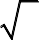 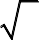 y  k .xНули функции, промежутки знакопостоянства, монотонность (возрастание или убывание) на числовом промежутке. Наибольшее и наименьшее значение функции. Периодические функции и наименьший период.Градусная мера угла. Тригонометрическая окружность. Определение синуса, косинуса, тангенса произвольного угла. Основное тригонометрическое тождество. Значения тригонометрических функций для углов 0, 30, 45, 60, 90, 180, 270.Графики тригонометрических функцийy  cos x, y  sin x, y  tgx .Решение простейших тригонометрических уравнений с помощью тригонометрической окружности.Понятие степени с действительным показателем. Простейшие показательные уравнения и неравенства. Показательная функция и ее график.Логарифм числа, основные свойства логарифма. Десятичный логарифм. Простейшие логарифмические уравнения и неравенства. Логарифмическая функция и ее график.Понятие степенной функции и ее график. Простейшие иррациональные уравнения.Касательная к графику функции. Понятие производной функции в точке как тангенс угла наклона касательной. Геометрический и физический смысл производной. Производные многочленов.Точки экстремума (максимума и минимума). Исследование элементарных функций на точки экстремума с помощью производной. Наглядная интерпретация.Понятие первообразной функции. Физический смысл первообразной. Понятие об интеграле как площади под графиком функции.фигур.ГеометрияФигуры на плоскости и в пространстве. Длина и площадь. Периметры и площадиПараллельность и перпендикулярность прямых и плоскостей.Треугольники. Виды треугольников: остроугольные, тупоугольные, прямоугольные.Катет против угла в 30 градусов. Внешний угол треугольника.Биссектриса, медиана и высота треугольника. Равенство треугольников. Решение задач на клетчатой бумаге.Равнобедренный треугольник, равносторонний треугольник. Свойства равнобедренного треугольника.Соотношения между сторонами и углами в прямоугольном треугольнике. Тригонометрические функции углов в прямоугольном треугольнике. Теорема Пифагора. Применение теорем синусов и косинусов.Четырехугольники: параллелограмм, ромб, прямоугольник, квадрат, трапеция и их свойства. Средняя линия треугольника и трапеции.Выпуклые и невыпуклые фигуры. Периметр многоугольника. Правильный многоугольник.Углы на плоскости и в пространстве. Вертикальные и смежные углы. Сумма внутренних углов треугольника и четырехугольника.Соотношения в квадрате и равностороннем треугольнике. Диагонали многоугольника.Подобные треугольники в простейших случаях.Формулы площади прямоугольника, треугольника, ромба, трапеции.Окружность и круг. Радиус и диаметр. Длина окружности и площадь круга. Число . Вписанный угол, в частности угол, опирающийся на диаметр. Касательная к окружности и ее свойство.Куб. Соотношения в кубе. Тетраэдр, правильный тетраэдр.Правильная пирамида и призма. Прямая призма.Изображение некоторых многогранников на плоскости.Прямоугольный параллелепипед. Теорема Пифагора в пространстве.Задачи на вычисление расстояний в пространстве с помощью теоремы Пифагора.Развертка прямоугольного параллелепипеда.Конус, цилиндр, шар и сфера.Проекции фигур на плоскость. Изображение цилиндра, конуса и сферы на плоскости.Понятие об объемах тел. Использование для решения задач на нахождение геометрических величин формул объема призмы, цилиндра, пирамиды, конуса, шара.Понятие о подобии на плоскости и в пространстве. Отношение площадей и объемов подобных фигур.Вероятность и статистика. Логика и комбинаторикаЛогика. Верные и неверные утверждения. Следствие. Контрпример. Множество. Перебор вариантов.Таблицы. Столбчатые и круговые диаграммы.Числовые наборы. Среднее арифметическое, медиана, наибольшее и наименьшее значения. Примеры изменчивых величин.Частота и вероятность события. Случайный выбор. Вычисление вероятностей событий в опытах с равновозможными элементарными событиями.Независимые события. Формула сложения вероятностей.Примеры случайных величин. Равномерное распределение. Примеры нормального распределения в природе. Понятие о законе больших чисел.Основная базовая программа Алгебра и начала анализаПовторение. Решение задач с использованием свойств чисел и систем счисления, делимости, долей и частей, процентов, модулей чисел. Решение задач с использованием свойств степеней и корней, многочленов, преобразований многочленов и дробно- рациональных выражений.Решение задач с использованием градусной меры угла. Модуль числа и его свойства.Решение задач на движение и совместную работу с помощью линейных и квадратных уравнений и их систем. Решение задач с помощью числовых неравенств и систем неравенств с одной переменной, с применением изображения числовых промежутков.Решение задач с использованием числовых функций и их графиков. Использование свойств и графиков линейных и квадратичных функций, обратной пропорциональности и функции y  . Графическое решение уравнений и неравенств.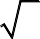 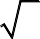 Тригонометрическая окружность, радианная мера угла. Синус, косинус, тангенс, котангенс произвольного угла. Основное тригонометрическое тождество и следствия из него. Значения тригонометрических функций для углов 0, 30, 45, 60, 90, 180, 270. (   0,	,	,	,6	4  3	2рад). Формулы сложения тригонометрических функций, формулы приведения,формулы двойного аргумента..Нули функции, промежутки знакопостоянства, монотонность. Наибольшее и наименьшее значение функции. Периодические функции. Четность и нечетность функций. Сложные функции.Тригонометрические функцииy  cos x, y  sin x, y  tgx . Функцияy  ctgx . Свойства играфики тригонометрических функций.Арккосинус,	арксинус,	арктангенс	числа.	Арккотангенс	числа.	Простейшие тригонометрические уравнения. Решение тригонометрических уравнений.Обратные	тригонометрические	функции,	их	свойства	и	графики.	Решение простейших тригонометрических неравенств.Степень с действительным показателем, свойства степени. Простейшие показательные уравнения и неравенства. Показательная функция и ее свойства и график.Логарифм числа, свойства логарифма. Десятичный логарифм. Число е. Натуральный логарифм. Преобразование логарифмических выражений. Логарифмические уравнения и неравенства. Логарифмическая функция и ее свойства и график.Степенная функция и ее свойства и график. Иррациональные уравнения.Метод интервалов для решения неравенств.Преобразования графиков функций: сдвиг вдоль координатных осей, растяжение и сжатие, отражение относительно координатных осей. Графические методы решения уравнений и неравенств. Решение уравнений и неравенств, содержащих переменную под знаком модуля.Системы показательных, логарифмических и иррациональных уравнений. Системы показательных, логарифмических неравенств.Взаимно обратные функции. Графики взаимно обратных функций. Уравнения, системы уравнений с параметром.Производная функции в точке. Касательная к графику функции. Геометрический и физический смысл производной. Производные элементарных функций. Правила дифференцирования.Вторая производная, ее геометрический и физический смысл.Понятие о непрерывных функциях. Точки экстремума (максимума и минимума). Исследование элементарных функций на точки экстремума, наибольшее и наименьшее значение с помощью производной. Построение графиков функций с помощью производных. Применение производной при решении задач.Первообразная. Первообразные элементарных функций. Площадь криволинейной трапеции. Формула Ньютона-Лейбница. Определенный интеграл. Вычисление площадей плоских фигур и объемов тел вращения с помощью интеграла.ГеометрияПовторение. Решение задач с применением свойств фигур на плоскости. Задачи на доказательство и построение контрпримеров. Использование в задачах простейших логических правил. Решение задач с использованием теорем о треугольниках, соотношений в прямоугольных треугольниках, фактов, связанных с четырехугольниками. Решение задач с использованием фактов, связанных с окружностями. Решение задач на измерения на плоскости, вычисление длин и площадей. Решение задач с помощью векторов и координат.Наглядная стереометрия. Фигуры и их изображения (куб, пирамида, призма). Основные понятия стереометрии и их свойства. Сечения куба и тетраэдра.Точка, прямая и плоскость в пространстве, аксиомы стереометрии и следствия из них. Взаимное расположение прямых и плоскостей в пространстве. Параллельность прямых и плоскостей в пространстве. Изображение простейших пространственных фигур на плоскости.Расстояния между фигурами в пространстве.Углы в пространстве. Перпендикулярность прямых и плоскостей.Проекция фигуры на плоскость. Признаки перпендикулярности прямых и плоскостей в пространстве. Теорема о трех перпендикулярах.Многогранники. Параллелепипед. Свойства прямоугольного параллелепипеда. Теорема Пифагора в пространстве. Призма и пирамида. Правильная пирамида и правильная призма. Прямая пирамида. Элементы призмы и пирамиды.Тела вращения: цилиндр, конус, сфера и шар. Основные свойства прямого кругового цилиндра, прямого кругового конуса. Изображение тел вращения на плоскости.Представление об усеченном конусе, сечения конуса (параллельное основанию и проходящее через вершину), сечения цилиндра (параллельно и перпендикулярно оси), сечения шара. Развертка цилиндра и конуса.Простейшие комбинации многогранников и тел вращения между собой. Вычисление элементов пространственных фигур (ребра, диагонали, углы).Площадь поверхности правильной пирамиды и прямой призмы. Площадь поверхности прямого кругового цилиндра, прямого кругового конуса и шара.Понятие об объеме. Объем пирамиды и конуса, призмы и цилиндра. Объем шара.Подобные тела в пространстве. Соотношения между площадями поверхностей и объемами подобных тел.Движения в пространстве: параллельный перенос, центральная симметрия, симметрия относительно плоскости, поворот. Свойства движений. Применение движений при решении задач.Векторы и координаты в пространстве. Сумма векторов, умножение вектора на число, угол между векторами. Коллинеарные и компланарные векторы. Скалярное произведение векторов. Теорема о разложении вектора по трем некомпланарным векторам. Скалярное произведение векторов в координатах. Применение векторов при решении задач на нахождение расстояний, длин, площадей и объемов.Уравнение плоскости в пространстве. Уравнение сферы в пространстве. Формула для вычисления расстояния между точками в пространстве.Вероятность и статистика. Работа с даннымиПовторение. Решение задач на табличное и графическое представление данных. Использование свойств и характеристик числовых наборов: средних, наибольшего и наименьшего значения, размаха, дисперсии. Решение задач на определение частоты и вероятности событий. Вычисление вероятностей в опытах с равновозможными элементарными исходами. Решение задач с применением комбинаторики. Решение задач на вычисление вероятностей независимых событий, применение формулы сложения вероятностей. Решение задач с применением диаграмм Эйлера, дерева вероятностей, формулы Бернулли.Условная вероятность. Правило умножения вероятностей. Формула полной вероятности.Дискретные случайные величины и распределения. Независимые случайные величины.Распределение суммы и произведения независимых случайных величин.Математическое ожидание и дисперсия случайной величины. Математическое ожидание и дисперсия суммы случайных величин. Геометрическое распределение. Биномиальное распределение и его свойства.Непрерывные случайные величины. Понятие о плотности вероятности. Равномерное распределение.Показательное распределение, его параметры.Понятие о нормальном распределении. Параметры нормального распределения. Примеры случайных величин, подчиненных нормальному закону (погрешность измерений, рост человека).Неравенство Чебышева. Теорема Бернулли. Закон больших чисел. Выборочный метод измерения вероятностей. Роль закона больших чисел в науке, природе и обществе.Ковариация двух случайных величин. Понятие о коэффициенте корреляции.Совместные наблюдения двух случайных величин. Выборочный коэффициент корреляции.Углубленный уровень Алгебра и начала анализаПовторение. Решение задач с использованием свойств чисел и систем счисления, делимости, долей и частей, процентов, модулей чисел. Решение задач с использованием свойств степеней и корней, многочленов, преобразований многочленов и дробно- рациональных выражений. Решение задач с использованием градусной меры угла. Модуль числа и его свойства. Решение задач на движение и совместную работу, смеси и сплавы с помощью линейных, квадратных и дробно-рациональных уравнений и их систем. Решениезадач с помощью числовых неравенств и систем неравенств с одной переменной, с применением изображения числовых промежутков. Решение задач с использованием числовых   функций   и   их   графиков.   Использование   свойств   и   графиков   линейных иквадратичных функций, обратной пропорциональности и функции y  . Графическое решение уравнений и неравенств. Использование операций над множествами и высказываниями. Использование неравенств и систем неравенств с одной переменной, числовых  промежутков,  их  объединений  и  пересечений.  Применение  при  решении задачсвойств арифметической и геометрической прогрессии, суммирования бесконечной сходящейся геометрической прогрессии.Множества (числовые, геометрических фигур). Характеристическое свойство, элемент множества, пустое, конечное, бесконечное множество. Способы задания множеств Подмножество. Отношения принадлежности, включения, равенства. Операции над множествами. Круги Эйлера. Конечные и бесконечные, счетные и несчетные множества.Истинные	и	ложные	высказывания,	операции	над	высказываниями.	Алгебра высказываний. Связь высказываний с множествами. Кванторы существования и всеобщности.Законы логики. Основные логические правила. Решение логических задач с использованием кругов Эйлера, основных логических правил.Умозаключения. Обоснования и доказательство в математике. Теоремы. Виды математических утверждений. Виды доказательств. Математическая индукция. Утверждения: обратное данному, противоположное, обратное противоположному данному. Признак и свойство, необходимые и достаточные условия.Основная теорема арифметики. Остатки и сравнения. Алгоритм Евклида. Китайская теорема об остатках. Малая теорема Ферма. q-ичные системы счисления. Функция Эйлера, число и сумма делителей натурального числа.Радианная мера угла, тригонометрическая окружность. Тригонометрические функции чисел и углов. Формулы приведения, сложения тригонометрических функций, формулы двойного и половинного аргумента. Преобразование суммы, разности в произведение тригонометрических функций, и наоборот.Нули функции, промежутки знакопостоянства, монотонность. Наибольшее и наименьшее значение функции. Периодические функции и наименьший период. Четные инечетные функции. Функции «дробная часть числа» y  x и «целая часть числа» y  x .Тригонометрические   функции   числового аргументаy  ctg x . Свойства и графики тригонометрических функций.y  cos x ,y  sin x ,y  tg x ,Обратные тригонометрические функции, их главные значения, свойства и графики. Тригонометрические уравнения. Однородные тригонометрические уравнения. Решение простейших тригонометрических неравенств. Простейшие системы тригонометрических уравнений.Степень с действительным показателем, свойства степени. Простейшие показательные уравнения и неравенства. Показательная функция и ее свойства и график. Число e и функция y  ex .Логарифм, свойства логарифма. Десятичный и натуральный логарифм. Преобразование логарифмических выражений. Логарифмические уравнения и неравенства. Логарифмическая функция и ее свойства и график.Степенная функция и ее свойства и график. Иррациональные уравнения.Первичные представления о множестве комплексных чисел. Действия с комплексными числами. Комплексно сопряженные числа. Модуль и аргумент числа. Тригонометрическая форма комплексного числа. Решение уравнений в комплексных числах.Метод интервалов для решения неравенств. Преобразования графиков функций: сдвиг, умножение на число, отражение относительно координатных осей. Графические методырешения уравнений и неравенств. Решение уравнений и неравенств, содержащих переменную под знаком модуля.Системы показательных, логарифмических и иррациональных уравнений. Системы показательных, логарифмических и иррациональных неравенств.Взаимно обратные функции. Графики взаимно обратных функций. Уравнения, системы уравнений с параметром.Формула Бинома Ньютона. Решение уравнений степени выше 2 специальных видов. Теорема Виета, теорема Безу. Приводимые и неприводимые многочлены. Основная теорема алгебры. Симметрические многочлены. Целочисленные и целозначные многочлены.Диофантовы уравнения. Цепные дроби. Теорема Ферма о сумме квадратов. Суммы и ряды, методы суммирования и признаки сходимости.Теоремы о приближении действительных чисел рациональными. Множества на координатной плоскости.Неравенство Коши–Буняковского, неравенство Йенсена, неравенства о средних.Понятие предела функции в точке. Понятие предела функции в бесконечности. Асимптоты графика функции. Сравнение бесконечно малых и бесконечно больших. Непрерывность функции. Свойства непрерывных функций. Теорема Вейерштрасса.Дифференцируемость функции. Производная функции в точке. Касательная к графику функции. Геометрический и физический смысл производной. Применение производной в физике. Производные элементарных функций. Правила дифференцирования.Вторая производная, ее геометрический и физический смысл.Точки экстремума (максимума и минимума). Исследование элементарных функций на точки экстремума, наибольшее и наименьшее значение с помощью производной. Построение графиков функций с помощью производных. Применение производной при решении задач. Нахождение экстремумов функций нескольких переменных.Первообразная. Неопределенный интеграл. Первообразные элементарных функций. Площадь криволинейной трапеции. Формула Ньютона-Лейбница. Определенный интеграл. Вычисление площадей плоских фигур и объемов тел вращения с помощью интеграла..Методы решения функциональных уравнений и неравенств.ГеометрияПовторение. Решение задач с использованием свойств фигур на плоскости. Решение задач на доказательство и построение контрпримеров. Применение простейших логических правил. Решение задач с использованием теорем о треугольниках, соотношений в прямоугольных треугольниках, фактов, связанных с четырехугольниками. Решение задач с использованием фактов, связанных с окружностями. Решение задач на измерения на плоскости, вычисления длин и площадей. Решение задач с помощью векторов и координат.Наглядная стереометрия. Призма, параллелепипед, пирамида, тетраэдр.Основные понятия геометрии в пространстве. Аксиомы стереометрии и следствия из них. Понятие об аксиоматическом методе.Теорема Менелая для тетраэдра. Построение сечений многогранников методом следов. Центральное проектирование. Построение сечений многогранников методом проекций.Скрещивающиеся прямые в пространстве. Угол между ними. Методы нахождения расстояний между скрещивающимися прямыми.Теоремы о параллельности прямых и плоскостей в пространстве. Параллельное проектирование и изображение фигур. Геометрические места точек в пространстве.Перпендикулярность прямой и плоскости. Ортогональное проектирование. Наклонные и проекции. Теорема о трех перпендикулярах.Виды тетраэдров. Ортоцентрический тетраэдр, каркасный тетраэдр, равногранный тетраэдр. Прямоугольный тетраэдр. Медианы и бимедианы тетраэдра.Достраивание тетраэдра до параллелепипеда.Расстояния между фигурами в пространстве. Общий перпендикуляр двух скрещивающихся прямых.Углы в пространстве. Перпендикулярные плоскости. Площадь ортогональной проекции. Перпендикулярное сечение призмы. Трехгранный и многогранный угол. Свойства плоских углов многогранного угла. Свойства плоских и двугранных углов трехгранного угла. Теоремы косинусов и синусов для трехгранного угла.Виды многогранников. Развертки многогранника. Кратчайшие пути на поверхности многогранника.Теорема Эйлера. Правильные многогранники. Двойственность правильных многогранников.Призма. Параллелепипед. Свойства параллелепипеда. Прямоугольный параллелепипед. Наклонные призмы.Пирамида. Виды пирамид. Элементы правильной пирамиды. Пирамиды с равнонаклоненными ребрами и гранями, их основные свойства.Площади поверхностей многогранников.Тела вращения: цилиндр, конус, шар и сфера. Сечения цилиндра, конуса и шара.Шаровой сегмент, шаровой слой, шаровой сектор (конус).Усеченная пирамида и усеченный конус.Элементы сферической геометрии. Конические сечения.Касательные прямые и плоскости. Вписанные и описанные сферы. Касающиеся сферы.Комбинации тел вращения.Векторы и координаты. Сумма векторов, умножение вектора на число. Угол между векторами. Скалярное произведение.Уравнение плоскости. Формула расстояния между точками. Уравнение сферы.Формула расстояния от точки до плоскости. Способы задания прямой уравнениями.Решение задач и доказательство теорем с помощью векторов и методом координат.Элементы геометрии масс.Понятие объема. Объемы многогранников. Объемы тел вращения. Аксиомы объема. Вывод формул объемов прямоугольного параллелепипеда, призмы и пирамиды. Формулы для нахождения объема тетраэдра. Теоремы об отношениях объемов.Приложения интеграла к вычислению объемов и поверхностей тел вращения. Площадь сферического пояса. Объем шарового слоя. Применение объемов при решении задач.Площадь сферы.Развертка цилиндра и конуса. Площадь поверхности цилиндра и конуса. Комбинации многогранников и тел вращения.Подобие в пространстве. Отношение объемов и площадей поверхностей подобныхфигур.Движения в пространстве: параллельный перенос, симметрия относительно плоскости,центральная симметрия, поворот относительно прямой.Преобразование подобия, гомотетия. Решение задач на плоскости с использованием стереометрических методов.Вероятность и статистика, логика, теория графов и комбинаторикаПовторение. Использование таблиц и диаграмм для представления данных. Решение задач на применение описательных характеристик числовых наборов: средних, наибольшего и наименьшего значения, размаха, дисперсии и стандартного отклонения. Вычисление частот и вероятностей событий. Вычисление вероятностей в опытах с равновозможными элементарными исходами. Использование комбинаторики. Вычисление вероятностей независимых событий. Использование формулы сложения вероятностей, диаграмм Эйлера, дерева вероятностей, формулы Бернулли.Вероятностное пространство. Аксиомы теории вероятностей.Условная вероятность. Правило умножения вероятностей. Формула полной вероятности. Формула Байеса.Дискретные случайные величины и распределения. Совместные распределения. Распределение суммы и произведения независимых случайных величин. Математическое ожидание и дисперсия случайной величины. Математическое ожидание и дисперсия суммы случайных величин.Бинарная случайная величина, распределение Бернулли. Геометрическое распределение. Биномиальное распределение и его свойства. Гипергеометрическое распределение и его свойства.Непрерывные случайные величины. Плотность вероятности. Функция распределения.Равномерное распределение.Показательное распределение, его параметры.Распределение Пуассона и его применение. Нормальное распределение. Функция Лапласа. Параметры нормального распределения. Примеры случайных величин, подчиненных нормальному закону (погрешность измерений, рост человека). Центральная предельная теорема.Неравенство Чебышева. Теорема Чебышева и теорема Бернулли. Закон больших чисел. Выборочный метод измерения вероятностей. Роль закона больших чисел в науке, природе и обществе.Ковариация двух случайных величин. Понятие о коэффициенте корреляции. Совместные наблюдения двух случайных величин. Выборочный коэффициент корреляции. Линейная регрессия.Статистическая гипотеза. Статистика критерия и ее уровень значимости. Проверка простейших гипотез. Эмпирические распределения и их связь с теоретическими распределениями. Ранговая корреляция.Построение соответствий. Инъективные и сюръективные соответствия. Биекции.Дискретная непрерывность. Принцип Дирихле.Кодирование. Двоичная запись.Основные понятия теории графов. Деревья. Двоичное дерево. Связность. Компоненты связности. Пути на графе. Эйлеровы и Гамильтоновы пути.ИнформатикаПрограмма учебного предмета «Информатика» на уровне среднего общего образования составлена в соответствии с требованиями ФГОС СОО; требованиями к результатам освоения основной образовательной программы . В ней соблюдается преемственность с ФГОС ООО и учитываются межпредметные связи.Цель изучения учебного предмета «Информатика» на базовом и углубленном уровнях среднего общего образования – обеспечение дальнейшего развития информационных компетенций выпускника, готового к работе в условиях развивающегося информационного общества и возрастающей конкуренции на рынке труда.Базовый уровеньВведение. Информация и информационные процессыРоль информации и связанных с ней процессов в окружающем мире. Различия в представлении данных, предназначенных для хранения и обработки в автоматизированных компьютерных системах, и данных, предназначенных для восприятия человеком.Системы. Компоненты системы и их взаимодействие.Универсальность дискретного представления информации.Математические основы информатики Тексты и кодированиеРавномерные и неравномерные коды. Условие Фано.Системы счисленияСравнение чисел, записанных в двоичной, восьмеричной и шестнадцатеричной системах счисления. Сложение и вычитание чисел, записанных в этих системах счисления.Элементы комбинаторики, теории множеств и математической логикиОперации «импликация», «эквивалентность». Примеры законов алгебры логики. Эквивалентные преобразования логических выражений. Построение логического выражения с данной таблицей истинности. Решение простейших логических уравнений.Нормальные формы: дизъюнктивная и конъюнктивная нормальная форма.Дискретные объектыРешение алгоритмических задач, связанных с анализом графов (примеры: построения оптимального пути между вершинами ориентированного ациклического графа; определения количества различных путей между вершинами). Использование графов, деревьев, списков при описании объектов и процессов окружающего мира. Бинарное дерево.Алгоритмы и элементы программирования Алгоритмические конструкции Подпрограммы. Рекурсивные алгоритмы.Табличные величины (массивы).Запись алгоритмических конструкций в выбранном языке программирования.Составление алгоритмов и их программная реализацияЭтапы решения задач на компьютере.Операторы языка программирования, основные конструкции языка программирования. Типы и структуры данных. Кодирование базовых алгоритмических конструкций на выбранном языке программирования.Интегрированная среда разработки программ на выбранном языке программирования. Интерфейс выбранной среды. Составление алгоритмов и программ в выбранной среде программирования. Приемы отладки программ. Проверка работоспособности программ с использованием трассировочных таблиц.Разработка и программная реализация алгоритмов решения типовых задач базового уровня из различных предметных областей. Примеры задач:алгоритмы нахождения наибольшего (или наименьшего) из двух, трех, четырех заданных чисел без использования массивов и циклов, а также сумм (или произведений) элементов конечной числовой последовательности (или массива);алгоритмы анализа записей чисел в позиционной системе счисления;алгоритмы решения задач методом перебора (поиск НОД данного натурального числа, проверка числа на простоту и т.д.);алгоритмы работы с элементами массива с однократным просмотром массива: линейный поиск элемента, вставка и удаление элементов в массиве, перестановка элементов данного массива в обратном порядке, суммирование элементов массива, проверка соответствия элементов массива некоторому условию, нахождение второго по величине наибольшего (или наименьшего) значения.Алгоритмы редактирования текстов (замена символа/фрагмента, удаление и вставка символа/фрагмента, поиск вхождения заданного образца).Постановка задачи сортировки.Анализ алгоритмовОпределение возможных результатов работы простейших алгоритмов управления исполнителями и вычислительных алгоритмов. Определение исходных данных, при которых алгоритм может дать требуемый результат.Сложность вычисления: количество выполненных операций, размер используемой памяти; зависимость вычислений от размера исходных данных.Математическое моделированиеПредставление результатов моделирования в виде, удобном для восприятия человеком.Графическое представление данных (схемы, таблицы, графики).Практическая работа с компьютерной моделью по выбранной теме. Анализ достоверности (правдоподобия) результатов экспериментов. Использование сред имитационного моделирования (виртуальных лабораторий) для проведения компьютерного эксперимента в учебной деятельности.Использование программных систем и сервисовКомпьютер – универсальное устройство обработки данныхПрограммная и аппаратная организация компьютеров и компьютерных систем. Архитектура современных компьютеров. Персональный компьютер. Многопроцессорные системы. Суперкомпьютеры. Распределенные вычислительные системы и обработка больших данных. Мобильные цифровые устройства и их роль в коммуникациях. Встроенные компьютеры. Микроконтроллеры. Роботизированные производства.Выбор конфигурации компьютера в зависимости от решаемой задачи. Тенденции развития аппаратного обеспечения компьютеров.Программное обеспечение (ПО) компьютеров и компьютерных систем. Различные виды ПО и их назначение. Особенности программного обеспечения мобильных устройств.Организация хранения и обработки данных, в том числе с использованием интернет- сервисов, облачных технологий и мобильных устройств. Прикладные компьютерные программы, используемые в соответствии с типом решаемых задач и по выбранной специализации. Параллельное программирование.Инсталляция и деинсталляция программных средств, необходимых для решения учебных задач и задач по выбранной специализации. Законодательство Российской Федерации в области программного обеспечения.Способы и средства обеспечения надежного функционирования средств ИКТ. Применение специализированных программ для обеспечения стабильной работы средств ИКТ.Безопасность, гигиена, эргономика, ресурсосбережение, технологические требования при эксплуатации компьютерного рабочего места. Проектирование автоматизированного рабочего места в соответствии с целями его использования.Подготовка текстов и демонстрационных материаловСредства поиска и автозамены. История изменений. Использование готовых шаблонов и создание собственных. Разработка структуры документа, создание гипертекстового документа. Стандарты библиографических описаний.Деловая переписка, научная публикация. Реферат и аннотация. Оформление списка литературы.Коллективная работа с документами. Рецензирование текста. Облачные сервисы.Знакомство с компьютерной версткой текста. Технические средства ввода текста. Программы распознавания текста, введенного с использованием сканера, планшетного ПК или графического планшета. Программы синтеза и распознавания устной речи.Работа с аудиовизуальными даннымиСоздание и преобразование аудиовизуальных объектов. Ввод изображений с использованием различных цифровых устройств (цифровых фотоаппаратов и микроскопов,видеокамер, сканеров и т. д.). Обработка изображения и звука с использованием интернет- и мобильных приложений.Использование мультимедийных онлайн-сервисов для разработки презентаций проектных работ. Работа в группе, технология публикации готового материала в сети.Электронные (динамические) таблицыПримеры использования динамических (электронных) таблиц на практике (в том числев задачах математического моделирования).Базы данныхРеляционные (табличные) базы данных. Таблица – представление сведений об однотипных объектах. Поле, запись. Ключевые поля таблицы. Связи между таблицами. Схема данных. Поиск и выбор в базах данных. Сортировка данных.Создание, ведение и использование баз данных при решении учебных и практическихзадач.Автоматизированное проектированиеПредставление	о	системах	автоматизированного	проектирования.	Системыавтоматизированного проектирования. Создание чертежей типовых деталей и объектов.3D-моделированиеПринципы построения и редактирования трехмерных моделей. Сеточные модели.Материалы. Моделирование источников освещения. Камеры.Аддитивные технологии (3D-принтеры).Системы искусственного интеллекта и машинное обучениеМашинное обучение – решение задач распознавания, классификации и предсказания.Искусственный интеллект.Информационно-коммуникационные технологии. Работа в информационном пространствеКомпьютерные сетиПринципы построения компьютерных сетей. Сетевые протоколы. Интернет. Адресация в сети Интернет. Система доменных имен. Браузеры.Аппаратные компоненты компьютерных сетей.Веб-сайт.	Страница.	Взаимодействие	веб-страницы	с	сервером.	Динамические страницы. Разработка интернет-приложений (сайты).Сетевое хранение данных. Облачные сервисы.Деятельность в сети ИнтернетРасширенный поиск информации в сети Интернет. Использование языков построения запросов.Другие виды деятельности в сети Интернет. Геолокационные сервисы реального времени (локация мобильных телефонов, определение загруженности автомагистралей и т.п.); интернет-торговля; бронирование билетов и гостиниц и т.п.Социальная информатикаСоциальные сети – организация коллективного взаимодействия и обмена данными.Сетевой этикет: правила поведения в киберпространстве.Проблема подлинности полученной информации. Информационная культура. Государственные электронные сервисы и услуги. Мобильные приложения. Открытые образовательные ресурсы.Информационная безопасностьСредства защиты информации в автоматизированных информационных системах (АИС), компьютерных сетях и компьютерах. Общие проблемы защиты информации и информационной безопасности АИС. Электронная подпись, сертифицированные сайты и документы.Техногенные и экономические угрозы, связанные с использованием ИКТ. Правовое обеспечение информационной безопасности.ФизикаПрограмма учебного предмета «Физика» направлена на формирование у обучающихся функциональной грамотности и метапредметных умений через выполнение исследовательской и практической деятельности.В системе естественно-научного образования физика как учебный предмет занимает важное место в формировании научного мировоззрения и ознакомления обучающихся с методами научного познания окружающего мира, а также с физическими основами современного производства и бытового технического окружения человека; в формировании собственной позиции по отношению к физической информации, полученной из разных источников.Успешность изучения предмета связана с овладением основами учебно- исследовательской деятельности, применением полученных знаний при решении практических и теоретических задач.В соответствии с ФГОС СОО образования физика может изучаться на базовом и углубленном уровнях.Изучение физики на базовом уровне ориентировано на обеспечение общеобразовательной и общекультурной подготовки выпускников.Содержание базового курса позволяет использовать знания о физических объектах и процессах для обеспечения безопасности при обращении с приборами и техническими устройствами; для сохранения здоровья и соблюдения норм экологического поведения в окружающей среде; для принятия решений в повседневной жизни.Изучение физики на углубленном уровне включает расширение предметных результатов и содержание, ориентированное на подготовку к последующему профессиональному образованию.Изучение предмета на углубленном уровне позволяет сформировать у обучающихся физическое мышление, умение систематизировать и обобщать полученные знания, самостоятельно применять полученные знания для решения практических и учебно- исследовательских задач; умение анализировать, прогнозировать и оценивать с позиции экологической безопасности последствия бытовой и производственной деятельности человека, связанной с использованием источников энергии.В основу изучения предмета «Физика» на базовом и углубленном уровнях в части формирования у обучающихся научного мировоззрения, освоения общенаучных методов познания, а также практического применения научных знаний заложены межпредметные связи в области естественных, математических и гуманитарных наук.Программа составлена на основе модульного принципа построения учебного материала. Количество часов на изучение учебного предмета и классы, в которых предмет может изучаться, относятся к компетенции образовательной организации.Программа содержит примерный перечень практических и лабораторных работ. При составлении рабочей программы учитель вправе выбрать из перечня работы, которые считает наиболее целесообразными для достижения предметных результатов.Базовый уровеньФизика и естественно-научный метод познания природыФизика – фундаментальная наука о природе. Методы научного исследования физических явлений. Моделирование физических явлений и процессов. Физический закон – границы применимости. Физические теории и принцип соответствия. Роль и место физики в формировании современной научной картины мира, в практической деятельности людей. Физика и культура.МеханикаГраницы	применимости	классической	механики.	Важнейшие	кинематические характеристики – перемещение, скорость, ускорение. Основные модели тел и движений.Взаимодействие	тел.	Законы	Всемирного	тяготения,	Гука,	сухого	трения.Инерциальная система отсчета. Законы механики Ньютона.Импульс материальной точки и системы. Изменение и сохранение импульса. Использование законов механики для объяснения движения небесных тел и для развития космических исследований. Механическая энергия системы тел. Закон сохранения механической энергии. Работа силы.Равновесие материальной точки и твердого тела. Условия равновесия. Момент силы.Равновесие жидкости и газа. Движение жидкостей и газов.Механические колебания и волны. Превращения энергии при колебаниях. Энергияволны.Молекулярная физика и термодинамикаМолекулярно-кинетическая теория (МКТ) строения вещества и ее экспериментальные доказательства. Абсолютная температура как мера средней кинетической энергии теплового движения частиц вещества. Модель идеального газа. Давление газа. Уравнение состояния идеального газа. Уравнение Менделеева–Клапейрона.Агрегатные состояния вещества. Модель строения жидкостей.Внутренняя энергия. Работа и теплопередача как способы изменения внутренней энергии. Первый закон термодинамики. Необратимость тепловых процессов. Принципы действия тепловых машин.ЭлектродинамикаЭлектрическое поле. Закон Кулона. Напряженность и потенциал электростатического поля. Проводники, полупроводники и диэлектрики. Конденсатор.Постоянный электрический ток. Электродвижущая сила. Закон Ома для полной цепи. Электрический ток в проводниках, электролитах, полупроводниках, газах и вакууме. Сверхпроводимость.Индукция магнитного поля. Действие магнитного поля на проводник с током и движущуюся заряженную частицу. Сила Ампера и сила Лоренца. Магнитные свойства вещества.Закон электромагнитной индукции. Электромагнитное поле. Переменный ток. Явление самоиндукции. Индуктивность. Энергия электромагнитного поля.Электромагнитные колебания. Колебательный контур.Электромагнитные волны. Диапазоны электромагнитных излучений и их практическое применение.Геометрическая оптика. Волновые свойства света.Основы специальной теории относительностиИнвариантность модуля скорости света в вакууме. Принцип относительности Эйнштейна. Связь массы и энергии свободной частицы. Энергия покоя.Квантовая физика. Физика атома и атомного ядраГипотеза М. Планка. Фотоэлектрический эффект. Фотон. Корпускулярно-волновой дуализм. Соотношение неопределенностей Гейзенберга.Планетарная модель атома. Объяснение линейчатого спектра водорода на основе квантовых постулатов Бора.Состав и строение атомного ядра. Энергия связи атомных ядер. Виды радиоактивных превращений атомных ядер.Закон радиоактивного распада. Ядерные реакции. Цепная реакция деления ядер. Элементарные частицы. Фундаментальные взаимодействия.Строение ВселеннойСовременные	представления	о	происхождении	и	эволюции	Солнца	и	звезд.Классификация звезд. Звезды и источники их энергии.Галактика. Представление о строении и эволюции Вселенной.Примерный перечень практических и лабораторных работ (на выбор учителя)Прямые измерения:измерение мгновенной скорости с использованием секундомера или компьютера с датчиками;сравнение масс (по взаимодействию); измерение сил в механике;измерение температуры жидкостными и цифровыми термометрами; оценка сил взаимодействия молекул (методом отрыва капель); измерение термодинамических параметров газа;измерение ЭДС источника тока;измерение силы взаимодействия катушки с током и магнита помощью электронныхвесов;определение периода обращения двойных звезд (печатные материалы).Косвенные измерения:измерение ускорения;измерение ускорения свободного падения; определение энергии и импульса по тормозному пути; измерение удельной теплоты плавления льда;измерение	напряженности	вихревого	электрического	поля	(при	наблюдении электромагнитной индукции);измерение внутреннего сопротивления источника тока; определение показателя преломления среды;измерение фокусного расстояния собирающей и рассеивающей линз; определение длины световой волны;определение импульса и энергии частицы при движении в магнитном поле (по фотографиям).Наблюдение явлений:наблюдение механических явлений в инерциальных и неинерциальных системах отсчета;наблюдение вынужденных колебаний и резонанса; наблюдение диффузии;наблюдение явления электромагнитной индукции;наблюдение волновых свойств света: дифракция, интерференция, поляризация; наблюдение спектров;вечерние наблюдения звезд, Луны и планет в телескоп или бинокль.Исследования:исследование	равноускоренного	движения	с	использованием	электронного секундомера или компьютера с датчиками;исследование движения тела, брошенного горизонтально; исследование центрального удара;исследование качения цилиндра по наклонной плоскости; исследование движения броуновской частицы (по трекам Перрена); исследование изопроцессов;исследование изохорного процесса и оценка абсолютного нуля; исследование остывания воды;исследование зависимости напряжения на полюсах источника тока от силы тока в цепи; исследование зависимости силы тока через лампочку от напряжения на ней; исследование нагревания воды нагревателем небольшой мощности;исследование явления электромагнитной индукции; исследование зависимости угла преломления от угла падения;исследование зависимости расстояния от линзы до изображения от расстояния от линзы до предмета;исследование спектра водорода;исследование движения двойных звезд (по печатным материалам).Проверка гипотез (в том числе имеются неверные):при движении бруска по наклонной плоскости время перемещения на определенное расстояния тем больше, чем больше масса бруска;при движении бруска по наклонной плоскости скорость прямо пропорциональна пути; при затухании колебаний амплитуда обратно пропорциональна времени;квадрат среднего перемещения броуновской частицы прямо пропорционален времени наблюдения (по трекам Перрена);скорость остывания воды линейно зависит от времени остывания;напряжение при последовательном включении лампочки и резистора не равно сумме напряжений на лампочке и резисторе;угол преломления прямо пропорционален углу падения;при плотном сложении двух линз оптические силы складываются;Конструирование технических устройств:конструирование наклонной плоскости с заданным КПД; конструирование рычажных весов;конструирование наклонной плоскости, по которой брусок движется с заданным ускорением;конструирование электродвигателя; конструирование трансформатора;конструирование модели телескопа или микроскопа.ХимияВ системе естественно-научного образования химия как учебный предмет занимает важное место в познании законов природы, формировании научной картины мира, химической грамотности, необходимой для повседневной жизни, навыков здорового и безопасного для человека и окружающей его среды образа жизни, а также в воспитании экологической культуры, формировании собственной позиции по отношению к химической информации, получаемой из разных источников.Успешность изучения учебного предмета связана с овладением основными понятиями химии, научными фактами, законами, теориями, применением полученных знаний при решении практических задач.В соответствии с ФГОС СОО химия может изучаться на базовом и углубленном уровнях.Изучение химии на базовом уровне ориентировано на обеспечение общеобразовательной и общекультурной подготовки выпускников.Содержание базового курса позволяет раскрыть ведущие идеи и отдельные положения, важные в познавательном и мировоззренческом отношении: зависимость свойств веществ от состава и строения; обусловленность применения веществ их свойствами; материальное единство неорганических и органических веществ; возрастающая роль химии в создании новых лекарств и материалов, в экономии сырья, охране окружающей среды.Изучение химии на углубленном уровне предполагает полное освоение базового курса и включает расширение предметных результатов и содержания, ориентированное на подготовку к последующему профессиональному образованию; развитие индивидуальных способностей обучающихся путем более глубокого, чем это предусматривается базовым курсом, освоения основ наук, систематических знаний; умение применять полученные знания для решения практических и учебно-исследовательских задач в измененной, нестандартной ситуации; умение систематизировать и обобщать полученные знания. Изучение предмета на углубленном уровне позволяет сформировать у обучающихся умение анализировать, прогнозировать и оценивать с позиции экологической безопасности последствия бытовой и производственной деятельности человека, связанной с получением, применением и переработкой веществ.Изучение предмета «Химия» в части формирования у обучающихся научного мировоззрения, освоения общенаучных методов познания, а также практического применения научных знаний основано на межпредметных связях с предметами областей естественных, математических и гуманитарных наук.Программа учебного предмета «Химия» составлена на основе модульного принципа построения учебного материала, не определяет количество часов на изучение учебного предмета и классы, в которых предмет может изучаться. Курсивом в примерных учебных программах выделены элементы содержания, относящиеся к результатам, которым обучающиеся «получат возможность научиться».Программа учитывает возможность получения знаний в том числе через практическую деятельность. В программе содержится примерный перечень практических работ. При составлении рабочей программы учитель вправе выбрать из перечня работы, которые считает наиболее целесообразными, с учетом необходимости достижения предметных результатов.Базовый уровеньОсновы органической химииПоявление и развитие органической химии как науки. Предмет органической химии.Место и значение органической химии в системе естественных наук.Химическое строение как порядок соединения атомов в молекуле согласно их валентности. Основные положения теории химического строения органических соединений А.М. Бутлерова. Углеродный скелет органической молекулы. Кратность химической связи. Зависимость свойств веществ от химического строения молекул. Изомерия и изомеры. Понятие о функциональной группе. Принципы классификации органических соединений. Систематическая международная номенклатура и принципы образования названий органических соединений.Алканы. Строение молекулы метана. Гомологический ряд алканов. Гомологи. Номенклатура. Изомерия углеродного скелета. Закономерности изменения физических свойств. Химические свойства (на примере метана и этана): реакции замещения (галогенирование), дегидрирования как способы получения важнейших соединений в органическом синтезе. Горение метана как один из основных источников тепла в промышленности и быту. Нахождение в природе и применение алканов. Понятие о циклоалканах.Алкены. Строение молекулы этилена. Гомологический ряд алкенов. Номенклатура. Изомерия углеродного скелета и положения кратной связи в молекуле. Химические свойства (на примере этилена): реакции присоединения (галогенирование, гидрирование, гидратация, гидрогалогенирование) как способ получения функциональных производных углеводородов, горения. Полимеризация этилена как основное направление его использования. Полиэтилен как крупнотоннажный продукт химического производства. Применение этилена.Алкадиены и каучуки. Понятие об алкадиенах как углеводородах с двумя двойными связями. Полимеризация дивинила (бутадиена-1,3) как способ получения синтетическогокаучука. Натуральный и синтетический каучуки. Вулканизация каучука. Резина. Применение каучука и резины.Алкины. Строение молекулы ацетилена. Гомологический ряд алкинов. Номенклатура. Изомерия углеродного скелета и положения кратной связи в молекуле. Химические свойства (на примере ацетилена): реакции присоединения (галогенирование, гидрирование, гидратация, гидрогалогенирование) как способ получения полимеров и других полезных продуктов. Горение ацетилена как источник высокотемпературного пламени для сварки и резки металлов. Применение ацетилена.Арены. Бензол как представитель ароматических углеводородов. Строение молекулы бензола. Химические свойства: реакции замещения (галогенирование) как способ получения химических средств защиты растений, присоединения (гидрирование) как доказательство непредельного характера бензола. Реакция горения. Применение бензола.Спирты. Классификация, номенклатура, изомерия спиртов. Метанол и этанол как представители предельных одноатомных спиртов. Химические свойства (на примере метанола и этанола): взаимодействие с натрием как способ установления наличия гидроксогруппы, реакция с галогеноводородами как способ получения растворителей, дегидратация как способ получения этилена. Реакция горения: спирты как топливо. Применение метанола и этанола. Физиологическое действие метанола и этанола на организм человека. Этиленгликоль и глицерин как представители предельных многоатомных спиртов. Качественная реакция на многоатомные спирты и ее применение для распознавания глицерина в составе косметических средств. Практическое применение этиленгликоля и глицерина.Фенол. Строение молекулы фенола. Взаимное влияние атомов в молекуле фенола. Химические свойства: взаимодействие с натрием, гидроксидом натрия, бромом. Применение фенола.Альдегиды. Метаналь (формальдегид) и этаналь (ацетальдегид) как представители предельных альдегидов. Качественные реакции на карбонильную группу (реакция«серебряного зеркала», взаимодействие с гидроксидом меди (II) и их применение для обнаружения предельных альдегидов в промышленных сточных водах. Токсичность альдегидов. Применение формальдегида и ацетальдегида.Карбоновые кислоты. Уксусная кислота как представитель предельных одноосновных карбоновых кислот. Химические свойства (на примере уксусной кислоты): реакции с металлами, основными оксидами, основаниями и солями как подтверждение сходства с неорганическими кислотами. Реакция этерификации как способ получения сложных эфиров. Применение уксусной кислоты. Представление о высших карбоновых кислотах.Сложные эфиры и жиры. Сложные эфиры как продукты взаимодействия карбоновых кислот со спиртами. Применение сложных эфиров в пищевой и парфюмерной промышленности. Жиры как сложные эфиры глицерина и высших карбоновых кислот. Растительные и животные жиры, их состав. Распознавание растительных жиров на основании их непредельного характера. Применение жиров. Гидролиз или омыление жиров как способ промышленного получения солей высших карбоновых кислот. Мылá как соли высших карбоновых кислот. Моющие свойства мыла.Углеводы. Классификация углеводов. Нахождение углеводов в природе. Глюкоза как альдегидоспирт. Брожение глюкозы. Сахароза. Гидролиз сахарозы. Крахмал и целлюлоза как биологические полимеры. Химические свойства крахмала и целлюлозы (гидролиз, качественная реакция с йодом на крахмал и ее применение для обнаружения крахмала в продуктах питания). Применение и биологическая роль углеводов. Понятие об искусственных волокнах на примере ацетатного волокна.Идентификация органических соединений. Генетическая связь между классами органических соединений. Типы химических реакций в органической химии.Аминокислоты и белки. Состав и номенклатура. Аминокислоты как амфотерные органические соединения. Пептидная связь. Биологическое значение α-аминокислот. Областиприменения аминокислот. Белки как природные биополимеры. Состав и строение белков. Химические свойства белков: гидролиз, денатурация. Обнаружение белков при помощи качественных (цветных) реакций. Превращения белков пищи в организме. Биологические функции белков.Теоретические основы химииСтроение вещества. Современная модель строения атома. Электронная конфигурация атома. Основное и возбужденные состояния атомов. Классификация химических элементов (s-, p-, d-элементы). Особенности строения энергетических уровней атомов d-элементов. Периодическая система химических элементов Д.И. Менделеева. Физический смысл Периодического закона Д.И. Менделеева. Причины и закономерности изменения свойств элементов и их соединений по периодам и группам. Электронная природа химической связи. Электроотрицательность. Виды химической связи (ковалентная, ионная, металлическая, водородная) и механизмы ее образования. Кристаллические и аморфные вещества. Типы кристаллических решеток (атомная, молекулярная, ионная, металлическая). Зависимость физических свойств вещества от типа кристаллической решетки. Причины многообразия веществ.Химические реакции. Гомогенные и гетерогенные реакции. Скорость реакции, ее зависимость от различных факторов: природы реагирующих веществ, концентрации реагирующих веществ, температуры, площади реакционной поверхности, наличия катализатора. Роль катализаторов в природе и промышленном производстве. Обратимость реакций. Химическое равновесие и его смещение под действием различных факторов (концентрация реагентов или продуктов реакции, давление, температура) для создания оптимальных условий протекания химических процессов. Дисперсные системы. Понятие о коллоидах (золи, гели). Истинные растворы. Реакции в растворах электролитов. рH раствора как показатель кислотности среды. Гидролиз солей. Значение гидролиза в биологических обменных процессах. Окислительно-восстановительные реакции в природе, производственных процессах и жизнедеятельности организмов. Окислительно- восстановительные свойства простых веществ – металлов главных и побочных подгрупп (медь, железо) и неметаллов: водорода, кислорода, галогенов, серы, азота, фосфора, углерода, кремния. Коррозия металлов: виды коррозии, способы защиты металлов от коррозии. Электролиз растворов и расплавов. Применение электролиза в промышленности.Химия и жизньНаучные методы познания в химии. Источники химической информации. Поиск информации по названиям, идентификаторам, структурным формулам. Моделирование химических процессов и явлений, химический анализ и синтез как методы научного познания. Химия и здоровье. Лекарства, ферменты, витамины, гормоны, минеральные воды.Проблемы, связанные с применением лекарственных препаратов. Вредные привычки и факторы, разрушающие здоровье (курение, употребление алкоголя, наркомания). Рациональное питание. Пищевые добавки. Основы пищевой химии.Химия в повседневной жизни. Моющие и чистящие средства. Средства борьбы с бытовыми насекомыми: репелленты, инсектициды. Средства личной гигиены и косметики. Правила безопасной работы с едкими, горючими и токсичными веществами, средствами бытовой химии.Химия и сельское хозяйство. Минеральные и органические удобрения. Средства защиты растений.Химия и энергетика. Природные источники углеводородов. Природный и попутный нефтяной газы, их состав и использование. Состав нефти и ее переработка. Нефтепродукты. Октановое число бензина. Охрана окружающей среды при нефтепереработке и транспортировке нефтепродуктов. Альтернативные источники энергии.Химия	в	строительстве.	Цемент.	Бетон.	Подбор	оптимальных	строительных материалов в практической деятельности человека.Химия и экология. Химическое загрязнение окружающей среды и его последствия.Охрана гидросферы, почвы, атмосферы, флоры и фауны от химического загрязнения.Примерные темы практических работ (на выбор учителя):Качественное определение углерода, водорода и хлора в органических веществах. Конструирование шаростержневых моделей молекул органических веществ.Распознавание пластмасс и волокон. Получение искусственного шелка.Решение экспериментальных задач на получение органических веществ. Решение экспериментальных задач на распознавание органических веществ. Идентификация неорганических соединений.Получение, собирание и распознавание газов.Решение экспериментальных задач по теме «Металлы». Решение экспериментальных задач по теме «Неметаллы».Решение экспериментальных задач по теме «Генетическая связь между классами неорганических соединений».Решение экспериментальных задач по теме «Генетическая связь между классами органических соединений».Получение этилена и изучение его свойств. Получение уксусной кислоты и изучение ее свойств. Гидролиз жиров.Изготовление мыла ручной работы. Химия косметических средств.Исследование свойств белков. Основы пищевой химии.Исследование пищевых добавок.Свойства одноатомных и многоатомных спиртов. Химические свойства альдегидов.Синтез сложного эфира.Гидролиз углеводов.Устранение временной жесткости воды.Качественные реакции на неорганические вещества и ионы.Исследование влияния различных факторов на скорость химической реакции. Определение концентрации раствора аскорбиновой кислоты методом титрования.БиологияВ системе естественно-научного образования биология как учебный предмет занимает важное место в формировании: научной картины мира; функциональной грамотности, необходимой для повседневной жизни; навыков здорового и безопасного для человека и окружающей среды образа жизни; экологического сознания; ценностного отношения к живой природе и человеку; собственной позиции по отношению к биологической информации, получаемой из разных источников. Изучение биологии создает условия для формирования у обучающихся интеллектуальных, гражданских, коммуникационных и информационных компетенций.Освоение программы по биологии обеспечивает овладение основами учебно- исследовательской деятельности, научными методами решения различных теоретических и практических задач.Изучение биологии на базовом уровне ориентировано на обеспечение общеобразовательной и общекультурной подготовки выпускников. Изучение биологии на углубленном уровне ориентировано на: подготовку к последующему профессиональному образованию; развитие индивидуальных способностей обучающихся путем более глубокого, чем предусматривается базовым уровнем, овладения основами биологии и методами изучения органического мира. Изучение биологии на углубленном уровне обеспечивает: применение полученных знаний для решения практических и учебно-исследовательских задач в измененной, нестандартной ситуации, умение систематизировать и обобщать полученные знания; овладение основами исследовательской деятельности биологической направленности и грамотного оформления полученных результатов; развитие способности моделировать некоторые объекты и процессы, происходящие в живой природе. Изучение предмета на углубленном уровне позволяет формировать у обучающихся умение анализировать, прогнозировать и оценивать с позиции экологической безопасности последствия деятельности человека в экосистемах.На базовом и углубленном уровнях изучение предмета «Биология» в части формирования у обучающихся научного мировоззрения, освоения общенаучных методов, освоения практического применения научных знаний основано на межпредметных связях с предметами областей естественных, математических и гуманитарных наук.Программа учебного предмета «Биология» составлена на основе модульного принципа построения учебного материала, не определяет количества часов на изучение учебного предмета и не ограничивает возможности его изучения в том или ином классе.Предлагаемая программа учитывает возможность получения знаний в том числе через практическую деятельность. В программе содержится примерный перечень лабораторных и практических работ. При составлении рабочей программы учитель вправе выбрать из перечня работы, которые считает наиболее целесообразными с учетом необходимости достижения предметных результатов.Базовый уровеньБиология как комплекс наук о живой природеБиология как комплексная наука, методы научного познания, используемые в биологии. Современные направления в биологии. Роль биологии в формировании современной научной картины мира, практическое значение биологических знаний.Биологические системы как предмет изучения биологии.Структурные и функциональные основы жизниМолекулярные основы жизни. Неорганические вещества, их значение. Органические вещества (углеводы, липиды, белки, нуклеиновые кислоты, АТФ) и их значение. Биополимеры. Другие органические вещества клетки. Нанотехнологии в биологии.Цитология, методы цитологии. Роль клеточной теории в становлении современной естественно-научной картины мира. Клетки прокариот и эукариот. Основные части и органоиды клетки, их функции.Вирусы – неклеточная форма жизни, меры профилактики вирусных заболеваний.Жизнедеятельность клетки. Пластический обмен. Фотосинтез, хемосинтез. Биосинтез белка. Энергетический обмен. Хранение, передача и реализация наследственной информации в клетке. Генетический код. Ген, геном. Геномика. Влияние наркогенных веществ на процессы в клетке.Клеточный цикл: интерфаза и деление. Митоз и мейоз, их значение. Соматические и половые клетки.ОрганизмОрганизм — единое целое.Жизнедеятельность организма. Регуляция функций организма, гомеостаз.Размножение организмов (бесполое и половое). Способы размножения у растений и животных. Индивидуальное развитие организма (онтогенез). Причины нарушений развития. Репродуктивное здоровье человека; последствия влияния алкоголя, никотина, наркотических веществ на эмбриональное развитие человека. Жизненные циклы разных групп организмов.Генетика, методы генетики. Генетическая терминология и символика. Законы наследственности Г. Менделя. Хромосомная теория наследственности. Определение пола. Сцепленное с полом наследование.Генетика человека. Наследственные заболевания человека и их предупреждение.Этические аспекты в области медицинской генетики.Генотип и среда. Ненаследственная изменчивость. Наследственная изменчивость.Мутагены, их влияние на здоровье человека.Доместикация и селекция. Методы селекции. Биотехнология, ее направления и перспективы развития. Биобезопасность.Теория эволюцииРазвитие эволюционных идей, эволюционная теория Ч. Дарвина. Синтетическая теория эволюции. Свидетельства эволюции живой природы. Микроэволюция и макроэволюция. Вид, его критерии. Популяция – элементарная единица эволюции. Движущие силы эволюции, их влияние на генофонд популяции. Направления эволюции.Многообразие организмов как результат эволюции. Принципы классификации, систематика.Развитие жизни на ЗемлеГипотезы происхождения жизни на Земле. Основные этапы эволюции органического мира на Земле.Современные	представления	о	происхождении	человека.	Эволюция	человека (антропогенез). Движущие силы антропогенеза. Расы человека, их происхождение и единство.Организмы и окружающая средаПриспособления организмов к действию экологических факторов.Биогеоценоз. Экосистема. Разнообразие экосистем. Взаимоотношения популяций разных видов в экосистеме. Круговорот веществ и поток энергии в экосистеме. Устойчивость и динамика экосистем. Последствия влияния деятельности человека на экосистемы. Сохранение биоразнообразия как основа устойчивости экосистемы.Структура биосферы. Закономерности существования биосферы. Круговороты веществ в биосфере.Глобальные антропогенные изменения в биосфере. Проблемы устойчивого развития.Перспективы развития биологических наук.Примерный перечень лабораторных и практических работ (на выбор учителя):Использование различных методов при изучении биологических объектов. Техника микроскопирования.Изучение клеток растений и животных под микроскопом на готовых микропрепаратах и их описание.Приготовление, рассматривание и описание микропрепаратов клеток растений. Сравнение строения клеток растений, животных, грибов и бактерий.Изучение движения цитоплазмы.Изучение плазмолиза и деплазмолиза в клетках кожицы лука.Изучение ферментативного расщепления пероксида водорода в растительных и животных клетках.Обнаружение белков, углеводов, липидов с помощью качественных реакций. Выделение ДНК.Изучение каталитической активности ферментов (на примере амилазы или каталазы). Наблюдение митоза в клетках кончика корешка лука на готовых микропрепаратах.Изучение хромосом на готовых микропрепаратах. Изучение стадий мейоза на готовых микропрепаратах.Изучение строения половых клеток на готовых микропрепаратах. Решение элементарных задач по молекулярной биологии.Выявление признаков сходства зародышей человека и других позвоночных животных как доказательство их родства.Составление элементарных схем скрещивания. Решение генетических задач.Изучение результатов моногибридного и дигибридного скрещивания у дрозофилы. Составление и анализ родословных человека.Изучение изменчивости, построение вариационного ряда и вариационной кривой. Описание фенотипа.Сравнение видов по морфологическому критерию.Описание приспособленности организма и ее относительного характера.Выявление	приспособлений	организмов	к	влиянию	различных	экологических факторов.Сравнение анатомического строения растений разных мест обитания. Методы измерения факторов среды обитания.Изучение экологических адаптаций человека. Составление пищевых цепей.Изучение и описание экосистем своей местности.Моделирование структур и процессов, происходящих в экосистемах. Оценка антропогенных изменений в природе.Физическая культураПрограмма учебного предмета «Физическая культура» адресуется создателям рабочих программ с целью сохранения ими единого образовательного пространства и преемственности в задачах между уровнями образования.Общей целью образования в области физической культуры является формирование у обучающихся устойчивых мотивов и потребностей в бережном отношении к своему здоровью, целостном развитии физических и психических качеств, творческом использовании средств физической культуры в организации здорового образа жизни. Освоение учебного предмета направлено на приобретение компетентности в физкультурно-оздоровительной и спортивной деятельности, овладение навыками творческого сотрудничества в коллективных формах занятий физическими упражнениями.Учебный предмет «Физическая культура» должен изучаться на межпредметной основе практически со всеми предметными областями среднего общего образования.Базовый уровеньФизическая культура и здоровый образ жизниСовременные оздоровительные системы физического воспитания, их роль в формировании здорового образа жизни, сохранении творческой активности и долголетия, предупреждении профессиональных заболеваний и вредных привычек, поддержании репродуктивной функции.Оздоровительные мероприятия по восстановлению организма и повышению работоспособности: гимнастика при занятиях умственной и физической деятельностью; сеансы аутотренинга, релаксации и самомассажа, банные процедуры.Система индивидуальных занятий оздоровительной и тренировочной направленности, основы методики их организации и проведения, контроль и оценка эффективности занятий.Особенности соревновательной деятельности в массовых видах спорта; правила организации и проведения соревнований, обеспечение безопасности, судейство.Формы организации занятий физической культурой.Государственные требования к уровню физической подготовленности населения при выполнении нормативов Всероссийского физкультурно-спортивного комплекса «Готов к труду и обороне» (ГТО).Современное состояние физической культуры и спорта в России.Основы законодательства Российской Федерации в области физической культуры, спорта, туризма, охраны здоровья.Физкультурно-оздоровительная деятельностьОздоровительные системы физического воспитания.Современные фитнес-программы, направленные на достижение и поддержание оптимального качества жизни, решение задач формирования жизненно необходимых и спортивно ориентированных двигательных навыков и умений.Индивидуально ориентированные здоровьесберегающие технологии: гимнастика при умственной и физической деятельности; комплексы упражнений адаптивной физической культуры; оздоровительная ходьба и бег.Физическое совершенствованиеСовершенствование техники упражнений базовых видов спорта: акробатические и гимнастические комбинации (на спортивных снарядах); бег на короткие, средние и длинные дистанции; прыжки в длину и высоту с разбега; метание гранаты; передвижение на лыжах; плавание; технические приемы и командно-тактические действия в командных (игровых) видах; техническая и тактическая подготовка в национальных видах спорта.Спортивные единоборства: технико-тактические действия самообороны; приемы страховки и самостраховки.Прикладная физическая подготовка: полосы препятствий; кросс по пересеченной местности с элементами спортивного ориентирования; прикладное плавание.Основы безопасности жизнедеятельностиОпасные и чрезвычайные ситуации, усиление глобальной конкуренции и напряженности в различных областях межгосударственного и межрегионального взаимодействия требуют формирования у обучающихся компетенции в области личной безопасности в условиях опасных и чрезвычайных ситуаций социально сложного и технически насыщенного окружающего мира, а также готовности к выполнению гражданского долга по защите Отечества.Целью изучения и освоения программы учебного предмета «Основы безопасности жизнедеятельности» является формирование у выпускника культуры безопасности жизнедеятельности в современном мире, получение им начальных знаний в области обороны и начальная индивидуальная подготовка по основам военной службы в соответствии с требованиями, предъявляемыми ФГОС СОО.Учебный предмет «Основы безопасности жизнедеятельности» является обязательным для изучения на уровне среднего общего образования, осваивается на базовом уровне и является одной из составляющих предметной области «Физическая культура, экология и основы безопасности жизнедеятельности».Программа определяет содержание по учебному предмету «Основы безопасности жизнедеятельности» в форме и объеме, которые соответствуют возрастным особенностям обучающихся и учитывают возможность освоения ими теоретической и практической деятельности, что является важнейшим компонентом развивающего обучения. Содержание представлено в девяти модулях.Модуль «Основы комплексной безопасности» раскрывает вопросы, связанные с экологической безопасностью и охраной окружающей среды, безопасностью на транспорте, явными и скрытыми опасностями в современных молодежных хобби подростков.Модуль «Защита населения Российской Федерации от опасных и чрезвычайных ситуаций» раскрывает вопросы, связанные с защитой населения от опасных и чрезвычайных ситуаций природного, техногенного и социального характера.Модуль «Основы противодействия экстремизму, терроризму и наркотизму в Российской Федерации» раскрывает вопросы, связанные с противодействием экстремизму, терроризму и наркотизму.Модуль «Основы здорового образа жизни» раскрывает основы здорового образа жизни. Модуль «Основы медицинских знаний и оказание первой помощи» раскрывает вопросы,	связанные	с	оказанием	первой	помощи,	санитарно-эпидемиологическимблагополучием населения и профилактикой инфекционных заболеваний.Модуль «Основы обороны государства» раскрывает вопросы, связанные с состоянием и тенденциями развития современного мира и России, а также факторы и источники угроз и основы обороны РФ.Модуль «Правовые основы военной службы» включает вопросы обеспечения прав, определения и соблюдения обязанностей гражданина до призыва, во время призыва и прохождения военной службы, увольнения с военной службы и пребывания в запасе.Модуль «Элементы начальной военной подготовки» раскрывает вопросы строевой, огневой, тактической подготовки.Модуль «Военно-профессиональная деятельность» раскрывает вопросы военно- профессиональной деятельности гражданина.При составлении рабочих программ в модулях и темах возможны дополнения с учетом местных условий и особенностей образовательной организации.«Основы безопасности жизнедеятельности» как учебный предмет обеспечивает: сформированность   экологического  мышления,  навыков  здорового,   безопасного  иэкологически целесообразного образа жизни, понимание рисков и угроз современного мира; знание правил и владение навыками поведения в опасных и чрезвычайных ситуацияхприродного, техногенного и социального характера;владение умением сохранять эмоциональную устойчивость в опасных и чрезвычайных ситуациях, а также навыками оказания первой помощи пострадавшим;умение действовать индивидуально и в группе в опасных и чрезвычайных ситуациях; формирование морально-психологических и физических качеств гражданина,необходимых для прохождения военной службы;воспитание патриотизма, уважения к историческому и культурному прошлому России и ее Вооруженным Силам;изучение гражданами основных положений законодательства Российской Федерации в области обороны государства, воинской обязанности и военной службы;приобретение навыков в области гражданской обороны;изучение основ безопасности военной службы, основ огневой, индивидуальной тактической и строевой подготовки, сохранения здоровья в период прохождения военной службы и элементов медицинской подготовки, вопросов радиационной, химической и биологической защиты войск и населения.Программа учебного предмета «Основы безопасности жизнедеятельности» предполагает получение знаний через практическую деятельность и способствует формированию у обучающихся умений безопасно использовать различное учебное оборудование, в т. ч. других предметных областей, анализировать полученные результаты, представлять и научно аргументировать полученные выводы.Межпредметная связь учебного предмета «Основы безопасности жизнедеятельности» с такими предметами, как «Физика», «Химия», «Биология», «География», «Информатика»,«История», «Обществознание», «Право», «Экология», «Физическая культура» способствует формированию целостного представления об изучаемом объекте, явлении, содействует лучшему усвоению содержания предмета, установлению более прочных связей обучающихся с повседневной жизнью и окружающим миром, усилению развивающей и культурной составляющей программы, а также рациональному использованию учебного времени в рамках выбранного профиля и индивидуальной траектории образования.Базовый уровеньОсновы комплексной безопасностиЭкологическая безопасность и охрана окружающей среды. Влияние экологической безопасности на национальную безопасность РФ. Права, обязанности и ответственность гражданина в области охраны окружающей среды. Организации, отвечающие за защиту прав потребителей и благополучие человека, природопользование и охрану окружающей среды, и порядок обращения в них. Неблагоприятные районы в месте проживания и факторы экориска. Средства индивидуальной защиты. Предназначение и использование экологических знаков.Безопасность на транспорте. Правила безопасного поведения в общественном транспорте, в такси и маршрутном такси, на железнодорожном транспорте, на воздушном и водном транспорте. Предназначение и использование сигнальных цветов, знаков безопасности и сигнальной разметки. Виды ответственности за асоциальное поведение на транспорте. Правила безопасности дорожного движения (в части, касающейся пешеходов, пассажиров и водителей транспортных средств: мопедов, мотоциклов, легкового автомобиля). Предназначение и использование дорожных знаков.Явные и скрытые опасности современных молодежных хобби. Последствия и ответственность.Защита населения Российской Федерации от опасных и чрезвычайных ситуацийОсновы законодательства Российской Федерации по организации защиты населения от опасных и чрезвычайных ситуаций. Права, обязанности и ответственность гражданина в области организации защиты населения от опасных и чрезвычайных ситуаций. Составляющие государственной системы по защите населения от опасных и чрезвычайных ситуаций. Основные направления деятельности государства по защите населения от опасных и чрезвычайных ситуаций. Потенциальные опасности природного, техногенного и социального характера, характерные для региона проживания, и опасности и чрезвычайные ситуации, возникающие при ведении военных действий или вследствие этих действий. Правила и рекомендации безопасного поведения в условиях опасных и чрезвычайных ситуаций природного, техногенного и социального характера и в условиях опасностей и чрезвычайных ситуаций, возникающих при ведении военных действий или вследствие этих действий, для обеспечения личной безопасности. Предназначение и использование сигнальных цветов, знаков безопасности, сигнальной разметки и плана эвакуации. Средства индивидуальной, коллективной защиты и приборы индивидуального дозиметрического контроля.Основы противодействия экстремизму, терроризму и наркотизму в Российской ФедерацииСущность явлений экстремизма, терроризма и наркотизма. Общегосударственная система противодействия экстремизму, терроризму и наркотизму: основы законодательства Российской Федерации в области противодействия экстремизму, терроризму и наркотизму; органы исполнительной власти, осуществляющие противодействие экстремизму, терроризму и наркотизму в Российской Федерации; права и ответственность гражданина в области противодействия экстремизму, терроризму и наркотизму в Российской Федерации.Способы противодействия вовлечению в экстремистскую и террористическую деятельность, распространению и употреблению наркотических средств. Правила ирекомендации безопасного поведения при установлении уровней террористической опасности и угрозе совершения террористической акции.Основы здорового образа жизниОсновы законодательства Российской Федерации в области формирования здорового образа жизни. Факторы и привычки, разрушающие здоровье. Репродуктивное здоровье. Индивидуальная модель здорового образа жизни.Основы медицинских знаний и оказание первой помощиОсновы законодательства Российской Федерации в области оказания первой помощи. Права, обязанности и ответственность гражданина при оказании первой помощи. Состояния, требующие проведения первой помощи, мероприятия и способы оказания первой помощи при неотложных состояниях. Правила и способы переноски (транспортировки) пострадавших.Основы законодательства Российской Федерации в сфере санитарно- эпидемиологического благополучия населения. Права, обязанности и ответственность гражданина в сфере санитарно-эпидемиологического благополучия населения. Основные инфекционные заболевания и их профилактика. Правила поведения в случае возникновения эпидемии. Предназначение и использование знаков безопасности медицинского и санитарного назначения.Основы обороны государстваСостояние и тенденции развития современного мира и России. Национальные интересы РФ и стратегические национальные приоритеты. Факторы и источники угроз национальной и военной безопасности, оказывающие негативное влияние на национальные интересы России. Содержание и обеспечение национальной безопасности РФ. Военная политика Российской Федерации в современных условиях. Основные задачи и приоритеты международного сотрудничества РФ в рамках реализации национальных интересов и обеспечения безопасности. Вооруженные Силы Российской Федерации, другие войска, воинские формирования и органы, их предназначение и задачи. История создания ВС РФ. Структура ВС РФ. Виды и рода войск ВС РФ, их предназначение и задачи. Воинские символы, традиции и ритуалы в ВС РФ. Основные направления развития и строительства ВС РФ. Модернизация вооружения, военной и специальной техники. Техническая оснащенность и ресурсное обеспечение ВС РФ.Правовые основы военной службыВоинская обязанность. Подготовка граждан к военной службе. Организация воинского учета. Призыв граждан на военную службу. Поступление на военную службу по контракту. Исполнение обязанностей военной службы. Альтернативная гражданская служба. Срок военной службы для военнослужащих, проходящих военную службу по призыву, по контракту и для проходящих альтернативную гражданскую службу. Воинские должности и звания. Военная форма одежды и знаки различия военнослужащих ВС РФ. Увольнение с военной службы. Запас. Мобилизационный резерв.Элементы начальной военной подготовкиСтрои и управление ими. Строевые приемы и движение без оружия. Выполнение воинского приветствия без оружия на месте и в движении, выход из строя и возвращение в строй. Подход к начальнику и отход от него. Строи отделения.Назначение, боевые свойства и общее устройство автомата Калашникова. Работа частей и механизмов автомата Калашникова при стрельбе. Неполная разборка и сборка автомата Калашникова для чистки и смазки. Хранение автомата Калашникова. Устройство патрона. Меры безопасности при обращении с автоматом Калашникова и патронами вповседневной жизнедеятельности и при проведении стрельб. Основы и правила стрельбы. Ведение огня из автомата Калашникова. Ручные осколочные гранаты. Меры безопасности при обращении с ручными осколочными гранатами.Современный общевойсковой бой. Инженерное оборудование позиции солдата. Способы передвижения в бою при действиях в пешем порядке. Элементы военной топографии. Назначение, устройство, комплектность, подбор и правила использования средств индивидуальной защиты (СИЗ) (противогаза, респиратора, общевойскового защитного комплекта (ОЗК) и легкого защитного костюма (Л-1). Действия по сигналам оповещения. Состав и применение аптечки индивидуальной. Оказание первой помощи в бою. Способы выноса раненого с поля боя.Военно-профессиональная деятельностьЦели и задачи военно-профессиональной деятельности. Военно-учетные специальности. Профессиональный отбор. Военная служба по призыву как этап профессиональной карьеры. Организация подготовки офицерских кадров для ВС РФ, МВД России, ФСБ России, МЧС России. Основные виды высших военно-учебных заведений ВС РФ и учреждения высшего образования МВД России, ФСБ России, МЧС России. Подготовка офицеров на военных кафедрах образовательных организаций высшего образования. Порядок подготовки и поступления в высшие военно-учебные заведения ВС РФ и учреждения высшего образования МВД России, ФСБ России, МЧС России.Индивидуальный проектНа уровне среднего общего образования метапредметный курс «Индивидуальный проект» является обязательным и представляет собой особую форму организации деятельности обучающихся (учебное исследование или учебный проект).Программа предусматривает поэтапное сопровождение деятельности обучающихся по реализации индивидуального проекта.Содержание Программы разработано в соответствии с требованиями современной дидактики и возрастной психологии, включает национальнорегиональный компонент и направлено на решение задач по реализации требований федерального государственного образовательного стандарта среднего общего образования в полном объеме.Программа учебного курса «Индивидуальный проект» представлена четырьмя модулями, освоение которых в полном объеме позволит сопроводить подготовку и реализацию обучающимися, осваивающими ООП среднего общего образования, индивидуального проекта, а также подготовить его к защите.Форма защиты и процедура оценивания индивидуального проекта регламентируется Положением об индивидуальном проекте учащихся 10-11 классов.Принципы и особенности содержания Программы:признание объективности существования индивидуальных целей учащегося в образовательном процессе;индивидуализация и персонификация образовательного процесса;максимальное разнообразие представленных возможностей для развития личности;непрерывность и преемственность образовательного процесса как взаимосвязанного, объединенного единством и последовательностью целей образования;«не навреди», психологический контакт с подопечным и атмосфера доверия;взаимодополняемость психологической, педагогической, информационной, тьюторской составляющих;свобода выбора учащимся предметных направлений;получение помощи, принцип наставничества.Содержание программыМодуль1. Методология проектной и исследовательской деятельностиПонятие «проект». Теоретические основы учебного проектирования. Проект как вид учебно-познавательной и профессиональной деятельности. Типология проектов. Исследовательский проект. Творческий проект. Игровой проект. Информационный проект. Практический проект. Управление проектами.Учебный проект: требования к структуре и содержанию. Современный проект учащегося – дидактическое средство активизации познавательной деятельности, развития креативности и одновременно формирования определенных личностных качеств. Структура и содержание учебного проекта. Выбор темы. Определение целей и темы проекта.Планирование учебного проекта. Анализ проблемы. Определение источников информации. Определение способов сбора и анализа информации. Постановка задач и выбор критериев оценки результатов и процесса. Определение способа представления результата. Сбор и уточнение информации, обсуждение альтернатив (мозговой штурм), выбор оптимального варианта, уточнение планов деятельности. Основные инструменты: интервью, эксперименты, опросы, наблюдения.Проектная и исследовательская деятельность: точки соприкосновения. Проектная деятельность. Исследовательская деятельность. Сходства и отличия проекта и исследования. Проектный подход при проведении исследования. Исследовательские проекты.Основные понятия учебно-исследовательской деятельности. Феномен исследовательского поведения. Исследовательские способности. Исследовательское поведение как творчество. Научные теории.Методологические атрибуты исследовательской деятельности. Построение гипотезы исследования. Предмет и объект исследования. Проблема исследования. Построение гипотезы. Цели и задачи исследования. Обобщение. Классификация. Умозаключения и выводы.Методы эмпирического и теоретического исследования. Методы эмпирического исследования (наблюдение, сравнение, измерение, эксперимент); методы, используемые как на эмпирическом, так и на теоретическом уровне исследования (абстрагирование, анализ и синтез, индукция и дедукция, моделирование); методы теоретического исследования (восхождение от абстрактного к конкретному).Практическое занятие по проектированию структуры индивидуального проекта (учебного исследования). Инициализация проекта, исследования. Конструирование темы и проблемы проекта, исследования. Проектный замысел. Критерии безотметочной самооценки и оценки продуктов проекта (результатов исследования). Презентация и защита замыслов проектов и исследовательских работ. Структура проекта, исследовательской работы. Представление структуры индивидуального проекта (учебного исследования).Модуль 2 Информационные ресурсы проектной и исследовательской деятельностиРабота с информационными источниками. Поиск и систематизация информации. Информационная культура. Виды информационных источников. Инструментарий работы с информацией – методы, приемы, технологии. Отбор и систематизация информации.Информационные ресурсы на бумажных носителях. Рассмотрение текста с точки зрения его структуры. Виды переработки чужого текста. Понятия: конспект, тезисы, реферат, аннотация, рецензия.Информационные ресурсы на электронных носителях. Применение информационных технологий в исследовании, проектной деятельности. Способы и формы представления данных. Компьютерная обработка данных исследования.Сетевые носители – источник информационных ресурсов. Работа в сети Интернет. Создание сайта проекта. Сопровождение проекта (исследования) через работу с социальными сетями. Дистанционная коммуникация в работе над проектом.Технологии визуализации и систематизации текстовой информации. Диаграммы и графики. Графы. Сравнительные таблицы. Опорные конспекты.Технологии визуализации и систематизации текстовой информации. Лучевые схемы-пауки и каузальные цепи. Интеллект-карты. Создание скетчей (визуальных заметок). Инфографика. Скрайбинг.Требования к оформлению проектной и исследовательской работы. Библиография, справочная литература, каталоги. Оформление таблиц, рисунков и иллюстрированных плакатов, ссылок, сносок, списка литературы. Сбор и систематизация материалов.Практическое занятие (тренинг) по применению технологий визуализации и систематизации текстовой информации. Представление идеи индивидуального проекта с помощью интеллект-карты.Практическое занятие. Оформление проектной (исследовательской) работы обучающегося.Модуль 3 Защита результатов проектной и исследовательской деятельностиПредставление результатов учебного проекта. Анализ информации, выполнение проекта, формулирование выводов. Подготовка возможных форм представления результатов. Обоснование процесса проектирования. Объяснение полученных результатов. Оценка. Письменный отчет.Представление результатов учебного исследования. Анализ информации, выполнение учебного исследования, формулирование выводов. Подготовка возможных форм представления результатов. Обоснование процесса проектирования. Объяснение полученных результатов. Оценка. Письменный отчет.Оценка учебного проекта (учебного исследования). Карта самооценки индивидуального проекта (учебного исследования). Анализ выполнения проекта, достигнутых результатов (успехов и неудач) и причин этого, анализ достижений поставленной цели.Модуль 4 Коммуникативные навыкиКоммуникативная деятельность. Диалог. Монолог. Коммуникации. Коммуникации в профессиональной среде и в обществе в целом. Формы и принципы делового общения. Вербальное и невербальное общение.Стратегии группового взаимодействия. Аргументация. Спор. Дискуссия. Групповое общение как деловое взаимодействие. Ориентация на участников. Ориентация на понимание. Правила ведения спора. Дискуссия: виды и технологии.Практическое занятие. Дискуссия.Практическое занятие. Дебаты.Публичное выступление: от подготовки до реализации. Этапы подготовки выступления. Привлечение внимания аудитории. Использование наглядных средств. Анализ выступления.Практическое занятие. Публичное выступление. Публичная защита результатов проектной деятельности, исследований. Рефлексия проектной деятельности, исследований.Программы дополнительных предметов и курсов по выборуПрограммы  дополнительных  учебных  предметов,  курсов  по  выбору  обучающихся«Основы экономики и права» обеспечивают достижение требований, предъявляемые к предметных результатамучебных предметов, включаемых в обязательную часть учебного плана и описываются в рабочих программах.II.3. Рабочая программа воспитания Пояснительная запискаПрограмма воспитания ГБОУ РГИ им.Г.Альмухаметова (далее - Программа) разработана в соответствии с приказом Министерства просвещения Российской Федерации от 11.12.2020 № 712 «О внесении изменений в некоторые федеральные государственные образовательные стандарты общего образования по вопросам воспитания обучающихся», методическими рекомендациями «Примерная программа воспитания», утверждённой 02.06.2020 года на заседании Федерального учебно-методического объединения по общему образованию, Федеральными государственными образовательными стандартами (далее - ФГОС) общего образования. Данная программа направлена на приобщение обучающихся к российским традиционным духовным ценностям, правилам и нормам поведения в российском обществе, а также на решение проблем гармоничного вхождения школьников в социальный мир и налаживания ответственных взаимоотношений с окружающими их людьми. Программа воспитания призвана обеспечить достижение обучающимся личностных результатов, определенные ФГОС: формировать у обучающихся основы российской идентичности; готовность к саморазвитию; мотивацию к познанию и обучению; ценностные установки и социально-значимые качества личности; активное участие в социально-значимой деятельности школы. Воспитательная программа является обязательной частью основных образовательных программ ГБОУ РГИ им.Г.Альмухаметова и призвана помочь всем участникам образовательного процесса реализовать воспитательный потенциал совместной деятельности и тем самым сделать школу воспитывающей организацией. Рабочая программа воспитания описывает систему форм и способов работы с детьми и включает в себя четыре основных раздела.1. Раздел «Особенности организуемого в школе воспитательного процесса».2. Раздел «Цель и задачи воспитания». 3. Раздел «Виды, формы и содержание деятельности». 4. Раздел «Основные направления самоанализа воспитательной работы».К программе воспитания прилагается календарный план воспитательной работы на 2021-2022учебный год. Данная программа воспитания показывает систему работы с обучающимися в гимназии.Особенности организуемого в ГБОУ РГИ им.Г.Альмухаметова воспитательного процесса Процесс воспитания в ГБОУ РГИ им.Г.Альмухаметова основывается на следующих принципах взаимодействия педагогов и школьников:Приоритет безопасности ребенка - неукоснительное соблюдение законности и прав семьи и ребенка, соблюдения конфиденциальности информации о ребенке и семье, приоритета безопасности ребенка при нахождении в образовательной организации;Психологическая комфортная среда - ориентир на создание в образовательной организации психологически комфортной среды для каждого ребенка и взрослого, без которой невозможно конструктивное взаимодействие школьников и педагогов;Событийность  - реализация процесса воспитания главным образом через создание в гимназии детско-взрослых общностей, которые бы объединяли детей и педагогов яркими и содержательными событиями, общими позитивными эмоциями и доверительными отношениями друг к другу;Совместное решение личностно и общественно значимых проблем - организация основных совместных дел школьников и педагогов как предмета совместной заботы и взрослых, и детей;Системно-деятельностная организация воспитания - системность, целесообразность и нешаблонность воспитания как условия его эффективности.Основными традициями воспитания в ГБОУ РГИ им.Г.Альмухаметова являются следующие:стержнем годового цикла воспитательной работы школы являются ключевые общешкольные дела, через которые осуществляется интеграция воспитательных усилий педагогов;  важной чертой каждого ключевого дела и большинства используемых для воспитания других совместных дел педагогов и школьников является коллективная разработка, коллективное планирование, коллективное проведение, коллективный анализ их результатов;в гимназии создаются такие условия, при которых по мере взросления ребенка увеличивается и его роль в совместных делах (от пассивного наблюдателя до организатора);в проведении общешкольных дел отсутствует соревновательность между классами, поощряется конструктивное межклассное и межвозрастное взаимодействие школьников, а также их социальная активность;  педагоги гимназии ориентированы на формирование коллективов в рамках школьных классов, кружков, студий, секций и иных детских объединений, на установление в них доброжелательных и товарищеских взаимоотношений;ключевой фигурой воспитания в гимназии являются классный руководитель и воспитатель, реализующие по отношению к детям защитную, личностно развивающую, организационную, посредническую (в разрешении конфликтов) функции.Гимназия-интернат имени Газиза Альмухаметова – это инновационное образовательное учреждение, призванное обеспечить высокое качество обучения и воспитания подрастающего поколения, служащее делу формирования и развития творческой личности. В Республиканскую гимназию-интернат им. Г. Альмухаметова принимаются учащиеся из регионов Российской Федерации и районов Республики Башкортостан на следующие отделы:- отдел духовых и ударных инструментов;- фортепианный отдел;- отдел струнных инструментов;- отдел народных инструментов;- отдел башкирских народных инструментов;- отдел хорового дирижирования и пения;- музыкально-теоретический отдел.Социокультурное пространство ГБОУ РГИ им.Г.Альмухаметова – это динамическое единство предметов материальной, духовной культуры, культурообразующей деятельности и возникающих в этой деятельности культуроориентированных отношений. В гимназии-интернате ребенка окружает разнообразный материальный мир, который полноценно удовлетворяет культурные потребности обучающихся. В оформление многих элементов материальной культуры гимназии принимают участие сами обучающиеся. Они оформляют стенды, создают стенгазеты, сами обустраивают интерьер комнат проживания. Это способствует формированию и развитию эстетических вкусов и семейной культуры детей.  В качестве факторов формирования и развития духовной культуры в ГБОУ РГИ им. Г.Альмухаметова выступает в образовательном пространстве содержание образования – обучения, воспитания и развития личности. Задача образовательных программ и воспитательных планов гимназии состоят в том, чтобы все частности содержания образования в учебном процессе, в элективных курсах, во внеурочной деятельности представить подросткам как компоненты единой культуры, приобщение к которой дает человеку сознание причастности к ценностям жизни, ощущение того, что он часть современного мира, наследник прошлого и участник преобразования, обновления жизни.Цель и задачи воспитания Современный национальный идеал личности, воспитанной в новой российской общеобразовательной школе, – это высоконравственный, творческий, компетентный гражданин России, принимающий судьбу Отечества как свою личную, осознающей ответственность за настоящее и будущее своей страны, укорененный в духовных и культурных традициях российского народа.Исходя из этого воспитательного идеала, а также основываясь на базовых для нашего общества ценностях (таких как семья, труд, отечество, природа, мир, знания, культура, здоровье, человек) формулируется общая цель воспитания в ГБОУ РГИ им.Г.Альмухаметова  – Укрепление и развитие воспитательного потенциала в социокультурном пространстве Российской Федерации на основе взаимодействия систем общего и дополнительного образования. Создание в школе единого воспитательного пространства, главной ценностью которого является личность каждого ребенка, формирование духовно-развитой, творческой, нравственно и физически здоровой личности, способной на сознательный выбор жизненной позиции, на самостоятельную выработку идей на современном уровне, умеющей ориентироваться в социокультурных условияхДанная цель ориентирует педагогов не на обеспечение соответствия личности ребенка единому стандарту, а на обеспечение позитивной динамики развития его личности. В связи с этим важно сочетание усилий педагога по развитию личности ребенка и усилий самого ребенка по своему саморазвитию. Их сотрудничество, партнерские отношения являются важным фактором успехов достижении цели.Конкретизация общей цели воспитания применительно к возрастным особенностям школьников позволяет выделить в ней следующие целевые приоритеты, соответствующие второму и третьему уровням общего образования, реализуемых ГБОУ РГИ им.Г Альмуъхаметова:- В воспитании детей подросткового возраста (уровень основного общего образования) таким приоритетом является создание благоприятных условий для развития социально значимых отношений школьников, и, прежде всего, ценностных отношений:- к семье как главной опоре в жизни человека и источнику его счастья;- к труду как основному способу достижения жизненного благополучия человека, залогу его успешного профессионального самоопределения и ощущения уверенности в завтрашнем дне;- к своему отечеству, своей малой и большой Родине как месту, в котором человек вырос и познал первые радости и неудачи, которая завещана ему предками и которую нужно оберегать;- к природе как источнику жизни на Земле, основе самого ее существования, нуждающейся в защите и постоянном внимании со стороны человека;- к миру как главному принципу человеческого общежития, условию крепкой дружбы, налаживания отношений с коллегами по работе в будущем и создания благоприятного микроклимата в своей собственной семье;- к знаниям как интеллектуальному ресурсу, обеспечивающему будущее человека, как результату кропотливого, но увлекательного учебного труда;- к культуре как духовному богатству общества и важному условию ощущения человеком полноты проживаемой жизни, которое дают ему чтение, музыка, искусство, театр, творческое самовыражение;- к здоровью как залогу долгой и активной жизни человека, его хорошего настроения и оптимистичного взгляда на мир;- к окружающим людям как безусловной и абсолютной ценности, как равноправным социальным партнерам, с которыми необходимо выстраивать доброжелательные и взаимоподдерживающие отношения, дающие человеку радость общения и позволяющие избегать чувства одиночества;- к самим себе как хозяевам своей судьбы, самоопределяющимся и самореализующимся личностям, отвечающим за свое собственное будущее.Данный ценностный аспект человеческой жизни чрезвычайно важен для личностного развития школьника, так как именно ценности во многом определяют его жизненные цели, его поступки, его повседневную жизнь. Выделение данного приоритета в воспитании школьников, обучающихся на ступени основного общего образования, связано с особенностями детей подросткового возраста: с их стремлением утвердить себя как личность в системе отношений, свойственных взрослому миру. В этом возрасте особую значимость для детей приобретает становление их собственной жизненной позиции, собственных ценностных ориентаций. Подростковый возраст – наиболее удачный возраст для развития социально значимых отношений школьников.-  В воспитании детей юношеского возраста (уровень среднего общего образования) таким приоритетом является создание благоприятных условий для приобретения школьниками опыта осуществления социально значимых дел.Выделение данного приоритета связано с особенностями школьников юношеского возраста: с их потребностью в жизненном самоопределении, в выборе дальнейшего жизненного пути, который открывается перед ними на пороге самостоятельной взрослой жизни. Сделать правильный выбор старшеклассникам поможет имеющийся у них реальный практический опыт, который они могут приобрести в том числе и в школе. Важно, чтобы опыт оказался социально значимым, так как именно он поможет гармоничному вхождению школьников во взрослую жизнь окружающего их общества. Это:-опыт дел, направленных на заботу о своей семье, родных и близких;трудовой опыт, опыт участия в производственной практике;-опыт дел, направленных на пользу своему родному городу или селу, стране в целом, опыт деятельного выражения собственной гражданской позиции;опыт природоохранных дел;-опыт разрешения возникающих конфликтных ситуаций в школе, дома или на улице;-опыт самостоятельного приобретения новых знаний, проведения научных исследований, опыт проектной деятельности;-опыт изучения, защиты и восстановления культурного наследия человечества,-опыт создания собственных произведений культуры, опыт творческого самовыражения;-опыт ведения здорового образа жизни и заботы о здоровье других людей;-опыт оказания помощи окружающим, заботы о малышах или пожилых людях, волонтерский опыт;-опыт самопознания и самоанализа, опыт социально приемлемого самовыражения и самореализации.Выделение в общей цели воспитания целевых приоритетов, связанных с возрастными особенностями воспитанников, не означает игнорирования других составляющих общей цели воспитания. Приоритет — это то, чему педагогам, работающим со школьниками конкретной возрастной категории, предстоит уделять первостепенное, но не единственное внимание.Добросовестная работа педагогов, направленная на достижение поставленной цели, позволит ребенку получить необходимые социальные навыки, которые помогут ему лучше ориентироваться в сложном мире человеческих взаимоотношений, эффективнее налаживать коммуникацию с окружающими, увереннее себя чувствовать во взаимодействии с ними, продуктивнее сотрудничать с людьми разных возрастов и разного социального положения, смелее искать и находить выходы из трудных жизненных ситуаций, осмысленнее выбирать свой жизненный путь в сложных поисках счастья для себя и окружающих его людей.Достижению поставленной цели воспитания школьников будет способствовать решение следующих основных задач:реализовывать воспитательные возможности общешкольных ключевых дел, поддерживать традиции их коллективного планирования, организации, проведения и анализа в школьном сообществе;реализовывать потенциал классного руководства в воспитании школьников, поддерживать активное участие классных сообществ в жизни школы;вовлекать школьников в кружки, секции, клубы, студии и иные объединения, работающие по школьным программам внеурочной деятельности, реализовывать их воспитательные возможности;использовать в воспитании детей возможности школьного урока, поддерживать использование на уроках интерактивных форм занятий с учащимися;инициировать и поддерживать ученическое самоуправление – как на уровне школы, так и на уровне классных сообществ;поддерживать деятельность функционирующих на базе школы детских общественных объединений и организаций;организовывать для школьников экскурсии, экспедиции, походы и реализовывать их воспитательный потенциал;организовывать профориентационную работу со школьниками;организовать работу школьных медиа, реализовывать их воспитательный потенциал;развивать предметно-эстетическую среду школы и реализовывать ее воспитательные возможности;организовать работу с семьями школьников, их родителями или законными представителями, направленную на совместное решение проблем личностного развития детей;формировать у обучающихся ценностное отношение к собственному здоровью и собственной безопасности, основанного на знании прав и обязанностей, своих потребностей, особенностей развития, и выработанного в процессе занятий, индивидуального способа здорового образа жизни;формировать понимание личной и общественной значимости современной культуры безопасности жизнедеятельности, антиэкстремистской и антитеррористической личностной позиции; знание и умение применять меры безопасности и правила поведения на дорогах, в условиях опасных и чрезвычайных ситуаций.Планомерная реализация поставленных задач позволит организовать в школе интересную и событийно насыщенную жизнь детей и педагогов, что станет эффективным способом профилактики асоциального поведения школьников.Виды, формы и содержание деятельностиПрактическая реализация цели и задач воспитания осуществляется в рамках следующих направлений воспитательной работы гимназии: Гражданско-патриотическое направление  воспитание человека, осознанно и активно исполняющего свой гражданский долг;  воспитание уважения к Государственному флагу и гербу России, ее героическому и историческому прошлому,  воспитание чувства гордости за свою страну и веры в Россию;  формирование чувства единения с гражданами своей страны вне зависимости от национальной принадлежности, политических либо религиозных убеждений;  разъяснение Конституции РФ, создающей условия для демократии и гражданского согласия, свободного и достойного развития личности;  изучение национальных традиций, культуры своего народа, любви к родному языку и краю;  изучение гражданских, политических, экономических и социальных прав и обязанностей человека. 11  создание условий для развития самостоятельности, инициативы обучающихся, их профессионального самоопределения. Духовно-нравственное направление  формирование качеств личности, отвечающих представлениям об истинной человечности, доброте, сострадании, милосердии;  изучение культурных, духовно-нравственных ценностей своего народа, накопленных предыдущими поколениями;  формирование у обучающихся умения строить свои взаимоотношения в процессе взаимодействия с окружающимися на основе сотрудничества, взаимопонимания, готовности принять других людей, иные взгляды, иные традиции и обычаи, иную культуру;  развитие нравственного самосознания личности (совести) — способности обучающегося формулировать собственные нравственные обязательства, осуществлять нравственный самоконтроль, требовать от себя выполнения моральных норм, давать нравственную оценку своим и чужим поступкам;  готовность и способность открыто выражать и отстаивать свою нравственно оправданную позицию, проявлять критичность к собственным намерениям, мыслям и поступкам;  формирование способности к самостоятельным поступкам и действиям, совершаемым на основе морального выбора, принятию ответственности за их результаты, целеустремленность и настойчивость в достижении результата;  привитие навыков культуры поведения, культуры речи, культуры общения;  изучение семейных традиций, воспитание у учащихся уважения к семейным ценностям. Интеллектуально-познавательное направление  формировать эмоционально-положительное отношение к учебному труду, знаниям, науке; 12  целенаправленное формирование познавательных интересов, потребности в познании культурно-исторических ценностей;  создание условий для развития творческой активности и повышению мотивации к процессу познания;  развитие у обучающихся способности критического мышления, умения проявлять свои интеллектуально-познавательные умения в жизни;  формировать интеллектуальную культуру обучающихся, развивать кругозор и любознательность. Экологическое и трудовое направление  привитие навыков экологического воспитания и бережного отношения к природе;  изучение и охрана природы своей местности;  воспитание любви к родному краю, умения и желания любоваться природой, охранять её и защищать;  знания законов живой природы, понимание сущности взаимоотношений живых организмов с окружающей средой и человеком;  формирование ответственного отношения к окружающей среде;  подготовка детей к труду, жизненному и профессиональному самоопределению;  формирование культуры учебной и трудовой деятельности, жизненнонеобходимых трудовых и бытовых навыков;  развитие навыков коллективного труда в процессе классной коллективной деятельности. Спортивно-оздоровительное направление  сохранение и укрепление здоровья обучающихся, формирование у школьников навыков организации здорового образа жизни;  демонстрация обучающимися значимости физического и психического здоровья человека; 13  знакомство обучающихся с опытом и традициями предыдущих поколений по сохранению физического и психического здоровья воспитание понимания важности здоровья для будущего;  воспитание в детях ответственности за свою жизнь и жизнь окружающих;  формирование у обучающихся культуры сохранения и совершенствования собственного здоровья;  профилактика вредных привычек и правонарушений;  профилактика суицидов;  профилактика экстремизма;  профилактика детского дорожно-транспортного травматизма. Эстетическое направление  знакомство с культурным наследием прошлого, духовным богатством родного народа, с помощью живописи, литературы, истории и архитектуры;  развитие чувства прекрасного, чувства истинной красоты, эстетического чувства восприятия окружающего мира на основе приобщения к выдающимся художественным ценностям отечественной и мировой культуры;  формирование способностей восприятия и понимания прекрасного, обогащение духовного мира обучающихся средствами искусства и непосредственного участия в творческой деятельности;  формирование навыков совместного общения, умения правильно использовать свободное время. Профориентация  активизация процесса профессионального самоопределения обучающихс я, включающего получение знаний о мире профессионального труда, формирование положительного отношения к самому себе, осознание своей индивидуальности, уверенности в своих силах, применительно к реализации себя в будущей профессии;  развитие способностей к профессиональной адаптации в современных социально-экономических условиях; 14  повышение уровня психологической компетенции обучающихся за счет вооружения их соответствующими знаниями и умениями, расширение границ самовосприятия, побуждение потребности в самосовершенствовании.  Каждое из направлений представлено в соответствующем модуле:ИНВАРИАНТНЫЕ МОДУЛИМодуль «Классное руководство»Осуществляя работу с классом, педагог (классный руководитель, воспитатель, куратор, наставник, тьютор и т.п.) организует работу с коллективом класса; индивидуальную работу с учащимися вверенного ему класса; работу с учителями, преподающими в данном классе; работу с родителями учащихся или их законными представителями Модуль «Школьный урок»Реализация школьными педагогами воспитательного потенциала урока предполагает следующее:Модуль «Курсы внеурочной деятельности»Воспитание на занятиях школьных курсов внеурочной деятельности осуществляется преимущественно через: - вовлечение школьников в интересную и полезную для них деятельность, которая предоставит им возможность самореализоваться в ней, приобрести социально значимые знания, развить в себе важные для своего личностного развития социально значимые отношения, получить опыт участия в социально значимых делах;- формирование в кружках, секциях, клубах, студиях и т.п. детско-взрослых общностей, которые могли бы объединять детей и педагогов общими позитивными эмоциями и доверительными отношениями друг к другу;- создание в детских объединениях традиций, задающих их членам определенные социально значимые формы поведения;- поддержку в детских объединениях школьников с ярко выраженной лидерской позицией и установкой на сохранение и поддержание накопленных социально значимых традиций; - поощрение педагогами детских инициатив и детского самоуправления. Реализация воспитательного потенциала курсов внеурочной деятельности происходит в рамках следующих выбранных школьниками ее видов:Модуль «Работа с родителями»Работа с родителями или законными представителями обучающихся осуществляется для повышения педагогической компетенции родителей, которые должны правильно организовать процесс воспитания своего ребёнка в семье для того, чтобы он вырос образованным и воспитанным человеком, готовым трудиться в современном обществе. Родители активно и с пользой вовлекаются в жизнь школы.Система работы с родителями выстраивается на решении следующих задач:1.     Повышение педагогической культуры родителей, пополнение арсенала их знаний по общим и конкретным вопросам воспитания ребёнка в семье и школе.2.     Вовлечение родителей в совместную с детьми и педагогами учебно-познавательную, культурно-досуговую, общественно-полезную и спортивно-оздоровительную деятельность.3.     Презентация семейного опыта, организация родительского лектория.4.     Совершенствование форм взаимодействия школа – семья.Работа с родителями или законными представителями обучающихся осуществляется в рамках следующих видов и форм деятельности:Модуль «Самоуправление»Данный модуль подразумевает формирование и развитие организаторских способностей, коммуникативных навыков, ответственности и уважения к окружающим. В соответствие с данным модулем необходимо создать условия для выявления, поддержки и развития управленческих инициатив обучающихся, принятия совместных со взрослыми решений, а также для включения обучающихся школы в вариативную коллективную творческую и социально-значимую деятельность. Участие в самоуправлении даёт возможность подросткам попробовать себя в различных социальных ролях, получить опыт конструктивного общения, совместного преодоления трудностей, формирует личную и коллективную ответственность за свои решения и поступки.Высшим органом школьного самоуправления является Большой совет школы, состоящий из представителей ученического коллектива, администрации школы и представителей родительской общественности.Структура ученического самоуправления школы имеет несколько уровней.  Детское самоуправление осуществляется следующим образом:Модуль «Профориентация»Совместная деятельность педагогов и школьников по направлению «профориентация» включает в себя профессиональное просвещение школьников; диагностику и консультирование по проблемам профориентации, организацию профессиональных проб школьников. Задача совместной деятельности педагога и ребенка – подготовить школьника к осознанному выбору своей будущей профессиональной деятельности. Создавая профориентационно значимые проблемные ситуации, формирующие готовность школьника к выбору, педагог актуализирует его профессиональное самоопределение, позитивный взгляд на труд в постиндустриальном мире, охватывающий не только профессиональную, но и внепрофессиональную составляющие такой деятельности. Эта работа осуществляется через:ВАРИАТИВНЫЕ МОДУЛИМодуль «Ключевые школьные дела»Ключевые дела – это главные традиционные общешкольные дела, в которых принимает участие школа, комплекс коллективных творческих дел, интересных и значимых для всей школы.В ГБОУ РГи им.Г.Альмухаметова при планировании ключевых школьных дел учитываются традиционные региональные и общешкольные мероприятия, календарь школьных праздников и используются следующие формы работы: Модуль «Экскурсии, экспедиции, походы»  Экскурсии, экспедиции, походы помогают школьнику расширить свой кругозор, получить новые знания об окружающей его социальной, культурной, природной среде, научиться уважительно и бережно относиться к ней, приобрести важный опыт социально одобряемого поведения в различных внешкольных ситуациях. На экскурсиях, в экспедициях, в походах создаются благоприятные условия для воспитания у подростков самостоятельности и ответственности, формирования у них навыков самообслуживающего труда, преодоления их инфантильных и эгоистических наклонностей, обучения рациональному использованию своего времени, сил, имущества.Эти воспитательные возможности реализуются в рамках следующих видов и форм деятельности:Модуль «Школьные и социальные медиа»Цель школьных медиа – развитие коммуникативной культуры школьников, формирование навыков общения и сотрудничества, поддержка творческой самореализации обучающихся. Воспитательный потенциал школьных медиа в ГБОУ РГи им.Г.Альмухаметова реализуется в рамках следующих видов и форм деятельности:Модуль «Организация предметно-эстетической среды»Окружающая ребенка предметно-эстетическая среда школы, при условии ее грамотной организации, обогащает внутренний мир ученика, способствует формированию у него чувства вкуса и стиля, создает атмосферу психологического комфорта, поднимает настроение, предупреждает стрессовые ситуации, способствует позитивному восприятию ребенком школы. Воспитывающее влияние на ребенка осуществляется через следующие формы работы с предметно-эстетической средой школы: Модуль «Безопасность и профилактика»Основной целью формирования у обучающихся здорового и безопасного образа жизни, экологической культуры является формирование у обучающихся ценностного отношения к собственному здоровью и собственной безопасности, основанного на знании прав и обязанностей, своих потребностей, особенностей развития, и выработанного в процессе занятий, индивидуального способа здорового образа жизни. Деятельность по формированию у обучающихся экологической культуры, культуры здорового и безопасного образа жизни, формированию личных убеждений, качеств и привычек, способствующих снижению риска здоровью в повседневной жизни включает несколько направлений: - организация физкультурно-спортивной и оздоровительной организация просветительской и методической работы, профилактическая работа с участниками образовательного процесса; - разработка и осуществление комплекса мероприятий по профилактике правонарушений, алкоголизма, наркомании, токсикомании, осуществление систематической работы с обучающимися «группы риска»Вопросы безопасности детей как в стенах образовательного учреждения, так и за его пределами, в последнее время получают всё большую актуальность. Опасности могут подстерегать обучающегося везде. Необходимо сформировать у  обучающихся понимание личной и общественной значимости современной культуры безопасности жизнедеятельности, антиэкстремистской и антитеррористической личностной позиции; знание и умение применять меры безопасности и правила поведения на дорогах, в условиях опасных и чрезвычайных ситуаций; умение предвидеть возникновение опасных ситуаций по характерным признакам их проявления, а также на основе информации, получаемой из различных источников, готовность проявлять предосторожность в ситуациях неопределенности; умение принимать обоснованные решения в конкретной опасной ситуации с учетом реально складывающейся обстановки и индивидуальных возможностей; умение действовать индивидуально и в группе в экстремальных ситуациях, в том числе связанных с угрозой террористических актов и вовлечения в экстремистскую деятельность, культуру ценностного отношения к собственному здоровью и собственной безопасности.   В рамках модуля особое внимание уделяется правовому воспитанию, формированию антикоррупционного мировоззрения, формированию активной жизненной позиции по негативному отношению к противоправным и коррупционным проявлениям.4.Основные направления самоанализа воспитательной работыСамоанализ воспитательной работы  ГБОУ РГИ им.Г.Альмухаметова проводится с целью выявления основных проблем школьного воспитания и последующего их решения.  Основными принципами, на основе которых осуществляется самоанализ воспитательной работы в школе, являются:принцип гуманистической направленности осуществляемого анализа, ориентирующий экспертов на уважительное отношение как к воспитанникам, так и к педагогическим работникам, реализующим воспитательный процесс;принцип приоритета анализа сущностных сторон воспитания, ориентирующий экспертов на изучение не количественных его показателей, а качественных – таких как содержание и разнообразие деятельности, характер общения и отношений между обучающимися и педагогическими работниками;принцип развивающего характера осуществляемого анализа, ориентирующий экспертов на использование его результатов для совершенствования воспитательной деятельности педагогических работников: грамотной постановки ими цели и задач воспитания, умелого планирования своей воспитательной работы, адекватного подбора видов, форм и содержания их совместной с обучающимися деятельности;принцип разделенной ответственности за результаты личностного развития обучающихся, ориентирующий экспертов на понимание того, что личностное развитие обучающихся – это результат как социального воспитания (в котором школа участвует наряду с другими социальными институтами), так и стихийной социализации и саморазвития обучающихся.Самоанализ воспитательной работы ГБОУ РГИ им.Г.Альмухаметова  осуществляется по следующим направлениям:Результаты воспитания, социализации и саморазвития обучающихся.Состояние организуемой в школе совместной деятельности обучающихся и взрослых.Результаты воспитания, социализации и саморазвития обучающихся Критерий:  динамика личностного развития обучающихся каждого класса. Способ получения информации: педагогическое наблюдение.Анализ осуществляется классными руководителями совместно с заместителем директора по воспитательной работе с последующим обсуждением его результатов на заседании методического объединения классных руководителей или педагогическом совете школы. Вопросы самоанализа:какие прежде существовавшие проблемы личностного развития обучающихся удалось решить за минувший учебный год? какие проблемы решить не удалось и почему? какие новые проблемы появились, над чем далее предстоит работать педагогическому коллективу?Состояние организуемой в школе совместной деятельности обучающихся и взрослых.Критерий: наличие в школе интересной, насыщенной событиями и личностно-развивающей совместной деятельности обучающихся и взрослых.Способы получения информации:беседы с обучающимися и их родителями, педагогическими работниками, лидерами ученического самоуправления,анкетирование обучающихся и их родителей, педагогов, лидеров ученического самоуправления.Осуществляется анализ заместителем директора по воспитательной работе, классными руководителями, активом старшеклассников и родителями, хорошо знакомыми с деятельностью школы. Полученные результаты обсуждаются на заседании методического объединения классных руководителей или педагогическом совете школы.Вопросы самоанализа:качество проводимых общешкольных ключевых дел;качество совместной деятельности классных руководителей и их классов;качество организуемой в школе внеурочной деятельности;качество реализации личностно-развивающего потенциала школьных уроков;качество существующего в школе ученического самоуправления;качество функционирующих на базе школы детских общественных объединений;качество проводимых в школе экскурсий, экспедиций, походов;качество профориентационной работы школы;качество работы школьных медиа;качество организации предметно-эстетической среды школы;качество взаимодействия школы и семей обучающихся.ОРГАНИЗАЦИОННЫЙ РАЗДЕЛУчебный план (приложение 1);III.1.2. Календарный учебный график (приложение 2);План внеурочной деятельности (приложение 3) ; Система учебников (приложение 4);План воспитательной работы (приложение 5);Система	условий	реализации	основной	образовательной программыТребования	к	кадровым	условиям	реализации	основной образовательной программыХарактеристика	укомплектованности	организации,	осуществляющей образовательную деятельность, педагогическими, руководящими и иными работниками ГБОУ РГИ им.Г.Альмухаметова  укомплектован кадрами, имеющими необходимую квалификацию для решения задач, определённых основной образовательной программой,способными к инновационной профессиональной деятельности (100%).Основой для разработки должностных инструкций, содержащих конкретный перечень должностных обязанностей работников, с учётом особенностей организации труда и управления, а также прав, ответственности и компетентности работников образовательного учреждения служат квалификационные характеристики, представленные в Едином квалификационном справочнике должностей руководителей, специалистов и служащих (раздел «Квалификационные характеристики должностей работников образования»).В ОО укомплектовано медицинским работником, работниками пищеблока. Административное управление осуществляет директор, заместители директора.Ведущими функциями директора является координация образовательного процесса. Заместители директора обеспечивают оперативное управление образовательным процессом и реализуют совместно с директором основные управленческие функции: анализ, планирование, организацию, общественный и административный контроль, самоконтроль, регулирование деятельности педагогического коллектива.Общественное управление осуществляет:Педагогический совет;Управляющий совет;Методический совет;Общее собрание трудового коллектива.Управление осуществляется во всех звеньях культурно-образовательной среды школы, дифференцированно, на основе распределения функций и полномочий. За реализацией каждого направления закреплены кураторы из числа администрации гимназии:за организацией взаимодействия с социальным окружением школы - директор;за организацию образовательного процесса, направленного на формирование у учащихся ключевых компетенций в культурно-образовательном  пространстве школы – заместители директора;за организацию предпрофильного и профильного обучения – зам.директора по УВР. Мониторинг		школы	направлен	на	комплексное	динамическое	отслеживание процессов,	определяющих	количественно-качественные	изменения.	Успешность реализации программы зависит, в первую очередь, от качества управления, от умениярешать поставленные задачи комплексно.Объектами мониторинга управления являются:Эффективность оперативного и стратегического управления реализацией программы.Качество образования в ОО.Уровень сформированности компетентностей. Сведения о персонале ОО:Директор – 1 человекЗаместители директора – 5 человек Педагогические работники – 89 человек Учебно-вспомогательные персонал –4 человекИной персонал –30 человекОбщая численность работников – 89 человек, из них высшее образование имеют – 84 человек, высшее педагогическое 42 человек. Высшую квалификационную категорию имеют53 работника, первую квалификационную категорию – 18 сотрудников. Все работники соответствуют занимаемым должностям.При оценке качества деятельности педагогических работников учитываются:востребованность услуг учителя (в том числе внеурочных) учениками и их родителями (законными представителями);использование учителями современных педагогических технологий, в том числе ИКТ и здоровьесберегающих;участие в методической и научной работе;распространение передового педагогического опыта;повышение уровня профессионального мастерства;работа учителя по формированию и сопровождению индивидуальных образовательных траекторий обучающихся;руководство проектной деятельностью обучающихся;взаимодействие со всеми участниками образовательных отношений.Описание уровня квалификации педагогических, руководящих и иных работников организации, осуществляющей образовательную деятельностьСоответствие уровня квалификации работников организации, осуществляющей образовательную деятельность, реализующей основную образовательную программу, требованиям, предъявляемым к квалификационным категориям, а также занимаемым ими должностям, устанавливается при их аттестации.Квалификация педагогических работников организаций, осуществляющих образовательную деятельность, отражает:компетентность в соответствующих предметных областях знания и методах обучения;сформированность	гуманистической	позиции,	позитивной	направленности	на педагогическую деятельность;общую культуру, определяющую характер и стиль педагогической деятельности, влияющую на успешность педагогического общения и позицию педагога;самоорганизованность, эмоциональную устойчивость.У педагогического работника, реализующего основную образовательную программу, должны быть сформированы основные компетенции, необходимые для реализации требований ФГОС СОО и успешного достижения обучающимися планируемых результатов освоения основной образовательной программы, в том числе умения:обеспечивать условия для успешной деятельности, позитивной мотивации, а также самомотивирования обучающихся;осуществлять самостоятельный поиск и анализ информации с помощью современных информационно-поисковых технологий;разрабатывать программы учебных предметов, курсов, методические и дидактические материалы;выбирать учебники и учебно-методическую литературу, рекомендовать обучающимся дополнительные источники информации, в том числе интернет-ресурсы;выявлять и отражать в основной образовательной программе специфику особых образовательных потребностей (включая региональные, национальные и (или) этнокультурные, личностные, в том числе потребности одаренных детей, детей с ограниченными возможностями здоровья и детей-инвалидов);организовывать и сопровождать учебно-исследовательскую и проектную деятельность обучающихся, выполнение ими индивидуального проекта;оценивать деятельность обучающихся в соответствии с требованиями ФГОС СОО, включая: проведение стартовой и промежуточной диагностики, внутришкольного мониторинга, осуществление комплексной оценки способности обучающихся решать учебно- практические и учебно-познавательные задачи;интерпретировать результаты достижений обучающихся;использовать возможности ИКТ, работать с текстовыми редакторами, электронными таблицами, электронной почтой и браузерами, мультимедийным оборудованием.Анализ кадрового состава, работающего на уровне среднего общего образованияРазработаны должностные инструкции, содержащие конкретный перечень должностных обязанностей работников, с учётом особенностей организации труда и управления, а также прав, ответственности и компетентности работников образовательного учреждения на основе квалификационных характеристик, представленные в Едином квалификационном справочнике должностей руководителей, специалистов и служащих (раздел «Квалификационные характеристики должностей работников образования»).Кадровое обеспечение реализации основной образовательной программы среднего общего образованияОписание реализуемой системы непрерывного профессионального развития и повышения квалификации педагогических и руководящих работников организации, осуществляющей образовательную деятельность, реализующей основную образовательную программуОсновным условием формирования и наращивания необходимого и достаточного кадрового потенциала образовательной организации является обеспечение в соответствии с новыми образовательными реалиями и задачами адекватности системы непрерывного педагогического образования происходящим изменениям в системе образования в целом.Непрерывность профессионального развития работников организации, осуществляющей образовательную деятельность, реализующей основную образовательную программу среднего общего образования, обеспечивается освоением ими дополнительных профессиональных программ по профилю педагогической деятельности не реже чем один раз в три года.Формами повышения квалификации могут быть:послевузовское обучение в высших учебных заведениях, в том числе в магистратуре, аспирантуре, докторантуре, на курсах повышения квалификации;стажировки, участие в конференциях, обучающих семинарах и мастер-классах по отдельным направлениям реализации основной образовательной программы;дистанционное образование; участие в различных педагогических проектах; создание и публикация методических материалов и др.Для достижения результатов основной образовательной программы в ходе ее реализации предполагается оценка качества и результативности деятельности педагогических работников с целью коррекции их деятельности, а также определения стимулирующей части фонда оплаты труда.Ожидаемый результат повышения квалификации – профессиональная готовность работников образования к реализации ФГОС СОО:обеспечение оптимального вхождения работников образования в систему ценностей современного образования;освоение системы требований к структуре основной образовательной программы, результатам ее освоения и условиям реализации, а также системы оценки итогов образовательной деятельности обучающихся;– овладение учебно-методическими и информационно-методическими ресурсами, необходимыми для успешного решения задач ФГОС СОО.Профессиональное развитие и повышение квалификации педагогических работниковОсновным условием формирования и наращивания необходимого и достаточного кадрового потенциала образовательного учреждения является обеспечение адекватности системы непрерывного педагогического образования происходящим изменениям в системе образования в целом.В основной образовательной программе образовательного учреждения представлен план-график повышения квалификации всех педагогических работников на уровне среднего общего образования:Одним из условий готовности образовательной организации к введению ФГОС СОО является создание системы методической работы, обеспечивающей сопровождение деятельности педагогов на всех этапах реализации требований ФГОС СОО. Организация методической работы может планироваться по следующей схеме: мероприятия, ответственные, форма подведения итогов, анализ и использование результатов на уроках и во внеурочной работе. Методическая работа более детально планируется на учебный год и утверждается педагогическим советом гимназии.При этом проводятся следующие мероприятия:семинары, посвященные содержанию и ключевым особенностям ФГОС СОО;тренинги для педагогов с целью выявления и соотнесения собственной профессиональной позиции с целями и задачами ФГОС СОО;заседания методических объединений учителей по проблемам введения ФГОС СОО;конференции участников образовательных отношений и социальных партнеров образовательной организации по итогам разработки основной образовательной программы, ее отдельных разделов, проблемам апробации и введения ФГОС СОО;участие педагогов в разработке разделов и компонентов основной образовательной программы образовательной организации;участие педагогов в разработке и апробации оценки эффективности работы в условиях внедрения ФГОС СОО и новой системы оплаты труда;участие педагогов в проведении мастер-классов, круглых столов, стажерских площадок, «открытых» уроков, внеурочных занятий и мероприятий по отдельным направлениям введения и реализации ФГОС СОО.Подведение итогов и обсуждение результатов мероприятий осуществляются в разных формах: совещания при директоре, заседания педагогического и методического советов, решения педагогического совета, презентации, приказы, инструкции, рекомендации, резолюции и т. д.Педагогами ежегодно реализуются планы методической работы как в рамках работы тематических педагогических лабораторий, так и в рамках самообразования.Ежегодно планируются и реализуются:Тематические педагогические лаборатории, семинары, посвященные содержанию, проблемам внедрения и ключевым особенностям ФГОС СОО.Тренинги для педагогов с целью выявления и соотнесения собственной профессиональной позиции с целями и задачами ФГОС СОО.Заседания методических объединений учителей по проблемам введения ФГОС СОО.Конференции участников образовательного процесса и социальных партнеров образовательной организации по итогам разработки основной образовательной программы, ее отдельных разделов, проблемам апробации и введения ФГОС СОО.Участие педагогов в разработке и апробации оценки эффективности работы в условиях внедрения ФГОС СОО.Участие педагогов в проведении мастер-классов, круглых столов, стажерских площадок, «открытых» уроков, внеурочных занятий и мероприятий по отдельным направлениям введения и реализации ФГОС СОО.Созданные условия направлены на профессиональную готовность работников образования к реализации ФГОС СОО:обеспечение оптимального вхождения работников образования в систему ценностей современного образования;освоение новой системы требований к структуре основной образовательной программы, результатам ее освоения и условиям реализации, а также системы оценки итогов образовательной деятельности обучающихся;овладение учебно-методическими и информационно-методическими ресурсами, необходимыми для успешного решения задач ФГОС СОО.Психолого-педагогические условия реализации основной образовательной программыОбеспечение преемственности содержания и форм организации образовательной деятельности при получении среднего общего образованияОбеспечение преемственности в формах организации деятельности обучающихся как в урочной, так и во внеурочной работе требует сочетания форм, использовавшихся на предыдущем этапе обучения, с новыми формами.На уровне среднего общего образования применяются такие формы, как:учебное групповое сотрудничество,проектно-исследовательская деятельность,ролевая игра,дискуссии, тренинги, практики и т.п.,конференциис постепенным расширением возможностей обучающихся осуществлять выбор характера самостоятельной работы.Учет специфики возрастного психофизического развития обучающихсяОбеспечение преемственности осуществлятся с учетом возрастных психофизических особенностей обучающихся на уровне среднего общего образования. На уровне среднего общего образования меняется мотивация, учеба приобретает профессионально- ориентированный характер.Направления работы предусматривают мониторинг психологического и эмоционального здоровья обучающихся с целью сохранения и повышения достижений в личностном развитии, а также определение индивидуальной психолого-педагогической помощи обучающимся, испытывающим разного рода трудности.Формирование и развитие психолого-педагогической компетентности обучающихся, педагогических и административных работников, родителей (законных представителей) обучающихсяС целью обеспечения поддержки обучающихся проводится работа по формированию психологической компетентности родителей (законных представителей) обучающихся. Работа с родителями (законными представителями) осуществляется через тематические родительские собрания, родительские конференции, консультации педагогов и специалистов, психолого-педагогические консилиумы, круглые столы, презентации классов, посещение уроков и внеурочных мероприятий. Психологическая компетентность родителей (законных представителей) формируется также в дистанционной форме через Интернет.Психологическое просвещение обучающихся осуществляется на психологических занятиях, тренингах, интегрированных уроках, консультациях, классных часах, дистанционно.Вариативность направлений психолого-педагогического сопровождения участников образовательных отношенийК основным направлениям психолого-педагогического сопровождения обучающихся в гимназии можно отнести:сохранение и укрепление психического здоровья обучающихся;формирование ценности здоровья и безопасного образа жизни;развитие экологической культуры;дифференциацию и индивидуализацию обучения;мониторинг возможностей и способностей обучающихся;выявление и поддержку одаренных обучающихся, поддержку обучающихся с особыми образовательными потребностями;психолого-педагогическую поддержку участников олимпиадного движения;обеспечение осознанного и ответственного выбора дальнейшей профессиональной сферы деятельности;формирование	коммуникативных	навыков	в	разновозрастной	среде	и	среде сверстников;поддержку объединений обучающихся, ученического самоуправления.Важной составляющей деятельности образовательных организаций является психолого-педагогическое сопровождение педагогов. Оно осуществляется с целью повышения психологической компетентности, создания комфортной психологической атмосферы в педагогическом коллективе, профилактики профессионального выгорания психолого-педагогических кадров.Значительное место в психолого-педагогическом сопровождении педагогов занимает профилактическая работа, в процессе которой педагоги обучаются установлению психологически грамотной системы взаимоотношений с обучающимися, основанной на взаимопонимании и взаимном восприятии друг друга.Педагоги владеют навыками формирования адекватной Я-концепции, разрешения проблем, оказания психологической поддержки в процессе взаимодействия с обучающимися и коллегами.По вопросам совершенствования организации образовательных отношений проводится консультирование (сопровождение индивидуальных образовательных траекторий), лекции, семинары, практические занятия.Диверсификация уровней психолого-педагогического сопровожденияПри организации психолого-педагогического сопровождения участников образовательных отношений на уровне среднего общего образования можно выделить следующие уровни психолого-педагогического сопровождения: индивидуальное, групповое, на уровне класса, на уровне образовательной организации.Система психологического сопровождения строится на основе развития профессионального взаимодействия психолога и педагогов, специалистов. Она представляет собой интегративное единство целей, задач, принципов, структурно-содержательных компонентов, психолого-педагогических условий, показателей, охватывающих всех участников образовательных отношений: учеников, их родителей (законных представителей), педагогов.Вариативность форм психолого-педагогического сопровождения участников образовательных отношенийОсновными формами психолого-педагогического сопровождения могут выступать:диагностика, направленная на определение особенностей статуса обучающегося, которая проводится на этапе перехода ученика на уровень среднего общего образования и в конце каждого учебного года;консультирование педагогов и родителей, которое осуществляется педагогом и психологом с учетом результатов диагностики, а также администрацией образовательной организации;профилактика, экспертиза, развивающая работа, просвещение, коррекционная работа, осуществляемая в течение всего учебного времени.Финансовое обеспечение реализации образовательной программы среднего общего образованияФинансовое обеспечение реализации образовательной программы среднего общего образования опирается на исполнение расходных обязательств, обеспечивающих государственные гарантии прав на получение общедоступного и бесплатного общего образования. Объем действующих расходных обязательств отражается в госзадании ГБОУ РГИ им.Г.Альмухаметова.Государственное задание устанавливает показатели, характеризующие качество и (или) объем госуслуги (работы), а также порядок ее оказания (выполнения).Финансовое обеспечение реализации образовательной программы среднего общего образования бюджетного учреждения осуществляется исходя из расходных обязательств на основе гос задания по оказанию образовательных услуг.Финансовое обеспечение реализации основной образовательной программы среднего общего образования включает в себя:обеспечение государственных гарантий прав граждан на получение бесплатного общедоступного среднего общего образования;исполнение требований ФГОС СОО организацией, осуществляющей образовательную деятельность;реализацию обязательной части основной образовательной программы и части, формируемой участниками образовательных отношений, включая выполнение индивидуальных проектов и внеурочную деятельность.Финансовое обеспечение реализации основной образовательной программы среднего общего образования отражает структуру и объем расходов, необходимых для реализации основной образовательной программы среднего общего образования, а также механизм их формирования. Расчет нормативов, определяемых органами государственной власти субъектов Российской Федерации в соответствии с пунктом 3 части 1 статьи 8 Федерального закона от 29 декабря 2012 г. № 273-ФЗ «Об образовании в Российской Федерации», нормативных затрат оказания государственных услуг по реализации образовательной программы среднего общего образования осуществляется по направленности (профилю) основной образовательной программы среднего общего образования с учетом форм обучения, формы реализации образовательных программ, образовательных технологий, обеспечения дополнительного профессионального образования педагогическим работникам, обеспечения безопасных условий обучения и воспитания, охраны здоровья обучающихся, а также с учетом иных предусмотренных указанным Федеральным законом особенностей организации и осуществления образовательной деятельности (для различных категорий обучающихся) в расчете на одного обучающегося.Обеспечение государственных гарантий реализации прав на получение общедоступного и бесплатного общего образования в общеобразовательных организациях осуществляется в соответствии с нормативами, определяемыми органами государственной власти субъектов Российской Федерации.Норматив затрат на реализацию образовательной программы среднего общего образования – гарантированный минимально допустимый объем финансовых средств в год в расчете на одного обучающегося, необходимый для реализации образовательной программы среднего общего образования, включая:расходы на оплату труда работников, реализующих образовательную программу среднего общего образования;расходы на приобретение учебников и учебных пособий, средств обучения;прочие расходы (за исключением расходов на содержание зданий и оплату коммунальных услуг, осуществляемых из местных бюджетов).Нормативные затраты на оказание госуслуги в сфере образования определяются по каждому виду и направленности образовательных программ, с учетом форм обучения, типа образовательной организации, сетевой формы реализации образовательных программ, образовательных технологий, обеспечения дополнительного профессионального образования педагогическим работникам, обеспечения безопасных условий обучения и воспитания, охраны здоровья обучающихся, а также с учетом иных предусмотренных законодательством особенностей организации и осуществления образовательной деятельности (для различных категорий обучающихся), за исключением образовательной деятельности, осуществляемой в соответствии с образовательными стандартами, в расчете на одного обучающегося, если иное не установлено законодательством.Порядок определения и доведения до общеобразовательных организаций бюджетных ассигнований, рассчитанных с использованием нормативов бюджетного финансирования в расчете на одного обучающегося, должен обеспечить нормативно-правовое регулирование на региональном уровне следующих положений:сохранение уровня финансирования по статьям расходов, включенным в величину норматива затрат на реализацию образовательной программы среднего общего образования (заработная плата с начислениями, прочие текущие расходы на обеспечение материальных затрат, непосредственно связанных с учебной деятельностью общеобразовательных организаций);возможность использования нормативов не только на уровне межбюджетных отношений (бюджет субъекта Российской Федерации – местный бюджет), но и на уровне внутрибюджетных отношений (местный бюджет – общеобразовательная организация) и общеобразовательной организации.Образовательная организация самостоятельно принимает решение в части направления и расходования средств госзадания. И самостоятельно определяет долю средств, направляемых на оплату труда и иные нужды, необходимые для выполнения государственного задания.Нормативные затраты на оказание госуслуг включают в себя затраты на оплату труда педагогических работников с учетом обеспечения уровня средней заработной платы педагогических работников за выполняемую ими учебную (преподавательскую) работу и другую работу, определяемого в соответствии с Указами Президента Российской Федерации, нормативно-правовыми актами Правительства Российской Федерации, органов государственной власти субъектов Российской Федерации, органов местного самоуправления. Расходы на оплату труда педагогических работников общеобразовательных организаций, включаемые органами государственной власти субъектов Российской Федерации в нормативы финансового обеспечения, не могут быть ниже уровня, соответствующего средней заработной плате в регионе.В связи с требованиями ФГОС при расчете регионального норматива должны учитываться затраты рабочего времени педагогических работников образовательных организаций на урочную и внеурочную деятельностьФормирование фонда оплаты труда образовательной организации осуществляется в пределах объема средств образовательной организации на текущий финансовый год, установленного в соответствии с нормативами финансового обеспечения, определенными органами государственной власти субъекта Российской Федерации, количеством обучающихся, соответствующими поправочными коэффициентами (при их наличии) и локальным нормативным актом образовательной организации, устанавливающим положение об оплате труда работников образовательной организации.Справочно: в соответствии с установленным порядком финансирования оплаты труда работников образовательных организаций:фонд оплаты труда образовательной организации состоит из базовой и стимулирующей частей. Рекомендуемый диапазон стимулирующей доли фонда оплаты труда – до 30 %. Значение стимулирующей части определяется образовательной организацией самостоятельно;базовая часть фонда оплаты труда обеспечивает гарантированную заработную плату работников;рекомендуемое оптимальное значение объема фонда оплаты труда педагогического персонала – 70 % от общего объема фонда оплаты труда. Значение или диапазон фонда оплаты труда педагогического персонала определяется самостоятельно образовательной организацией;базовая часть фонда оплаты труда для педагогического персонала, осуществляющего учебный процесс, состоит из общей и специальной частей;общая часть фонда оплаты труда обеспечивает гарантированную оплату труда педагогического работника.Размеры, порядок и условия осуществления стимулирующих выплат определяются локальными нормативными актами образовательной организации. В локальных нормативных актах о стимулирующих выплатах должны быть определены критерии и показатели результативности и качества деятельности и результатов, разработанные в соответствии с требованиями ФГОС к результатам освоения образовательной программы среднего общего образования. В них включаются: динамика учебных достижений обучающихся, активность их участия во внеурочной деятельности; использование учителями современных педагогических технологий, в том числе здоровьесберегающих; участие в методической работе, распространение передового педагогического опыта; повышение уровня профессионального мастерства и др.В распределении стимулирующей части фонда оплаты труда учитывается мнение выборного органа: профсоюзного органа первичной профсоюзной организации.Для обеспечения требований ФГОС на основе проведенного анализа материально- технических условий реализации образовательной программы среднего общего образования образовательная организация:проводит экономический расчет стоимости обеспечения требований ФГОС;устанавливает предмет закупок, количество и стоимость пополняемого оборудования, а также работ для обеспечения требований к условиям реализации образовательной программы среднего общего образования;определяет величину затрат на обеспечение требований к условиям реализации образовательной программы среднего общего образования;соотносит необходимые затраты с региональным графиком внедрения ФГОС и определяет распределение по годам освоения средств на обеспечение требований к условиям реализации образовательной программы среднего общего образования;разрабатывает финансовый механизм взаимодействия между образовательной организацией и организациями дополнительного образования детей, а также другими социальными партнерами, организующими внеурочную деятельность обучающихся, и отражает его в своих локальных нормативных актах. При этом учитывается, что взаимодействие может осуществляться:на основе договоров о сетевой форме реализации образовательных программ на проведение занятий в рамках кружков, секций, клубов и др. по различным направлениям внеурочной деятельности на базе образовательной организации (организации дополнительного образования, клуба, спортивного комплекса и др.);за счет выделения ставок педагогов дополнительного образования, которые обеспечивают реализацию для обучающихся образовательной организации широкого спектра программ внеурочной деятельности.Расчет нормативных затрат оказания госуслуг по реализации образовательной программы среднего общего образования определяет нормативные затраты по реализации образовательных программ в соответствии с Федеральным законом «Об образовании в Российской Федерации» (ст. 2, п. 10).Финансовое обеспечение оказания гос услуг осуществляется в пределах бюджетных ассигнований, предусмотренных организации на очередной финансовый год.Материально-технические условия реализации основной образовательной программыМатериально-техническая база ГБОУ РГИ им.Г.Альмухаметова соответствует задачам по обеспечению реализации основной образовательной программы образовательного учреждения, необходимого учебно- материального оснащения образовательного процесса и созданию соответствующей образовательной и социальной среды.Материально-технические условия реализации основной образовательной программы формируются с учетом:требований ФГОС СОО;положения о лицензировании образовательной деятельности, утвержденного постановлением Правительства Российской Федерации от 28 октября 2013 г. № 966;Санитарно-эпидемиологических правил и нормативов СанПиН 2.4.6.2553-09«Санитарно-эпидемиологические требования к безопасности условий труда работников, не достигших 18-летнего возраста», утвержденных постановлением Главного государственного санитарного врача Российской Федерации от 30 сентября 2009 г. № 58 (зарегистрированныхМинистерством юстиции Российской Федерации 5.11.2009 г., регистрационный № 15172. Российская газета, 2009, № 217);Санитарно-эпидемиологических правил и нормативов СанПиН 2.4.5.2409-08«Санитарно-эпидемиологические требования к организации питания обучающихся в общеобразовательных организациях, учреждениях начального и среднего профессионального образования», утвержденных постановлением Главного государственного санитарного врача Российской Федерации от 23 июля 2008 г. № 45 (зарегистрированных Министерством юстиции Российской Федерации 7.08.2008 г., регистрационный № 12085. Российская газета, 2008, № 174);Санитарно-эпидемиологических правил и нормативов СанПиН 2.1.3.2630-10«Санитарно-эпидемиологические требования к организациям, осуществляющим медицинскую деятельность», утвержденных постановлением Главного государственного санитарного врача Российской Федерации от 18 мая 2010 г. № 58 (зарегистрированных Министерством юстиции Российской Федерации 9.08.2010 г., регистрационный № 18094. Бюллетень нормативных актов федеральных органов исполнительной власти, 2010, № 36);Концепции развития дополнительного образования детей, утвержденной Распоряжением Правительства Российской Федерации от 4.09.2014 г. № 1726-р (в части поддержки внеурочной деятельности и блока дополнительного образования);иных	действующих	федеральных/региональных локальных нормативных актов и рекомендаций.В соответствии с требованиями ФГОС в ГБОУ РГИ им.Г.Альмухаметова реализующей основную образовательную программу среднего общего образования, имеются:учебные кабинеты с автоматизированными рабочими местами обучающихся и педагогических работников;помещения для занятий учебно-исследовательской и проектной деятельностью;необходимые для реализации учебной и внеурочной деятельности лаборатории и мастерские;помещения (кабинеты, мастерские, студии) для занятий музыкой и изобразительным искусством;информационно-библиотечные центры с рабочими зонами, оборудованными читальными залами и книгохранилищами, обеспечивающими сохранность книжного фонда, медиатекой;актовый зал;спортивные залы, спортивная площадка, оснащённая игровым, спортивным оборудованием и инвентарём, хоккейная коробка;помещения для питания обучающихся, а также для хранения и приготовления пищи, обеспечивающие возможность организации качественного горячего питания, в том числе горячих завтраков;помещения для медицинского персонала;административные и иные помещения, оснащённые необходимым оборудованием;гардеробы, санузлы, места личной гигиены;участок (территория) с необходимым набором оснащённых зон.Все помещения обеспечены полными комплектами оборудования для реализации всех предметных областей и внеурочной деятельности, включая расходные материалы и канцелярские принадлежности, а также мебелью, офисным оснащением и необходимым инвентарём.Материально-технические условия реализации основной образовательной программы:обеспечивают формирование единой мотивирующей интерактивной среды как совокупности имитационных и исследовательских практик, реализующих через техносферу образовательной организации вариативность, развитие мотивации обучающихся к познанию и творчеству, включение познания в значимые виды деятельности, а также развитие различных компетентностей;учитывают:специальные потребности различных категорий обучающихся (с повышенными образовательными потребностями);специфику основной образовательной программы среднего общего образования (профили обучения, уровни изучения, обязательные и элективные предметы/курсы, индивидуальная проектно-исследовательская деятельность, урочная и внеурочная деятельность, ресурсы открытого неформального образования, подготовка к продолжению обучения в высших учебных заведениях);актуальные потребности развития образования (открытость, вариативность, мобильность, доступность, непрерывность, интегрируемость с дополнительным и неформальным образованием);обеспечивают:подготовку обучающихся к саморазвитию и непрерывному образованию;формирование и развитие мотивации к познанию, творчеству и инновационной деятельности;формирование основы научных методов познания окружающего мира;условия для активной учебно-познавательной деятельности;воспитание патриотизма и установок толерантности, умения жить с непохожими людьми;развитие креативности, критического мышления;поддержку социальной активности и осознанного выбора профессии;возможность достижения обучающимися предметных, метапредметных и личностных результатов освоения основной образовательной программы;эргономичность, мультифункциональность и трансформируемость помещений образовательной организации.Здание образовательной организации, набор и размещение помещений для осуществления образовательной деятельности, активной деятельности, отдыха, питания и медицинского обслуживания обучающихся, их площадь, освещенность и воздушно-тепловой режим, расположение и размеры рабочих, учебных зон и зон для индивидуальных занятий соответствуют государственным санитарно-эпидемиологическим правилам и нормативам, обеспечивают возможность безопасной и комфортной организации всех видов урочной и внеурочной деятельности для всех ее участников.Материально-технические условия реализации основной образовательной программы отражены в таблице:В соответствии с требованиями ФГОС в образовательной организации, реализующей основную образовательную программу среднего общего образования, созданы:Материально-техническое оснащение образовательной деятельности обеспечивает следующие ключевые возможности:проектную и исследовательскую деятельность обучающихся, проведение наблюдений и экспериментов;художественное творчество с использованием современных инструментов и технологий, художественно-оформительские и издательские работы;получение личного опыта применения универсальных учебных действий в экологически ориентированной социальной деятельности, экологического мышления и экологической культуры;базовое и углубленное изучение предметов;наблюдение, наглядное представление и анализ данных, использование цифровых планов и карт, спутниковых изображений;физическое развитие, систематические занятия физической культурой и спортом, участие в физкультурно-спортивных и оздоровительных мероприятиях;исполнение, сочинение и аранжировку музыкальных произведений с применением традиционных народных и современных инструментов и цифровых технологий;практическое освоение правил безопасного поведения на дорогах и улицах с использованием игр, оборудования, а также компьютерных технологий;размещение продуктов познавательной, учебно-исследовательской и проектной деятельности обучающихся в информационно-образовательной среде образовательной организации;индивидуальную и групповую деятельность, планирование образовательной деятельности, фиксацию его реализации в целом и на отдельных этапах, выявление и фиксирование динамики промежуточных и итоговых результатов;доступ к информационно-библиотечному центру, ресурсам Интернета, учебной и художественной литературе, коллекциям медиаресурсов на электронных носителях, к множительной технике для тиражирования учебных и методических текстографических и аудио-, видеоматериалов, результатов творческой, научно-исследовательской и проектной деятельности обучающихся;проведение массовых мероприятий, собраний, представлений, организацию досуга и общения обучающихся, группового просмотра кино- и видеоматериалов, организацию сценической работы, театрализованных представлений (обеспеченных озвучиванием, освещением и мультимедийным сопровождением);маркетинг образовательных услуг и работу школьных медиа (выпуск школьных печатных изданий, работа сайта образовательной организации, представление школы в социальных сетях и пр.);организацию качественного горячего питания, медицинского обслуживания и отдыха обучающихся и педагогических работников.Указанные виды деятельности обеспечиваются расходными материалами.Инфраструктура образовательной организации обеспечена дополнительными возможностями:зоны уединения и психологической разгрузки;беспроводной безопасный доступ к сети Интернет;использование личных электронных устройств с учетом политики информационной безопасности.Оформление помещений образовательной организации соответствует действующим санитарным нормам и правилам, рекомендациям по обеспечению эргономики, а также максимально способствовать реализации интеллектуальных, творческих и иных способностей и замыслов обучающихся и педагогических работников (в том числе окрашивание стен специализированными красками, превращающими их в маркерные/меловые поверхности, использование различных элементов декора, размещение информационно-справочной информации, мотивирующая навигация и пр.).Формирование материально-технических условий осуществляется по функционально- модульному принципу. Функциональный модуль — это совокупность аппаратно- программных комплексов, образовательного контента, методического и организационного обеспечения, предназначенных для выполнения конкретных функциональных задач. Функциональный модуль может размещаться как в отдельном помещении (занимать его полностью или частично), так и совместно с другими функциональными модулями (мультифункциональные помещения). Некоторые функциональные модули могут быть в мобильном исполнении (для оптимизации финансовых затрат и/или обеспечения коллективного использования).Набор и состав функциональных модулей подбирается с учетом особенностей образовательной программы, перспектив (планов) развития, а также необходимости интеграции с академическими и иными партнерами (колледжи, высшие учебные заведения и др.), выполнения функций социокультурного центра.Информационно-методические условия реализации основной образовательной программыИнформационно-методические условия реализации основной образовательной программы в ГБОУ РГИ им.Г.Альмухаметова обеспечиваются современной информационно-образовательной средой (ИОС), включающей:комплекс информационных образовательных ресурсов, в том числе цифровые образовательные ресурсы;совокупность технологических средств ИКТ: компьютеры, иное информационное оборудование, коммуникационные каналы;систему современных педагогических технологий, обеспечивающих обучение в современной информационно-образовательной среде.Функционирование информационной образовательной среды образовательной организации обеспечивается средствами информационно-коммуникационных технологий и квалификацией работников, ее использующих и поддерживающих.Основными структурными элементами ИОС являются:информационно-образовательные ресурсы в виде печатной продукции;информационно-образовательные ресурсы на сменных оптических носителях;информационно-образовательные ресурсы сети Интернет;вычислительная и информационно-телекоммуникационная инфраструктура;прикладные программы, в том числе поддерживающие административную и финансово-хозяйственную деятельность образовательной организации (бухгалтерский учет, делопроизводство, кадры и т. д.).Важной частью ИОС является официальный сайт образовательной организации в сети Интернет, на котором размещается информация о реализуемых образовательных программах, ФГОС, материально-техническом обеспечении образовательной деятельности и др.Информационно-образовательная среда организации, осуществляющей образовательную деятельность, должна обеспечивать:информационно-методическую поддержку образовательной деятельности;планирование образовательной деятельности и ее ресурсного обеспечения;проектирование и организацию индивидуальной и групповой деятельности;мониторинг и фиксацию хода и результатов образовательной деятельности;мониторинг здоровья обучающихся;современные процедуры создания, поиска, сбора, анализа, обработки, хранения и представления информации;дистанционное взаимодействие всех участников образовательных отношений (обучающихся, их родителей (законных представителей), педагогических работников, органов, осуществляющих управление в сфере образования, общественности), в том числе с применением дистанционных образовательных технологий;дистанционное взаимодействие организации, осуществляющей образовательную деятельность с другими образовательными организациями, учреждениями культуры, здравоохранения, спорта, досуга, службами занятости населения, обеспечения безопасности жизнедеятельности.ОО имеет современное информационно-техническое оснащение образовательного, воспитательного процессов и процесса управления. Два кабинета информатики, 4 кабинета с интерактивными досками, 15 кабинетов с мультимедийным оборудованием, кабинет технологии (швейный), мастерская технологии (столярная),. Имеются: медицинский кабинет, кабинет соцпедагога, кабинет психолога.Ноутбуков – 54Проекторов – 13Интерактивных досок – 4Принтеров и МФУ – 25Телевизоров – 4Экранов – 15Система автоматических звонков (mp3) – 1Система пожарной безопасности и контроля доступа (турникеты) – 1Студия звукозаписи – 1Интерактивные, коммуникационные и технические средства используются в образовательном и воспитательном процессе: учащимися, учителями, в проведении уроков, занятий НОУ, кружков, студий, общешкольных мероприятий и др. Администрацией - для организации единого информационного пространства школы и ведения документации.Имеется доступ в Интернет (проводной), Wi-Fi, внутренняя локальная сеть, электронная почта, школьный сайт.Учебно-методическое и информационное обеспечение реализации основной образовательной программыС целью создания широкого, постоянного и устойчивого доступа всех участников образовательных отношений к любой информации, связанной с реализацией основной образовательной программы, достижением планируемых результатов, организацией образовательной деятельности, обеспечивается функционирование школьного сервера, школьного сайта, внутренней (локальной) сети, внешней (в том числе глобальной) сети.Создание в образовательной организации информационно-образовательной среды, соответствующей требованиям ФГОСИнформационно-образовательная среда и учебно-методическое и информационное обеспечение реализации основной образовательной программы общего образования делают возможным достижение обучающимися установленных федеральным образовательным стандартом требований к результатам освоения основной образовательной программы общего образования.Обоснование необходимых изменений в имеющихся условиях в соответствии с основной образовательной программой среднего общего образованияГБОУ РГИ им.Г.Альмухаметова определены все необходимые меры и сроки по приведению информационно-методических условий реализации основной образовательной программы среднего общего образования в соответствие с требованиями ФГОС СОО.Система условий реализации ООП базируется на результатах проведенной в ходе разработки программы комплексной аналитико-обобщающей и прогностической работы, включающей:анализ имеющихся в образовательной организации условий и ресурсов реализации основной образовательной программы среднего общего образования;установление степени их соответствия требованиям ФГОС, а также целям и задачам основной образовательной программы образовательной организации, сформированным с учетом потребностей всех участников образовательных отношений;выявление проблемных зон и установление необходимых изменений в имеющихся условиях для приведения их в соответствие с требованиями ФГОС СОО;разработку с привлечением всех участников образовательных отношений и возможных партнеров механизмов достижения целевых ориентиров в системе условий;разработку сетевого графика (дорожной карты) создания необходимой системы условий;разработку механизмов мониторинга, оценки и коррекции реализации промежуточных этапов разработанного графика (дорожной карты).Обоснование необходимых изменений в имеющихся кадровых условияхКадровое обеспечение образовательной программы среднего общего образования строится на основе социального заказа системы педагогического образования и требований к подготовке нового поколения педагогов, способных к инновационной деятельности, обладающих высоким уровнем методологической культуры, сформированной готовностью к непрерывному процессу образования и обладающих следующими профессиональными компетентностями:осуществлять личностно-деятельностный подход к организации обучения;выстраивать индивидуальные траектории развития обучающегося на основе планируемых результатов освоения образовательных программ (далее - ПРООП);разрабатывать и эффективно применять образовательные технологии, позволяющие достигать ПРООП.иметь соответствующие концепции ФГОС, представления о планируемых результатах освоения основных образовательных программ, уметь осуществлять их декомпозицию в соответствии с технологией достижения промежуточных результатов;иметь современные представления об ученике как о субъекте образовательной деятельности и уметь проектировать соответствующую модель его деятельности в зависимости от возрастных особенностей и специфики учебного предмета;иметь научно обоснованные знания и умения, позволяющие проектировать социальный портрет ученика (ценности, мотивационные, операционные, коммуникативные, когнитивные ресурсы) и осуществлять соответствующую диагностику сформированности социально востребованных качеств личности;эффективно использовать имеющиеся в ОО условия и ресурсы, собственный методический потенциал для:реализации задач нового содержания образования (достижения планируемых результатов освоения образовательных программ;реализации программ воспитания и социализации учащихся; эффективного использования здоровьесберегающих технологий в условиях реализации ФГОС;индивидуальной оценки образовательных достижений и затруднений каждого обучаемого, диагностики сформированности универсальных учебных действий;собственного профессионально-личностного развития и саморазвития).Для оптимального достижения целевых ориентиров в условиях реализации ООП СОО на данном этапе требуется:Обоснование необходимых изменений в имеющихся условиях психолого- педагогического сопровождения:Специализированный кабинет педагога- психолога представляет собой одно из звеньев единой системы психологической службы - системы социальной помощи семье и детям. Он предназначен для оказания своевременной квалифицированной консультативно- методической, психологической и психокоррекционной помощи детям, их родителям и педагогам школы, а также социально-психологической реабилитации и адаптации. Специализация кабинета состоит в том, что он ориентирован на организацию работы психолога в трех направлениях:помощь обучающиися в обычных условиях;помощь детям и их родителям в экстремальных условиях;помощь детям с отклонениями в развитии. Таким образом, специализированный кабинет педагога-психолога можно рассматривать как структуру из двух составляющих, первая из которых решает общие задачи и является универсальной в любых условиях, а втораярешающей специфические задачи в особых условиях. Такая многопрофильная структура кабинета  позволяет  использовать  его  в  экстремальных  ситуациях  и  на  так  называемых«территориях   риска»,   где  возможно  проявление  отдаленных  последствий   вредоносныхсредовых воздействий, отрицательно влияющих на развитие детской психики. Адекватность и полноценность функционирования специализированного кабинета педагога-психолога должна базироваться на соответствующем современным требованиям методическом и организационном обеспечении, а также включать необходимое техническое оснащение и оборудование.Требуется:оборудовать кабинет педагога-психолога с разделением на зоны:зона для консультаций и релаксации;зона для письменных, рисуночных коррекционных и психодиагностических занятий;зона для подвижных, игровых коррекционных и релаксационных занятий;рабочая зона психолога, зона для индивидуальных занятий на ПК (компьютерная диагностика, компьютерные развивающие занятия);архивная зонаОбоснование необходимых изменений в имеющихся финансовых условияхФинансовое обеспечение реализации основной образовательной программы среднего общего образования должно опираться на исполнение расходных обязательств, обеспечивающих конституционное право граждан на бесплатное и общедоступное общее образование.Необходимо: вести систематически анализ предмета закупок, количества и стоимости пополняемого оборудования, а также перечня работ для обеспечения требований к условиям реализации ООПОбоснование необходимых изменений в имеющихся материально-технических и информационных условиях:Целевая ориентированность учебно-методического и информационного ресурса заключается в том, чтобы создать информационно-методические условия обеспечения реализации основной образовательной программы среднего общего образования в рамках соответствующих (формируемых) регламентов, в совокупности определяющих качество материально-технической среды ОО. Учебно-методические и информационные ресурсы реализации основной образовательной программы среднего общего образования должны обеспечивать:управленческую деятельность руководства школы, базисного учебного плана, примерных учебных планов по предметам, образовательных программ образовательного учреждения, программ развития универсальных учебных действий, модели аттестации учащихся, рекомендаций по проектированию учебного процесса и т.д.;образовательную (учебную и внеучебную) деятельность обучающихся (печатные и электронные носители образовательной информации, мультимедийные, аудио- и видеоматериалы, цифровые образовательные ресурсы и т.д.);образовательную деятельность обучающих (учителей старшей школы, педагогов- психологов). Требуется дальнейшее оснащение ОУ комплектами оборудования для реализации всех предметных областей и внеурочной деятельности, мебелью, компьютерной техникой, офисным оснащением и необходимым инвентарём.Запланировано:приобретение и обновление полного комплекта учебников и методических пособий в соответствии с ФГОС СОО;приобретение и обновление специального оборудования для оснащения кабинетов для технического творчества и моделирования;Обновление учебного и учебно-наглядного оборудования призвано обеспечить создание учебной и предметно-деятельностной среды в условиях реализации ФГОС, содействующей обучению и развитию школьниковМеханизмы достижения целевых ориентиров в системе условийИнтегративным результатом выполнения требований к условиям реализации основной образовательной программы в гимназии является создание и поддержание комфортной развивающей образовательной среды, позволяющей формировать успешную, интеллектуально развитую, творческую личность, способную свободно адаптироваться к социальным условиям, ответственную за свое здоровье и жизнь.Механизмы достижения целевых ориентиров в системе условий учитывают:организационную структуру образовательной организации,взаимодействие с другими субъектами образовательных отношений,иерархию целевых ориентиров, обозначенную в ФГОС СОО и выстроенную в ООП образовательной организации.Описание системы условий реализации основной образовательной программы образовательной организации базируется на результатах проведенной в ходе разработки программы комплексной аналитико-обобщающей и прогностической работы, включающей:анализ имеющихся в образовательной организации условий и ресурсов реализации основной образовательной программы среднего общего образования;установление степени их соответствия требованиям ФГОС, а также целям и задачам основной образовательной программы образовательной организации, сформированным с учетом потребностей всех участников образовательной деятельности;выявление проблемных зон и установление необходимых изменений в имеющихся условиях для приведения их в соответствие с требованиями ФГОС.Механизмом достижения целевых ориентиров в системе условий являются:сетевой график (дорожная карта) создания необходимой системы условий;мониторинг оценки и коррекции реализации промежуточных этапов разработанного графика (дорожной карты).Одним из механизмов повышения качества образования является система государственно-общественного управления, характерными чертами которой являются:совместная деятельность государственных и общественных структур по управлению образовательными организациями;процедура принятия решений, которая включает обязательное согласование проектов решений с представителями общественности;делегирование части властных полномочий органов управления образованием структурам, представляющим интересы определенных групп общественности;разработка механизмов (способов) разрешения возникающих противоречий и конфликтов между государственными и общественными структурами управления.В связи с этим к формированию системы условий могут быть привлечены различные участники образовательных отношений.Сетевой	график	(дорожная	карта)	по	формированию необходимой системы условийНа этапе внедрения ООП СООСетевой график (дорожная карта) по формированию необходимой системы условий на этапе реализации ООП СООКонтроль за состоянием системы условийКонтроль за состоянием системы условий реализации ООП СОО проводится путем мониторинга с целью эффективного управления процессом ее реализации. Оценке обязательно подлежат: кадровые, психолого-педагогические, финансовые, материально- технические условия, учебно-методическое и информационное обеспечение; деятельность педагогов в реализации психолого-педагогических условий; условий (ресурсов) образовательной организации. Для такой оценки используется определенный набор показателей и индикаторов, а также экспертиза образовательных и учебных программ, проектов, пособий, образовательной среды, профессиональной деятельности специалистов образовательной организации.Контроль состояния системы условий проводится в рамках ВСОКО и ВШК в течение учебного года (составляется ежегодно и находит отражение в плане работы гимназии на текущий учебный год, в Отчете самообследования ГБОУ РГИ им.Г.Альмухаметова за календарный год).Рассмотрена, принята			                     на заседании педагогического совета Протокол от 23.03.2019 г. №5Согласована Управляющим советомГБОУ РГИ им.Г.АльмухаметоваПротокол от 25.05.2019 г. №3                   Утверждена                   приказом директора                   ГБОУ РГИ    им.Г.Альмухаметова                от 28.08.2020 г. №105 ОДБазовый уровень«Проблемно-функциональные результаты»Базовый уровень«Проблемно-функциональные результаты»Базовый уровень«Проблемно-функциональные результаты»Углубленный уровень«Системно-теоретические результаты»Углубленный уровень«Системно-теоретические результаты»РазделI. Выпускник научитсяIII. Выпускник получитвозможность научитьсяIII. Выпускник получитвозможность научитьсяII. Выпускник научитсяIV. Выпускник получитвозможность научитьсяЦели освоения предметаДля использования в повседневной жизни и обеспечения возможности успешного продолжения образования по специальностям, не связанным с прикладным использованием математикиДля развития мышления, использования в повседневной жизнии обеспечения возможности успешного продолжения образования по специальностям, не связаннымс прикладным использованием математикиДля развития мышления, использования в повседневной жизнии обеспечения возможности успешного продолжения образования по специальностям, не связаннымс прикладным использованием математикиДля успешного продолжения образованияпо специальностям, связанным с прикладным использованием математикиДля обеспечения возможности успешного продолжения образования по специальностям, связанным с осуществлением научной и исследовательской деятельности в области математики и смежныхнаукТребования к результатамТребования к результатамТребования к результатамТребования к результатамТребования к результатамЭлементыОперировать на базовомОперировать на базовомОперировать4СвободноДостижение результатов раздела II;оперировать понятием определения, основными видами определений, основными видами теорем;понимать суть косвенного доказательства;оперировать понятиями счетного и несчетного множества;теорииуровне3 понятиями: конечноеуровне3 понятиями: конечноепонятиями: конечноеоперировать5 понятиями:Достижение результатов раздела II;оперировать понятием определения, основными видами определений, основными видами теорем;понимать суть косвенного доказательства;оперировать понятиями счетного и несчетного множества;множествмножество, элемент множества,множество, элемент множества,множество, элементконечное множество, элементДостижение результатов раздела II;оперировать понятием определения, основными видами определений, основными видами теорем;понимать суть косвенного доказательства;оперировать понятиями счетного и несчетного множества;иподмножество, пересечение иподмножество, пересечение имножества, подмножество,множества, подмножество,Достижение результатов раздела II;оперировать понятием определения, основными видами определений, основными видами теорем;понимать суть косвенного доказательства;оперировать понятиями счетного и несчетного множества;математичобъединение множеств,объединение множеств,пересечение и объединениепересечение, объединение иДостижение результатов раздела II;оперировать понятием определения, основными видами определений, основными видами теорем;понимать суть косвенного доказательства;оперировать понятиями счетного и несчетного множества;ескойчисловые множества начисловые множества намножеств, числовыеразность множеств, числовыеДостижение результатов раздела II;оперировать понятием определения, основными видами определений, основными видами теорем;понимать суть косвенного доказательства;оперировать понятиями счетного и несчетного множества;логикикоординатной прямой, отрезок,координатной прямой, отрезок,множества намножества на координатнойДостижение результатов раздела II;оперировать понятием определения, основными видами определений, основными видами теорем;понимать суть косвенного доказательства;оперировать понятиями счетного и несчетного множества;интервал;интервал;координатной прямой,прямой, отрезок, интервал,Достижение результатов раздела II;оперировать понятием определения, основными видами определений, основными видами теорем;понимать суть косвенного доказательства;оперировать понятиями счетного и несчетного множества;оперировать на базовомоперировать на базовомотрезок, интервал,полуинтервал, промежуток сДостижение результатов раздела II;оперировать понятием определения, основными видами определений, основными видами теорем;понимать суть косвенного доказательства;оперировать понятиями счетного и несчетного множества;уровне понятиями: утверждение,уровне понятиями: утверждение,полуинтервал, промежутоквыколотой точкой,Достижение результатов раздела II;оперировать понятием определения, основными видами определений, основными видами теорем;понимать суть косвенного доказательства;оперировать понятиями счетного и несчетного множества;отрицание утверждения,отрицание утверждения,с выколотой точкой,графическое представлениеДостижение результатов раздела II;оперировать понятием определения, основными видами определений, основными видами теорем;понимать суть косвенного доказательства;оперировать понятиями счетного и несчетного множества;истинные и ложныеистинные и ложныеграфическое представлениемножеств на координатнойДостижение результатов раздела II;оперировать понятием определения, основными видами определений, основными видами теорем;понимать суть косвенного доказательства;оперировать понятиями счетного и несчетного множества;утверждения, причина,утверждения, причина,множеств на координатнойплоскости;плоскости;Достижение результатов раздела II;оперировать понятием определения, основными видами определений, основными видами теорем;понимать суть косвенного доказательства;оперировать понятиями счетного и несчетного множества;следствие, частный случай общего утверждения, контрпример;находить пересечение и объединение двух множеств, представленных графически на числовой прямой;строить на числовой прямой подмножество числового множества, заданное простейшими условиями;распознавать ложные утверждения, ошибки в рассуждениях,	в том числе с использованием контрпримеров.В повседневной жизни и при изучении других предметов:использовать числовые множества на координатной прямой для описания реальных процессов и явлений;проводить логические рассуждения в ситуациях повседневной жизниоперировать понятиями: утверждение, отрицание утверждения, истинные и ложные утверждения, причина, следствие, частный случай общего утверждения, контрпример;проверять принадлежность элемента множеству;находить пересечение и объединение множеств, в том числе представленных графически на числовой прямой и на координатной плоскости;проводить доказательные рассуждения для обоснования истинности утверждений.В повседневной жизни и при изучении других предметов:использовать числовые множества на координатной прямой и на координатной плоскости для описания реальных процессов и явлений;проводить доказательные рассужденияв ситуациях повседневнойзадавать множества перечислением и характеристическим свойством;оперировать понятиями: утверждение, отрицание утверждения, истинные и ложные утверждения, причина, следствие, частный случай общего утверждения, контрпример;проверять принадлежность элемента множеству;находить пересечение и объединение множеств, в том числе представленных графически на числовой прямой и на координатной плоскости;проводить доказательные рассуждения для обоснования истинности утверждений.В повседневной жизни и при изучении других предметов:использовать числовые множества на координатной прямой и на координатной плоскости для описания реальныхпроцессов и явлений;применять метод математической индукции для проведения рассуждений и доказательств и при решении задач.В повседневной жизни и при изучении других предметов:использовать теоретико-множественный язык и язык логики для описания реальных процессов и явлений, при решении задач других учебных предметовжизни, при решении задач из других предметовпроводить доказательные рассуждения в ситуациях повседневной жизни, при решении задач издругих предметовЧисла иОперировать на базовомСвободноСвободно оперироватьДостижение результатов раздела II;свободно оперировать числовыми множествами при решении задач;понимать причины и основные идеи расширения числовых множеств;владеть основными понятиями теории делимости при решении стандартных задачиметь базовые представления о множестве комплексных чисел;свободно выполнять тождественные преобразования тригонометрических, логарифмических, степенных выражений;владеть формулой бинома Ньютона;применять при решении задач теорему о линейном представлении НОД;выраженияуровне понятиями: целое число,оперировать понятиями:понятиями: натуральноеДостижение результатов раздела II;свободно оперировать числовыми множествами при решении задач;понимать причины и основные идеи расширения числовых множеств;владеть основными понятиями теории делимости при решении стандартных задачиметь базовые представления о множестве комплексных чисел;свободно выполнять тождественные преобразования тригонометрических, логарифмических, степенных выражений;владеть формулой бинома Ньютона;применять при решении задач теорему о линейном представлении НОД;делимость чисел, обыкновеннаяцелое число, делимостьчисло, множествоДостижение результатов раздела II;свободно оперировать числовыми множествами при решении задач;понимать причины и основные идеи расширения числовых множеств;владеть основными понятиями теории делимости при решении стандартных задачиметь базовые представления о множестве комплексных чисел;свободно выполнять тождественные преобразования тригонометрических, логарифмических, степенных выражений;владеть формулой бинома Ньютона;применять при решении задач теорему о линейном представлении НОД;дробь, десятичная дробь,чисел, обыкновенная дробь,натуральных чисел, целоеДостижение результатов раздела II;свободно оперировать числовыми множествами при решении задач;понимать причины и основные идеи расширения числовых множеств;владеть основными понятиями теории делимости при решении стандартных задачиметь базовые представления о множестве комплексных чисел;свободно выполнять тождественные преобразования тригонометрических, логарифмических, степенных выражений;владеть формулой бинома Ньютона;применять при решении задач теорему о линейном представлении НОД;рациональное число,десятичная дробь,число, множество целыхДостижение результатов раздела II;свободно оперировать числовыми множествами при решении задач;понимать причины и основные идеи расширения числовых множеств;владеть основными понятиями теории делимости при решении стандартных задачиметь базовые представления о множестве комплексных чисел;свободно выполнять тождественные преобразования тригонометрических, логарифмических, степенных выражений;владеть формулой бинома Ньютона;применять при решении задач теорему о линейном представлении НОД;приближённое значение числа,рациональное число,чисел, обыкновенная дробь,Достижение результатов раздела II;свободно оперировать числовыми множествами при решении задач;понимать причины и основные идеи расширения числовых множеств;владеть основными понятиями теории делимости при решении стандартных задачиметь базовые представления о множестве комплексных чисел;свободно выполнять тождественные преобразования тригонометрических, логарифмических, степенных выражений;владеть формулой бинома Ньютона;применять при решении задач теорему о линейном представлении НОД;часть, доля, отношение, процент,приближённое значениедесятичная дробь, смешанноеДостижение результатов раздела II;свободно оперировать числовыми множествами при решении задач;понимать причины и основные идеи расширения числовых множеств;владеть основными понятиями теории делимости при решении стандартных задачиметь базовые представления о множестве комплексных чисел;свободно выполнять тождественные преобразования тригонометрических, логарифмических, степенных выражений;владеть формулой бинома Ньютона;применять при решении задач теорему о линейном представлении НОД;повышение и понижение начисла, часть, доля,число, рациональное число,Достижение результатов раздела II;свободно оперировать числовыми множествами при решении задач;понимать причины и основные идеи расширения числовых множеств;владеть основными понятиями теории делимости при решении стандартных задачиметь базовые представления о множестве комплексных чисел;свободно выполнять тождественные преобразования тригонометрических, логарифмических, степенных выражений;владеть формулой бинома Ньютона;применять при решении задач теорему о линейном представлении НОД;заданное число процентов,отношение, процент,множество рациональныхДостижение результатов раздела II;свободно оперировать числовыми множествами при решении задач;понимать причины и основные идеи расширения числовых множеств;владеть основными понятиями теории делимости при решении стандартных задачиметь базовые представления о множестве комплексных чисел;свободно выполнять тождественные преобразования тригонометрических, логарифмических, степенных выражений;владеть формулой бинома Ньютона;применять при решении задач теорему о линейном представлении НОД;масштаб;повышение и понижение начисел, иррациональноеДостижение результатов раздела II;свободно оперировать числовыми множествами при решении задач;понимать причины и основные идеи расширения числовых множеств;владеть основными понятиями теории делимости при решении стандартных задачиметь базовые представления о множестве комплексных чисел;свободно выполнять тождественные преобразования тригонометрических, логарифмических, степенных выражений;владеть формулой бинома Ньютона;применять при решении задач теорему о линейном представлении НОД;оперировать на базовомзаданное число процентов,число, корень степени n,Достижение результатов раздела II;свободно оперировать числовыми множествами при решении задач;понимать причины и основные идеи расширения числовых множеств;владеть основными понятиями теории делимости при решении стандартных задачиметь базовые представления о множестве комплексных чисел;свободно выполнять тождественные преобразования тригонометрических, логарифмических, степенных выражений;владеть формулой бинома Ньютона;применять при решении задач теорему о линейном представлении НОД;уровне понятиями: логарифммасштаб;действительное число,Достижение результатов раздела II;свободно оперировать числовыми множествами при решении задач;понимать причины и основные идеи расширения числовых множеств;владеть основными понятиями теории делимости при решении стандартных задачиметь базовые представления о множестве комплексных чисел;свободно выполнять тождественные преобразования тригонометрических, логарифмических, степенных выражений;владеть формулой бинома Ньютона;применять при решении задач теорему о линейном представлении НОД;числа, тригонометрическаяприводить примерымножество действительныхДостижение результатов раздела II;свободно оперировать числовыми множествами при решении задач;понимать причины и основные идеи расширения числовых множеств;владеть основными понятиями теории делимости при решении стандартных задачиметь базовые представления о множестве комплексных чисел;свободно выполнять тождественные преобразования тригонометрических, логарифмических, степенных выражений;владеть формулой бинома Ньютона;применять при решении задач теорему о линейном представлении НОД;окружность, градусная мера угла,чисел с заданнымичисел, геометрическаяДостижение результатов раздела II;свободно оперировать числовыми множествами при решении задач;понимать причины и основные идеи расширения числовых множеств;владеть основными понятиями теории делимости при решении стандартных задачиметь базовые представления о множестве комплексных чисел;свободно выполнять тождественные преобразования тригонометрических, логарифмических, степенных выражений;владеть формулой бинома Ньютона;применять при решении задач теорему о линейном представлении НОД;величина угла, заданного точкойсвойствами делимости;интерпретация натуральных,Достижение результатов раздела II;свободно оперировать числовыми множествами при решении задач;понимать причины и основные идеи расширения числовых множеств;владеть основными понятиями теории делимости при решении стандартных задачиметь базовые представления о множестве комплексных чисел;свободно выполнять тождественные преобразования тригонометрических, логарифмических, степенных выражений;владеть формулой бинома Ньютона;применять при решении задач теорему о линейном представлении НОД;на тригонометрической окружности, синус, косинус, тангенс и котангенс углов,оперировать понятиями: логарифм числа,тригонометрическаяцелых, рациональных,действительных чисел;понимать и объяснятьДостижение результатов раздела II;свободно оперировать числовыми множествами при решении задач;понимать причины и основные идеи расширения числовых множеств;владеть основными понятиями теории делимости при решении стандартных задачиметь базовые представления о множестве комплексных чисел;свободно выполнять тождественные преобразования тригонометрических, логарифмических, степенных выражений;владеть формулой бинома Ньютона;применять при решении задач теорему о линейном представлении НОД;имеющих произвольнуюокружность, радианная иразницу между позиционнойДостижение результатов раздела II;свободно оперировать числовыми множествами при решении задач;понимать причины и основные идеи расширения числовых множеств;владеть основными понятиями теории делимости при решении стандартных задачиметь базовые представления о множестве комплексных чисел;свободно выполнять тождественные преобразования тригонометрических, логарифмических, степенных выражений;владеть формулой бинома Ньютона;применять при решении задач теорему о линейном представлении НОД;величину;градусная мера угла,и непозиционной системамиДостижение результатов раздела II;свободно оперировать числовыми множествами при решении задач;понимать причины и основные идеи расширения числовых множеств;владеть основными понятиями теории делимости при решении стандартных задачиметь базовые представления о множестве комплексных чисел;свободно выполнять тождественные преобразования тригонометрических, логарифмических, степенных выражений;владеть формулой бинома Ньютона;применять при решении задач теорему о линейном представлении НОД;выполнять арифметические действия свеличина угла, заданного точкой назаписи чисел;переводить числа изДостижение результатов раздела II;свободно оперировать числовыми множествами при решении задач;понимать причины и основные идеи расширения числовых множеств;владеть основными понятиями теории делимости при решении стандартных задачиметь базовые представления о множестве комплексных чисел;свободно выполнять тождественные преобразования тригонометрических, логарифмических, степенных выражений;владеть формулой бинома Ньютона;применять при решении задач теорему о линейном представлении НОД;целыми и рациональнымитригонометрическойодной системы записиДостижение результатов раздела II;свободно оперировать числовыми множествами при решении задач;понимать причины и основные идеи расширения числовых множеств;владеть основными понятиями теории делимости при решении стандартных задачиметь базовые представления о множестве комплексных чисел;свободно выполнять тождественные преобразования тригонометрических, логарифмических, степенных выражений;владеть формулой бинома Ньютона;применять при решении задач теорему о линейном представлении НОД;числами;окружности, синус, косинус,(системы счисления) вДостижение результатов раздела II;свободно оперировать числовыми множествами при решении задач;понимать причины и основные идеи расширения числовых множеств;владеть основными понятиями теории делимости при решении стандартных задачиметь базовые представления о множестве комплексных чисел;свободно выполнять тождественные преобразования тригонометрических, логарифмических, степенных выражений;владеть формулой бинома Ньютона;применять при решении задач теорему о линейном представлении НОД;выполнять несложныетангенс и котангенс углов,другую;Достижение результатов раздела II;свободно оперировать числовыми множествами при решении задач;понимать причины и основные идеи расширения числовых множеств;владеть основными понятиями теории делимости при решении стандартных задачиметь базовые представления о множестве комплексных чисел;свободно выполнять тождественные преобразования тригонометрических, логарифмических, степенных выражений;владеть формулой бинома Ньютона;применять при решении задач теорему о линейном представлении НОД;преобразования числовыхимеющих произвольнуюдоказывать иДостижение результатов раздела II;свободно оперировать числовыми множествами при решении задач;понимать причины и основные идеи расширения числовых множеств;владеть основными понятиями теории делимости при решении стандартных задачиметь базовые представления о множестве комплексных чисел;свободно выполнять тождественные преобразования тригонометрических, логарифмических, степенных выражений;владеть формулой бинома Ньютона;применять при решении задач теорему о линейном представлении НОД;выражений, содержащих степенивеличину, числа е и π;использовать признакиДостижение результатов раздела II;свободно оперировать числовыми множествами при решении задач;понимать причины и основные идеи расширения числовых множеств;владеть основными понятиями теории делимости при решении стандартных задачиметь базовые представления о множестве комплексных чисел;свободно выполнять тождественные преобразования тригонометрических, логарифмических, степенных выражений;владеть формулой бинома Ньютона;применять при решении задач теорему о линейном представлении НОД;делимости суммы иДостижение результатов раздела II;свободно оперировать числовыми множествами при решении задач;понимать причины и основные идеи расширения числовых множеств;владеть основными понятиями теории делимости при решении стандартных задачиметь базовые представления о множестве комплексных чисел;свободно выполнять тождественные преобразования тригонометрических, логарифмических, степенных выражений;владеть формулой бинома Ньютона;применять при решении задач теорему о линейном представлении НОД;чисел, либо корни из чисел, либо логарифмы чисел;сравнивать рациональные числа между собой;оценивать и сравнивать с рациональными числами значения целых степеней чисел, корней натуральной степени из чисел, логарифмов чисел в простых случаях;изображать точками на числовой прямой целые и рациональные числа;изображать точками на числовой прямой целые степени чисел, корни натуральной степени из чисел, логарифмы чисел в простых случаях;выполнять несложные преобразования целых и дробно- рациональных буквенных выражений;выражать в простейших случаях из равенства одну переменную через другие;вычислять в простых случаях значения числовых и буквенных выражений, осуществляя необходимые подстановки и преобразования;изображать схематически угол, величина котороговыражена в градусах;выполнять арифметические действия, сочетая устные и письменные приемы, применяя при необходимости вычислительные устройства;находить значения корня натуральной степени, степени с рациональным показателем, логарифма, используя при необходимости вычислительные устройства;пользоваться оценкой и прикидкой при практических расчетах;проводить по известным формулам и правилам преобразования буквенных выражений, включающих степени, корни, логарифмы и тригонометрические функции;находить значения числовых и буквенных выражений, осуществляя необходимые подстановки и преобразования;произведения при выполнении вычислений и решении задач;выполнять округление рациональных и иррациональных чисел с заданной точностью;сравнивать действительные числа разными способами;упорядочивать числа, записанные в виде обыкновенной и десятичной дроби, числа, записанные с использованием арифметического квадратного корня, корней степени больше 2;находить НОД и НОК разными способами и использовать их при решении задач;выполнять вычисления и преобразования выражений, содержащих действительные числа, в том числе корни натуральных степеней;выполнять стандартные тождественные преобразования тригонометрических, логарифмических,применять при решении задач Китайскую теорему об остатках;применять при решении задач Малую теорему Ферма;уметь выполнять запись числа в позиционной системе счисления;применять при решении задач теоретико- числовые функции: число и сумма делителей, функцию Эйлера;применять при решении задач цепные дроби;применять при решении задач многочлены с действительными и целыми коэффициентами;владеть понятиями приводимый и неприводимый многочлен и применять их при решении задач;применять при решении задач Основную теорему алгебры;применять при решении задач простейшие функции комплексной переменной какоценивать знаки синуса, косинуса, тангенса, котангенса конкретных углов.В повседневной жизни и при изучении других учебных предметов:выполнять вычисления при решении задач практического характера;выполнять практические расчеты с использованием при необходимости справочных материалов и вычислительных устройств;соотносить реальные величины, характеристики объектов окружающего мира с их конкретными числовыми значениями;использовать методы округления, приближения и прикидки при решении практических задач повседневной жизниизображать схематически угол, величина которого выражена в градусах или радианах;использовать при решении задач табличные значения тригонометрических функций углов;выполнять перевод величины угла из радианной меры в градусную и обратно.В повседневной жизни и при изучении других учебных предметов:выполнять действия с числовыми данными при решении задач практического характера и задач из различных областей знаний, используя при необходимости справочные материалы и вычислительные устройства;оценивать, сравнивать и использовать при решении практических задач числовые значения реальных величин,конкретные числовыестепенных, иррациональных выражений.В повседневной жизни и при изучении других предметов:выполнять и объяснять сравнение результатов вычислений при решении практических задач, в том числе приближенных вычислений, используя разные способы сравнений;записывать, сравнивать, округлять числовые данные реальных величин с использованием разных систем измерения;составлять и оценивать разными способами числовые выражения при решении практических задач и задач из других учебных предметовгеометрические преобразованияхарактеристики объектов окружающего мираУравнения и неравенств аРешать линейные уравнения и неравенства, квадратные уравнения;решать логарифмические уравнения вида log a (bx + c) = d и простейшие неравенства вида log a x < d;решать показательные уравнения, вида abx+c= d (где d можно представить в виде степени с основанием a) и простейшие неравенства вида ax< d	(где d можно представить в виде степени с основанием a);.приводить несколько примеров корней простейшего тригонометрического уравнения вида: sin x = a, cos x = a, tg x = a, ctg x = a, где a – табличное значение соответствующей тригонометрической функции.В повседневной жизни и при изучении других предметов:составлять и решать уравнения и системы уравнений при решении несложных практических задачРешать рациональные, показательные и логарифмические уравнения и неравенства, простейшие иррациональные и тригонометрические уравнения, неравенства и их системы;использовать методы решения уравнений: приведение к виду«произведение равно нулю» или «частное равно нулю», замена переменных;использовать метод интервалов для решения неравенств;использовать графический метод для приближенного решения уравнений и неравенств;изображать на тригонометрической окружности множество решений простейших тригонометрических уравнений и неравенств;выполнять отбор корней уравнений илиСвободно оперировать понятиями: уравнение, неравенство, равносильные уравнения и неравенства, уравнение, являющееся следствием другого уравнения, уравнения, равносильные на множестве, равносильные преобразования уравнений;решать разные виды уравнений и неравенств и их систем, в том числе некоторые уравнения 3-й и 4- й степеней, дробно- рациональные и иррациональные;овладеть основными типами показательных, логарифмических, иррациональных, степенных уравнений и неравенств и стандартными методами их решений и применять их при решении задач;применять теорему Безу к решению уравнений;применять теорему Виета для решенияДостижение результатов раздела II;свободно определять тип и выбирать метод решения показательных и логарифмических уравнений и неравенств, иррациональных уравнений и неравенств, тригонометрических уравнений и неравенств, их систем;свободно решать системы линейных уравнений;решать основные типы уравнений и неравенств с параметрами;применять при решении задач неравенства Коши — Буняковского, Бернулли;иметь представление о неравенствах между средними степеннымирешений неравенств в соответствии с дополнительными условиями и ограничениями.В повседневной жизни и при изучении других учебных предметов:составлять и решать уравнения, системы уравнений и неравенства при решении задач других учебных предметов;использовать уравнения и неравенства для построения и исследования простейших математических моделей реальных ситуаций или прикладных задач;уметь интерпретировать полученный при решении уравнения, неравенства или системы результат, оценивать его правдоподобие в контексте заданной реальной ситуации или прикладной задачинекоторых уравнений степени выше второй;понимать смысл теорем о равносильных и неравносильных преобразованиях уравнений и уметь их доказывать;владеть методами решения уравнений, неравенств и их систем, уметь выбирать метод решения и обосновывать свой выбор;использовать метод интервалов для решения неравенств, в том числе дробно-рациональных и включающих в себя иррациональные выражения;решать алгебраические уравнения и неравенства и их системы с параметрами алгебраическим и графическим методами;владеть разными методами доказательства неравенств;решать уравнения в целых числах;изображать множества на плоскости, задаваемые уравнениями, неравенствами и их системами;свободно использовать тождественные преобразования при решении уравнений и систем уравненийВ повседневной жизни и при изучении других предметов:составлять и решать уравнения, неравенства, их системы при решении задач других учебных предметов;выполнять оценку правдоподобия результатов, получаемых при решении различных уравнений, неравенств и их систем при решении задач других учебных предметов;составлять и решать уравнения и неравенства с параметрами при решении задач других учебных предметов;составлять уравнение, неравенство или их систему, описывающие реальную ситуацию или прикладную задачу, интерпретировать полученные результаты;использовать программные средства прирешении отдельных классовуравнений и неравенствФункцииОперировать на базовомОперироватьВладеть понятиями:Достижениеуровне понятиями: зависимостьпонятиями: зависимостьзависимость величин,результатов раздела II;величин, функция, аргумент ивеличин, функция, аргументфункция, аргумент ивладеть понятиемзначение функции, областьи значение функции, областьзначение функции, областьасимптоты и уметь егоопределения и множествоопределения и множествоопределения и множествоприменять при решениизначений функции, графикзначений функции, графикзначений функции, графикзадач;зависимости, график функции, нули функции, промежутки знакопостоянства, возрастание на числовом промежутке, убываниена числовом промежутке, наибольшее и наименьшеезависимости, график функции, нули функции, промежутки знакопостоянства,возрастание на числовом промежутке, убывание назависимости, график функции, нули функции, промежутки знакопостоянства,возрастание на числовом промежутке, убывание наприменять методы решения простейших дифференциальных уравнений первого и второго порядковзначение функции на числовомчисловом промежутке,числовом промежутке,промежутке, периодическаянаибольшее и наименьшеенаибольшее и наименьшеефункция, период;значение функции назначение функции наоперировать на базовомчисловом промежутке,числовом промежутке,уровне понятиями: прямая ипериодическая функция,периодическая функция,обратная пропорциональностьпериод, четная и нечетнаяпериод, четная и нечетнаялинейная, квадратичная,функции;функции; уметь применятьлогарифмическая иоперироватьэти понятия при решениипоказательная функции,понятиями: прямая изадач;тригонометрические функции;обратнаявладеть понятиемраспознавать графикипропорциональность,степенная функция; строитьэлементарных функций: прямойлинейная, квадратичная,ее график и уметь применятьи обратной пропорциональности,логарифмическая исвойства степенной функциилинейной, квадратичной,показательная функции,при решении задач;логарифмической итригонометрическиевладеть понятиямипоказательной функций,функции;показательная функция,тригонометрических функций;определять значениеэкспонента; строить ихсоотносить графикифункции по значениюграфики и уметь применятьэлементарных функций: прямойи обратной пропорциональности, линейной, квадратичной, логарифмической и показательной функций, тригонометрических функций с формулами, которыми они заданы;находить по графику приближённо значения функции в заданных точках;определять по графику свойства функции (нули, промежутки знакопостоянства, промежутки монотонности, наибольшие и наименьшие значения и т.п.);строить эскиз графика функции, удовлетворяющей приведенному набору условий (промежутки возрастания / убывания, значение функции в заданной точке, точки экстремумов и т.д.).В повседневной жизни и при изучении других предметов:определять по графикам свойства реальных процессов и зависимостей (наибольшие и наименьшие значения, промежутки возрастания и убывания, промежутки знакопостоянства и т.п.);аргумента при различных способах задания функции;строить графики изученных функций;описывать по графику и в простейших случаях по формуле поведение и свойства функций, находить по графику функции наибольшие и наименьшие значения;строить эскиз графика функции, удовлетворяющей приведенному набору условий (промежутки возрастания/убывания, значение функции в заданной точке, точки экстремумов, асимптоты, нули функции и т.д.);решать уравнения, простейшие системы уравнений, используя свойства функций и их графиков.В повседневной жизни и при изучении других учебных предметов:определять по графикам и использоватьсвойства показательной функции при решении задач;владеть понятием логарифмическая функция; строить ее график и уметь применять свойства логарифмической функции при решении задач;владеть понятиями тригонометрические функции; строить их графики и уметь применять свойства тригонометрических функций при решении задач;владеть понятием обратная функция; применять это понятие при решении задач;применять при решении задач свойства функций: четность, периодичность, ограниченность;применять при решении задач преобразования графиков функций;владеть понятиями числовая последовательность, арифметическая и геометрическая прогрессия;интерпретироватьдля решения прикладныхприменять присвойства в контексте конкретнойзадач свойства реальныхрешении задач свойства ипрактической ситуациипроцессов и зависимостей(наибольшие и наименьшиепризнаки арифметической и геометрической прогрессий.значения, промежуткиВ повседневной жизни и привозрастания и убыванияизучении других учебныхфункции, промежуткипредметов:знакопостоянства,асимптоты, период и т.п.);интерпретироватьопределять по графикам и использовать длярешения прикладных задачсвойства в контекстесвойства реальных процессовконкретной практическойи зависимостей (наибольшиеситуации;и наименьшие значения,определять попромежутки возрастания играфикам простейшиеубывания функции,характеристикипромежуткипериодических процессов взнакопостоянства,биологии, экономике, музыке,асимптоты, точки перегиба,радиосвязи и др. (амплитуда,период и т.п.);период и т.п.)интерпретироватьсвойства в контекстеконкретной практическойситуации;.определять пографикам простейшиехарактеристикипериодических процессов вбиологии, экономике,музыке, радиосвязи и др.(амплитуда, период и т.п.)Элементы математиОперировать на базовом уровне понятиями: производнаяфункции в точке, касательная кОперировать понятиями: производнаяфункции в точке,Владеть понятием бесконечно убывающаягеометрическая прогрессия иДостижение результатов раздела II;ческого анализаграфику функции, производная функции;определять значение производной функции в точке по изображению касательной к графику, проведенной в этой точке;решать несложные задачи на применение связи между промежутками монотонности и точками экстремума функции, с одной стороны, и промежутками знакопостоянства и нулями производной этой функции – с другой.В повседневной жизни и при изучении других предметов:пользуясь графиками, сравнивать скорости возрастания (роста, повышения, увеличения и т.п.) или скорости убывания (падения, снижения, уменьшения и т.п.) величин в реальных процессах;соотносить графики реальных процессов и зависимостей с их описаниями, включающими характеристики скорости изменения (быстрый рост, плавное понижение и т.п.);использовать графики реальных процессов для решениякасательная к графику функции, производная функции;вычислять производную одночлена, многочлена, квадратного корня, производную суммы функций;вычислять производные элементарных функций и их комбинаций, используя справочные материалы;исследовать в простейших случаях функции на монотонность, находить наибольшие и наименьшие значения функций, строить графики многочленов и простейших рациональных функций с использованием аппарата математического анализа.В повседневной жизни и при изучении других учебных предметов:решать прикладные задачи из биологии, физики, химии, экономики и других предметов, связанные с исследованием характеристик реальныхуметь применять его при решении задач;применять для решения задач теорию пределов;владеть понятиями бесконечно большие и бесконечно малые числовые последовательности и уметь сравнивать бесконечно большие и бесконечно малые последовательности;владеть понятиями: производная функции в точке, производная функции;вычислять производные элементарных функций и их комбинаций;исследовать функции на монотонность и экстремумы;строить графики и применять к решению задач, в том числе с параметром;владеть понятием касательная к графику функции и уметь применять его при решении задач;владеть понятиями первообразная функция, определенный интеграл;свободно владеть стандартным аппаратом математического анализа для вычисления производных функции одной переменной;свободно применять аппарат математического анализа для исследования функций и построения графиков, в том числе исследования на выпуклость;оперировать понятием первообразной функции для решения задач;овладеть основными сведениями об интеграле Ньютона–Лейбница и его простейших применениях;оперировать в стандартных ситуациях производными высших порядков;уметь применять при решении задач свойства непрерывных функций;уметь применять при решении задач теоремы Вейерштрасса;уметь выполнять приближенные вычисления (методы решения уравнений, вычисления определенногоинтеграла);несложных прикладных задач, в том числе определяя по графику скорость хода процессапроцессов, нахождением наибольших и наименьших значений, скорости и ускорения и т.п.;интерпретировать полученные результатыприменять теорему Ньютона–Лейбница и ее следствия для решения задач.В повседневной жизни и при изучении других учебных предметов:решать прикладные задачи из биологии, физики, химии, экономики и других предметов, связанные с исследованием характеристик процессов;интерпретировать полученные результатыуметь применять приложение производной и определенного интеграла к решению задач естествознания;владеть понятиями вторая производная, выпуклость графика функции и уметь исследовать функцию на выпуклостьСтатистиОперировать на базовомИметь представлениеОперироватьДостижение результатов раздела II;иметь представление о центральной предельной теореме;иметь представление о выборочном коэффициенте корреляции и линейной регрессии;иметь представление о статистических гипотезах и проверке статистической гипотезы, о статистике критерия и ее уровне значимости;иметь представление о связи эмпирических ика и теорияуровне основнымио дискретных и непрерывныхосновными описательнымиДостижение результатов раздела II;иметь представление о центральной предельной теореме;иметь представление о выборочном коэффициенте корреляции и линейной регрессии;иметь представление о статистических гипотезах и проверке статистической гипотезы, о статистике критерия и ее уровне значимости;иметь представление о связи эмпирических ивероятносописательнымислучайных величинах ихарактеристиками числовогоДостижение результатов раздела II;иметь представление о центральной предельной теореме;иметь представление о выборочном коэффициенте корреляции и линейной регрессии;иметь представление о статистических гипотезах и проверке статистической гипотезы, о статистике критерия и ее уровне значимости;иметь представление о связи эмпирических итей, логикахарактеристиками числовогораспределениях, онабора, понятиемДостижение результатов раздела II;иметь представление о центральной предельной теореме;иметь представление о выборочном коэффициенте корреляции и линейной регрессии;иметь представление о статистических гипотезах и проверке статистической гипотезы, о статистике критерия и ее уровне значимости;иметь представление о связи эмпирических иинабора: среднее арифметическое,независимости случайныхгенеральная совокупность иДостижение результатов раздела II;иметь представление о центральной предельной теореме;иметь представление о выборочном коэффициенте корреляции и линейной регрессии;иметь представление о статистических гипотезах и проверке статистической гипотезы, о статистике критерия и ее уровне значимости;иметь представление о связи эмпирических икомбинатомедиана, наибольшее ивеличин;выборкой из нее;Достижение результатов раздела II;иметь представление о центральной предельной теореме;иметь представление о выборочном коэффициенте корреляции и линейной регрессии;иметь представление о статистических гипотезах и проверке статистической гипотезы, о статистике критерия и ее уровне значимости;иметь представление о связи эмпирических ириканаименьшее значения;оперировать на базовомиметь представление о математическомоперировать понятиями: частота иДостижение результатов раздела II;иметь представление о центральной предельной теореме;иметь представление о выборочном коэффициенте корреляции и линейной регрессии;иметь представление о статистических гипотезах и проверке статистической гипотезы, о статистике критерия и ее уровне значимости;иметь представление о связи эмпирических иуровне понятиями: частота иожидании и дисперсиивероятность события, суммаДостижение результатов раздела II;иметь представление о центральной предельной теореме;иметь представление о выборочном коэффициенте корреляции и линейной регрессии;иметь представление о статистических гипотезах и проверке статистической гипотезы, о статистике критерия и ее уровне значимости;иметь представление о связи эмпирических ивероятность события, случайныйслучайных величин;и произведениеДостижение результатов раздела II;иметь представление о центральной предельной теореме;иметь представление о выборочном коэффициенте корреляции и линейной регрессии;иметь представление о статистических гипотезах и проверке статистической гипотезы, о статистике критерия и ее уровне значимости;иметь представление о связи эмпирических ивыбор, опыты симеть представлениевероятностей, вычислятьДостижение результатов раздела II;иметь представление о центральной предельной теореме;иметь представление о выборочном коэффициенте корреляции и линейной регрессии;иметь представление о статистических гипотезах и проверке статистической гипотезы, о статистике критерия и ее уровне значимости;иметь представление о связи эмпирических иравновозможнымио нормальном распределениивероятности событий наДостижение результатов раздела II;иметь представление о центральной предельной теореме;иметь представление о выборочном коэффициенте корреляции и линейной регрессии;иметь представление о статистических гипотезах и проверке статистической гипотезы, о статистике критерия и ее уровне значимости;иметь представление о связи эмпирических иэлементарными событиями;и примерах нормальнооснове подсчета числаДостижение результатов раздела II;иметь представление о центральной предельной теореме;иметь представление о выборочном коэффициенте корреляции и линейной регрессии;иметь представление о статистических гипотезах и проверке статистической гипотезы, о статистике критерия и ее уровне значимости;иметь представление о связи эмпирических ивычислять вероятности событий на основе подсчетараспределенных случайных величин;исходов;владеть основнымиДостижение результатов раздела II;иметь представление о центральной предельной теореме;иметь представление о выборочном коэффициенте корреляции и линейной регрессии;иметь представление о статистических гипотезах и проверке статистической гипотезы, о статистике критерия и ее уровне значимости;иметь представление о связи эмпирических ичисла исходов.понимать суть законапонятиями комбинаторики иДостижение результатов раздела II;иметь представление о центральной предельной теореме;иметь представление о выборочном коэффициенте корреляции и линейной регрессии;иметь представление о статистических гипотезах и проверке статистической гипотезы, о статистике критерия и ее уровне значимости;иметь представление о связи эмпирических ибольших чисел и выборочногоуметь их применять прирешении задач;Достижение результатов раздела II;иметь представление о центральной предельной теореме;иметь представление о выборочном коэффициенте корреляции и линейной регрессии;иметь представление о статистических гипотезах и проверке статистической гипотезы, о статистике критерия и ее уровне значимости;иметь представление о связи эмпирических иВ повседневной жизни и при изучении других предметов:оценивать и сравнивать в простых случаях вероятности событий в реальной жизни;читать, сопоставлять, сравнивать, интерпретировать в простых случаях реальные данные, представленные в виде таблиц, диаграмм, графиковметода измерения вероятностей;иметь представление об условной вероятности и о полной вероятности, применять их в решении задач;иметь представление о важных частных видах распределений и применять их в решении задач;иметь представление о корреляции случайных величин, о линейной регрессии.В повседневной жизни и при изучении других предметов:вычислять или оценивать вероятности событий в реальной жизни;выбирать подходящие методы представления и обработки данных;уметь решать несложные задачи на применение закона больших чисел в социологии, страховании, здравоохранении, обеспечении безопасности населения в чрезвычайныхситуацияхиметь представление об основах теории вероятностей;иметь представление о дискретных и непрерывных случайных величинах и распределениях, о независимости случайных величин;иметь представление о математическом ожидании и дисперсии случайных величин;иметь представление о совместных распределениях случайных величин;понимать суть закона больших чисел и выборочного метода измерения вероятностей;иметь представление о нормальном распределении и примерах нормально распределенных случайных величин;иметь представление о корреляции случайных величин.В повседневной жизни и при изучении других предметов:теоретических распределений;иметь представление о кодировании, двоичной записи, двоичном дереве;владеть основными понятиями теории графов (граф, вершина, ребро, степень вершины, путь в графе) и уметь применять их при решении задач;иметь представление о деревьях и уметь применять при решении задач;владеть понятием связность и уметь применять компоненты связности при решении задач;уметь осуществлять пути по ребрам, обходы ребер и вершин графа;иметь представление об эйлеровом и гамильтоновом пути, иметь представление о трудности задачи нахождения гамильтонова пути;владеть понятиями конечные и счетные множества и уметь ихвычислять или оценивать вероятности событий в реальной жизни;выбирать методы подходящего представления и обработки данныхприменять при решении задач;уметь применять метод математической индукции;уметь применять принцип Дирихле прирешении задачТекстовыеРешать несложныеРешать задачиРешать разные задачиДостижениезадачитекстовые задачи разных типов;разных типов, в том числеповышенной трудности;результатов раздела IIанализировать условиезадачи повышеннойанализировать условиезадачи, при необходимоститрудности;задачи, выбиратьстроить для ее решениявыбиратьоптимальный метод решенияматематическую модель;оптимальный методзадачи, рассматриваяпонимать и использоватьрешения задачи,различные методы;для решения задачирассматривая различныестроить модельинформацию, представленную вметоды;решения задачи, проводитьвиде текстовой и символьнойстроить модельдоказательные рассуждениязаписи, схем, таблиц, диаграмм,решения задачи, проводитьпри решении задачи;графиков, рисунков;действовать по алгоритму, содержащемуся в условиидоказательные рассуждения;решать задачи,решать задачи, требующие переборавариантов, проверки условий,задачи;требующие переборавыбора оптимальногоиспользовать логическиевариантов, проверкирезультата;рассуждения при решенииусловий, выбораанализировать изадачи;оптимального результата;интерпретироватьработать с избыточнымианализировать иполученные решения вусловиями, выбирая из всейинтерпретироватьконтексте условия задачи,информации, данные,результаты в контекстевыбирать решения, ненеобходимые для решенияусловия задачи, выбиратьпротиворечащие контексту;задачи;решения, не противоречащие контексту;переводить при решении задачи информациюосуществлять несложный перебор возможных решений, выбирая из них оптимальное по критериям, сформулированным в условии;анализировать и интерпретировать полученные решения в контексте условия задачи, выбирать решения, не противоречащие контексту;решать задачи на расчет стоимости покупок, услуг, поездок и т.п.;решать несложные задачи, связанные с долевым участием во владении фирмой, предприятием, недвижимостью;решать задачи на простые проценты (системы скидок, комиссии) и на вычисление сложных процентов в различных схемах вкладов, кредитов и ипотек;решать практические задачи, требующие использования отрицательных чисел: на определение температуры, на определение положения на временнóй оси (до нашей эры и после), на движение денежных средств (приход/расход), на определениеглубины/высоты и т.п.;переводить при решении задачи информацию из одной формы в другую, используя при необходимости схемы, таблицы, графики, диаграммы;В повседневной жизни и при изучении других предметов:решать практические задачи и задачи из других предметовиз одной формы записи в другую, используя при необходимости схемы, таблицы, графики, диаграммы.В повседневной жизни и при изучении других предметов:решать практические задачи и задачи из других предметовиспользовать понятие масштаба для нахождения расстояний и длин на картах, планах местности, планах помещений, выкройках, при работе на компьютере и т.п. В повседневной жизни и при изучении других предметов:решать несложные практические задачи, возникающие в ситуацияхповседневной жизниГеометрияОперировать на базовом уровне понятиями: точка, прямая, плоскость в пространстве, параллельность и перпендикулярность прямых и плоскостей;распознавать основные виды многогранников (призма, пирамида, прямоугольный параллелепипед, куб);изображать изучаемые фигуры от руки и с применением простых чертежных инструментов;делать (выносные) плоские чертежи из рисунков простых объемных фигур: вид сверху, сбоку, снизу;извлекать информацию о пространственныхгеометрических фигурах,Оперировать понятиями: точка, прямая, плоскость в пространстве, параллельность и перпендикулярность прямых и плоскостей;применять для решения задач геометрические факты, если условия применения заданы в явной форме;решать задачи на нахождение геометрических величин по образцам или алгоритмам;делать (выносные) плоские чертежи из рисунков объемных фигур, в том числе рисовать вид сверху, сбоку, строить сечения многогранников;Владеть геометрическими понятиями при решении задач и проведении математических рассуждений;самостоятельно формулировать определения геометрических фигур, выдвигать гипотезы о новых свойствах и признаках геометрических фигур и обосновывать или опровергать их, обобщать или конкретизировать результаты на новых классах фигур, проводить в несложных случаях классификацию фигур по различным основаниям;исследовать чертежи, включая комбинации фигур,Иметь представление об аксиоматическом методе;владеть понятием геометрические места точек в пространстве и уметь применять их для решения задач;уметь применять для решения задач свойства плоских и двугранных углов, трехгранного угла, теоремы косинусов и синусов для трехгранного угла;владеть понятием перпендикулярное сечение призмы и уметь применять его при решении задач;иметь представление о двойственностиправильных многогранников;представленную на чертежах и рисунках;применять теорему Пифагора при вычислении элементов стереометрических фигур;находить объемы и площади поверхностей простейших многогранников с применением формул;распознавать основные виды тел вращения (конус, цилиндр, сфера и шар);находить объемы и площади поверхностей простейших многогранников и тел вращения с применением формул.В повседневной жизни и при изучении других предметов:соотносить абстрактные геометрические понятия и факты с реальными жизненными объектами и ситуациями;использовать свойства пространственных геометрических фигур для решения типовых задач практического содержания;соотносить площади поверхностей тел одинаковой формы различного размера;извлекать, интерпретировать и преобразовывать информацию о геометрических фигурах, представленную на чертежах;применять геометрические факты для решения задач, в том числе предполагающих несколько шагов решения;описывать взаимное расположение прямых и плоскостей в пространстве;формулировать свойства и признаки фигур;доказывать геометрические утверждения;владеть стандартной классификацией пространственных фигур (пирамиды, призмы, параллелепипеды);находить объемы и площади поверхностей геометрических тел с применением формул;вычислять расстояния и углы в пространстве.извлекать, интерпретировать и преобразовывать информацию, представленную на чертежах;решать задачи геометрического содержания, в том числе в ситуациях, когда алгоритм решения не следует явно из условия, выполнять необходимые для решения задачи дополнительные построения, исследовать возможность применения теорем и формул для решения задач;уметь формулировать и доказывать геометрические утверждения;владеть понятиями стереометрии: призма, параллелепипед, пирамида, тетраэдр;иметь представления об аксиомах стереометрии и следствиях из них и уметь применять их при решении задач;уметь строить сечения многогранников с использованием различных методов, в том числе и метода следов;владеть понятиями центральное и параллельное проектирование и применять их при построении сечений многогранников методом проекций;иметь представление о развертке многогранника и кратчайшем пути на поверхности многогранника;иметь представление о конических сечениях;иметь представление о касающихся сферах и комбинации тел вращения и уметь применять их при решении задач;применять при решении задач формулу расстояния от точки до плоскости;владеть разными способами задания прямой уравнениями и уметь применять при решении задач;применять при решении задач и доказательстве теорем векторный метод и метод координат;иметь представление об аксиомах объема,соотносить объемы сосудов одинаковой формы различного размера;оценивать форму правильного многогранника после спилов, срезов и т.п. (определять количество вершин, ребер и граней полученных многогранников)В повседневной жизни и при изучении других предметов:использовать свойства геометрических фигур для решения задач практического характера и задач из других областей знанийиметь представление о скрещивающихся прямых в пространстве и уметь находить угол и расстояние между ними;применять теоремы о параллельности прямых и плоскостей в пространстве при решении задач;уметь применять параллельное проектирование для изображения фигур;уметь применять перпендикулярности прямой и плоскости при решении задач;владеть понятиями ортогональное проектирование, наклонные и их проекции, уметь применять теорему о трех перпендикулярах при решении задач;владеть понятиями расстояние между фигурами в пространстве, общий перпендикуляр двух скрещивающихся прямых и уметь применять их при решении задач;владеть понятием угол между прямой и плоскостьюприменять формулы объемов прямоугольного параллелепипеда, призмы и пирамиды, тетраэдра при решении задач;применять теоремы об отношениях объемов при решении задач;применять интеграл для вычисления объемов и поверхностей тел вращения, вычисления площади сферического пояса и объема шарового слоя;иметь представление о движениях в пространстве: параллельном переносе, симметрии относительно плоскости, центральной симметрии, повороте относительно прямой, винтовой симметрии, уметь применять их при решении задач;иметь представление о площади ортогональной проекции;иметь представление о трехгранном и многогранном угле и применять свойства плоскихи уметь применять его при решении задач;владеть понятиями двугранный угол, угол между плоскостями, перпендикулярные плоскости и уметь применять их при решении задач;владеть понятиями призма, параллелепипед и применять свойства параллелепипеда при решении задач;владеть понятием прямоугольный параллелепипед и применять его при решении задач;владеть понятиями пирамида, виды пирамид, элементы правильной пирамиды и уметь применять их при решении задач;иметь представление о теореме Эйлера, правильных многогранниках;владеть понятием площади поверхностей многогранников и уметь применять его при решении задач;владеть понятиями тела вращения (цилиндр, конус, шар и сфера), ихуглов многогранного угла при решении задач;иметь представления о преобразовании подобия, гомотетии и уметь применять их при решении задач;уметь решать задачи на плоскости методами стереометрии;уметь применять формулы объемов при решении задачсечения и уметь применять их при решении задач;владеть понятиями касательные прямые и плоскости и уметь применять из при решении задач;иметь представления о вписанных и описанных сферах и уметь применять их при решении задач;владеть понятиями объем, объемы многогранников, тел вращения и применять их при решении задач;иметь представление о развертке цилиндра и конуса, площади поверхности цилиндра и конуса, уметь применять их при решении задач;иметь представление о площади сферы и уметь применять его при решении задач;уметь решать задачи на комбинации многогранников и тел вращения;иметь представление о подобии в пространстве и уметь решать задачи на отношение объемов иплощадей поверхностей подобных фигур.В повседневной жизни и при изучении других предметов:составлять с использованием свойств геометрических фигур математические модели для решения задач практического характера и задач из смежных дисциплин, исследовать полученные модели и интерпретироватьрезультатВекторы и координат ы в пространс твеОперировать на базовом уровне понятием декартовы координаты в пространстве;находить координаты вершин куба и прямоугольного параллелепипедаОперировать понятиями декартовы координаты в пространстве, вектор, модуль вектора, равенство векторов, координаты вектора, угол между векторами, скалярное произведение векторов, коллинеарные векторы;находить расстояние между двумя точками, сумму векторов и произведение вектора на число, угол между векторами, скалярное произведение, раскладывать вектор по двумнеколлинеарным векторам;Владеть понятиями векторы и их координаты;уметь выполнять операции над векторами;использовать скалярное произведение векторов при решении задач;применять уравнение плоскости, формулу расстояния между точками, уравнение сферы при решении задач;применять векторы и метод координат в пространстве при решении задачДостижение результатов раздела II;находить объем параллелепипеда и тетраэдра, заданных координатами своих вершин;задавать прямую в пространстве;находить расстояние от точки до плоскости в системе координат;находить расстояние между скрещивающимися прямыми, заданными в системе координатзадавать плоскость уравнением в декартовой системе координат;решать простейшие задачи введением векторногобазисаИстория математик иОписывать отдельные выдающиеся результаты, полученные в ходе развития математики как науки;знать примеры математических открытий и их авторов в связи с отечественной и всемирной историей;понимать роль математики в развитии РоссииПредставлять вклад выдающихся математиков в развитие математики и иных научных областей;понимать роль математики в развитии РоссииИметь представление о вкладе выдающихся математиков в развитие науки;понимать роль математики в развитии РоссииДостижение результатов раздела IIМетодыПрименять известныеИспользоватьИспользоватьДостижениематематикметоды при решенииосновные методыосновные методырезультатов раздела II;истандартных математическихдоказательства, проводитьдоказательства, проводитьприменятьзадач;доказательство идоказательство и выполнятьматематические знания кзамечать и характеризовать математическиевыполнять опровержение;применять основныеопровержение;применять основныеисследованию окружающего мира (моделированиезакономерности в окружающейметоды решенияметоды решенияфизических процессов, задачидействительности;математических задач;математических задач;экономики)приводить примерына основена основематематическихматематическихматематическихзакономерностей в природе, взакономерностей в природезакономерностей в природетом числе характеризующиххарактеризовать красоту ихарактеризовать красоту икрасоту и совершенствосовершенство окружающегосовершенство окружающегоокружающего мира имира и произведениймира и произведенийпроизведений искусстваискусства;искусства;применять простейшие программные средства и электронно- коммуникационные системы при решении математических задачприменять простейшие программные средства и электронно- коммуникационные системы при решении математических задач;пользоваться прикладными программами и программами символьных вычислений для исследованияматематических объектовПроектная деятельностьУчебно-исследовательская деятельностьПроект направлен на получение конкретного запланированного результата- продукта, обладающего определенными свойствами и необходимого для конкретного использованияВ ходе исследования организуется поиск в какой-то области, формулируются отдельные характеристики итогов работ. Отрицательный результат - тоже результатРеализацию проектных работ предваряет представление о будущем проекте, планирование процесса создания продукта и реализации этого плана.Результат проекта должен быть точно соотнесен со всеми характеристиками, сформулированными в его замыслеЛогика построения исследовательской деятельности включает формулировку проблемы исследования, выдвижение гипотезы (для решения этой проблемы) и последующую экспериментальную илимодельную проверку выдвинутых предположенийЭтап работы над проектомКритерии,соответствующие этапамХарактеристика критерияПодготовительный этапАктуальностьОбоснованность	проекта	в	настоящее	время,которая предполагает разрешение имеющихся по данной тематике противоречийПланирование работыОсведомленностьКомплексное	использование	имеющихся источников по данной тематике и свободноевладение материаломИсследовательская деятельностьНаучностьСоотношение изученного и представленного в проекте материала, а также методов работы с таковыми в данной научной области по исследуемой проблеме, использование конкретныхнаучных терминов и возможность оперирования имиРезультаты или выводыСамостоятельностьВыполнение всех этапов проектной деятельности самими учащимися, направляемая действиями координатора проекта без его непосредственногоучастияРезультаты или выводыЗначимостьПризнание выполненного авторами проекта для теоретического и (или) практического примененияСистемностьСпособность школьников выделять обобщенный способ действия и применять его при решении конкретно-практических задач в рамкахвыполнения проектно-исследовательской работыСтруктурированностьСтепень теоретического осмысления авторами проекта и наличие в нем системообразующих связей, характерных для данной предметной области, а также упорядоченность ицелесообразность действий, при выполнении и оформлении проектаИнтегративностьСвязь	различных	источников	информации	и областей знаний и ее систематизация в единойконцепции проектной работыКреативность (творчество)Новые оригинальные идеи и пути решения, спомощью которых авторы внесли нечто новое в контекст современной действительностиПредставление готового продуктаПрезентабельность (публичное представление)Формы представления результата проектной работы (доклад, презентация, постер, фильм, макет, реферат и др.), которые имеют общую цель, согласованные методы и способы деятельности, достигающие единого результата. Наглядное представление хода исследования и его результатов в результате совместного решения проблемыавторами проектаПредставление готового продуктаКоммуникативностьСпособность авторов проекта четко, стилистическиграмотно и в тезисно изложить этапы и результаты своей деятельностиОценка процесса и результатов работыАпробацияРаспространение результатов и продуктов проектной деятельности или рождение нового проектного замысла, связанного с результатамипредыдущего проектаОценка процесса и результатов работыРефлексивностьИндивидуальное отношение автора проектной работы к процессу проектирования и результату своей деятельности. Характеризуется ответами на основные вопросы: Что было хорошо и почему?Что не удалось и почему? Что хотелось бы осуществить в будущем?КритерииПоказателиШкалаоцениванияШкалаоцениванияШкалаоцениванияКритерииПоказателиминим.достаточныйвысокийКомпетентность	вo	Аккуратность,сфередисциплинированность, выполнениесамостоятельнойучебных заданий.познавательнойo	Успехи в учебной деятельностидеятельности(качество, учебы, успехи в олимпиадах,викторинах, смотрах, конкурсах).потребность в знаниях, самомотивация вучебе (10-11 классы).o	Самообразование (расширение,углубление ЗУН, подготовка к смотрам,олимпиадам, конкурсам).o	Творчество, проектнаядеятельность (поиск нового, анализ исинтез, наблюдательность,воображение).o	Активность (энергичность,инициативность) в применении знаний иумений на практике.o	Ответственность за учебу какважнейшее условие развития интеллекта(внимания, памяти, воображения,мышления и воли).Компетентность	вo	Соблюдения Правил длясфере	гражданско-учащихся, устава школы иобщественнойустановленных норм поведения вдеятельности.учебной и общественно-трудовойдеятельности.o	Сознательное и активноевыполнение обязанностей передклассом, школой, родителями,обществом.o	Точное соблюдение и уважениезаконов, норм.o	Общественно-гражданскаякомпетентность означает то, чторебенокнесет добро людям, обществу, товарищам по совместной учебе, друзьям, участвует в организации благоприятной, здоровой, культурной обстановки, удобной для учебы, отдыхаи труда.Компетентность	в сфере	социально- трудовой деятельности.Соблюдение трудовых обязанностей и посильное участие в уборке класса и территории школы, своего дома.Ремонт оборудования, мебели и сохранение общественной собственности в первозданном состоянии.Работа по озеленению класса, кабинета, учебного корпуса,поселка, благоустройство территории школы.Качество и результативность летнего труда ученика.готовность к профессиональному самоопределению (10-11 кл.).Компетентность	в бытовой сфереВыполнение обязанностей в организации жизни семьи, участие в пополнении семейного бюджета.Соблюдение личной гигиены, норм санитарной и экологической культуры.Занятия по укреплению своего здоровья.Компетентность	в сфере	культурно- досуговой деятельностиКультура отдыха.Разнообразие в сочетании учебы, труда и отдыха (экскурсии, посещение кинотеатров, концертов, рыбалка, охота, прогулка, чтение книг, участие в спортивных соревнованиях и в художественной самодеятельности, просмотр телевизионных передач, соблюдение этики этнокультурныхтрадиций народа).Сформированность учебных умений и способов деятельностиШкала оцениванияШкала оцениванияШкала оцениванияСформированность учебных умений и способов деятельностиминимумдостаточныйвысокийУмение проводить поиск нужной информации позаданной теме в источниках различного типаУмение развернуто обосновать суждение, даватьопределения, приводить доказательстваОбъяснение	изученных	положений	насамостоятельно подобранных конкретных примерахВладение основными коммуникативными умениямиСледование этическим нормам ведения диалогаУровни/ КритерииНизкий (I)Средний (II)Высокий (III)Когнитивная составляющаяОтвет показывает минимальное знание содержания, вопроса и проблемы;знания неполные или фрагментарные; могут встречаться ложные истолкования, часть информации неправильна.Имеются терминологические и орфографические ошибки, искажающие смысл содержания ответа.Ответ показывает понимание проблемы, способность ориентироваться в содержании текста и понимать его смысл в целом; способность выявить, систематизировать информацию, сделать вывод и обобщение. Ключевые понятия определяются четко, но не всегда полно, имеются небольшие неточности в передачеинформации.Ученик способен освоить и преобразовать информацию, извлеченную из источников различных типов и уровней сложности; ответ содержит глубокие, интегрированные знания и демонстрирует их уверенное применение.Имеется сопоставлениеоценок, мнений, характерных черт, обоснованиесобственной позиции.Операциональная составляющаяЗадание выполнено не полностью, имеются недостатки в передаче искомой информации, ее систематизации по заданным основаниям и обработке.Ученик способен выполнить задание по заданному образцу и в соответствии с предложенной инструкцией. Может представить результат своей деятельности в формах, адекватных заданным.Ученик умеет самостоятельно ставить цель и планировать свою деятельность по выполнению задания. Может представить результат своей деятельности в формах, пригодных для публичногоознакомления.Аксиологическая составляющаяНет заинтересованности в результате (ответ полностью неправильный, не к месту, или нет ответа), требуется помощь; не проявляет внимания к учебномупроцессу.Ученик демонстрирует заинтересованность в результате, способен определить причины возникших трудностей и пути их устранения.Уверенное применение знаний, оригинальность решений, осознание сферы своих интересов, творческий подход, критичность мышления.ПоказателиНизкийСреднийВысокийЗнания1. Знание основных способов и методовпознавательной деятельности с применением ИКТ++Знания2. Знание приёмов, способов и методов творческой познавательной деятельностис применением ИКТ+Умения3. Умение применять ИКТ впознавательной деятельности++Умения2. Умение обрабатывать, систематизировать и передаватьинформацию с использованием ИКТ++Умения3. Умение презентовать результаты познавательной деятельности сиспользованием ИКТ+Умения4. Умение решать задачи творческого и поискового характера с использованиемИКТ+Мот ивац ия1. Ситуативный интерес к процессупознания++2. Устойчивый интерес к познавательной деятельности, ориентация наобщественное признание.++3. Потребность в саморазвитии в сферепознавательной деятельности.+4. Ориентация на самореализацию итворчество в познавательной деятельности.+Деятельность1.Пассивность в познавательнойдеятельностиДеятельность2.Ситуативная активность впознавательной деятельности++Деятельность3.Активность в познавательной деятельности, связанная с интересамиличностного роста+Деятельность4. Творческая активность, направленнаяна самореализацию и передачу своего опыта другим+УровниКритерииНизкийСреднийВысокийМотивация	к информационной деятельностиПоложительная мотивация к информационной деятельностиСформированность системы ценностных ориентаций в информационной сфере, культуры потребления информации в системе Интернет и др., адекватной общественнопринятым нормамВысокий уровень потребностной сферы к информационной деятельности, интересов и запросов к удовлетворениюИнформационные знанияПоиск, хранение, обработка и передача информации, воспроизведение ее в соответствии с заданием на основе элементарныхпредставленийПоиск, хранение, обработка и передача информации, воспроизведение с элементами анализа – на основе знаний о принципах работы с информациейПоиск, хранение, обработка и передача информации, а также ее реконструирование на основе системных щзнаний о методах работы с информациейИнформационные умения и навыкиОбладает начальными умениями работы с информацией, частичносформированы навыки оформленияДостаточно владеет умениями использования ИКТ в пределах учебной и внеучебнойдеятельности, сформированыВ полной мере владеет умениями использования ИКТ в пределах учебной и внеучебнойдеятельности, сформированыреферативной работы и представление ее в сопровождении презентациинавыки оформления и создания различных видов работ и их презентациянавыки оформления и создания различных видов работ с привлечением ранее полученных знаний иих презентацииКонкурентоспособнос ть личностиСтремление к самообразованию, совершенствованию и самореализацииПроявление практических навыков самообразования, совершенствования и самореализации; готовность адаптироваться в меняющейся информационнойсредеВысокий уровень проявления навыков самообразования, совершенствования и самореализации; готовность к непрерывному самообразованиюПроектная деятельностьУчебно-исследовательская деятельностьПроект направлен на получение конкретного запланированного результата - продукта, обладающего определенными свойствами и необходимого	для	конкретного использованияВ ходе исследования организуется поиск в какой-то области, формулируются отдельные характеристики итогов работ. Отрицательный результат - тоже результатРеализацию проектных работ предваряет представление о будущем проекте, планирование процесса создания продукта и реализации этого плана.Результат проекта должен быть точно соотнесен со всеми характеристиками, сформулированными в его замыслеЛогика построения исследовательской деятельности включает формулировку проблемы исследования, выдвижение гипотезы (для решения этой проблемы) и последующую экспериментальную или модельную проверку выдвинутыхпредположенийУровень основного общего образованияУровень среднего общего образованияделается акцент на освоении учебно- исследовательской и проектной работы как типа деятельности, где материалом являются, прежде всего, учебные предметыисследование и проект приобретают статус инструментов учебной деятельности полидисциплинарного	характера, необходимых для освоения социальнойжизни и культурыпроцесс	становления	проектной деятельности предполагает и допускает наличие проб в рамках совместной деятельности обучающихся и учителяпроект	реализуется		самим старшеклассником	или	группой обучающихся. Они самостоятельно формулируют предпроектную идею, ставят цели, описывают необходимые ресурсы и пр. Начинают использоваться элементы математического моделирования и анализа как инструмента интерпретации результатовисследованияОбучающийся совместно с учителем определяет параметры и критерии успешности реализации проектасам определяет параметры и критерии успешности реализации проекта. Кроме того,     он     формирует     навык   принятияпараметров      и      критериев    успешностипроекта, предлагаемых другими, внешними по отношению к школе социальными икультурными сообществамиПрезентацию результатов проектной работы проводят в ОО на школьной НПК, ярмарке проектов и т.п.Презентацию результатов проектной работы целесообразно проводить с привлечением представителей того социального и культурного пространства, где проект разворачивался: если это социальный проект, то его результаты должны быть представлены местному сообществу или сообществу          благотворительных	и волонтерских организаций. Если бизнес- проект — сообществу бизнесменов, деловыхлюдей.№п/пКритерийОценка (в баллах)1.Качество доклада«3» - доклад зачитывается или доклад пересказывается, но не объяснена суть работы«4»- доклад пересказывается, суть работы объяснена, кроме«5» - хорошего доклада демонстрируется владение иллюстративным материалом доклад производит очень хорошее впечатление2.Качество	ответов	на вопросы«3» - нет четкости ответов на большинство вопросов;«4» - получены ответы на большинство вопросов«5»	-	ответы	на	все	вопросы	убедительны, аргументированы3.Использование демонстрационного материала«3» - представленный демонстрационный материал не используется в докладе, не связан с докладом«4» - представленный демонстрационный материал используется в докладе не в полном объеме«5» - представленный демонстрационный материалиспользуется	в докладе, информативен, автор свободно в нем ориентируется4.Оформление демонстрационного материала«3» - представлен плохо оформленный демонстрационный материал,«4» - демонстрационный материал хорошо оформлен, но есть отдельные претензии к демонстрационному материалу«5» - нет претензий к демонстрационному материалуКритерийСодержание критерияУровни сформированности навыков проектной деятельностиУровни сформированности навыков проектной деятельностиКритерийСодержание критерияБазовыйПовышенныйСамостоятель- ное приобретение знаний	и решение проблемСпособность поставить проблему и выбрать способы её решения,	найти	и обработать информацию, формулировать выводы			и/или обоснование			и реализацию/апробаци ю принятого решения, обоснование			и создание		модели,прогноза,        модели,макета,	объекта, творческого решения и т. п.Работа			в			целом свидетельствует				о способности самостоятельно с опорой на помощь руководителя ставить		проблему		и находить				пути			её решения; продемонстрирована способность приобретать новые	знания		и/или осваивать новые способы действий,				достигатьболее	глубокого понимания изученногоРабота		в				целом свидетельствует					о способности самостоятельно		ставить проблему	и		находить пути	её				решения; продемонстрировано свободное				владение логическими операциями,		навыками критического мышления, умение	самостоятельно мыслить; продемонстрирована способность		на			этой основе			приобретать новые	знания			и/или осваивать новые способы действий,			достигатьболее	глубокого понимания проблемы.Знание предметаУмение раскрыть содержание работы, грамотно	иобоснованно	всоответствии	с рассматриваемой проблемой/темой использовать имеющиеся знания и способы действий.Продемонстрировано понимание		содержания выполненной работы. В работе и в ответах на вопросы по содержанию работы	отсутствуют грубые ошибкиПродемонстрировано свободное		владение предметом	проектной деятельности.			Ошибки отсутствуютРегулятивны е действияУмении самостоятельно планировать		и управлять	своейпознав ательной деятельностью		во времени, использовать ресурсные возможности	длядостижения	целей, осуществлять	выборПродемонстрированы навыки			определения темы	и	планирования работы.Работа доведена до конца и	представлена комиссии;некоторые		этапы выполнялись			под контролем	и		при поддержке руководителя. При этом проявляются отдельныеРабота	тщательно спланирована		и последовательно реализована, своевременно пройдены все необходимые этапы обсуждения		и представления.Контроль	и	коррекция осуществлялись самостоятельноконструктивных стратегий	втрудныхситуациях.элементы самооценки и самоконтроля обучающегося.Коммуникац ияУмение	ясно изложить и оформить выполненную работу, представить		её результаты, аргументировано ответить на вопросы.Продемонстрированы навыки			оформления проектной			работы		и пояснительной записки, а	также			подготовки простой		презентации. Автор	отвечает	на вопросыТема ясно определена и пояснена.Текст/сообщение хорошо структурированы.	Все мысли выражены ясно, логично, последовательно, аргументировано.Работа/сообщение вызывает интерес. Автор свободно	отвечает	на вопросы.Список АСписок ВСписок СФ.И. ТютчевСтихотворения: «К. Б.» («Я встретил  вас  –  и  все былое...»),«Нам   не   дано  предугадать…»,«Не то, что мните вы, природа…», «О, как убийственно мы любим...», «Певучесть есть в морских волнах…», «Умом Россию	не	понять…»,«Silentium!» и др.Поэзия середины и второй половины XIX векаФ.И. Тютчев«День и ночь», «Есть в осени первоначальной…», «Еще в полях          белеет         снег…»,«Предопределение»,	«С поляны   коршун  поднялся…»,«Фонтан»,	«Эти бедные селенья…» и др.А.А. ФетСтихотворения: «На стоге сена ночью южной…», «Одним толчком согнать ладью живую…».А.К. ТолстойСтихотворения:	«Средь шумного бала, случайно…»,«Край ты мой, родимый край...», «Меня, во мраке и в пыли…», «Двух станов не боец, но только гость случайный…» и др.Н.А. Некрасов«Внимая ужасам войны…»,«Когда	из	мрака заблужденья…», «Накануне светлого праздника»,«Несжатая полоса», «Памяти Добролюбова», «Я не люблю иронии твоей…»А.А. ФетСтихотворения: «Еще майская ночь», «Как беден наш язык! Хочу и не могу…», «Сияла ночь. Луной был полон сад. Лежали…», «Учись у них – у дуба, у березы…», «Шепот, робкое дыханье…», «Это утро, радость эта…», «Я пришел к тебе с приветом…», «Я тебе ничего не скажу…» и др.Поэзия середины и второй половины XIX векаФ.И. Тютчев«День и ночь», «Есть в осени первоначальной…», «Еще в полях          белеет         снег…»,«Предопределение»,	«С поляны   коршун  поднялся…»,«Фонтан»,	«Эти бедные селенья…» и др.А.А. ФетСтихотворения: «На стоге сена ночью южной…», «Одним толчком согнать ладью живую…».А.К. ТолстойСтихотворения:	«Средь шумного бала, случайно…»,«Край ты мой, родимый край...», «Меня, во мраке и в пыли…», «Двух станов не боец, но только гость случайный…» и др.Н.А. Некрасов«Внимая ужасам войны…»,«Когда	из	мрака заблужденья…», «Накануне светлого праздника»,«Несжатая полоса», «Памяти Добролюбова», «Я не люблю иронии твоей…»Н.А.	Некрасов Поэма «Кому на Руси жить хорошо»Н.А. НекрасовСтихотворения:	«Блажен незлобивый поэт…», «В дороге»,«В полном разгаре страда деревенская…», «Вчерашний день, часу в шестом…», «Мы с тобой бестолковые люди...», «О Муза! я у двери гроба…», «Поэт и        Гражданин»,       «Пророк»,«Родина»,	«Тройка»,«Размышления у парадного подъезда», «Элегия» («Пускай нам говорит изменчивая мода...»),Поэма «Русские женщины»Поэзия середины и второй половины XIX векаФ.И. Тютчев«День и ночь», «Есть в осени первоначальной…», «Еще в полях          белеет         снег…»,«Предопределение»,	«С поляны   коршун  поднялся…»,«Фонтан»,	«Эти бедные селенья…» и др.А.А. ФетСтихотворения: «На стоге сена ночью южной…», «Одним толчком согнать ладью живую…».А.К. ТолстойСтихотворения:	«Средь шумного бала, случайно…»,«Край ты мой, родимый край...», «Меня, во мраке и в пыли…», «Двух станов не боец, но только гость случайный…» и др.Н.А. Некрасов«Внимая ужасам войны…»,«Когда	из	мрака заблужденья…», «Накануне светлого праздника»,«Несжатая полоса», «Памяти Добролюбова», «Я не люблю иронии твоей…»А.Н.	ОстровскийПьеса «Гроза»А.Н. ОстровскийПьеса «Бесприданница»Реализм XIX – XX века А.Н. Островский«Доходное место», «На всякого мудреца довольно простоты»,«Снегурочка»,	«Женитьба Бальзаминова»Н.А. ДобролюбовСтатья «Луч света в темном царстве»Д.И. ПисаревСтатья	«Мотивы	русской драмы»И.А. ГончаровПовесть	«Фрегат	«Паллада», роман «Обрыв»И.С. ТургеневРоманы «Рудин», «Накануне», повести	«Первая	любовь»,«Гамлет   Щигровского  уезда»,«Вешние воды», статья «Гамлет и Дон Кихот»Ф.М. ДостоевскийПовести  «Неточка Незванова»,«Сон	смешного	человека»,«Записки из подполья»А.В. Сухово-Кобылин«Свадьба Кречинского»В.М. ГаршинРассказы	«Красный	цветок»,«Attalea princeps»Д.В. ГригоровичРассказ	«Гуттаперчевый мальчик» (оригинальный текст),«Прохожий»	(святочный рассказ)Г.И. Успенский Эссе «Выпрямила» Рассказ «Пятница»Н.Г. ЧернышевскийРоман «Что делать?»Статьи «Детство и отрочество. Сочинение графа Л.Н. Толстого. Военные рассказы графа          Л.Н.        Толстого»,«Русский человек на rendez- vous. Размышления по прочтении повести г. Тургенева«Ася»Л.Н. ТолстойПовести «Смерть Ивана Ильича», «Крейцерова соната», пьеса «Живой труп»А.П. ЧеховИ.А. ГончаровРоман «Обломов»И.А. ГончаровРоман «Обыкновенная история»«Доходное место», «На всякого мудреца довольно простоты»,«Снегурочка»,	«Женитьба Бальзаминова»Н.А. ДобролюбовСтатья «Луч света в темном царстве»Д.И. ПисаревСтатья	«Мотивы	русской драмы»И.А. ГончаровПовесть	«Фрегат	«Паллада», роман «Обрыв»И.С. ТургеневРоманы «Рудин», «Накануне», повести	«Первая	любовь»,«Гамлет   Щигровского  уезда»,«Вешние воды», статья «Гамлет и Дон Кихот»Ф.М. ДостоевскийПовести  «Неточка Незванова»,«Сон	смешного	человека»,«Записки из подполья»А.В. Сухово-Кобылин«Свадьба Кречинского»В.М. ГаршинРассказы	«Красный	цветок»,«Attalea princeps»Д.В. ГригоровичРассказ	«Гуттаперчевый мальчик» (оригинальный текст),«Прохожий»	(святочный рассказ)Г.И. Успенский Эссе «Выпрямила» Рассказ «Пятница»Н.Г. ЧернышевскийРоман «Что делать?»Статьи «Детство и отрочество. Сочинение графа Л.Н. Толстого. Военные рассказы графа          Л.Н.        Толстого»,«Русский человек на rendez- vous. Размышления по прочтении повести г. Тургенева«Ася»Л.Н. ТолстойПовести «Смерть Ивана Ильича», «Крейцерова соната», пьеса «Живой труп»А.П. ЧеховИ.С. Тургенев Роман «Отцы и дети»И.С. ТургеневРоман «Дворянское гнездо»«Доходное место», «На всякого мудреца довольно простоты»,«Снегурочка»,	«Женитьба Бальзаминова»Н.А. ДобролюбовСтатья «Луч света в темном царстве»Д.И. ПисаревСтатья	«Мотивы	русской драмы»И.А. ГончаровПовесть	«Фрегат	«Паллада», роман «Обрыв»И.С. ТургеневРоманы «Рудин», «Накануне», повести	«Первая	любовь»,«Гамлет   Щигровского  уезда»,«Вешние воды», статья «Гамлет и Дон Кихот»Ф.М. ДостоевскийПовести  «Неточка Незванова»,«Сон	смешного	человека»,«Записки из подполья»А.В. Сухово-Кобылин«Свадьба Кречинского»В.М. ГаршинРассказы	«Красный	цветок»,«Attalea princeps»Д.В. ГригоровичРассказ	«Гуттаперчевый мальчик» (оригинальный текст),«Прохожий»	(святочный рассказ)Г.И. Успенский Эссе «Выпрямила» Рассказ «Пятница»Н.Г. ЧернышевскийРоман «Что делать?»Статьи «Детство и отрочество. Сочинение графа Л.Н. Толстого. Военные рассказы графа          Л.Н.        Толстого»,«Русский человек на rendez- vous. Размышления по прочтении повести г. Тургенева«Ася»Л.Н. ТолстойПовести «Смерть Ивана Ильича», «Крейцерова соната», пьеса «Живой труп»А.П. ЧеховФ.М. ДостоевскийРоман«Преступление и наказание»Ф.М. ДостоевскийРоманы «Подросток», «Идиот»«Доходное место», «На всякого мудреца довольно простоты»,«Снегурочка»,	«Женитьба Бальзаминова»Н.А. ДобролюбовСтатья «Луч света в темном царстве»Д.И. ПисаревСтатья	«Мотивы	русской драмы»И.А. ГончаровПовесть	«Фрегат	«Паллада», роман «Обрыв»И.С. ТургеневРоманы «Рудин», «Накануне», повести	«Первая	любовь»,«Гамлет   Щигровского  уезда»,«Вешние воды», статья «Гамлет и Дон Кихот»Ф.М. ДостоевскийПовести  «Неточка Незванова»,«Сон	смешного	человека»,«Записки из подполья»А.В. Сухово-Кобылин«Свадьба Кречинского»В.М. ГаршинРассказы	«Красный	цветок»,«Attalea princeps»Д.В. ГригоровичРассказ	«Гуттаперчевый мальчик» (оригинальный текст),«Прохожий»	(святочный рассказ)Г.И. Успенский Эссе «Выпрямила» Рассказ «Пятница»Н.Г. ЧернышевскийРоман «Что делать?»Статьи «Детство и отрочество. Сочинение графа Л.Н. Толстого. Военные рассказы графа          Л.Н.        Толстого»,«Русский человек на rendez- vous. Размышления по прочтении повести г. Тургенева«Ася»Л.Н. ТолстойПовести «Смерть Ивана Ильича», «Крейцерова соната», пьеса «Живой труп»А.П. ЧеховМ.Е. Салтыков-Щедрин Романы		«История	одного города», «Господа Головлевы» Цикл	«Сказки	для		детейизрядного возраста»«Доходное место», «На всякого мудреца довольно простоты»,«Снегурочка»,	«Женитьба Бальзаминова»Н.А. ДобролюбовСтатья «Луч света в темном царстве»Д.И. ПисаревСтатья	«Мотивы	русской драмы»И.А. ГончаровПовесть	«Фрегат	«Паллада», роман «Обрыв»И.С. ТургеневРоманы «Рудин», «Накануне», повести	«Первая	любовь»,«Гамлет   Щигровского  уезда»,«Вешние воды», статья «Гамлет и Дон Кихот»Ф.М. ДостоевскийПовести  «Неточка Незванова»,«Сон	смешного	человека»,«Записки из подполья»А.В. Сухово-Кобылин«Свадьба Кречинского»В.М. ГаршинРассказы	«Красный	цветок»,«Attalea princeps»Д.В. ГригоровичРассказ	«Гуттаперчевый мальчик» (оригинальный текст),«Прохожий»	(святочный рассказ)Г.И. Успенский Эссе «Выпрямила» Рассказ «Пятница»Н.Г. ЧернышевскийРоман «Что делать?»Статьи «Детство и отрочество. Сочинение графа Л.Н. Толстого. Военные рассказы графа          Л.Н.        Толстого»,«Русский человек на rendez- vous. Размышления по прочтении повести г. Тургенева«Ася»Л.Н. ТолстойПовести «Смерть Ивана Ильича», «Крейцерова соната», пьеса «Живой труп»А.П. ЧеховН.С. Лесков (ГОС-2004 – 1 пр. по выбору)Повести и рассказы «Человек на часах», «Тупейный художник»,«Левша»,	«Очарованный странник», «Леди Макбет Мценского уезда»«Доходное место», «На всякого мудреца довольно простоты»,«Снегурочка»,	«Женитьба Бальзаминова»Н.А. ДобролюбовСтатья «Луч света в темном царстве»Д.И. ПисаревСтатья	«Мотивы	русской драмы»И.А. ГончаровПовесть	«Фрегат	«Паллада», роман «Обрыв»И.С. ТургеневРоманы «Рудин», «Накануне», повести	«Первая	любовь»,«Гамлет   Щигровского  уезда»,«Вешние воды», статья «Гамлет и Дон Кихот»Ф.М. ДостоевскийПовести  «Неточка Незванова»,«Сон	смешного	человека»,«Записки из подполья»А.В. Сухово-Кобылин«Свадьба Кречинского»В.М. ГаршинРассказы	«Красный	цветок»,«Attalea princeps»Д.В. ГригоровичРассказ	«Гуттаперчевый мальчик» (оригинальный текст),«Прохожий»	(святочный рассказ)Г.И. Успенский Эссе «Выпрямила» Рассказ «Пятница»Н.Г. ЧернышевскийРоман «Что делать?»Статьи «Детство и отрочество. Сочинение графа Л.Н. Толстого. Военные рассказы графа          Л.Н.        Толстого»,«Русский человек на rendez- vous. Размышления по прочтении повести г. Тургенева«Ася»Л.Н. ТолстойПовести «Смерть Ивана Ильича», «Крейцерова соната», пьеса «Живой труп»А.П. ЧеховЛ.Н. ТолстойРоман-эпопея«Война и мир»Л.Н. ТолстойРоман «Анна Каренина», цикл«Севастопольские	рассказы», повесть «Хаджи-Мурат»«Доходное место», «На всякого мудреца довольно простоты»,«Снегурочка»,	«Женитьба Бальзаминова»Н.А. ДобролюбовСтатья «Луч света в темном царстве»Д.И. ПисаревСтатья	«Мотивы	русской драмы»И.А. ГончаровПовесть	«Фрегат	«Паллада», роман «Обрыв»И.С. ТургеневРоманы «Рудин», «Накануне», повести	«Первая	любовь»,«Гамлет   Щигровского  уезда»,«Вешние воды», статья «Гамлет и Дон Кихот»Ф.М. ДостоевскийПовести  «Неточка Незванова»,«Сон	смешного	человека»,«Записки из подполья»А.В. Сухово-Кобылин«Свадьба Кречинского»В.М. ГаршинРассказы	«Красный	цветок»,«Attalea princeps»Д.В. ГригоровичРассказ	«Гуттаперчевый мальчик» (оригинальный текст),«Прохожий»	(святочный рассказ)Г.И. Успенский Эссе «Выпрямила» Рассказ «Пятница»Н.Г. ЧернышевскийРоман «Что делать?»Статьи «Детство и отрочество. Сочинение графа Л.Н. Толстого. Военные рассказы графа          Л.Н.        Толстого»,«Русский человек на rendez- vous. Размышления по прочтении повести г. Тургенева«Ася»Л.Н. ТолстойПовести «Смерть Ивана Ильича», «Крейцерова соната», пьеса «Живой труп»А.П. ЧеховА.П. ЧеховА.П. Чехов«Доходное место», «На всякого мудреца довольно простоты»,«Снегурочка»,	«Женитьба Бальзаминова»Н.А. ДобролюбовСтатья «Луч света в темном царстве»Д.И. ПисаревСтатья	«Мотивы	русской драмы»И.А. ГончаровПовесть	«Фрегат	«Паллада», роман «Обрыв»И.С. ТургеневРоманы «Рудин», «Накануне», повести	«Первая	любовь»,«Гамлет   Щигровского  уезда»,«Вешние воды», статья «Гамлет и Дон Кихот»Ф.М. ДостоевскийПовести  «Неточка Незванова»,«Сон	смешного	человека»,«Записки из подполья»А.В. Сухово-Кобылин«Свадьба Кречинского»В.М. ГаршинРассказы	«Красный	цветок»,«Attalea princeps»Д.В. ГригоровичРассказ	«Гуттаперчевый мальчик» (оригинальный текст),«Прохожий»	(святочный рассказ)Г.И. Успенский Эссе «Выпрямила» Рассказ «Пятница»Н.Г. ЧернышевскийРоман «Что делать?»Статьи «Детство и отрочество. Сочинение графа Л.Н. Толстого. Военные рассказы графа          Л.Н.        Толстого»,«Русский человек на rendez- vous. Размышления по прочтении повести г. Тургенева«Ася»Л.Н. ТолстойПовести «Смерть Ивана Ильича», «Крейцерова соната», пьеса «Живой труп»А.П. ЧеховПьеса	«Вишневый сад»Рассказы:   «Смерть чиновника»,«Тоска»,       «Спать       хочется»,«Студент», «Ионыч», «Человек в футляре», «Крыжовник», «О любви»,    «Дама    с   собачкой»,«Попрыгунья»Пьесы «Чайка», «Три сестры»Рассказы	«Душечка»,«Любовь», «Скучная история», пьеса «Дядя Ваня».В.А. ГиляровскийКнига «Москва и москвичи» // Другие	региональные произведения о родном городе, краеИ.А. БунинРассказы:   «Лапти»,  «Танька»,«Деревня», «Суходол», «Захар Воробьев»,   «Иоанн  Рыдалец»,«Митина любовь»Статья	«Миссия	русской эмиграции»А.И. КупринРассказы  и  повести:  «Молох»,«Олеся»,	«Поединок»,«Гранатовый	браслет»,«Гамбринус», «Суламифь».М. ГорькийРассказ	«Карамора»,	романы«Мать», «Фома Гордеев», «Дело Артамоновых»Б.Н. ЗайцевПовести и рассказы «Голубая звезда», «Моя жизнь и Диана»,«Волки».И.С. ШмелевПовесть	«Человек	из ресторана», книга «Лето Господне».М.М. Зощенко* А.И.Солженицын* В.М. Шукшин* В.Г. Распутин* В.П. Астафьев*И.А. БунинСтихотворения: «Аленушка»,«Вечер», «Дурман», «И цветы, и шмели, и трава, и колосья…», «У зверя есть гнездо, у птицы есть нора…»Рассказы:	«Антоновские яблоки», «Господин из Сан- Франциско», «Легкое дыхание»,«Темные аллеи», «Чистый понедельник»Рассказы	«Душечка»,«Любовь», «Скучная история», пьеса «Дядя Ваня».В.А. ГиляровскийКнига «Москва и москвичи» // Другие	региональные произведения о родном городе, краеИ.А. БунинРассказы:   «Лапти»,  «Танька»,«Деревня», «Суходол», «Захар Воробьев»,   «Иоанн  Рыдалец»,«Митина любовь»Статья	«Миссия	русской эмиграции»А.И. КупринРассказы  и  повести:  «Молох»,«Олеся»,	«Поединок»,«Гранатовый	браслет»,«Гамбринус», «Суламифь».М. ГорькийРассказ	«Карамора»,	романы«Мать», «Фома Гордеев», «Дело Артамоновых»Б.Н. ЗайцевПовести и рассказы «Голубая звезда», «Моя жизнь и Диана»,«Волки».И.С. ШмелевПовесть	«Человек	из ресторана», книга «Лето Господне».М.М. Зощенко* А.И.Солженицын* В.М. Шукшин* В.Г. Распутин* В.П. Астафьев*М. ГорькийПьеса «На дне»М. ГорькийРассказы:	«Макар	Чудра»,«Старуха Изергиль», «Челкаш»Рассказы	«Душечка»,«Любовь», «Скучная история», пьеса «Дядя Ваня».В.А. ГиляровскийКнига «Москва и москвичи» // Другие	региональные произведения о родном городе, краеИ.А. БунинРассказы:   «Лапти»,  «Танька»,«Деревня», «Суходол», «Захар Воробьев»,   «Иоанн  Рыдалец»,«Митина любовь»Статья	«Миссия	русской эмиграции»А.И. КупринРассказы  и  повести:  «Молох»,«Олеся»,	«Поединок»,«Гранатовый	браслет»,«Гамбринус», «Суламифь».М. ГорькийРассказ	«Карамора»,	романы«Мать», «Фома Гордеев», «Дело Артамоновых»Б.Н. ЗайцевПовести и рассказы «Голубая звезда», «Моя жизнь и Диана»,«Волки».И.С. ШмелевПовесть	«Человек	из ресторана», книга «Лето Господне».М.М. Зощенко* А.И.Солженицын* В.М. Шукшин* В.Г. Распутин* В.П. Астафьев*А.А. БлокПоэма «Двенадцать»А.А. БлокСтихотворения:   «В  ресторане»,«Вхожу  я   в   темные храмы…»,«Девушка пела в церковном хоре…», «Когда Вы стоите на моем пути…», «На железной дороге», цикл «На поле Куликовом»,         «Незнакомка»,«Ночь, улица, фонарь, аптека…»,«О, весна, без конца и без краю…», «О доблестях, о подвигах, о славе…», «Она пришла	с	мороза…»;«Предчувствую       Тебя.      ГодаМодернизм конца XIX – ХХ векаА.А. БлокСтихотворения: «Ветер принес издалека…», «Встану я в утро туманное…»,	«Грешить бесстыдно,        непробудно…»,«Мы встречались с тобой на закате…», «Пляски осенние, Осенняя          воля,         Поэты,«Петроградское небо мутилось дождем…», «Я – Гамлет. Холодеет кровь», «Я отрок, зажигаю          свечи…»,         «Япроходят мимо…», «Рожденные в года глухие…», «Россия»,«Русь моя, жизнь моя, вместе ль нам маяться…», «Пушкинскому Дому», «Скифы»пригвожден	к	трактирной стойке…»Поэма «Соловьиный сад»Л.Н. АндреевПовести и рассказы: «Большой шлем»,	«Красный	смех»,«Рассказ  о  семи повешенных»,«Иуда	Искариот»,	«Жизнь Василия Фивейского».Пьеса «Жизнь человека»В.Я. БрюсовСтихотворения:  «Ассаргадон»,«Грядущие гунны», «Есть что- то позорное в мощи природы...», «Неколебимой истине...»,	«Каменщик»,«Творчество»,   «Родной язык».«Юному поэту», «Я» К.Д. Бальмонт Стихотворения:«Безглагольность», «Будем как солнце,     Забудем     о    том...»«Камыши»,	«Слова- хамелеоны»,  «Челн томленья»,«Я мечтою ловил уходящие тени…», «Я – изысканность русской медлительной речи...» А.А. Ахматова*О.Э. Мандельштам* Н.С. ГумилевСтихотворения:	«АндрейРублев»,	«Жираф»,«Заблудившийся трамвай», «Из логова	змиева»,	«Капитаны»,«Мои	читатели»,	«Носорог»,«Пьяный	дервиш»,«Пятистопные ямбы», «Слово»,«Слоненок»,	«У	камина»,«Шестое чувство», «Я и вы»В.В. Маяковский* В.В. ХлебниковСтихотворения	«Бобэоби пелись губы…», «Заклятие смехом», «Когда умирают кони– дышат…», «Кузнечик», «Мне мало надо», «Мы желаем звездам тыкать…», «О достоевскиймо	бегущей тучи…», «Сегодня снова я пойду…»,     «Там,     где   жилисвиристели…»,	«Усадьба ночью, чингисхань…».М.И. Цветаева* С.А. Есенин* В.В. Набоков*И.Ф. Анненский,К.Д. Бальмонт, А. Белый, В.Я. Брюсов, М.А. Волошин, Н.С. Гумилев, Н.А. Клюев, И. Северянин, Ф.К. Сологуб, В.В. Хлебников,В.Ф. ХодасевичА.А. АхматоваПоэма «Реквием»А.А. АхматоваСтихотворения: «Вечером», «Все расхищено, предано, продано…»,«Когда в тоске самоубийства…»,«Мне ни к чему одические рати…», «Мужество», «Муза» («Когда я ночью жду ее прихода…».) «Не с теми я, кто бросил землю…», «Песня последней	встречи»,«Сероглазый король», «Сжала руки    под    темной   вуалью…»,«Смуглый отрок бродил по аллеям…»Литература	советского времениА.А. Ахматова«Все мы бражники здесь, блудницы…», «Перед весной бывают дни такие…», «Родная земля», «Творчество», «Широк и желт вечерний свет…», «Я научилась просто, мудро жить…».«Поэма без героя»С.А. Есенин«Клен ты мой опавший…», «Не бродить, не мять в кустах багряных…», «Нивы сжаты, рощи голы…», «Отговорила роща золотая…», «Мы теперь уходим понемногу…», «Русь советская», «Спит ковыль. Равнина дорогая…», «Я обманывать себя не стану…». Роман в стихах «Анна Снегина». Поэмы: «Сорокоуст»,«Черный человек»В.В. Маяковский Стихотворения:		«Адище города»,	«Вам!»,	«Домой!»,«Ода	революции»,«Прозаседавшиеся», «Разговор с   фининспектором   о поэзии»,«Уже второй должно быть ты легла…», «Юбилейное»Поэма: «Про это»А.А. АхматоваПоэма «Реквием»С.А. ЕсенинСтихотворения: «Гой ты, Русь моя родная…», «Да! Теперь решено. Без возврата…», «До свиданья, друг мой, до свиданья!..», «Не жалею, не зову, не  плачу…»,   «Песнь  о собаке»,«Письмо к женщине», «Письмо матери»,     «Собаке    Качалова»,«Шаганэ ты моя, Шаганэ…», «Я последний поэт деревни…»Литература	советского времениА.А. Ахматова«Все мы бражники здесь, блудницы…», «Перед весной бывают дни такие…», «Родная земля», «Творчество», «Широк и желт вечерний свет…», «Я научилась просто, мудро жить…».«Поэма без героя»С.А. Есенин«Клен ты мой опавший…», «Не бродить, не мять в кустах багряных…», «Нивы сжаты, рощи голы…», «Отговорила роща золотая…», «Мы теперь уходим понемногу…», «Русь советская», «Спит ковыль. Равнина дорогая…», «Я обманывать себя не стану…». Роман в стихах «Анна Снегина». Поэмы: «Сорокоуст»,«Черный человек»В.В. Маяковский Стихотворения:		«Адище города»,	«Вам!»,	«Домой!»,«Ода	революции»,«Прозаседавшиеся», «Разговор с   фининспектором   о поэзии»,«Уже второй должно быть ты легла…», «Юбилейное»Поэма: «Про это»А.А. АхматоваПоэма «Реквием»В.В. Маяковский Стихотворения:	«А	вы	могли бы?»,   «Левый   марш», «Нате!»,«Необычайное приключение, бывшее с Владимиром Маяковским    летом    на   даче»,«Лиличка!»,        «Послушайте!»,«Сергею Есенину», «Письмо Татьяне Яковлевой», «Скрипка и немножко нервно», «Товарищу Нетте,   пароходу   и   человеку»,Литература	советского времениА.А. Ахматова«Все мы бражники здесь, блудницы…», «Перед весной бывают дни такие…», «Родная земля», «Творчество», «Широк и желт вечерний свет…», «Я научилась просто, мудро жить…».«Поэма без героя»С.А. Есенин«Клен ты мой опавший…», «Не бродить, не мять в кустах багряных…», «Нивы сжаты, рощи голы…», «Отговорила роща золотая…», «Мы теперь уходим понемногу…», «Русь советская», «Спит ковыль. Равнина дорогая…», «Я обманывать себя не стану…». Роман в стихах «Анна Снегина». Поэмы: «Сорокоуст»,«Черный человек»В.В. Маяковский Стихотворения:		«Адище города»,	«Вам!»,	«Домой!»,«Ода	революции»,«Прозаседавшиеся», «Разговор с   фининспектором   о поэзии»,«Уже второй должно быть ты легла…», «Юбилейное»Поэма: «Про это»«Хорошее	отношение	к лошадям»Поэма	«Облако	в	штанах»,«Первое вступление к поэме «Во весь голос»М.И. ЦветаеваСтихотворения: «Все повторяю первый стих…», «Идешь, на меня похожий», «Кто создан из камня…», «Откуда такая нежность»,	«Попытка ревности», «Пригвождена к позорному		столбу»,«Расстояние: версты, мили…» Очерк «Мой Пушкин»О.Э. МандельштамСтихотворения:   «Айя-София»,«За гремучую доблесть грядущих веков…», «Лишив меня морей, разбега и разлета…», «Нет, никогда ничей я не был современник…»,«Сумерки свободы», «Я к губам подношу эту зелень…»Б.Л. ПастернакСтихотворения:	«Август»,«Давай       ронять       слова…»,«Единственные	дни»,«Красавица  моя,  вся  стать…»,«Июль», «Любимая – жуть! Когда любит поэт…», «Любить иных    –    тяжелый    крест…»,«Никого не будет в доме…», «О, знал  бы  я,  что  так бывает…»,«Определение	поэзии»,«Поэзия»,    «Про    эти  стихи»,«Сестра моя – жизнь и сегодня в разливе…»,       «Снег      идет»,«Столетье с лишним – не вчера…»Роман «Доктор Живаго»М.А. БулгаковКнига рассказов «Записки юного врача». Пьесы «Дни Турбиных», «Бег», «Кабала святош» («Мольер»), «Зойкина квартира»А.П. ПлатоновМ.И. ЦветаеваСтихотворения: «Генералам двенадцатого года», «Мне нравится, что вы больны не мной…», «Моим стихам, написанным так рано…», «О сколько их упало в эту бездну…»,«О, слезы на глазах…».  «Стихи к Блоку» («Имя твое – птица в руке…»), «Тоска по родине! Давно…»М.И. ЦветаеваСтихотворения: «Все повторяю первый стих…», «Идешь, на меня похожий», «Кто создан из камня…», «Откуда такая нежность»,	«Попытка ревности», «Пригвождена к позорному		столбу»,«Расстояние: версты, мили…» Очерк «Мой Пушкин»О.Э. МандельштамСтихотворения:   «Айя-София»,«За гремучую доблесть грядущих веков…», «Лишив меня морей, разбега и разлета…», «Нет, никогда ничей я не был современник…»,«Сумерки свободы», «Я к губам подношу эту зелень…»Б.Л. ПастернакСтихотворения:	«Август»,«Давай       ронять       слова…»,«Единственные	дни»,«Красавица  моя,  вся  стать…»,«Июль», «Любимая – жуть! Когда любит поэт…», «Любить иных    –    тяжелый    крест…»,«Никого не будет в доме…», «О, знал  бы  я,  что  так бывает…»,«Определение	поэзии»,«Поэзия»,    «Про    эти  стихи»,«Сестра моя – жизнь и сегодня в разливе…»,       «Снег      идет»,«Столетье с лишним – не вчера…»Роман «Доктор Живаго»М.А. БулгаковКнига рассказов «Записки юного врача». Пьесы «Дни Турбиных», «Бег», «Кабала святош» («Мольер»), «Зойкина квартира»А.П. ПлатоновО.Э. Мандельштам Стихотворения:	«Бессонница. Гомер.  Тугие  паруса…»,	«Мы живем	под		собою	не		чуя страны…»,	«Я вернулся в мой город, знакомый до слез…», «Я не слыхал рассказов Оссиана…»,«Notre Dame»М.И. ЦветаеваСтихотворения: «Все повторяю первый стих…», «Идешь, на меня похожий», «Кто создан из камня…», «Откуда такая нежность»,	«Попытка ревности», «Пригвождена к позорному		столбу»,«Расстояние: версты, мили…» Очерк «Мой Пушкин»О.Э. МандельштамСтихотворения:   «Айя-София»,«За гремучую доблесть грядущих веков…», «Лишив меня морей, разбега и разлета…», «Нет, никогда ничей я не был современник…»,«Сумерки свободы», «Я к губам подношу эту зелень…»Б.Л. ПастернакСтихотворения:	«Август»,«Давай       ронять       слова…»,«Единственные	дни»,«Красавица  моя,  вся  стать…»,«Июль», «Любимая – жуть! Когда любит поэт…», «Любить иных    –    тяжелый    крест…»,«Никого не будет в доме…», «О, знал  бы  я,  что  так бывает…»,«Определение	поэзии»,«Поэзия»,    «Про    эти  стихи»,«Сестра моя – жизнь и сегодня в разливе…»,       «Снег      идет»,«Столетье с лишним – не вчера…»Роман «Доктор Живаго»М.А. БулгаковКнига рассказов «Записки юного врача». Пьесы «Дни Турбиных», «Бег», «Кабала святош» («Мольер»), «Зойкина квартира»А.П. ПлатоновБ.Л. ПастернакСтихотворения:	«Быть знаменитым некрасиво…», «Во всем мне хочется дойти…»,«Гамлет», «Марбург», «Зимняя ночь», «Февраль. Достать чернил и плакать!..»М.И. ЦветаеваСтихотворения: «Все повторяю первый стих…», «Идешь, на меня похожий», «Кто создан из камня…», «Откуда такая нежность»,	«Попытка ревности», «Пригвождена к позорному		столбу»,«Расстояние: версты, мили…» Очерк «Мой Пушкин»О.Э. МандельштамСтихотворения:   «Айя-София»,«За гремучую доблесть грядущих веков…», «Лишив меня морей, разбега и разлета…», «Нет, никогда ничей я не был современник…»,«Сумерки свободы», «Я к губам подношу эту зелень…»Б.Л. ПастернакСтихотворения:	«Август»,«Давай       ронять       слова…»,«Единственные	дни»,«Красавица  моя,  вся  стать…»,«Июль», «Любимая – жуть! Когда любит поэт…», «Любить иных    –    тяжелый    крест…»,«Никого не будет в доме…», «О, знал  бы  я,  что  так бывает…»,«Определение	поэзии»,«Поэзия»,    «Про    эти  стихи»,«Сестра моя – жизнь и сегодня в разливе…»,       «Снег      идет»,«Столетье с лишним – не вчера…»Роман «Доктор Живаго»М.А. БулгаковКнига рассказов «Записки юного врача». Пьесы «Дни Турбиных», «Бег», «Кабала святош» («Мольер»), «Зойкина квартира»А.П. ПлатоновЕ.И. ЗамятинРоман «Мы»М.И. ЦветаеваСтихотворения: «Все повторяю первый стих…», «Идешь, на меня похожий», «Кто создан из камня…», «Откуда такая нежность»,	«Попытка ревности», «Пригвождена к позорному		столбу»,«Расстояние: версты, мили…» Очерк «Мой Пушкин»О.Э. МандельштамСтихотворения:   «Айя-София»,«За гремучую доблесть грядущих веков…», «Лишив меня морей, разбега и разлета…», «Нет, никогда ничей я не был современник…»,«Сумерки свободы», «Я к губам подношу эту зелень…»Б.Л. ПастернакСтихотворения:	«Август»,«Давай       ронять       слова…»,«Единственные	дни»,«Красавица  моя,  вся  стать…»,«Июль», «Любимая – жуть! Когда любит поэт…», «Любить иных    –    тяжелый    крест…»,«Никого не будет в доме…», «О, знал  бы  я,  что  так бывает…»,«Определение	поэзии»,«Поэзия»,    «Про    эти  стихи»,«Сестра моя – жизнь и сегодня в разливе…»,       «Снег      идет»,«Столетье с лишним – не вчера…»Роман «Доктор Живаго»М.А. БулгаковКнига рассказов «Записки юного врача». Пьесы «Дни Турбиных», «Бег», «Кабала святош» («Мольер»), «Зойкина квартира»А.П. ПлатоновМ.А. БулгаковПовесть	«Собачье		сердце» Романы		«Белая	гвардия»,«Мастер и Маргарита»М.И. ЦветаеваСтихотворения: «Все повторяю первый стих…», «Идешь, на меня похожий», «Кто создан из камня…», «Откуда такая нежность»,	«Попытка ревности», «Пригвождена к позорному		столбу»,«Расстояние: версты, мили…» Очерк «Мой Пушкин»О.Э. МандельштамСтихотворения:   «Айя-София»,«За гремучую доблесть грядущих веков…», «Лишив меня морей, разбега и разлета…», «Нет, никогда ничей я не был современник…»,«Сумерки свободы», «Я к губам подношу эту зелень…»Б.Л. ПастернакСтихотворения:	«Август»,«Давай       ронять       слова…»,«Единственные	дни»,«Красавица  моя,  вся  стать…»,«Июль», «Любимая – жуть! Когда любит поэт…», «Любить иных    –    тяжелый    крест…»,«Никого не будет в доме…», «О, знал  бы  я,  что  так бывает…»,«Определение	поэзии»,«Поэзия»,    «Про    эти  стихи»,«Сестра моя – жизнь и сегодня в разливе…»,       «Снег      идет»,«Столетье с лишним – не вчера…»Роман «Доктор Живаго»М.А. БулгаковКнига рассказов «Записки юного врача». Пьесы «Дни Турбиных», «Бег», «Кабала святош» («Мольер»), «Зойкина квартира»А.П. ПлатоновА.П. Платонов.Рассказы	и	повести:	«В прекрасном и яростном мире»,«Котлован», «Возвращение»Рассказы	и	повести:	«Река Потудань»,			«Сокровенный человек», «Мусорный ветер» М.А. ШолоховРоман «Поднятая целина». Книга	рассказов	«Донские рассказы»В.В. НабоковРоманы «Машенька», «Защита Лужина»М.М. ЗощенкоРассказы:	«Баня»,	«Жертва революции»,  «Нервные люди»,«Качество	продукции»,«Аристократка», «Прелести культуры»,	«Тормоз Вестингауза»,        «Диктофон»,«Обезьяний язык»И.Э. БабельКнига рассказов «Конармия»А.А. ФадеевРоманы «Разгром», «Молодая гвардия»И. Ильф, Е. ПетровРоманы «12 стульев», «Золотой теленок»Н.Р. ЭрдманПьеса «Самоубийца»А.Н. ОстровскийРоман «Как закалялась сталь»А.И. СолженицынПовесть	«Раковый	корпус», статья «Жить не по лжи»В.Т. ШаламовРассказы: «Сгущенное молоко»,«Татарский мулла и чистый воздух», «Васька Денисов, похититель	свиней»,«Выходной день»В.М. ШукшинРассказы «Верую», «Крепкий мужик»,	«Сапожки»,«Танцующий Шива»Н.А. Заболоцкий Стихотворения:	«В		жилищах наших»,	«Вчера,	о		смерти размышляя…», «Где-то в поле, возле			Магадана…»,«Движение»,	«Ивановы»,«Лицо  коня», «Метаморфозы».«Новый Быт»,  «Рыбная лавка»,М.А. ШолоховРоман-эпопея «Тихий Дон»Рассказы	и	повести:	«Река Потудань»,			«Сокровенный человек», «Мусорный ветер» М.А. ШолоховРоман «Поднятая целина». Книга	рассказов	«Донские рассказы»В.В. НабоковРоманы «Машенька», «Защита Лужина»М.М. ЗощенкоРассказы:	«Баня»,	«Жертва революции»,  «Нервные люди»,«Качество	продукции»,«Аристократка», «Прелести культуры»,	«Тормоз Вестингауза»,        «Диктофон»,«Обезьяний язык»И.Э. БабельКнига рассказов «Конармия»А.А. ФадеевРоманы «Разгром», «Молодая гвардия»И. Ильф, Е. ПетровРоманы «12 стульев», «Золотой теленок»Н.Р. ЭрдманПьеса «Самоубийца»А.Н. ОстровскийРоман «Как закалялась сталь»А.И. СолженицынПовесть	«Раковый	корпус», статья «Жить не по лжи»В.Т. ШаламовРассказы: «Сгущенное молоко»,«Татарский мулла и чистый воздух», «Васька Денисов, похититель	свиней»,«Выходной день»В.М. ШукшинРассказы «Верую», «Крепкий мужик»,	«Сапожки»,«Танцующий Шива»Н.А. Заболоцкий Стихотворения:	«В		жилищах наших»,	«Вчера,	о		смерти размышляя…», «Где-то в поле, возле			Магадана…»,«Движение»,	«Ивановы»,«Лицо  коня», «Метаморфозы».«Новый Быт»,  «Рыбная лавка»,В.В. НабоковРассказы	«Облако,	озеро, башня», «Весна в Фиальте»Рассказы	и	повести:	«Река Потудань»,			«Сокровенный человек», «Мусорный ветер» М.А. ШолоховРоман «Поднятая целина». Книга	рассказов	«Донские рассказы»В.В. НабоковРоманы «Машенька», «Защита Лужина»М.М. ЗощенкоРассказы:	«Баня»,	«Жертва революции»,  «Нервные люди»,«Качество	продукции»,«Аристократка», «Прелести культуры»,	«Тормоз Вестингауза»,        «Диктофон»,«Обезьяний язык»И.Э. БабельКнига рассказов «Конармия»А.А. ФадеевРоманы «Разгром», «Молодая гвардия»И. Ильф, Е. ПетровРоманы «12 стульев», «Золотой теленок»Н.Р. ЭрдманПьеса «Самоубийца»А.Н. ОстровскийРоман «Как закалялась сталь»А.И. СолженицынПовесть	«Раковый	корпус», статья «Жить не по лжи»В.Т. ШаламовРассказы: «Сгущенное молоко»,«Татарский мулла и чистый воздух», «Васька Денисов, похититель	свиней»,«Выходной день»В.М. ШукшинРассказы «Верую», «Крепкий мужик»,	«Сапожки»,«Танцующий Шива»Н.А. Заболоцкий Стихотворения:	«В		жилищах наших»,	«Вчера,	о		смерти размышляя…», «Где-то в поле, возле			Магадана…»,«Движение»,	«Ивановы»,«Лицо  коня», «Метаморфозы».«Новый Быт»,  «Рыбная лавка»,А.И. Солженицын Рассказ «Один день Ивана Денисовича»А.И. СолженицынРассказ «Матренин двор»Книга «Архипелаг ГУЛаг»Рассказы	и	повести:	«Река Потудань»,			«Сокровенный человек», «Мусорный ветер» М.А. ШолоховРоман «Поднятая целина». Книга	рассказов	«Донские рассказы»В.В. НабоковРоманы «Машенька», «Защита Лужина»М.М. ЗощенкоРассказы:	«Баня»,	«Жертва революции»,  «Нервные люди»,«Качество	продукции»,«Аристократка», «Прелести культуры»,	«Тормоз Вестингауза»,        «Диктофон»,«Обезьяний язык»И.Э. БабельКнига рассказов «Конармия»А.А. ФадеевРоманы «Разгром», «Молодая гвардия»И. Ильф, Е. ПетровРоманы «12 стульев», «Золотой теленок»Н.Р. ЭрдманПьеса «Самоубийца»А.Н. ОстровскийРоман «Как закалялась сталь»А.И. СолженицынПовесть	«Раковый	корпус», статья «Жить не по лжи»В.Т. ШаламовРассказы: «Сгущенное молоко»,«Татарский мулла и чистый воздух», «Васька Денисов, похититель	свиней»,«Выходной день»В.М. ШукшинРассказы «Верую», «Крепкий мужик»,	«Сапожки»,«Танцующий Шива»Н.А. Заболоцкий Стихотворения:	«В		жилищах наших»,	«Вчера,	о		смерти размышляя…», «Где-то в поле, возле			Магадана…»,«Движение»,	«Ивановы»,«Лицо  коня», «Метаморфозы».«Новый Быт»,  «Рыбная лавка»,А.И. Солженицын Рассказ «Один день Ивана Денисовича»В.Т. ШаламовРассказы:	«На	представку»,«Серафим»,	«Красный	крест»,«Тифозный	карантин»,«Последний	бой	майора Пугачева»Рассказы	и	повести:	«Река Потудань»,			«Сокровенный человек», «Мусорный ветер» М.А. ШолоховРоман «Поднятая целина». Книга	рассказов	«Донские рассказы»В.В. НабоковРоманы «Машенька», «Защита Лужина»М.М. ЗощенкоРассказы:	«Баня»,	«Жертва революции»,  «Нервные люди»,«Качество	продукции»,«Аристократка», «Прелести культуры»,	«Тормоз Вестингауза»,        «Диктофон»,«Обезьяний язык»И.Э. БабельКнига рассказов «Конармия»А.А. ФадеевРоманы «Разгром», «Молодая гвардия»И. Ильф, Е. ПетровРоманы «12 стульев», «Золотой теленок»Н.Р. ЭрдманПьеса «Самоубийца»А.Н. ОстровскийРоман «Как закалялась сталь»А.И. СолженицынПовесть	«Раковый	корпус», статья «Жить не по лжи»В.Т. ШаламовРассказы: «Сгущенное молоко»,«Татарский мулла и чистый воздух», «Васька Денисов, похититель	свиней»,«Выходной день»В.М. ШукшинРассказы «Верую», «Крепкий мужик»,	«Сапожки»,«Танцующий Шива»Н.А. Заболоцкий Стихотворения:	«В		жилищах наших»,	«Вчера,	о		смерти размышляя…», «Где-то в поле, возле			Магадана…»,«Движение»,	«Ивановы»,«Лицо  коня», «Метаморфозы».«Новый Быт»,  «Рыбная лавка»,«Искусство»,	«Я	не	ищу гармонии в природе…»А.Т. Твардовский Стихотворения: «В тот день, когда	окончилась	война…»,«Вся	суть	в		одном- единственном		завете…»,«Дробится	рваный		цоколь монумента...»,	«О	сущем»,«Памяти	матери»,	«Я	знаю, никакой моей вины…»И.А. БродскийСтихотворения: «1 января 1965 года», «В деревне Бог живет не по углам…», «Воротишься на родину. Ну что ж…», «Осенний крик ястреба», «Рождественская звезда»,	«То	не	Муза	воды набирает в рот…» «Я обнял эти плечи и взглянул…» Нобелевская лекцияН.М. РубцовСтихотворения:   «В   горнице»,«Видения на холме», «Звезда полей»,	«Зимняя	песня»,«Привет,	Россия,	родина моя!..»,   «Тихая  моя  родина!»,«Русский огонек», «Стихи»И.А. БродскийСтихотворения:	«Конец прекрасной эпохи», «На смерть Жукова», «На столетие Анны Ахматовой», «Ни страны, ни погоста…», «Рождественский романс», «Я входил вместо дикого зверя в клетку…»«Искусство»,	«Я	не	ищу гармонии в природе…»А.Т. Твардовский Стихотворения: «В тот день, когда	окончилась	война…»,«Вся	суть	в		одном- единственном		завете…»,«Дробится	рваный		цоколь монумента...»,	«О	сущем»,«Памяти	матери»,	«Я	знаю, никакой моей вины…»И.А. БродскийСтихотворения: «1 января 1965 года», «В деревне Бог живет не по углам…», «Воротишься на родину. Ну что ж…», «Осенний крик ястреба», «Рождественская звезда»,	«То	не	Муза	воды набирает в рот…» «Я обнял эти плечи и взглянул…» Нобелевская лекцияН.М. РубцовСтихотворения:   «В   горнице»,«Видения на холме», «Звезда полей»,	«Зимняя	песня»,«Привет,	Россия,	родина моя!..»,   «Тихая  моя  родина!»,«Русский огонек», «Стихи»В.М. ШукшинРассказы	«Срезал»,«Забуксовал», «Чудик»«Искусство»,	«Я	не	ищу гармонии в природе…»А.Т. Твардовский Стихотворения: «В тот день, когда	окончилась	война…»,«Вся	суть	в		одном- единственном		завете…»,«Дробится	рваный		цоколь монумента...»,	«О	сущем»,«Памяти	матери»,	«Я	знаю, никакой моей вины…»И.А. БродскийСтихотворения: «1 января 1965 года», «В деревне Бог живет не по углам…», «Воротишься на родину. Ну что ж…», «Осенний крик ястреба», «Рождественская звезда»,	«То	не	Муза	воды набирает в рот…» «Я обнял эти плечи и взглянул…» Нобелевская лекцияН.М. РубцовСтихотворения:   «В   горнице»,«Видения на холме», «Звезда полей»,	«Зимняя	песня»,«Привет,	Россия,	родина моя!..»,   «Тихая  моя  родина!»,«Русский огонек», «Стихи»Проза второй половины ХХ векаФ.А. АбрамовРоман «Братья и сестры»Ч.Т. АйтматовПовести «Пегий пес, бегущий краем моря», «Белый пароход»,«Прощай, Гюльсары»В.П. АксёновПовести «Апельсины из Марокко»,	«Затоваренная бочкотара»В.П. АстафьевРоман «Царь-рыба». Повести:«Веселый солдат», «Пастух и пастушка»В.И. БеловПовесть «Привычное дело», книга «Лад»А.Г. БитовКнига очерков «Уроки Армении»В.В. БыковПовести:	«Знак	беды»,«Обелиск», «Сотников»Б.Л. ВасильевПовести: «А зори здесь  тихие»,«В	списках	не	значился»,«Завтра была война»Г.Н. ВладимовПовесть	«Верный	Руслан», роман «Генерал и его армия» В.Н. Войнович«Жизнь и необычайные приключения солдата Ивана Чонкина», «Москва 2042»В.С. ГроссманРоман «Жизнь и судьба»С.Д. ДовлатовКниги	«Зона»,	«Чемодан»,«Заповедник»Ю.О. ДомбровскийРоман	«Факультет	ненужных вещей»Ф.А. Искандер«Детство Чика», «Сандро из Чегема», «Кролики и удавы» Ю.П. КазаковРассказ	«Во	сне	ты	горько плакал»В.Л. Кондратьев Повесть «Сашка» Е.И. НосовПовесть	«Усвятские шлемоносцы»Б.Ш. ОкуждаваПовесть «Будь здоров, школяр!»В.Н. НекрасовПовесть	«В	окопах Сталинграда»В.Г. РаспутинРассказы и повести: «Деньги для Марии», «Живи и помни»,«Прощание с Матерой». А.Д. Синявский Рассказ «Пхенц»А. и Б. СтругацкиеРоманы: «Трудно быть богом»,«Улитка на склоне» Ю.В. Трифонов Повесть «Обмен»В.Ф. ТендряковРассказы:	«Пара	гнедых»,«Хлеб для собаки»Г.Н. ЩербаковаПовесть «Вам и не снилось»Драматургия	второй половины ХХ века:А.Н. АрбузовПьеса «Жестокие игры»А.В. ВампиловПьесы «Старший сын», «Утиная охота»А.М. Володин Пьеса «Назначение» В.С. РозовПьеса «Гнездо глухаря»М.М. РощинПьеса «Валентин и Валентина»Поэзия второй половины XX векаБ.А. Ахмадулина А.А. Вознесенский В.С. Высоцкий Е.А. Евтушенко Ю.П. Кузнецов А.С. КушнерЮ.Д. Левитанский Л.Н. Мартынов Вс.Н. Некрасов Б.Ш. ОкуджаваД.С. Самойлов Г.В. Сапгир Б.А. Слуцкий В.Н. Соколов В.А. СолоухинА.А. Тарковский О.Г. ЧухонцевСовременный литературный процессБ.Акунин«Азазель»С. АлексиевичКниги «У войны не женское лицо», «Цинковые мальчики»Д.Л. БыковСтихотворения,	рассказы, Лекции о русской литературе Э.ВеркинПовесть «Облачный полк»Б.П. ЕкимовПовесть «Пиночет»А.В. ИвановРоманы:	«Сердце	Пармы»,«Золото бунта»В.С. МаканинРассказ «Кавказский пленный»В.О. ПелевинРассказ «Затворник и Шестипалый», книга «Жизнь насекомых»М. ПетросянРоман «Дом, в котором…»Л.С. Петрушевская«Новые	робинзоны»,	«Свой круг», «Гигиена»З. Прилепин Роман «Санькя» В.А. Пьецух«Шкаф»Д.И. РубинаПовести: «На солнечной стороне улицы», «Я и ты под персиковыми облаками»О.А. СлавниковаРассказ «Сестры Черепановы» Роман «2017»Т.Н. ТолстаяРассказы:	«Поэт	и	муза»,«Серафим»,	«На	золотом крыльце сидели».Роман «Кысь»Л.Е. УлицкаяРассказы, повесть «Сонечка»Е.С. ЧижоваРоман «Крошки Цахес»Мировая литература Г. Аполлинер СтихотворенияО. БальзакРоманы «Гобсек», «Шагреневая кожа»Г. БелльРоман «Глазами клоуна» Ш. Бодлер СтихотворенияР. БрэдбериРоман	«451	градус	по Фаренгейту»П. ВерленСтихотворенияЭ. ВерхарнСтихотворенияУ. ГолдингРоман «Повелитель мух»Ч. Диккенс«Лавка	древностей»,«Рождественская история»Г. Ибсен Пьеса «Нора» А. КамюПовесть «Посторонний»Ф. КафкаРассказ «Превращение»Х. ЛиРоман «Убить пересмешника»Г.Г. МаркесРоман «Сто лет одиночества»М. Метерлинк Пьеса «Слепые» Г. де Мопассан«Милый друг» У.С. Моэм Роман «Театр» Д. Оруэлл Роман «1984» Э.М. РемаркРоманы «На западном фронте без перемен», «Три товарища» А. РембоСтихотворенияP.M. Рильке Стихотворения Д. СеллинджерРоман «Над пропастью во ржи»У. СтаркПовести: «Чудаки и зануды»,«Пусть	танцуют	белые медведи»Ф. СтендальРоман «Пармская обитель»Г. УэллсРоман «Машина времени»Г. ФлоберРоман «Мадам Бовари»О. ХакслиРоман «О дивный новый мир»,Э. ХемингуэйПовесть	«Старик	и	море», роман «Прощай, оружие»А. ФранкКнига «Дневник Анны Франк»Б. ШоуПьеса «Пигмалион»У. ЭкоРоман «Имя Розы»Т.С. ЭлиотСтихотворенияРодная (региональная) литератураДанный раздел списка определяется школой в соответствии с ее региональной принадлежностьюЛитература народов России Г. Айги, Р. Гамзатов, М.Джалиль, М. Карим, Д. Кугультинов, К. Кулиев, Ю. Рытхэу, Г. Тукай, К. Хетагуров, Ю. Шесталов (предлагаемый список произведений является примерным и может варьироваться в разных субъектах РоссийскойФедерации)БлокиВиды деятельностиФормы работыРабота с классомОрганизация интересных и полезных для личностного развития ребенка совместных дел, с учащимися вверенного ему класса. Проведение классных часов. Сплочение коллектива класса. Выработка совместно со школьниками законов класса.Часы общения, диспуты, круглые столы, беседа, праздник, КТД, планирование общеклассных дел.  Индивидуальная работа с учащимисяВовлечение по возможности каждого ребенка в ключевые дела школы, индивидуальная помощь ребенку, наблюдение за поведением ребенка, изучение особенностей личностного развития.Индивидуальные беседы, консультации.Работа с портфолио.Работа с учителями, преподающими в классеРегулярные консультации классного руководителя с учителями – предметниками. Проведение мини-педсоветов. Привлечение учителей к участию во внутриклассных делах. Привлечение учителей к участию в родительских собраниях класса.Консультации классного руководителя с учителями-предметниками, проведение педагогических советов, индивидуальные беседы.Работа с родителями учащихся или их законными представителямиРегулярное информирование родителей (законных представителей) о школьных успехах и проблемах их детей, о жизни класса в целом. Помощь родителям (законным представителям) школьников в регулировании отношений между ними. Организация родительских собраний, происходящих в режиме обсуждения наиболее острых проблем обучения и воспитания школьников. Создание и организация работы родительских комитетов классов, участвующих в управлении образовательной организацией и решении вопросов воспитания и обучения их детей. Привлечение членов семей школьников к организации и проведению дел класса. Организация на базе класса семейных праздников.Организация и проведение семейных праздников, конкурсов; индивидуальные консультации, родительские собрания.Целевые приоритетыМетоды и приемыУстановление доверительных отношений между учителем и его ученикамиПоощрение, поддержка, похвала, просьба учителя, поручение.Побуждение школьников соблюдать на уроке общепринятые нормы поведенияИндивидуальные и групповые беседы, соблюдение  учебной дисциплиныИспользование воспитательных возможностей содержания учебного предметаДемонстрация детям примеров ответственного, гражданского поведения, проявления человеколюбия и добросердечности, через подбор соответствующих текстов для чтения, задач для решения, проблемных ситуаций для обсуждения в классеПрименение на уроке интерактивных форм работы учащихсяИнтеллектуальные игры, стимулирующие познавательную мотивацию школьников; круглые столы, дискуссии, групповая работа или работа в парахИнициирование и поддержка исследовательской деятельности школьниковРеализация учащимися индивидуальных и групповых исследовательских проектовНаправления развития личностиСодержание внеурочной деятельностиЗадачиОбще-интеллектуальноепредметные декады;библиотечные уроки;конкурсы, экскурсии, олимпиады, конференции, деловые и ролевые игры;проектная деятельность- формирование навыков научно-интеллектуального труда;- 	развитие культуры логического и алгоритмического мышления, воображения; - формирование первоначального опыта практической преобразовательной деятельности;- овладение навыками универсальных учебных действий у обучающихся на ступени общего образования, и основного общего образования Социальноесоциальные, экологические акции;занятия по ППБ, ПДД;беседы, ролевые игры, коллективные творческие дела, социальные и экологические акции-	формирование психологической культуры и коммуникативной компетенции для обеспечения эффективного и безопасного взаимодействия в социуме;- формирование способности обучающегося сознательно выстраивать и оценивать отношения в социуме;- становление гуманистических и демократических ценностных ориентаций;- формирование основы культуры межэтнического общения;- формирование отношения к семье как к основе российского общества;- воспитание у школьников почтительного отношения к родителям, осознанного, заботливого отношения к старшему поколениюСпортивно-оздоровительноетретий час учебного предмета «Физическая культура», необходимый для увеличения двигательной активности, развития физических качеств обучающихся, внедрения современных систем физического воспитания;экскурсии, «Дни здоровья», подвижные игры, «Весёлые старты», внутришкольные спортивные соревнования;беседы по охране здоровья;динамические паузы.- формирование культуры здорового и безопасного образа жизни;- использование оптимальных двигательных режимов для детей с учетом их возрастных, психологических и иных особенностей;- развитие потребности в занятиях физической культурой и спортом.Духовно-нравственное встречи с ветеранами войны и труда, «Уроки мужества»; экскурсии, классные часы, беседы, праздники- формирование способности к духовному развитию, реализации творческого потенциала в учебно-игровой, предметно-продуктивной, социально ориентированной деятельности на основе нравственных установок и моральных норм, непрерывного образования, самовоспитания и универсальной духовно-нравственной компетенции — «становиться лучше»;- укрепление нравственности — основанной на свободе воли и духовных отечественных традициях, внутренней установки личности школьника поступать согласно своей совести;- формирование основ морали — осознанной обучающимся необходимости определенного поведения, обусловленного принятыми в обществе представлениями о добре и зле, должном и недопустимом; укрепление у младшего школьника позитивной нравственной самооценки и самоуважения, жизненного оптимизма;- формирование основ нравственного самосознания личности (совести) — способности школьника формулировать собственные нравственные обязательства, осуществлять нравственный самоконтроль, требовать от себя выполнения моральных норм, давать нравственную оценку своим и чужим поступкамОбщекультурноеэкскурсии, посещение музеев, выставок;тематические классные часы, беседы, диспуты;конкурсы, выставки детского творчества;посещение театров, филармонии;библиотечные уроки;занятия музыкального цикла- формирование ценностных ориентаций общечеловеческого содержания;-	становление активной жизненной позиции;-	воспитание уважительного отношения к родителям, старшим, доброжелательного отношения к сверстникам и малышам;-	формирование эстетического отношения к красоте окружающего мира, развитие стремления к творческой самореализации средствами художественной деятельностиУровниВиды и формы деятельностиВиды и формы деятельностиНа групповом уровне:Совет школы, участвующий в управлении школы и решении вопросов воспитания и социализации их детейРабота классных родительских комитетов, родительского комитета школыНа групповом уровне:Информирование родителей об успеваемости и проблемах детей.Родительские собрания, индивидуальные беседы.На групповом уровне:Включение родителей в совместную творческую деятельность, организацию детского досугаКоллективно творческие дела.Диагностика и мониторинг.АнкетированиеНа индивидуальном уровне:Участие родителей в педагогических советах, собираемых в случае возникновения острых проблем, связанных с обучением и воспитанием конкретного ребенкаСовет профилактикиНа индивидуальном уровне:Информирование родителей о проблемах обучения и воспитания детейИндивидуальное консультирование родителей, патронаж семей.На индивидуальном уровне:Система психолого-педагогического сопровождения проблемных семей.Индивидуальная работа классных руководителей с семьями «группы риска»Патронаж неблагополучных, опекаемых детейИндивидуальные беседыУровниВиды деятельностиФормы работыНа уровне школычерез деятельность выборного Совета учащихся, создаваемого для учета мнения школьников по вопросам управления образовательной организацией и принятия административных решений, затрагивающих их права и законные интересы;через деятельность Большого совета гимназии, объединяющего Малые советы классов для облегчения распространения значимой для школьников информации и получения обратной связи от классных коллективов;через работу постоянно действующего школьного актива, инициирующего и организующего проведение личностно значимых для школьников событий (соревнований, конкурсов, фестивалей, капустников, флешмобов и т.п.);Выборы президента гимназии; Заседания актива Большого и Малого советов;-оформление сцены и актового зала, выступают ведущими в школьных мероприятиях;  выпуск школьных стенгазет-организация школьных трудовых десантов, уборка территории; проведение субботников.-организация дежурства у входа в школу для учета опоздавших и пропустивших уроки, для выявления нарушителей дисциплины, дежурства на этажах во время перемен, в столовой. На уровне классовчерез деятельность выборных по инициативе и предложениям учащихся класса лидеров (например, старост, дежурных командиров), представляющих интересы класса в общешкольных делах и призванных координировать его работу с работой общешкольных органов самоуправления и классных руководителей;через деятельность выборных органов самоуправления, отвечающих за различные направления работы класса (например: штаб спортивных дел, штаб творческих дел, штаб работы с младшими ребятами);через организацию на принципах самоуправления жизни детских групп, отправляющихся в походы, экспедиции, на экскурсии, осуществляемую через систему классных дел распределяемых среди участников ответственных должностей.Выборы актива класса;Планирование классных делНа индивидуальном уровнечерез вовлечение школьников в планирование, организацию, проведение и анализ общешкольных и внутриклассных дел;через реализацию школьниками, взявшими на себя соответствующую роль, функций по контролю за порядком и чистотой в классе, уходом за классной комнатой, комнатными растениямиРаспределение обязанностейФормирование личностных качеств: оценка деятельности, самоконтроль, взаимоконтроль, коммуникативность, ответственностьНа внешкольном уровне:На школьном уровне: На уровне класса:На индивидуальном уровне:Экскурсии на предприятия, дающие школьникам начальные представления о существующих профессиях и условиях работы людей, представляющих эти профессии.Совместное с педагогами изучение интернет- ресурсов, посвященных выбору профессий: (http://metodkabinet.ru/, http://мой-ориентир.рф/https://proektoria.online/news/projectnews/prodolzhenie_cikla_vserossijskih_otkrytyh_urokov/ и др.); изучение интернет-ресурсов, посвященных выбору профессии; прохождение профориентационного онлайн-тестирования (https://proforientator.ru/tests/; https://postupi.online/ и др.).Виртуальная экскурсия по производствам, учебным заведениям.Профессиональное информирование онлайн- курсов по интересующим профессиям и направлениям образования; веб-квест «Построй свою траекторию поступления в вуз (https://postupi.online/service/service-vo/quest/);Индивидуальные консультации психолога для школьников по вопросам склонностей, способностей, дарований и иных индивидуальных особенностей детей, которые могут иметь значение в процессе выбора ими профессии;-участие в проектной деятельности,- участие в научно-практических конференциях;Университетские субботы; посещение Дней открытых дверей в средних специальных учебных заведениях и вузах;-участие в работе всероссийских профориентационных проектов «ПроеКТОриЯ» (https://proektoria.online/),- встречи с  выпускниками школы- успешными профессионалами;-Консультации с психологом или приглашенным специалистом;  -встречи с носителями профессий (очные и онлайн);-циклы профориентацион-ных часов общения, направленные на подготовку школьника к осознанному планированию и реализации своего профессионального будущего: «Конструктор профессий», «Профессии, востребованные в нашем районе, республике», «Выбирая профессию - выбираю жизненный путь», «Я и моё профессиональное будущее» и др.;-профориентацион-ные игры: деловые игры, квесты, расширяющие знания школьников о типах профессий, о способах выбора профессий, о достоинствах и недостатках той или иной интересной школьникам профессиональной деятельности.Составление обучающимися профессиограмм будущей профессии (работа с Матрицей выбора профессии (Г.В. Резапкина));Психологическое просвещение для родителей и учителей на тему выбора профессии обучающимисяИндивидуальные консультации психолога для родителей (законных представителей) по вопросам склонностей, способностей, дарований и иных индивидуальных особенностей детей, которые могут иметь значение в процессе выбора ими профессииВидФормаСодержаниеНа внешколь-ном уровнеСоциальные проекты- Акции, субботники- Онлайн-конференции-День науки;- Международный день толерантности, -Международный день правовой помощи детям,-Международный день борьбы со СПИДом,   -Международный день борьбы с наркоманией и наркобизнесом, Всемирный день авиации и космонавтики;-День суверенитета Республики Башкортостан, -Районный конкурс рисунков и фотографий «Золотая осень», посвященный ко Дню Республики Башкортостан;  -Международный День родного языка, письменности и культуры,-День родной культуры, -День Конституции Республики Башкортостан, -День Конституции Российской Федерации, -Международный день инвалидов, -Международный день родного языка;На внешколь-ном уровнеПатриотичес-кие-День Неизвестного Солдата, -День героев Отечества, - цикл дел, посвящённых Дню Победы (патриотические акции «Бессмертный полк», «Вахта памяти», акции «Ветеран живет рядом…», «Письмо ветерану», «Георгиевская лента», «Наследники Победы» и др...)На внешколь-ном уровнеПрофилакти-ческие -встречи обучающихся, родителей с представителями КДНиЗП, ПДН, ГАИ ГИБДД в рамках профилактических мероприятий (профилактика правонарушений, употребления ПАВ, наркотиков, нарушений ПДД и т.дНа внешколь-ном уровнеАкции-Республиканская акция «Внимание-дети!»;-Всероссийская  акция,  посвященная  безопасностишкольников   в сети   Интернет;- Всероссийская  акция «Сообщи, где торгуют смертью»;-Экологическая акция «Зеленая Башкирия» и др..На внешколь-ном уровнеСпортивно-оздоровитель-ная деятельность:Проводимые совместно с семьями обучающихся спортивные состязания, праздники, представления, которые открывают возможности для творческой самореализации школьников и включают их в деятельную заботу об окружающих:-Семейный хоккей в валенках, - «Оранжевый мяч», - состязания «Зарница», -«День здоровья»,  На внешколь-ном уровнеДосугово-развлекатель-ная деятельность: праздникиКонцерты, конкурсные программы ко Дню матери, конкурс юных дарований «Удиви всех!», 8 Марта, Последний звонок, выпускные вечера и т.п. с участием родителей, бабушек и дедушек, конкурс снежных фигур, районный детский праздник «Зимние забавы»,  -концерты с вокальными, танцевальными выступлениями школьников в День пожилого человека, День учителя, День защиты ребенка, День матери,  8 Марта, 9 Мая и др..На школьном уровне:Общешколь-ные праздникиЕжегодно проводимые творческие дела, связанные со значимыми для детей и педагогов знаменательными датами,  в которых участвуют все классы школы: -праздники, концерты, конкурсные программы; - День пожилых, -День Учителя (поздравление учителей, концертная программа, подготовленная обучающимися, проводимая в актовом зале при полном составе учеников и учителей Школы);-Осенний бал,  - День матери, -Новогодние праздники, -8 Марта,- День защитника Отечества, -День Победы,-Международный день семьи; - «Посвящение в гимназисты»- «Первый звонок»; -«Вечер школьных друзей»;-«Последний звонок»; -«Осенний бал»; - Вручение аттестатов.На школьном уровне:Спортивные «Папа, мама, я -спортивная семья»На школьном уровне:Недели, декадники, месячники-Предметные недели, декады, месячники (литературы и русского языка; иностранных языков; математики и информатики; биологии и химии, физики и астрономии,  естественных наук; месячник безопасности, месячник Гражданской обороны, месячник военно-патриотического воспитания);На школьном уровне:Торжествен-ные линейки- церемонии награждения (в течение года) школьников и педагогов за активное участие в жизни школы, защиту чести школы в конкурсах, соревнованиях, олимпиадах, значительный вклад в развитие школы.На уровне классов:-выбор и делегирование представителей классов в общешкольные советы дел, ответственных за подготовку общешкольных ключевых дел;-участие школьных классов в реализации общешкольных ключевых дел;-праздничные мероприятия: -«Новый год»;-«День матери»;-23 февраля;- 8 Марта; -проведение в рамках класса итогового анализа детьми  общешкольных ключевых  дел, участие представителей классов в итоговом анализе проведенных дел на уровне общешкольных советов дела:-рассмотрение портфолио обучающихся;-классные родительские собрания.На индивиду-альном уровне:-вовлечение по возможности каждого ребенка в ключевые дела школы в одной из возможных для них ролей: сценаристов, постановщиков, исполнителей, ведущих, декораторов, музыкальных редакторов, корреспондентов, ответственных за костюмы и оборудование, ответственных за приглашение и встречу гостей и т.п.);-индивидуальная помощь ребенку (при необходимости) в освоении навыков подготовки, проведения и анализа ключевых дел;-наблюдение за поведением ребенка в ситуациях подготовки, проведения и анализа ключевых дел, за его отношениями со сверстниками, старшими и младшими школьниками, с педагогами и другими взрослыми;-при необходимости коррекция поведения ребенка через частные беседы с ним, через включение его в совместную работу с другими детьми, которые могли бы стать хорошим примером для ребенка, через предложение взять в следующем ключевом деле на себя роль ответственного за тот или иной фрагмент общей работы;- Создание условий для реализации индивидуального участия детей в конкурсах различного уровня: помощь в подготовке конкурсных материалов, создания портфолио, оформления проекта ВидФорма СодержаниеКраеведческиеПоходы, экскурсии.- сезонные экскурсии на природу- экскурсии «Знакомство с Уфой»- тематическая экскурсия в краеведческий музей.Духовно-нравственныеЭкскурсия Посещения музеев, театровСпортивныеТурслетыВоенные сборы- марш бросок с участием команд, сформированных из педагогов, детей и родителей школьников, включающий в себя, например: соревнование по технике пешеходного туризма, соревнование по спортивному ориентированию, конкурс на лучшую топографическую съемку местности,конкурс знатоков лекарственных растений, конкурс туристской кухни, конкурс туристской песниВидФорма Содержание- Школьный медиацентрОсуществляет видеосъемку и мультимедийное сопровождение школьных праздников, фестивалей, конкурсов,  вечеров,  размещение созданных репортажей в социальных сетях, видеохостинге «YouTube», на официальном сайте школы,  в группе «В контакте»).Освещение наиболее интересных моментов жизни школы, популяризация общешкольных ключевых дел, мероприятий, кружков, секций, деятельности органов ученического самоуправления с целью привлечения внимания общественности к школе, информационного продвижения ценностей школы и организации виртуальной диалоговой площадки, на которой детьми, учителями и родителями могли бы открыто обсуждаться значимые для школы вопросы.- Школьная газета «Курай» Разновозрастное объединение, состоящих из учеников основной и средней школы, а также педагогов школы. Освещение наиболее интересных моментов жизни школы, популяризация общешкольных ключевых дел, мероприятий, кружков, секций, деятельности органов ученического самоуправления с целью привлечения внимания общественности к школе, информационного продвижения ценностей школы и организации виртуальной диалоговой площадки, на которой детьми, учителями и родителями могли бы открыто обсуждаться значимые для школы вопросы.-Школьная интернет-группа в социальной сети – Разновозрастное сообщество обучающихся и педагогических работников, поддерживающее группу в социальной сетях ВКонтакте, InstagramОсвещение наиболее интересных моментов жизни школы, популяризация общешкольных ключевых дел, мероприятий, кружков, секций, деятельности органов ученического самоуправления с целью привлечения внимания общественности к школе, информационного продвижения ценностей школы и организации виртуальной диалоговой площадки, на которой детьми, учителями и родителями могли бы открыто обсуждаться значимые для школы вопросы.ВидФормаСодержаниеОформление интерьера школьных помещенийСовместный поиск обучающихся с классным руководителем необходимой информации, подбора книг и т.д..Тематическое оформление интерьера на школьные праздники:-День Знаний;-День учителя;- Новый год;-День защитников Отечества;-Международный женский день;- День Победы;- Последний звонок.Событийное оформление пространства при проведении конкретных школьных событий Праздники, церемоний, торжественные линейки, творческие вечера.Оформление актового зала, школьного пространства к тематическим мероприятиям. Размещение на стенах школы регулярно сменяемых экспозиций, творческих работ обучающихся в рамках  предметных недель, конкурсов.Выставка работ обучающихся в любом жанре.Выставки рисунков и фотографий, поделок:«Безопасный маршрут», «Золотая осень», «Зима волшебница», «1418 оттенков мужества»; «Мы рисуем наше лето» и др..Озеленение пришкольной территории. Экологические субботники, акция «Зеленая Башкирия».Проведение субботников,  разбивка клумб, аллей.Благоустройство классных кабинетов, осуществляемое классными руководителями вместе с обучающимися.«Классный уголок»Совместное оформление классного уголка, проведение  классных часовАкцентирование внимания школьников посредством элементов предметно-эстетической среды (стенды, плакаты) на важных для воспитания ценностях школы, ее традициях, правилахСтенды о правилах дорожного движения,  информации о «горячих» телефонах, телефонах доверия,  демонстрация видеофильмов.Стенды:-Отличники учебы;- Правовой уголок;-Уголок по правилам дорожной безопасности;- Информационный стенд «Профориентационная работа»;- «Сдаем ГТО» и др..Направление Форма Содержание1.Профилактика детской дорожной безопасностиЦеленаправленная деятельность по своевременному выявлению, предупреждению и устранению причин и условий, способствующих дорожно-транспортным происшествиям, в которых погибают и получают травмы обучающиеся - тематические игры, соревнования, конкурсы, викторины,- практические занятия по правилам дорожного движения,- участие в районных дистанционных олимпиадах и конкурсах,- инструктажи, беседы, классные часы,- внеклассные мероприятия с обучающимися по основам безопасногоповедения на улицах и дорогах, соблюдению правил дорожного движения,- проведение занятий в младших классах,- внеклассные мероприятия на тему с использованием метода проектирования, который. позволяет организовать общение с учащимися нановом уровне, создать атмосферу делового сотрудничества и приобщить учащихся к решению существующих проблем, позволяет учащимся самоутвердиться, получать новые знания. В процессе реализации проекта они изготавливают плакаты, листовки, памятки, инструкции, рекомендации, компьютерные презентации. 2.Профилактика пожарной безопасности.Комплекс мер, направленный на то, чтобы минимизировать вероятность возникновения пожара, уметь действовать при пожаре, а также исключить факторы, которые его вызывают.- тематические игры, соревнования, конкурсы, викторины, - практические занятия по пожарной безопасности, - тематические беседы и классные часы,- практикум «Пожарная эвакуация»,3. Профилактика экстремизма и терроризмаНаправлена на воспитание у обучающихся уважительного отношения ко всем людям всего мира, вне зависимости от национальности, религии, социального и имущественного положения; воспитание культуры межнационального согласия и уважения; создание психологические безопасной поддерживающей, доброжелательной среды в образовательной организации, исключающей проявления агрессии, психологического и физического травмированы; формирование уважительного отношения к ценностям, историческому и культурному наследию России как многонационального и многоконфессионального государства; расширение возможностей для проявления социальной, творческой активности детей и молодежи, занятий спортом- классные часы «День солидарности в борьбе с терроризмом»; - профилактические неделя противодействию идеологии терроризма и экстремизма; - проведению публичных мероприятий и интерактивных занятий «Профилактика социальных рисков»,-  тематические классные часы (беседы) («Ложное сообщение о террористической угрозе – шутка, смех или слезы», «Административная и уголовная ответственность за экстремизм и терроризм» и др.); - встречи с сотрудниками правоохранительных органов; - просмотр и обсуждение тематических фильмов и видеороликов; - конкурс рисунков и плакатов антитеррористической и антиэкстремистской направленности; - раздача памяток, буклетов антитеррористической и антиэкстремистской направленности.4. Профилактика правонарушений, правовое и антикоррупционноевоспитание.Воспитательная деятельность школы, семьи, правоохранительных органов, направленная на формирование правового сознания и навыков, и привычек правомерного поведения обучающихся.- классные часы по правовому воспитанию и антикоррупционному просвещению; -тематические классные часы, посвящённые Международному дню борьбы с коррупцией;  - профилактичекие беседы ( «Как не стать жертвой преступления» и др.); - викторины, квизы («Права и обязанности подростков» и др.); - Интерактивное занятие «Безопасность в интернете»- «Инструкция по применению»; - Беседы об ответственности за нарушение статьи КоАП РФ ст.20.2.5. Школа - территория здоровьяДеятельность по формированию у обучающихся экологической культуры, культуры здорового и безопасного образа жизни, формированию личных убеждений, качеств и привычек, способствующих снижению риска здоровью в повседневной жизниОрганизация физкультурно-оздоровительной работы.Организация правильного (здорового) питанияОрганизация работы по профилактике употребления ПАВ- работа с обучающимися всех групп здоровья на уроках физкультуры, секциях; -  организация физкультминуток на уроках, динамических перемен; - организация работы объединений дополнительного образования физкультурно-спортивной направленности; - Дни здоровья;- Проведение бесед в классах о режиме дня, правильном питании, здоровом образе жизни, значении спорта в жизни, на профилактику развития вредных привычек, различных форм асоциального поведения, оказывающих отрицательное воздействие на здоровье человека; - Организация наглядной агитации на стендах школы, разработка памяток и буклетов; - Профилактические беседы, встречи с медицинскими работниками, сотрудниками правоохранительных органов, детскими и подростковыми психологами; - рейды: «Чистый класс» «Уютно как дома»; «Внешний вид»; - Участие в конкурсах: Веселые старты»; «Папа, мама, я - спортивная семья»; - Реализация мероприятий в рамках курса «Разговор о правильном питании»;- Проведение родительскихсобраний и индивидуальных консультаций о необходимости правильногорационального питания школьника;Наименование должностиКоличество педагогическихработниковКоличество педагогическихработниковКоличество педагогическихработниковКоличество педагогическихработниковКоличество педагогическихработниковНаименование должноститребуетсяимеетсяВысшаяПерваяБез категорииУчитель русскогоязыка и литературы5532Учителя башкирскогоязыка222Учитель истории,обществознания3321Учитель математики4431Учитель информатики211Учитель физики111Учитель химии111Учитель географии111Учитель биологии2211Учитель английскогоязыка3321Учитель французскогоязыка111Учитель музыки111Учитель ИЗО111Преподаватель-организатор ОБЖ111Учитель ОБЖ111Учитель физическойкультуры222Учитель технологии2211Педагог-психолог111Социальный педагог111Воспитатели 1711731Педагог дополнительногообразования525232513ИТОГО:9589531818Доля педагогов, имеющихквалификационные категории60%20%20%ДолжностьДолжностные обязанностиКоличество работников в ОУ(имеется/ требуется)Уровень квалификации работников ОУУровень квалификации работников ОУДолжностьДолжностные обязанностиКоличество работников в ОУ(имеется/ требуется)Требования к уровню квалификацииФактический12345ДиректорОбеспечивает системную образовательную и административно- хозяйственную работу образовательного учреждения1/0Высшее профессиональное образование по направлениям подготовки «Государственное и муниципальное управление»,«Менеджмент», «Управление персоналом» и стаж работы на педагогических должностях не менее 5 лет либо высшее профессиональное образование и дополнительное профессиональное образование в области государственного и муниципального управления или менеджмента и экономики и стаж работы на педагогических или руководящих должностях не менее 5 лет.соответствуе тЗаместитель директораКоординирует работу преподавателей, воспитателей, разработку учебно- методической и иной документации.Обеспечивает совершенствование методов организации образовательного процесса.5/0высшее профессиональное образование по направлениям подготовки «Государственное и муниципальное управление»,«Менеджмент», «Управление персоналом» и стаж работы на педагогических должностях не менее 5 лет либо высшее профессиональное образование и дополнительное профессиональное образование всоответствуе т 4 (80%)Осуществляет контроль за качеством образовательного процессаобласти государственного и муниципального управления или менеджмента и экономики и стаж работы на педагогических или руководящих должностях не менее 5 лет.УчительОсуществляет обучение и воспитание обучающихся, способствует формированию общей культуры личности, социализации, осознанного выбораи освоения образовательных программ25/0высшее профессиональное образование или среднее профессиональное образование по направлению подготовки«Образование и педагогика» или в области, соответствующей преподаваемому предмету, без предъявления требований к стажу работы либо высшее профессиональное образование или среднее профессиональное образование и дополнительное профессиональное образование по направлению деятельности в образовательном учреждении без предъявления требований к стажу работы.соответствуе т 25 (100%)Социальный педагогОсуществляет комплекс мероприятий по воспитанию, образованию, развитию и социальной защите личности в учреждениях, организациях и по месту жительства обучающихся1/0высшее профессиональное образование или среднее профессиональное образование по направлениям подготовки«Образование и педагогика»,«Социальная педагогика» без предъявления требований к стажу работысоответствуе тПедагог- психологОсуществляет профессиональную деятельность, направленную на сохранение психического, соматического и социального благополучия обучающихся1/0высшее профессиональное образование или среднее профессиональное образование по направлению подготовки«Педагогика и психология» без предъявления требований к стажу работы либо высшее профессиональное образование или среднее профессиональное образование и дополнительное профессиональное образование по направлению подготовки«Педагогика и психология» безсоответствуе т (100%)предъявления требований к стажу работыПреподавате ль- организатор основ безопасност ижизнедеятел ьностиОсуществляет обучение и воспитание обучающихся с учётом специфики курса ОБЖ. Организует, планирует и проводит учебные, в том числе факультативные и внеурочные занятия, используя разнообразные формы, приёмы, методы и средства обучения1/0высшее профессиональное образование и профессиональная подготовка по направлению подготовки «Образование и педагогика» или ГО без предъявления требований к стажу работысоответствуе т (100%)Библиотека рьОбеспечивает доступ обучающихся к информационным ресурсам, участвует в их духовно- нравственном воспитании, профориен-тации и социализации, содействует формированию информационной компетентности обучающихся1/0высшее или среднее профессиональное образование по специальности «Библиотечно- информационная деятельность»соответствуе т (100%)Педагог дополнитель ного образования.Осуществляет дополнительное образование обучающихся	всоответствии	с образовательной программой, развивает их	разнообразную творческую деятельность.52/0Высшее профессиональное образование или среднее профессиональное образование в области, соответствующей профилю кружка, секции, студии, клубного и иного детского объединения, без предъявления требований к стажу работы либо высшее профессиональное образование или среднее профессиональное образование и дополнительное профессиональное образование по направлению «Образование и педагогика» без предъявления требований к стажу работысоответствуе т (100%)№Ф.И.О.ПредметГод, место/последующий КПКГод, место/последующий КПК№Ф.И.О.Предметпрохождения20192020202120221Басырова Фарида РаиловнаМатем11.12.2017г-по 16.12.2017г. ИРО РБ+2Кравцова Елена АнатольевнаМатем  08.10-30.10.2019г.г.Смоленск+3Сакиева Альфия УраловнаМатем 11.12.2017г-по 16.12.2017г. ИРО РБ+4Магашева Альфия МаликовнаФизика25.11-по 10.12.2019г.ИРО РБ.+5Гиниятуллин Ринат Хизбуллович (внеш совм)Физика25.11-по 10.12.2019г.ИРО РБ.+6Налеухина Татьяна ЛеонидовнаХимия 13.11.-по 22.11.2017г.ИРО РБ+7Волкова Светлана СеменовнаОБЖ01.10-по 10.10.2019г.+8Осауленко Людмила ФанзилевнаГеография 23.04-по 28.04.2018г.ИРО РБ+9Атангулова Расима АхмадулловнаРодной язык и литература15.03.-по 17.04.2017г.ИРО РБ+10Худайбердина Гузель ЗулфаровнаРодной язык и литература11.04.-по 17.04.2019г.ИРО РБ+11Мухамедьяров Азат Ринатовичист-общ, мхк26.02.-по 07.03.2018г.ИРО РБ+12Бабушкина Светлана Николаевнаист-общ/ ОДНК НР09.01.-по 28.01.2019гМУЦ ДО;29.11-по 05.12.2018г.ИРО РБ+13Исламгулова Ильмира Радиконаист-общ21.10-31.10.2019г.АНО ЦДПО «Академия»+14Виноградова Валентина Евгеньевнарус.яз/лит16.07-по16.08.2018г. ЦПИи РО г.Тюмень+15Муллагалиева Лилия КанафовнаРус.яз/литер/род.язык13.11-по 23.11.2017г.ИРО РБ+16Сагидуллина Зиля ФаритонваРус. яз/литер06.11.2018-по 15.11.2018г. ИРО РБ+17Кулагина Анастасия Сергеевнарус.яз/литер 30.10.2018г.
Фоксфорд+18Каримова Айгуль МухаметгалимовнаИн.яз21.01.2019 – по 30.01.2019г.ИРО РБ+19Хасанова Зиля РасульевнаИн.яз21.01.2019 – по 30.01.2019г.ИРО РБ+20Хакимов Айнур ТалгатовичИн.язык07.10-17.10.2019г.,ИРО РБ+21Шайхисламова Загира Гибадулловна (внеш совм)Ин.яз (франц)09.09.-по 18.09.2019г.ИРО РБ+22Кидрасова Рима ЗарифонаТехнолог/ИЗОС 28.10-по 22.11.2019г.НИМЦ+23 Ишмухаметов Ильдар ЮсуповичТехнол/ИЗОС 28.10-по 22.11.2019г.НИМЦ+24Ситников Олег Алексеевичфиз-раС 07.11.- по 10.11.2017г.ИРО РБ+25Амирова Ляйсан Флорисовнафиз-ра10.05-16.05.2017г ИРО РБ дистанцион+Число зданий и сооружений6Общая площадь всех помещений14 228Число классных комнат (включая учебные кабинеты и лаборатории)76Число мастерских2Спортивный зал1Актовый зал1250 местМалый зал1Музей1Зимний сад1Столовая1250  местБиблиотека1Число книг (включая учебники)17088Число автомобилей (включая автобус)3Число кабинетов информатики2Число персональных компьютеров43Число ноутбуков54Число проекторов, экранов13Число интерактивных досок4Подключение к сети ИнтернетДа, МодемСайтhttp://гбоурги.рф/E-mail (адрес элпочты)rgimp@mail.ruЭлЖурналУфанетМедкабинеты (включая смотровой, процедурный, стоматологический)6Число огнетушителей54Система видеонаблюдениядаСистема дымового оповещениядаОхранадаПропускная системадаКомпоненты оснащенияНеобходимое оборудование и оснащениеНеобходимо/ имеется в наличии1. Компоненты оснащения	учебного (предметного)	кабинета основной школы1.1. Нормативные	документы, программно-методическое обеспечение, локальные актыимеются1. Компоненты оснащения	учебного (предметного)	кабинета основной школыУчебно-методические материалыУМКДидактические	и	раздаточные материалыИмеются	по предметам в полном объеме1. Компоненты оснащения	учебного (предметного)	кабинета основной школыАудиозаписи,	слайды	по содержанию учебных предметовТСО,	компьютерные, информационно-коммуникационные средстваИмеютсяИмеются в каждом учебном кабинете1. Компоненты оснащения	учебного (предметного)	кабинета основной школы1.2.5. Учебно-практическое оборудование:	химия,	физика, технологияимеется1. Компоненты оснащения	учебного (предметного)	кабинета основной школы1.2.6. Оборудование (мебель)Имеется	вдостаточном объеме2. Компоненты оснащения методического кабинета средней школы2.1. Нормативные	документы федерального, регионального уровней, локальные актыимеются2.2. Документация ОУИмеется2.3.Комплекты диагностических материаловЯвляются приложениями	к рабочим программам педагогов2.5.Материально-техническое оснащениеИмеется в	полном объеме3.	Компоненты оснащениямастерскихСтолярные и слесарные инструментыИмеютсяучебные	кабинеты		с автоматизированными	рабочими местами обучающихся2учебные	кабинеты		с автоматизированными	рабочими местами педагогических работниковвсепомещения для занятий учебно- исследовательской и проектной деятельностью, творчествомИмеется необходимые для реализации учебной и внеурочной деятельности лаборатории и мастерские2помещения (кабинеты, мастерские, студии) для занятий музыкой, хореографией и изобразительным искусством2 кабинетаинформационно-библиотечные центры с рабочими зонами, оборудованными читальными		залами		и книгохранилищами, обеспечивающими сохранность	книжного	фонда, медиатекойнеобходимоактовые и хореографические залы;2помещения для питания обучающихся, а также для хранения и приготовления пищи, обеспечивающие возможность организации качественного горячего питания, в том числе горячих завтраковИмеетсяпомещения для медицинского персонала2административные и иные помещения, оснащенные	необходимым оборудованиемимеютсягардеробы,	санузлы,	места	личной гигиеныИмеются	внеобходимом объемеучасток	(территория) с необходимым набором оснащенных зонимеютсяПоказательПоказательФактический показательУчебная,	учебно-Обеспечение	информационной5	компьютеров	с	выходом	вметодическаяподдержки	образовательнойинтернет	в	библиотечныхлитература и иныедеятельности	учащихся	ипомещениях- укомплектованность печатными10992 экз.и электронными информационно-Из них – 6490 ед. – печатныеобразовательными ресурсами поиздания,всем предметам учебного плана;269	ед.	–	электронныеинформационно-образовательныересурсы.- обеспеченность дополнительной169 экзлитературой	основныхобразовательных программ;№ п/пНеобходимые средстваНеобходимое количество средств/ имеющееся в наличииСроки создания условий в соответствии с требованиями ФГОСIТехнические средства100%Обновление согласно плану ФХДIIПрограммные инструменты100%Обновление согласно плану ФХДIIIОбеспечение технической, методической и организационной поддержки100%Обновление согласно плану ФХДIVОтображение образовательного процесса в информационной среде100%Обновление согласно плану ФХДVКомпоненты на бумажных носителях100%Обновление согласно плану ФХДVIКомпоненты на CD и DVD100%Обновление согласно плану ФХДНаправление мероприятийМероприятияСроки реализацииI. Нормативное обеспечение введения ФГОС СОО1. Решение органа государственно- общественного управления - Управляющего совета о введении в образовательной организации ФГОС СООАпрель 2019г.I. Нормативное обеспечение введения ФГОС СОО2. Разработка и утверждение плана-графика введения ФГОС СООМарт 2019г.I. Нормативное обеспечение введения ФГОС СОО3. Обеспечение соответствия нормативной базы гимназии требованиям ФГОС СОО (цели образовательной деятельности, режим занятий, финансирование, материально-техническое обеспечение и др.)Апрель-май 2019I. Нормативное обеспечение введения ФГОС СОО4. Разработка на основе примерной основной образовательной программы среднего общего образования основной образовательной программы среднего общего образования образовательной организацииАпрель-май 2019г.I. Нормативное обеспечение введения ФГОС СОО5. Утверждение основной образовательной программы образовательной организацииМай 2019г.6. Приведение должностных инструкций работников образовательной организации в соответствие с требованиями ФГОС СОО и тарифно-квалификационными характеристиками и профессиональным стандартом педагогаМай 2019г.7. Определение списка учебников и учебных пособий, используемых в образовательной деятельности в соответствии с ФГОС СОО и входящих в федеральный перечень учебниковАпрель 2019г.8. Разработка и корректировка локальных актов, устанавливающих требования к различным объектам инфраструктуры образовательной организации с учетом требований к минимальной оснащенности учебного процессаАпрель-май 2019г.9. Доработка:образовательных программ (индивидуальных и др.);учебного плана;рабочих программ учебных предметов, курсов, дисциплин, модулей;годового календарного учебного графика;положений о внеурочной деятельности обучающихся;правила внутреннего распорядка обучающихся;правила внутреннего трудового распорядка;положение о пропускном и внутриобъектовом режиме;график работы гимназии;порядок посещения мероприятий, не предусмотренных учебным планом;положение о внеурочной деятельности;положение о формах, периодичности, порядке текущего контроля успеваемости и промежуточной аттестации обучающихся;порядок доступа работников образовательной организации к информационно- телекоммуникационным сетям и базам данных, учебным и методическим материалам, музейным фондам, материально-техническим средствам обеспечения образовательной деятельности;положение об оказании платных образовательных услуг;порядок пользования объектами инфраструктуры образовательной организации.– положения об индивидуальном проекте;положения о формах получения образования.Май – август 2019г.II. Финансовое обеспечение введения ФГОС среднего общего образования1. Определение объема расходов, необходимых для реализации ООП и достижения планируемых результатовАпрель-май 2019г.II. Финансовое обеспечение введения ФГОС среднего общего образования2. Корректировка локальных актов, регламентирующих установление заработной платы работников образовательной организации, в том числе стимулирующих надбавок и доплат, порядка и размеров премированияАпрель-май 2019г.II. Финансовое обеспечение введения ФГОС среднего общего образования3. Заключение дополнительных соглашений к трудовому договору с педагогическими работникамиАпрель-май 2019г.III. Организационное обеспечение введения ФГОС среднего общего образования1. Обеспечение координации взаимодействия участников образовательных отношений по организации введения ФГОС СОО2019-2021г.г.III. Организационное обеспечение введения ФГОС среднего общего образования2. Разработка и реализация моделей взаимодействия организаций общего образования и дополнительного образования детей и учреждений культуры и спорта, обеспечивающих организацию внеурочной деятельности2019-2021г.г.III. Организационное обеспечение введения ФГОС среднего общего образования3. Разработка и реализация системы мониторинга образовательных потребностей обучающихся и родителей (законных представителей) для проектирования учебного плана в части, формируемой участниками образовательных отношений, и внеурочной деятельности2019-2021г.г.III. Организационное обеспечение введения ФГОС среднего общего образования4. Привлечение органов государственно- общественного управления образовательной организацией к проектированию основной образовательной программы среднего общего образования2019-2021г.г.IV. Кадровое обеспечение введения ФГОС среднего общего образования1.Анализ кадрового обеспечения введения и реализации ФГОС СОО2019-2021г.г.IV. Кадровое обеспечение введения ФГОС среднего общего образования2. Создание (корректировка) плана-графика повышения квалификации педагогических и руководящих работников образовательной организации в связи с введением ФГОС СОО2019-2021г.г.IV. Кадровое обеспечение введения ФГОС среднего общего образования3. Корректировка плана научно-методических семинаров (внутришкольного повышения квалификации) с ориентацией на проблемы введения ФГОС СОО2019-2021г.г.V. Информационное обеспечение введения ФГОС среднего общего образования1. Размещение на сайте образовательной организации информационных материалов о реализации ФГОС СОО2019-2021г.г.V. Информационное обеспечение введения ФГОС среднего общего образования2. Широкое информирование родительской общественности о введении ФГОС СОО и порядке перехода на них2019-2021г.г.V. Информационное обеспечение введения ФГОС среднего общего образования3. Организация изучения общественного мнения по вопросам реализации ФГОС СОО и внесения возможных дополнений в содержание ООП образовательной организации2019-2021г.г.V. Информационное обеспечение введения ФГОС среднего общего образования4. Разработка и утверждение локальных актов, регламентирующих: организацию и проведение публичного отчета образовательной организации2019-2021г.г.VI. Материально- техническое обеспечение введения ФГОС среднего общего образования1. Анализ материально-технического обеспечения реализации ФГОС СОО2019-2021г.г.VI. Материально- техническое обеспечение введения ФГОС среднего общего образования2. Обеспечение соответствия материально- технической базы образовательной организации требованиям ФГОС СОО2019-2021г.г.VI. Материально- техническое обеспечение введения ФГОС среднего общего образования3. Обеспечение соответствия санитарно- гигиенических условий требованиям ФГОС и СанПиН2019-2021г.г.VI. Материально- техническое обеспечение введения ФГОС среднего общего образования4. Обеспечение соответствия условий реализации ООП противопожарным нормам, нормам охраны труда работников образовательной организации2019-2021г.г.VI. Материально- техническое обеспечение введения ФГОС среднего общего образования5. Обеспечение соответствия информационно- образовательной среды требованиям ФГОС СОО2019-2021г.г.VI. Материально- техническое обеспечение введения ФГОС среднего общего образования6. Обеспечение укомплектованности библиотечно-информационного центра печатными и электронными образовательными ресурсами2019-2021г.г.VI. Материально- техническое обеспечение введения ФГОС среднего общего образования7. Наличие доступа образовательной организации к электронным образовательным ресурсам (ЭОР), размещенным в федеральных, региональных и иных базах данных2019-2021г.г.VI. Материально- техническое обеспечение введения ФГОС среднего общего образования8. Обеспечение контролируемого доступа участников образовательной деятельности к информационным образовательным ресурсам в сети Интернет2019-2021г.г.№МероприятияСроки реализацииОтветственныеОтветственныеКонтрольсостоянием системыза1.Организационное обеспечение введения ФГОС СОООрганизационное обеспечение введения ФГОС СОООрганизационное обеспечение введения ФГОС СОООрганизационное обеспечение введения ФГОС СОООрганизационное обеспечение введения ФГОС СОООрганизационное обеспечение введения ФГОС СОО1.1Внесение	изменений	и дополнений		в	основную образовательную программу				среднегообщего образованияПо	меренеобходимостиДиректорДиректорПриказ внесении изменений дополненийООП СООои в1.2Приведение	всоответствии с требованиями	ФГОС	и рекомендациями федерального, регионального		уровнейавгустзам.директора УВРпоДолжные инструкцииДолжные инструкциидолжностных инструкций работников	учреждения,договоров и др.1.3Разработка и реализация системы	мониторинга образовательных потребностей обучающихся и родителей по использованию часов вариативной			части учебного		плана		ивнеурочной деятельностиЕжегодная корректировкаАдминистрацияСправка результатах мониторингао1.4Участие в семинарах и конференциях		по проблемам	введения ФГОС СООВ соответствии с	планом- графикомВсе педагогиПредложения по совершенствован ию деятельности ОУ	пореализации ФГОС СООПредложения по совершенствован ию деятельности ОУ	пореализации ФГОС СОО1.5Разработка плана-графика реализации ФГОС СОО на следующий учебный годМай-июньАдминистрация, руководители ШМОПроект	плана- графика реализации ФГОС СОО наследующий учебный годПроект	плана- графика реализации ФГОС СОО наследующий учебный год2.Нормативно-правовое обеспечение введения ФГОС СООНормативно-правовое обеспечение введения ФГОС СООНормативно-правовое обеспечение введения ФГОС СООНормативно-правовое обеспечение введения ФГОС СООНормативно-правовое обеспечение введения ФГОС СОО2.1Определение	списка учебников и учебных пособий, используемых в образовательном процессе в соответствии соСтандартомЕжегодноЗам. директора по УВР,зав.библиотекойПриказ.об утверждении списка учебников.и учебных пособийПриказ.об утверждении списка учебников.и учебных пособий2.2Разработка	икорректировка	учебного планаЕжегодноЗам. Директора по УВРПриказ утверждении изменений дополненийОПП СООоби в2.3Разработка	икорректировка рабочих программ	учебных предметов, курсовЕжегодноЗам. директора по УВР, все педагоги центраПриказ утверждении рабочихпрограммоб2.4Разработка	икорректировка годового календарного учебного графикаЕжегодноАдминистрацияПриказ об утверждении годового календарногоучебного графикаПриказ об утверждении годового календарногоучебного графика3.Финансово – экономическое обеспечение введения ФГОС СООФинансово – экономическое обеспечение введения ФГОС СООФинансово – экономическое обеспечение введения ФГОС СООФинансово – экономическое обеспечение введения ФГОС СООФинансово – экономическое обеспечение введения ФГОС СОО3.1Определение		и корректировка	объёмарасходов,	необходимых для   реализации   ООП   иЕжегодноДиректорБюджетная сметаБюджетная сметадостижения планируемых результатов, а также механизма	ихформирования3.2Разработка локальных актов (внесение изменений в них), регламентирующих установление заработной платы работников ОУ, в том	числестимулирующих надбавок и доплатЕжегодноДиректорПриказ об утверждении3.3Заключение дополнительных соглашений к трудовому договору	спедагогическими работниками	с	учетом участия в процессе реализации ФГОС СООЕжегодноДиректорСоглашения	с педагогическими работниками4.Кадровое обеспечение введения ФГОС СООКадровое обеспечение введения ФГОС СООКадровое обеспечение введения ФГОС СООКадровое обеспечение введения ФГОС СОО4.1Анализ	кадрового обеспечения введения иреализации СтандартаЕжегодноЗам. директора по УВРСправка заместителядиректора4.2Создание (корректировка) плана-графика повышения квалификации, переподготовки педагогических	и руководящих	работников ОУ в связи с введениемСтандартаЕжегодноЗам. Директора по УВРПлана-график повышения квалификации, переподготовки педагогических и руководящих работников ОУ4.3Разработка	икорректировка	планаметодической	работы (внутришкольного повышения квалификации)		с ориентацией на проблемы введения СтандартаЕжегодноЗам. директора по УВР,руководители ШМОВключение плана в годовой план работы МО5.Информационное обеспечение введения ФГОС СООИнформационное обеспечение введения ФГОС СООИнформационное обеспечение введения ФГОС СООИнформационное обеспечение введения ФГОС СОО5.1Размещение на сайте школы информационных материалов о введенииСтандартаСистематически в течение годаЗам. директора по УВР Материалы сайта5.2Широкое информирование родительскойобщественности	о реализации ФГОС СООСистематическиАдминистрацияМатериалы сайта5.3Обеспечение публичной отчётности ОУ о ходе и результатах реализацииФГОС СООИюньАдминистрацияСоставление отчета	иразмещение	на сайте школы5.4Разработка рекомендаций для	педагогических работников:по организации внеурочной деятельности;по организации текущей и итоговой оценки достижения планируемых результатов;по использованию ресурсов времени для организации домашней работы обучающихся;по использованию интерактивных технологийЕжегодноЗам. директора по УВР,руководители ШМОПротокол заседания педсовета, заседаний ШМО6.Методическое обеспечение введения ФГОС СООМетодическое обеспечение введения ФГОС СООМетодическое обеспечение введения ФГОС СООМетодическое обеспечение введения ФГОС СОО6.1Анализ	учебно- методического обеспечения образовательного процесса в  соответствии стребованиями ФГОС СООЕжегодно Начало	года Окончание годаРуководители ШМО,зав.библиотекойЗаявка на приобретение литературы апрель -май6.2Создание	электронного банка разработокучителейСистематическиВсе педагогиЭлектронный банк разработок6.3Освещение тем, связанных с	ФГОС	СОО		на заседаниях		МО, информационных совещаниях и педсоветахВ соответствии с	планом работы МОЗам. директора по УВР,Руководители ШМООбобщение опыта	иметодические рекомендации для учителей ОУ, материалы	для сайта		иэлектронного банка6.4Организация индивидуального консультированияучителейПо требованиюадминистрация7.Материально-техническое обеспечения введения ФГОС СООМатериально-техническое обеспечения введения ФГОС СООМатериально-техническое обеспечения введения ФГОС СООМатериально-техническое обеспечения введения ФГОС СОО7.1Анализ материально- технического обеспечения введения и реализацииФГОС СООСистематическиАдминистрацияАналитическая справка7.2Обеспечение соответствияматериально-техническойПо	меренеобходимостиДиректорАналитическаясправкабазы	ОУ	требованиямСтандарта7.3Обеспечение соответствия санитарно-гигиеническихусловий требованиям СтандартаПо	меренеобходимостиАдминистрацияАналитическая справка7.4Обеспечение соответствия условий реализации ООП противопожарным нормам, нормам охранытруда работников ОУПо	меренеобходимостиОтветственный за противопожарную безопасностьАналитическая справка7.5Обеспечения соответствия информационно- образовательной	средытребованиям СтандартаЗам. директора по УВР (ИТ)Аналитическая справкаОбъект контроляНаличие/необходимоКадровые условияимеетсяКачество кадрового обеспечения реализации ФГОСсреднего общего образованияимеетсяИсполнение		плана-графика			повышения квалификации	педагогических	и	руководящихработников образовательного учреждения в связи с реализацией ФГОСимеетсяРеализация	плана	методической	работы	с ориентацией		на	проблемы	реализации	ФГОСсреднего общего образованияимеетсяПсихолого-педагогические условияимеетсяРеализация	плана	психолого-педагогическойработы с ориентацией на сопровождение ФГОС среднего общего образованияимеетсяМатериально-технические условияимеетсяУчебные кабинеты с АРМ педагогаимеетсяНаличие зон отдыхаимеетсяПомещения для внеурочной деятельностиимеетсяМебель в соответствии с требованиями СанПинимеетсяПроекционное оборудованиеимеется/ требуется обновление ипополнениеИнформационно-методические условияимеетсяНаличие на школьном сайте материалов по ФГОСимеетсяПубличный отчет о ходе введения ФГОСимеетсяПеречень образовательных программ и учебниковимеетсяБанк мультимедийных образовательных ресурсовимеетсяУчастие в педагогических сообществах Обобщение опыта педагоговимеется